МУНИЦИПАЛЬНОЕ ОБЩЕОБРАЗОВАТЕЛЬНОЕ УЧРЕЖДЕНИЕ«СРЕДНЯЯ ОБЩЕОБРАЗОВАТЕЛЬНАЯ ШКОЛА № 40 С УГЛУБЛЕННЫМ ИЗУЧЕНИЕМ ОТДЕЛЬНЫХ ПРЕДМЕТОВ» г. ВОРКУТЫОСНОВНАЯ ОБРАЗОВАТЕЛЬНАЯ ПРОГРАММА начального общего образования (ФГОС)Муниципального общеобразовательного учреждения«Средняя общеобразовательная школа № 40 с углубленным изучением отдельных предметов»  г. Воркуты(новая редакция)ВОРКУТА2015 ГОДСОДЕРЖАНИЕI. Целевой  раздел………………………………………………………………………..……….4 1. Пояснительная записка…………………………………………………………………..…..41.1. Цель реализации  ООП  НОО,  конкретизированная   в    соответствии с требованиями ФГОС НОО к результатам освоения учащихся ООП НОО……………….……………………………71.2. Принципы и подходы к формированию ООП НОО…………………………………….….81.3. Принципы и подходы к формированию состава   участников образовательного процесса конкретного образовательного учреждения…………………………………………………………..…82. Планируемые результаты освоения учащимися ООП НОО………………..…….…...11 2.1. Обеспечение связи между требованиями стандарта НОО, образовательным процессом ОУ  и системой оценки результатов освоения ООП НОО ……………………………………….......112.2. Структура планируемых результатов…………………………………………..………….12 2.3. Формирование   универсальных    учебных    действий (личностные    и метапредметные результаты) ……………………………………………………………………………………...….142.3.1. Чтение. Работа с текстом (метапредметные результаты)……………………………242.3.2. Формирование ИКТ-компетентности обучающихся (метапредметные результаты)……………………………………………………………………………………………………………………..262.4. Реализация планируемых результатов через учебные предметы……………………......28 2.5. Достижение личностных и метапредметных результатов в процессе      освоения предметного содержания………………………………………………………………………………...…...313. Система оценки достижения планируемых результатов освоения ООП НОО……..56II. Содержательный раздел………………………………………………………………..…..774. Программа формирования УУД у учащихся на уровне НОО…….....………………..77 4.1. Ценностные ориентиры начального общего образования……….…………………….…77 4.2. Характеристики универсальных учебных действий на уровне начального общего образования……………………………...………………………………………………………………..…...804.3. Типовые задачи формирования личностных, регулятивных, познавательных, коммуникативных универсальных учебных действий……………………………………………………….….85 4.4. Связь универсальных учебных действий с содержанием учебных предметов………………………………….………………………………………………………………….......974.5.  Преемственность программы формирования УУД при переходе от дошкольного к начальному и основному общему образованию……………………….……………………..……....1025. Программы отдельных учебных предметов, курсов и курсов внеурочной деятельности…………………………………………………………………………………………………….…105 5.1. Рабочие программы учебных предметов………………………………………………....1055.2. Соответствие системы учебников федеральному перечню учебников………………..1056. Программа духовно-нравственного развития, воспитания учащихся на уровне НОО………...……………………………………………………………………………………..…….1066.1. Основные направления и ценностные основы духовно-нравственного развития и воспитания учащихся на уровне начального общего образования…………….……………………..……111 6.2.  Принципы и особенности организации содержания духовно-нравственного развития и воспитания обучающихся………………………………………………………………………...……117 6.3. Совместная деятельность школы, семьи и общественности по воспитанию и социализации обучающихся начальной школы……………………………………………………………….....120 6.4.  Планируемые результаты духовно-нравственного развития и воспитания  учащихся на уровне начального общего образования………………………………………………………...…….1227. Программа формирования экологической культуры, здорового и безопасного образа жизни ……………………………………………………………………………………..………….123 7.1.Цели, задачи и результаты деятельности, обеспечивающей формирование основ экологической культуры, сохранение и укрепление физического, психологического и социального здоровья учащихся на уровне начального общего образования………………………………………. 1257.2. Направления деятельности по здоровьесбережению, модель организации работы, виды деятельности и формы занятий с учащимися по формированию экологически целесообразного, здорового и безопасного уклада школьной жизни, поведения младших школьников……………………………………………………………………………………………………..…1277.3. Критерии, показатели эффективности деятельности ОУ в части формирования здорового образа жизни и экологической культуры учащихся…………………………………………….. 1428.Программа коррекционной работы……………………………………………………....144 III.Организационный раздел………………………………………………………...………1579. Учебный план НОО и план внеурочной деятельности…………………….………….1579.1. Пояснительная записка……………………………………………………………...……..157 9.2. Учебный план начального общего образования МОУ «Средняя общеобразовательная школа № 40 с УИОП» г, Воркуты……………………………………………………………………..15910.Система условий реализации ООП НОО………………………………….……………161 10.1. Отражение в ООП НОО специфики работы МОУ «СОШ № 40 с УИОП» г. Воркуты…………………………………………………………………………………………………...……162I. ЦЕЛЕВОЙ   РАЗДЕЛ1. ПОЯСНИТЕЛЬНАЯ ЗАПИСКАОбразовательная программа начального общего образования    МОУ «СОШ № 40 с УИОП» г. Воркуты разработана педагогическим коллективом в соответствии с требованиями Федерального государственного образовательного стандарта начального общего образования с учетом рекомендаций Примерной программы образовательного учреждения, образовательных потребностей и запросов учащихся, а также концептуальных положений УМК «Школа 2100», УМК «Школа России». Основная образовательная программа начального общего образования МОУ «Средняя общеобразовательная школа № 40 с углубленным изучением отдельных предметов» г. Воркуты содержит следующие разделы: пояснительную записку; планируемые результаты освоения учащимися основной образовательной программы начального общего образования; систему оценки достижения планируемых результатов освоения основной образовательной программы начального общего образования; учебный план;программу формирования универсальных учебных действий у учащихся на уровне начального общего образования; программы отдельных учебных предметов, курсов; программу духовно-нравственного развития, воспитания учащихся на уровне начального общего образования; программу экологической культуры, здорового и безопасного образа жизни; программу коррекционной работы.              Образовательная программа определяет содержание и организацию образовательного процесса на ступени начального общего образования. Программа соответствует основным принципам государственной политики РФ в области образования, изложенным в Законе Российской Федерации “Об образовании”. Это:гуманистический характер образования, приоритет общечеловеческих   ценностей, жизни и здоровья человека, свободного развития личности;воспитание гражданственности, трудолюбия, уважения к правам и свободам человека, любви к окружающей природе, Родине, семье;единство федерального культурного и образовательного пространства, защита и развитие системой образования национальных культур, региональных культурных традиций и особенностей в условиях многонационального государства;общедоступность образования, адаптивность системы образования к уровням и особенностям развития и подготовки учащихся и воспитанников;обеспечение самоопределения личности, создание условий для ее самореализации, творческого развития;формирование у учащихся адекватной современному уровню знаний и ступени обучения картины мира;формирование человека и гражданина, интегрированного в современное ему общество и нацеленного на совершенствование этого общества;содействие взаимопониманию и сотрудничеству между людьми, народами независимо от национальной, религиозной и социальной принадлежности.Программа опирается на развивающую парадигму, представленную в виде системы психолого-педагогических принципов (А.А. Леонтьев):а) Личностно ориентированные принципы (принцип адаптивности, принцип развития, принцип психологической комфортности). б) Культурно ориентированные принципы (принцип образа мира,  принцип целостности содержания образования, принцип систематичности, принцип смыслового отношения к миру, принцип ориентировочной функции знаний, принцип овладения культурой). в) Деятельностно-ориентированные принципы (принцип обучения деятельности, принцип управляемого перехода от деятельности в учебной ситуации к деятельности в жизненной ситуации, принцип управляемого перехода от совместной учебно-познавательной деятельности к самостоятельной деятельности ученика, принцип опоры на предшествующее (спонтанное) развитие, креативный принцип).Абсолютное большинство социальных заказчиков школы – рабочие, мелкие служащие, интеллигенция. Социологические исследования показывают, что сохранение и укрепление здоровья, условия социально-эмоциональной комфортности, эрудированность, целеустремленность, умение решать проблемы – важнейшие образовательные ценности для родителей.Контингент учащихся, на который рассчитана данная образовательная программа: дети, не имеющие выраженных психолого-педагогических и (или) иных особенностей. Набор учащихся для обучения производится без конкурса, при условии достижения готовности к обучению.Для обеспечения доступности качественного образования используется очная форма освоения образовательных программ.В конкретных условиях деятельность МОУ «СОШ № 40 с УИОП» г. Воркуты направлена на удовлетворение социального заказа, ориентированного как на общекультурную составляющую, так и на интеллектуально-творческую деятельность. В школе на первой ступени обучения реализуется программа для общеобразовательных классов «Школа 2100», «Школа России».Образовательное учреждение, организуя процесс обучения и воспитания учащихся, стремится к тому, чтобы сделать его как можно более эффективным. Педагоги, равно как и родители, заинтересованы в том, чтобы школьники не только получали предметные знания и умения, но и научились жить в обществе, адаптироваться в нём, достигать социального успеха.       Разработка образовательной программы начального общего образования осуществлялась школой самостоятельно с привлечением органов самоуправления (педагогический совет, Управляющий совет), обеспечивающих государственно-общественный характер управления образовательным учреждением.Образовательная программа МОУ «СОШ № 40 с УИОП» г. Воркуты определяет содержание и организацию образовательного процесса на ступени начального общего образования и направлена на:1) формирование общей культуры учащихся, их духовно – нравственное, социальное, личностное и интеллектуальное развитие; 2) создание основы для самостоятельной реализации учебной деятельности, обеспечивающей социальную успешность, развитие творческих способностей, саморазвитие и самосовершенствование, сохранение и укрепление здоровья учащихся.Образовательная программа МОУ «СОШ № 40 с УИОП» г. Воркуты формируется с учётом особенностей первой ступени общего образования как фундамента всего последующего обучения. Начальная школа — особый этап в жизни ребёнка, связанный:с изменением при поступлении в школу ведущей деятельности ребёнка — с переходом к учебной деятельности (при сохранении значимости игровой), имеющей общественный характер и являющейся социальной по содержанию;с освоением новой социальной позиции, расширением сферы взаимодействия ребёнка с окружающим миром, развитием потребностей в общении, познании, социальном признании и самовыражении;с принятием и освоением ребёнком новой социальной роли ученика, выражающейся в формировании внутренней позиции школьника, определяющей новый образ школьной жизни и перспективы личностного и познавательного развития; с формированием у школьника основ умения учиться и способности к организации своей деятельности: принимать, сохранять цели и следовать им в учебной деятельности; планировать свою деятельность, осуществлять её контроль и оценку; взаимодействовать с учителем и сверстниками в учебном процессе;с изменением при этом самооценки ребёнка, которая приобретает черты адекватности и рефлексивности;с моральным развитием, которое существенным образом связано с характером сотрудничества со взрослыми и сверстниками, общением и межличностными отношениями дружбы, становлением основ гражданской идентичности и мировоззрения.Реализация образовательной программы МОУ «СОШ № 40 с УИОП» г. Воркуты обеспечивает конституционное право на образование всем учащихся, пожелавшим учиться в школе. Для обеспечения равных условий для обучения школа предлагает подготовительные курсы для будущих первоклассников (ноябрь-март).  Для обеспечения доступности образования в начальной школе работает группа продленного дня.Учитываются также характерные для младшего школьного возраста (от 6,5 до 11 лет) особенности:центральные психологические новообразования, формируемые на данной ступени образования: словесно-логическое мышление, произвольная смысловая память, произвольное внимание, письменная речь, анализ, рефлексия содержания, оснований и способов действий, планирование и умение действовать во внутреннем плане, знаково-символическое мышление, осуществляемое как моделирование существенных связей и отношений объектов;развитие целенаправленной и мотивированной активности учащихся, направленной на овладение учебной деятельностью, основой которой выступает формирование устойчивой системы учебно-познавательных и социальных мотивов и личностного смысла учения. При определении стратегических характеристик основной образовательной программы учитываются существующий разброс в темпах и направлениях развития детей, индивидуальные различия в их познавательной деятельности, восприятии, внимании, памяти, мышлении, речи, моторике и т. д., связанные с возрастными, психологическими и физиологическими индивидуальными особенностями детей младшего школьного возраста.При этом успешность и своевременность формирования указанных новообразований познавательной сферы, качеств и свойств личности связывается с активной позицией учителя, а также с адекватностью построения образовательного процесса и выбора условий и методик обучения, учитывающих описанные выше особенности первой ступени общего образования.1.1. Цель реализации ООП НОО, конкретизированная   в    соответствии с                             требованиями ФГОС НОО к результатам освоения учащимися ООП НООЦелью реализации образовательной программы начального общего образования МОУ «СОШ № 40 с УИОП» г. Воркуты является обеспечение планируемых результатов по достижению выпускником начальной общеобразовательной школы целевых установок, знаний, умений, навыков и компетенций, определяемых личностными, семейными, общественными, государственными потребностями и возможностями ребёнка младшего школьного возраста, индивидуальными особенностями его развития и состояния здоровья.В соответствии со Стандартами образовательной программой начального общего образования решаются следующие задачи: - развитие личности школьника, его творческих способностей;- воспитание нравственных и эстетических чувств, эмоционально – ценностного позитивного отношения к себе и окружающим, интереса к учению;- формирование желания и умения учиться, освоение основополагающих элементов научных знаний, лежащих в основе современной научной картины мира, и опыта его применения и преобразования в условиях решения учебных и жизненных задач.К числу планируемых результатов освоения образовательной программы МОУ «СОШ № 40 с УИОП» г. Воркуты отнесены:личностные результаты — готовность и способность учащихся к саморазвитию, сформированность мотивации к учению и познанию, ценностно-смысловые установки выпускников начальной школы, отражающие их индивидуально-личностные позиции, социальные компетентности, личностные качества; сформированность основ российской, гражданской идентичности;метапредметные результаты — освоенные учащимися универсальные учебные действия (познавательные, регулятивные и коммуникативные);предметные результаты — освоенный учащимися в ходе изучения учебных предметов опыт специфической для каждой предметной области деятельности по получению нового знания, его преобразованию и применению, а также система основополагающих элементов научного знания, лежащая в основе современной научной картины мира.В основе реализации образовательной программы МОУ «СОШ № 40 с УИОП» г. Воркуты лежит системно - деятельностный подход, который предполагает:воспитание и развитие качеств личности, отвечающих требованиям информационного общества, инновационной экономики, задачам построения российского гражданского общества на основе принципов толерантности, диалога культур и уважения его многонационального состава;переход к стратегии социального проектирования и конструирования на основе разработки содержания и технологий образования, определяющих пути и способы достижения социально желаемого уровня (результата) личностного и познавательного развития учащихся в конкретном образовательном учреждении, реализующем основную образовательную программу;ориентацию на достижение цели и основного результата образования — развитие личности учащихся на основе освоения универсальных учебных действий, познания и освоения мира;признание решающей роли содержания образования, способов организации образовательной деятельности и учебного сотрудничества в достижении целей личностного и социального развития учащихся;учёт индивидуальных возрастных, психологических и физиологических особенностей учащихся, роли и значения видов деятельности и форм общения при определении образовательно-воспитательных целей и путей их достижения;обеспечение преемственности дошкольного, начального общего, основного общего, среднего (полного) общего и профессионального образования;разнообразие индивидуальных образовательных траекторий и индивидуального развития каждого учащегося (включая одарённых детей и детей с ограниченными возможностями здоровья), обеспечивающих рост творческого потенциала, познавательных мотивов, обогащение форм учебного сотрудничества и расширение зоны ближайшего развития.ООП НОО основывается на компетентностном подходе в образовании. Понятие «компетентность» включает когнитивную и операционально-технологическую составляющие. Понятие «компетентность» нами рассматривается в связи с понятием «компетенция»: скрытое психологическое новообразование, связанное с приобретением знаний, формированием универсальных учебных действий (далее – УУД), системой ценностей и отношений.1.2. Принципы и подходы к формированию ООП НООПринципы, составляющие основу анализа и организации образовательного процесса:Принцип гуманизации предполагает, что основным смыслом педагогического процесса в МОУ «СОШ № 40 с УИОП» г. Воркуты является развитие личности ребенка.Принцип добровольности предполагает систему выбора образовательных программ, видов деятельности, режима занятий.Принцип природосообразности личности ребенка акцентирует внимание на врожденные качества ребенка, его способности, индивидуальные черты личности.Принцип креативности нацеливает на развитие творческих способностей личности в системе базового и дополнительного образования.Принцип преемственности сочетает все образовательные ступени школы, базовые и дополнительные компоненты учебного процесса, обеспечивает непрерывный характер образования.Принцип целостности обеспечивает целостность ООП НОО.Принцип управляемости помогает регулировать реализации ООП НОО, корректировать действия участников образовательного процесса, осуществлять мониторинги и диагностики. Принцип вариативности позволяет в связи со сложившимися изменениями в образовательной среде менять содержание основных и дополнительных программ.1.3. Принципы и подходы к формированию состава   участников образовательного процесса конкретного образовательного учрежденияСодержание образовательной программы начального общего образования МОУ «СОШ № 40 с УИОП» г. Воркуты формируется с учётом социокультурных особенностей и потребностей. Важнейшей частью основной образовательной программы является учебный план, который содержит две составляющие: обязательную часть и часть, включающую  внеурочную деятельность. Формы внеурочная деятельность: экскурсии, кружки, секции, клубы, конференции, диспуты, школьные научные общества, олимпиады, соревнования, поисковые и научные исследования, общественно-полезные практики.При этом формы, средства и методы обучения, духовно-нравственного развития и воспитания учащихся, а также система оценок, формы, порядок и периодичность промежуточной аттестации определяются Уставом МОУ «СОШ № 40 с УИОП» г. Воркуты и соответствуют требованиям Закона Российской Федерации «Об образовании», Стандарта и положениям Концепции духовно-нравственного развития и воспитания личности гражданина России.Учебная нагрузка и режим занятий учащихся определяются в соответствии с действующими санитарными нормами.Разработанная МОУ «СОШ № 40 с УИОП» г. Воркуты основная образовательная программа предусматривает:достижение планируемых результатов освоения основной образовательной программы начального общего образования всеми учащимися, в том числе детьми с ограниченными возможностями здоровья;выявление и развитие способностей учащихся, в том числе одарённых детей, через систему клубов, секций, студий и кружков, организацию общественно полезной деятельности, в том числе социальной практики, с использованием возможностей образовательных учреждений дополнительного образования детей;организацию интеллектуальных и творческих соревнований, научно-технического творчества и проектно-исследовательской деятельности;участие учащихся, их родителей (законных представителей), педагогических работников и общественности в проектировании и развитии внутришкольной социальной среды;использование в образовательном процессе современных образовательных технологий деятельностного типа;    возможность эффективной самостоятельной работы учащихся при поддержке педагогических работников;     включение учащихся в процессы познания и преобразования внешкольной социальной среды (микрорайона, города) для приобретения опыта реального управления и действия.углубление    Образовательная программа МОУ «СОШ № 40 с УИОП» г. Воркуты направлена:на обеспечение оптимального уровня образованности, который характеризуется способностью решать задачи в различных сферах жизнедеятельности, опираясь на освоенный социальный опыт;          на реализацию права семьи на выбор образовательных программ начального общего и дополнительного образования;В МОУ «СОШ № 40 с УИОП» г. Воркуты особое внимание уделяется формированию личности учащихся, а именно:   повышению уровня культуры личности школьников; обеспечение возможности накопления школьниками опыта выбора;воспитанию уважения к закону, правопорядку;развитию способности к творческому самовыражению в образовательной, досуговой и трудовой деятельности;развитию культуры умственного труда учащихся,  навыков самообразования.Названные ориентиры в условиях следования базовой образовательной программеобеспечивают федеральный государственный образовательный стандарт начального общего образования и минимальный для каждого учащегося уровень успешности;нацеливают на воспитание выпускника – человека и гражданина, уважающего права и свободы личности, ответственно относящегося к своей жизни и здоровью, обладающего культурными потребностями, самосознанием, коммуникативной культурой.                Образовательная программа МОУ «СОШ № 40 с УИОП» г. Воркуты предназначена удовлетворить потребности:учащихся – в расширении возможностей для удовлетворения проявившегося интереса к тому или иному учебному предмету; родителей -  в потребности выбора программ обучения, обеспечивающих личностное становление и профессиональное самоопределение на основе усвоения традиций и ценностей культуры, в социальной адаптации;общества и государства – в реализации образовательных программ, обеспечивающих гуманистическую ориентацию личности на сохранение и воспроизводство достижений культуры и воспитание молодого поколения специалистов, способных решать новые прикладные задачи;Нормативно-правовой базой образовательной программы являются:Закон РФ «Об образовании»;Нормативные документы МО РФ, Управления образования города Воркуты;Конвенция о правах ребёнка;Гигиенические требования к условиям обучения школьников в современных образовательных учреждениях (СанПиН 2.4.2.2821-10); Типовое положение об образовательном учреждении;Устав школы и локальные акты;Лицензия образовательного учреждения.Также при разработке образовательной программы учтены:уровень готовности учителей к реализации вариативных образовательных программ: в ОУ работают квалифицированные педагогические кадры;материально-техническое обеспечение учебного процесса: в школе созданы комфортные условия для участников образовательного процесса, работают компьютерные классы, библиотека,  спортивные залы,  имеется выход в Интернет,традиции, сложившиеся за годы работы ОУ: годовой круг праздников, участие педагогов в освоении современных образовательных технологий, своевременное повышение курсовой и квалификационной подготовки и т.д.;цели и содержание образовательного процесса, особенности их раскрытия через содержание учебных предметов и педагогических технологий;учебно-методическую базу реализации учебных программ. МОУ «СОШ № 40 с УИОП» г. Воркуты, реализующее образовательную программу начального общего образования, обязано обеспечить ознакомление учащихся и их родителей (законных представителей) как участников образовательного процесса: с Уставом и другими документами, регламентирующими осуществление образовательного процесса в этом учреждении (заявление при поступлении в школу);        с их правами и обязанностями в части формирования и реализации основной образовательной программы начального общего образования, установленными законодательством Российской Федерации и Уставом образовательного учреждения.                 Права и обязанности родителей (законных представителей) учащихся в части, касающейся участия в формировании и обеспечении освоения своими детьми основной образовательной программы начального общего образования, закреплены в заключённом между ними и образовательным учреждением договоре, отражающем ответственность субъектов образования за конечные результаты освоения основной образовательной программы. 2. ПЛАНИРУЕМЫЕ РЕЗУЛЬТАТЫ ОСВОЕНИЯ ОБУЧАЮЩИМИСЯ ООП НОО2.1. Обеспечение связи между требованиями стандарта НОО,                                           образовательным процессом ОУ и системой оценки результатов освоения ООП НООДанная подпрограмма учреждения «Планируемые результаты освоения учащимися основной образовательной программы начального общего образования» разработана на основе «Примерной основной образовательной программы образовательного учреждения. Начальная школа» (М.: «Просвещение», 2010), с учетом базисного (образовательного) учебного плана учреждения, Фундаментального ядра содержания общего образования, Программы формирования универсальных учебных действий, системы оценки.Реализация планируемых результатов освоения учащимися основной образовательной программы начального общего образования осуществляется через УМК «Школа России» и «Школа 2100».Планируемые результаты:обеспечивают связь между требованиями Стандарта, образовательным процессом и системой оценки результатов освоения основной образовательной программы начального общего образования, уточняя и конкретизируя общее понимание личностных, метапредметных и предметных результатов для каждой учебной программы с учётом ведущих целевых установок их освоения, возрастной специфики учащихся и требований, предъявляемых системой оценки;являются содержательной и критериальной основой для разработки программ учебных предметов, курсов, учебно-методической литературы, а также для системы оценки качества освоения учащимися основной образовательной программы начального общего образования.В соответствии с системно-деятельностным подходом содержание планируемых результатов описывает и характеризует обобщённые способы действий с учебным материалом, позволяющие учащимся успешно решать учебные и учебно-практические задачи, в том числе задачи, направленные на отработку теоретических моделей и понятий, и задачи, по возможности максимально приближенные к реальным жизненным ситуациям.Иными словами, система планируемых результатов даёт представление о том, какими именно действиями — познавательными, личностными, регулятивными, коммуникативными, преломлёнными через специфику содержания того или иного предмета — овладеют учащиеся в ходе образовательного процесса. В системе планируемых результатов особо выделяется учебный материал, имеющий опорный характер, т. е. служащий основой для последующего обучения.Планируемые результаты освоения основной образовательной программы начального общего образования являются одним из важнейших механизмов реализации требований Стандарта к результатам учащихся, освоивших основную образовательную программу. Они представляют собой систему обобщённых личностно ориентированных целей образования, допускающих дальнейшее уточнение и конкретизацию, что обеспечивает определение и выявление всех составляющих планируемых результатов, подлежащих формированию и оценке.    В структуре планируемых результатов по каждой учебной программе (предметной, междисциплинарной) выделяются следующие уровни описания.Цели-ориентиры, определяющие ведущие целевые установки и основные ожидаемые результаты изучения данной учебной программы. Их включение в структуру планируемых результатов призвано дать ответ на вопрос: «Зачем нужно изучать данный предмет в образовательном учреждении?» Оценка достижения этих целей ведётся в ходе процедур, допускающих предоставление и использование исключительно неперсонифицированной информации. Полученные результаты характеризуют деятельность системы образования на федеральном и региональном уровнях.Цели, характеризующие систему учебных действий в отношении опорного учебного материала. Планируемые результаты, описывающие эту группу целей, приводятся в блоках «Выпускник научится» к каждому разделу учебной программы.Достижение планируемых результатов этой группы выносится на итоговую оценку. Успешное выполнение учащихся заданий базового уровня служит единственным основанием для положительного решения вопроса о возможности перехода на следующую ступень обучения.Цели, характеризующие систему учебных действий в отношении знаний, умений, навыков, расширяющих и углубляющих опорную систему или выступающих как пропедевтика для дальнейшего изучения данного предмета.Планируемые результаты, описывающие указанную группу целей, приводятся в блоках «Выпускник получит возможность научиться» к каждому разделу программы учебного предмета и выделен курсивом. Невыполнение учащимися заданий, с помощью которых ведётся оценка достижения планируемых результатов этой группы, не является препятствием для перехода на следующую ступень обучения. 2.2. Структура планируемых результатовВ соответствии с требованиями Стандарта структура планируемых результатов строится с учетом необходимости: • определения динамики картины развития учащихся на основе выделения достигнутого уровня развития и ближайшей перспективы - зоны ближайшего развития ребенка; • определения возможностей овладения учащимися учебными действиями на уровне, соответствующем зоне ближайшего развития, в отношении знаний, расширяющих и углубляющих систему опорных знаний, а также знаний и умений, являющихся подготовительными для данного предмета; • выделения основных направлений оценочной деятельности - оценки результатов деятельности систем образования различного уровня, педагогов, учащихся.Планируемые результаты призваны сориентировать в том, какими освоенными и перспективными учебными действиями, лежащими в зоне ближайшего развития, могут овладеть учащиеся в отношении знаний, расширяющих и углубляющих систему опорных знаний, а также знаний и умений, являющихся пропедевтическими для дальнейшего изучения определенного предмета.Структура планируемых результатов учитывает необходимость:определения динамики развития учащихся на основе выделения достигнутого уровня развития и ближайшей перспективы — зоны ближайшего развития ребёнка;определения возможностей овладения учащимися учебными действиями на уровне, соответствующем зоне ближайшего развития, в отношении знаний, расширяющих и углубляющих систему опорных знаний, а также знаний и умений, являющихся подготовительными для данного предмета;выделения основных направлений оценочной деятельности — оценки результатов деятельности систем образования различного уровня, педагогов, учащихся.С этой целью в структуре планируемых результатов по каждой учебной программе (предметной, междисциплинарной) выделяются следующие уровни описания.Цели-ориентиры, определяющие ведущие целевые установки и основные ожидаемые результаты изучения данной учебной программы. Их включение в структуру планируемых результатов призвано дать ответ на вопрос о смысле изучения данного предмета, его вкладе в развитие личности учащихся. Планируемые результаты, описывающие эту группу целей, представлены в первом, общецелевом блоке, предваряющем планируемые результаты по отдельным разделам учебной программы. Этот блок результатов описывает основной, сущностный вклад данной программы в развитие личности учащихся, в развитие их способностей; отражает такие общие цели образования, как формирование ценностных и мировоззренческих установок, развитие интереса, формирование определённых познавательных потребностей учащихся. Оценка достижения этих целей ведётся в ходе процедур, допускающих предоставление и использование исключительно неперсонифицированной информации, а полученные результаты характеризуют деятельность системы образования.Цели, характеризующие систему учебных действий в отношении опорного учебного материала. Планируемые результаты, описывающие эту группу целей, приводятся в блоках «Выпускник научится» к каждому разделу учебной программы. Они ориентируют пользователя в том, какой уровень освоения опорного учебного материала ожидается от выпускников. Критериями отбора данных результатов служат: их значимость для решения основных задач образования на данной ступени, необходимость для последующего обучения, а также потенциальная возможность их достижения большинством учащихся, как минимум, на уровне, характеризующем исполнительскую компетентность учащихся. Иными словами, в эту группу включается такая система знаний и учебных действий, которая, во-первых, принципиально необходима для успешного обучения в начальной и основной школе и, во-вторых, при наличии специальной целенаправленной работы учителя может быть освоена подавляющим большинством детей.Достижение планируемых результатов этой группы выносится на итоговую оценку, которая может осуществляться как в ходе освоения данной программы посредством накопительной системы оценки (например, портфеля достижений), так и по итогам её освоения (с помощью итоговой работы). Оценка освоения опорного материала на уровне, характеризующем исполнительскую компетентность учащихся, ведётся с помощью заданий базового уровня, а на уровне действий, соответствующих зоне ближайшего развития, — с помощью заданий повышенного уровня. Успешное выполнение учащимися заданий базового уровня служит единственным основанием для положительного решения вопроса о возможности перехода на следующую ступень обучения.Цели, характеризующие систему учебных действий в отношении знаний, умений, навыков, расширяющих и углубляющих опорную систему или выступающих как пропедевтика для дальнейшего изучения данного предмета. Планируемые результаты, описывающие указанную группу целей, приводятся в блоках «Выпускник получит возможность научиться» к каждому разделу примерной программы учебного предмета и выделяются курсивом. Уровень достижений, соответствующий планируемым результатам этой группы, могут продемонстрировать только отдельные учащиеся, имеющие более высокий уровень мотивации и способностей. В повседневной практике обучения эта группа целей не отрабатывается со всеми без исключения учащихся как в силу повышенной сложности учебных действий для учащихся, так и в силу повышенной сложности учебного материала или его пропедевтического характера на данной ступени обучения. Оценка достижения этих целей ведётся преимущественно в ходе процедур, допускающих предоставление и использование исключительно неперсонифицированной информации. Частично задания, ориентированные на оценку достижения этой группы планируемых результатов, включаются в материалы итогового контроля.Основные цели такого включения — предоставить возможность учащимися продемонстрировать овладение более высокими (по сравнению с базовым) уровнями достижений и выявить динамику роста численности группы наиболее подготовленных учащихся. При этом невыполнение учащимися заданий, с помощью которых ведётся оценка достижения планируемых результатов этой группы, не является препятствием для перехода на следующую ступень обучения. В ряде случаев учёт достижения планируемых результатов этой группы целесообразно вести в ходе текущего и промежуточного оценивания, а полученные результаты фиксировать посредством накопительной системы оценки (например, в форме портфеля достижений) и учитывать при определении итоговой оценки.На ступени начального общего образования устанавливаются планируемые результаты освоения:междисциплинарной программы «Формирование универсальных учебных действий», а также её разделов «Чтение. Работа с текстом» и «Формирование ИКТ-компетентности учащихся»;программ по всем учебным предметам — «Русский язык», «Литературное чтение», «Иностранный язык», «Математика и информатика», «Окружающий мир», «Основы духовно-нравственной культуры народов России», «Изобразительное искусство», «Музыка», «Технология», «Физическая культура».В данном разделе основной образовательной программы приводятся планируемые результаты освоения всех обязательных учебных предметов на ступени начального общего образования (за исключением родного языка, литературного чтения на родном языке и основ духовно-нравственной культуры народов России).Планируемые результаты освоения родного языка и литературного чтения на родном языке разрабатываются органами исполнительной власти субъектов Российской Федерации, осуществляющими управление в сфере образования, с учётом требований Стандарта к соответствующим предметам.Подобная структура представления планируемых результатов подчёркивает тот факт, что при организации образовательного процесса, направленного на реализацию и достижение планируемых результатов, от учителя требуется использование таких педагогических технологий, которые основаны на дифференциации требований к подготовке учащихся.2.3. Формирование   универсальных    учебных    действий                                             (личностные и метапредметные результаты)В результате изучения всех без исключения предметов на ступени начального общего образования у выпускников будут сформированы личностные, регулятивные, познавательные и коммуникативные универсальные учебные действия как основа умения учиться.В структуре планируемых результатов по каждой учебной программе (предметной, междисциплинарной) выделяются следующие уровни описания.Цели-ориентиры, определяющие ведущие целевые установки и основные ожидаемые результаты изучения данной учебной программы. Их включение в структуру планируемых результатов призвано дать ответ на вопрос: «Зачем нужно изучать данный предмет в образовательном учреждении?» Оценка достижения этих целей ведётся в ходе процедур, допускающих предоставление и использование исключительно неперсонифицированной информации. Полученные результаты характеризуют деятельность системы образования на федеральном и региональном уровнях.Цели, характеризующие систему учебных действий в отношении опорного учебного материала. Планируемые результаты, описывающие эту группу целей, приводятся в блоках «Выпускник научится» к каждому разделу учебной программы.Достижение планируемых результатов этой группы выносится на итоговую оценку. Успешное выполнение учащимися заданий базового уровня служит единственным основанием для положительного решения вопроса о возможности перехода на следующую ступень обучения.Цели, характеризующие систему учебных действий в отношении знаний, умений, навыков, расширяющих и углубляющих опорную систему или выступающих как пропедевтика для дальнейшего изучения данного предмета.Планируемые результаты, описывающие указанную группу целей, приводятся в блоках «Выпускник получит возможность научиться» к каждому разделу программы учебного предмета и выделен курсивом. Невыполнение учащимися заданий, с помощью которых ведётся оценка достижения планируемых результатов этой группы, не является препятствием для перехода на следующую ступень обучения. Подобная структура представления планируемых результатов подчёркивает тот факт, что при организации образовательного процесса, направленного на реализацию и достижение планируемых результатов, от учителя требуется использование таких педагогических технологий, которые основаны на дифференциации требований к подготовке учащихся. Целью реализации основной образовательной программы начального общего образования является обеспечение планируемых результатов по достижению выпускником начальной общеобразовательной школы целевых установок, знаний, умений, навыков и компетенций, определяемых личностными, семейными, общественными, государственными потребностями и возможностями ребёнка младшего школьного возраста, индивидуальными особенностями его развития и состояния здоровья. К числу планируемых результатов освоения основной образовательной программ отнесены:личностные результаты — готовность и способность учащихся к саморазвитию, сформированность мотивации к учению и познанию, ценностно-смысловые установки выпускников начальной школы, отражающие их индивидуально-личностные позиции, социальные компетентности, личностные качества; сформированность основ российской, гражданской идентичности;метапредметные результаты - освоенные учащимися универсальные учебные действия (познавательные, регулятивные и коммуникативные);предметные результаты - освоенный учащихся в ходе изучения учебных предметов опыт специфической для каждой предметной области деятельности по получению нового знания, его преобразованию и применению, а также система основополагающих элементов научного знания, лежащая в основе современной научной картины мира.В сфере личностных универсальных учебных действий будут сформированы внутренняя позиция учащихся, адекватная мотивация учебной деятельности, включая учебные и познавательные мотивы, ориентация на моральные нормы и их выполнение, способность к моральной децентрации.В сфере регулятивных универсальных учебных действий выпускники овладеют всеми типами учебных действий, направленных на организацию своей работы в образовательном учреждении и вне его, включая способность принимать и сохранять учебную цель и задачу, планировать её реализацию (в том числе во внутреннем плане), контролировать и оценивать свои действия, вносить соответствующие коррективы в их выполнение.В сфере познавательных универсальных учебных действий выпускники научатся воспринимать и анализировать сообщения и важнейшие их компоненты — тексты, использовать знаково-символические средства, в том числе овладеют действием моделирования, а также широким спектром логических действий и операций, включая общие приёмы решения задач.В сфере коммуникативных универсальных учебных действий выпускники приобретут умения учитывать позицию собеседника (партнёра), организовывать и осуществлять сотрудничество и кооперацию с учителем и сверстниками, адекватно воспринимать и передавать информацию, отображать предметное содержание и условия деятельности в сообщениях, важнейшими компонентами которых являются тексты. Личностные универсальные учебные действияУ выпускника будут сформированы:внутренняя позиция школьника на уровне положительного отношения к школе, ориентации на содержательные моменты школьной действительности и принятия образца «хорошего ученика»;широкая мотивационная основа учебной деятельности, включающая социальные, учебно-познавательные и внешние мотивы;учебно-познавательный интерес к новому учебному материалу и способам решения новой задачи;ориентация на понимание причин успеха в учебной деятельности, в том числе на самоанализ и самоконтроль результата, на анализ соответствия результатов требованиям конкретной задачи, на понимание предложений и оценок учителей, товарищей, родителей и других людей;способность к самооценке на основе критериев успешности учебной деятельности;основы гражданской идентичности личности в форме осознания «Я» как гражданина России, чувства сопричастности и гордости за свою Родину, народ и историю, осознание ответственности человека за общее благополучие, осознание своей этнической принадлежности;ориентация в нравственном содержании и смысле как собственных поступков, так и поступков окружающих людей;знание основных моральных норм и ориентация на их выполнение, дифференциация моральных и конвенциональных норм, развитие морального сознания как переходного от доконвенционального к конвенциональному уровню;развитие этических чувств — стыда, вины, совести как регуляторов морального поведения;эмпатия как понимание чувств других людей и сопереживание им;установка на здоровый образ жизни;основы экологической культуры: принятие ценности природного мира, готовность следовать в своей деятельности нормам природоохранного, нерасточительного, здоровьесберегающего поведения;чувство прекрасного и эстетические чувства на основе знакомства с мировой и отечественной художественной культурой.Выпускник получит возможность для формирования:внутренней позиции учащихся на уровне положительного отношения к образовательному учреждению, понимания необходимости учения, выраженного в преобладании учебно-познавательных мотивов и предпочтении социального способа оценки знаний;выраженной устойчивой учебно-познавательной мотивации учения;устойчивого учебно-познавательного интереса к новым общим способам решения задач;адекватного понимания причин успешности / неуспешности учебной деятельности;положительной адекватной дифференцированной самооценки на основе критерия успешности реализации социальной роли «хорошего ученика»;компетентности в реализации основ гражданской идентичности в поступках и деятельности;морального сознания на конвенциональном уровне, способности к решению моральных дилемм на основе учёта позиций партнёров в общении, ориентации на их мотивы и чувства, устойчивое следование в поведении моральным нормам и этическим требованиям;установки на здоровый образ жизни и реализации её в реальном поведении и поступках;осознанных устойчивых эстетических предпочтений и ориентации на искусство как значимую сферу человеческой жизни;эмпатии как осознанного понимания чувств других людей и сопереживания им, выражающихся в поступках, направленных на помощь и обеспечение благополучия.Метапредметные универсальные учебные действия:Регулятивные УУД:Выпускник научится:принимать и сохранять учебную задачу;учитывать выделенные учителем ориентиры действия в новом учебном материале в сотрудничестве с учителем;планировать свои действия в соответствии с поставленной задачей и условиями её реализации, в том числе во внутреннем плане;учитывать установленные правила в планировании и контроле способа решения;осуществлять итоговый и пошаговый контроль по результату (в случае работы в интерактивной среде пользоваться реакцией среды решения задачи);оценивать правильность выполнения действия на уровне адекватной ретроспективной оценки соответствия результатов требованиям данной задачи и задачной области;адекватно воспринимать предложения и оценку учителей, товарищей, родителей и других людей;различать способ и результат действия;вносить необходимые коррективы в действие после его завершения на основе его оценки и учёта характера сделанных ошибок, использовать предложения и оценки для создания нового, более совершенного результата, использовать запись (фиксацию) в цифровой форме хода и результатов решения задачи, собственной звучащей речи на русском, родном и иностранном языках;выполнять учебные действия в материализованной, гипермедийной, громкоречевой и умственной форме.Выпускник получит возможность научиться:в сотрудничестве с учителем ставить новые учебные задачи;преобразовывать практическую задачу в познавательную;проявлять познавательную инициативу в учебном сотрудничестве;самостоятельно учитывать выделенные учителем ориентиры действия в новом учебном материале;осуществлять констатирующий и предвосхищающий контроль по результату и по способу действия, актуальный контроль на уровне произвольного внимания;самостоятельно адекватно оценивать правильность выполнения действия и вносить необходимые коррективы в исполнение как по ходу его реализации, так и в конце действия.Познавательные УУД:Выпускник научится:осуществлять поиск необходимой информации для выполнения учебных заданий с использованием учебной литературы, энциклопедий, справочников (включая электронные, цифровые), в открытом информационном пространстве, в том числе контролируемом пространстве Интернета;осуществлять запись (фиксацию) выборочной информации об окружающем мире и о себе самом, в том числе с помощью инструментов ИКТ;использовать знаково-символические средства, в том числе модели (включая виртуальные) и схемы (включая концептуальные) для решения задач;строить сообщения в устной и письменной форме;ориентироваться на разнообразие способов решения задач;основам смыслового восприятия художественных и познавательных текстов, выделять существенную информацию из сообщений разных видов (в первую очередь текстов);осуществлять анализ объектов с выделением существенных и несущественных признаков;осуществлять синтез как составление целого из частей;проводить сравнение, сериацию и классификацию по заданным критериям;устанавливать причинно-следственные связи в изучаемом круге явлений;строить рассуждения в форме связи простых суждений об объекте, его строении, свойствах и связях;обобщать, т. е. осуществлять генерализацию и выведение общности для целого ряда или класса единичных объектов на основе выделения сущностной связи;осуществлять подведение под понятие на основе распознавания объектов, выделения существенных признаков и их синтеза;устанавливать аналогии;владеть рядом общих приёмов решения задач.Выпускник получит возможность научиться:осуществлять расширенный поиск информации с использованием ресурсов библиотек и сети Интернет;записывать, фиксировать информацию об окружающем мире с помощью инструментов ИКТ;создавать и преобразовывать модели и схемы для решения задач;осознанно и произвольно строить сообщения в устной и письменной форме;осуществлять выбор наиболее эффективных способов решения задач в зависимости от конкретных условий;осуществлять синтез как составление целого из частей, самостоятельно достраивая и восполняя недостающие компоненты;осуществлять сравнение, сериацию и классификацию, самостоятельно выбирая основания и критерии для указанных логических операций;строить логическое рассуждение, включающее установление причинно-следственных связей;произвольно и осознанно владеть общими приёмами решения задач.Коммуникативные УУД:Выпускник научится:адекватно использовать коммуникативные, прежде всего речевые, средства для решения различных коммуникативных задач, строить монологическое высказывание (в том числе сопровождая его аудиовизуальной поддержкой), владеть диалогической формой коммуникации, используя в том числе средства и инструменты ИКТ и дистанционного общения;допускать возможность существования у людей различных точек зрения, в том числе не совпадающих с его собственной, и ориентироваться на позицию партнёра в общении и взаимодействии;учитывать разные мнения и стремиться к координации различных позиций в сотрудничестве;формулировать собственное мнение и позицию;договариваться и приходить к общему решению в совместной деятельности, в том числе в ситуации столкновения интересов;строить понятные для партнёра высказывания, учитывающие, что партнёр знает и видит, а что нет;задавать вопросы;контролировать действия партнёра;использовать речь для регуляции своего действия;адекватно использовать речевые средства для решения различных коммуникативных задач, строить монологическое высказывание, владеть диалогической формой речи.Выпускник получит возможность научиться:учитывать и координировать в сотрудничестве позиции других людей, отличные от собственной;учитывать разные мнения и интересы и обосновывать собственную позицию;понимать относительность мнений и подходов к решению проблемы;аргументировать свою позицию и координировать её с позициями партнёров в сотрудничестве при выработке общего решения в совместной деятельности;продуктивно содействовать разрешению конфликтов на основе учёта интересов и позиций всех участников;с учётом целей коммуникации достаточно точно, последовательно и полно передавать партнёру необходимую информацию как ориентир для построения действия;задавать вопросы, необходимые для организации собственной деятельности и сотрудничества с партнёром;осуществлять взаимный контроль и оказывать в сотрудничестве необходимую взаимопомощь;адекватно использовать речь для планирования и регуляции своей деятельности;адекватно использовать речевые средства.УМК «Школа России»Личностные результаты:     формирование основ российской гражданской идентичности, чувства гордости за свою Родину, российский народ и историю России, осознание своей этнической и национальной принадлежности; формирование ценностей  многонационального российского общества; становление гуманистических и демократических ценностных ориентаций; формирование целостного, социально ориентированного взгляда на мир в его органичном единстве и разнообразии природы, народов, культур и религий; формирование уважительного отношения к иному мнению, истории и культуре других народов; овладение начальными навыками адаптации в динамично изменяющемся и развивающемся мире; принятие и освоение социальной роли учащегося, развитие мотивов учебной деятельности и формирование личностного смысла учения; развитие самостоятельности и личной ответственности за свои поступки, в том числе в информационной деятельности, на основе представлений о нравственных нормах, социальной справедливости и свободе; формирование эстетических потребностей, ценностей и чувств; развитие этических чувств, доброжелательности и эмоционально-нравственной отзывчивости, понимания и сопереживания чувствам других людей; развитие навыков сотрудничества со взрослыми и сверстниками в разных социальных ситуациях, умения не создавать конфликтов и находить выходы из спорных ситуаций; формирование установки на безопасный, здоровый образ жизни, наличие мотивации к творческому труду, работе на результат, бережному отношению к материальным и духовным ценностям.	Метапредметные результаты:овладение способностью принимать и сохранять цели и задачи учебной деятельности, поиска средств ее осуществления; освоение способов решения проблем творческого и поискового характера;формирование умения планировать, контролировать и оценивать учебные действия в соответствии с поставленной задачей и условиями ее реализации; определять наиболее эффективные способы достижения результата;формирование умения понимать причины успеха/неуспеха учебной деятельности и способности конструктивно действовать даже в ситуациях неуспеха; освоение начальных форм познавательной и личностной рефлексии; использование знаково-символических средств представления информации для создания моделей изучаемых объектов и процессов, схем решения учебных и практических задач; активное использование речевых средств и средств информационных и коммуникационных технологий (далее – ИКТ) для решения коммуникативных и познавательных задач; использование различных способов поиска (в справочных источниках и открытом учебном информационном пространстве сети Интернет), сбора, обработки, анализа, организации, передачи и интерпретации информации в соответствии с коммуникативными и познавательными задачами и технологиями учебного предмета; в том числе умение вводить текст с помощью клавиатуры, фиксировать (записывать) в цифровой форме измеряемые величины и анализировать изображения, звуки,  готовить свое выступление и выступать с аудио-, видео- и графическим сопровождением; соблюдать нормы информационной избирательности, этики и этикета;овладение навыками смыслового чтения текстов различных стилей и жанров в соответствии с целями и задачами; осознанно строить речевое высказывание в соответствии с задачами коммуникации и составлять тексты в устной и письменной формах; овладение логическими действиями сравнения, анализа, синтеза, обобщения, классификации по родовидовым признакам, установления аналогий и причинно-следственных связей, построения рассуждений, отнесения к известным понятиям; готовность слушать собеседника и вести диалог; готовность признавать возможность существования различных точек зрения и права каждого иметь свою; излагать свое мнение и аргументировать свою точку зрения и оценку событий; определение общей цели и путей ее достижения; умение договариваться о распределении функций и ролей в совместной деятельности; осуществлять взаимный контроль в совместной деятельности, адекватно оценивать собственное поведение и поведение окружающих;готовность конструктивно разрешать конфликты посредством учета интересов сторон и сотрудничества;овладение начальными сведениями о сущности и особенностях объектов, процессов и явлений действительности (природных, социальных, культурных, технических и др.) в соответствии с содержанием конкретного учебного предмета; овладение базовыми предметными и межпредметными понятиями, отражающими существенные связи и отношения между объектами и процессами;умение работать в материальной и информационной среде начального общего образования (в том числе с учебными моделями) в соответствии с содержанием конкретного учебного предмета. УМК «Школа 2100»Личностные результаты:Оценивать ситуации и поступки (ценностные установки, нравственная ориентация)Оценивать поступки, в том числе неоднозначные, как «хорошие» или «плохие», разрешая моральные противоречия на основе: общечеловеческих ценностей и российских ценностей, в том числе человеколюбия, уважения к труду, культуре;важности исполнения роли «хорошего ученика», важности учёбы и познания нового;важности бережного отношения к здоровью человека и к природе;важности различения «красивого» и «некрасивого», потребности в «прекрасном» и отрицания «безобразного»;важности образования, здорового образа жизни, красоты природы и творчества.Прогнозировать оценки одних и тех же ситуаций с позиций разных людей, отличающихся национальностью, мировоззрением, положением в обществе и т.п. Учиться замечать и признавать расхождения своих поступков со своими заявленными позициями, взглядами, мнениями.Объяснять смысл своих оценок, мотивов, целей (личностная саморефлексия, способность к саморазвитию, мотивация к познанию, учёбе)ОсмыслениеОбъяснять положительные и отрицательные оценки, в том числе неоднозначных поступков, с позиции общечеловеческих и российских гражданских ценностей.Объяснять отличия в оценках одной и той же ситуации, поступка разными людьми (в т.ч. и самим собой), как представителями разных мировоззрений, разных групп общества.СамоосознаниеОбъяснять самому себе: - «что во мне хорошо, а что плохо» (личные качества, черты характера), «что я хочу» (цели, мотивы), «что я могу» (результаты).Самоопределяться в жизненных ценностях (на словах) и поступать в соответствии с ними, отвечая за свои поступки (личностная позиция, российская и гражданская идентичность)СамоопределениеОсознавать себя гражданином России и ценной частью многоликого изменяющегося мира, в том числе: объяснять, что связывает тебя: - с твоими близкими, друзьями, одноклассниками, - с земляками, народом,- с твоей Родиной, - со всеми людьми,- с природой; - объяснять, что связывает тебя с историей, культурой, судьбой твоего народа и всей России; - испытывать чувство гордости за свой народ, свою Родину, сопереживать им в радостях и бедах и проявлять эти чувства в добрых поступках;- отстаивать (в пределах своих возможностей) гуманные, равноправные, гражданские демократические порядки и препятствовать их нарушению; - искать свою позицию в многообразии общественных и мировоззренческих позиций, эстетических и культурных предпочтений;- стремиться к взаимопониманию с представителями иных культур, мировоззрений, народов и стран, на основе взаимного интереса и уважения;- уважать иное мнение, историю и культуру других народов и стран, не допускать их оскорбления, высмеивания;- осуществлять добрые дела, полезные другим людям, своей стране, в том числе отказываться ради них от каких-то своих желаний. Вырабатывать в противоречивых конфликтных ситуациях правила поведения, способствующие ненасильственному и равноправному преодолению конфликта.ПоступкиХарактеризовать свой поступок, в том числе в неоднозначно оцениваемых ситуациях, на основе: - культуры, народа, мировоззрения, к которому ощущаешь свою причастность, - базовых российских гражданских ценностей, - общечеловеческих, гуманистических ценностей, в том числе ценности мирных добрососедских взаимоотношений людей разных культур, позиций, мировоззрений,- известных и простых общепринятых правил «доброго», «безопасного», «красивого», «правильного» поведения,- сопереживания в радостях и в бедах  «своим»: близким, друзьям, одноклассникам,- сопереживания чувствам других не похожих на тебя людей, отзывчивости к бедам всех живых существ.Признавать свои плохие поступки и добровольно отвечать за них (принимать наказание и самонаказание).Метапредметные результаты:Регулятивные УУД- Определять и формулировать цель деятельности, составлять план действий по решению проблемы (задачи)- Определять цель учебной деятельности с помощью учителя и самостоятельно, искать средства её осуществления. - Учиться обнаруживать и формулировать учебную проблему совместно с учителем, выбирать тему проекта с помощью учителя.- Составлять план выполнения задач, решения проблем творческого и поискового характера, выполнения проекта совместно с учителем.Осуществить действия по реализации плана- Работая по плану, сверять свои действия с целью и, при необходимости, исправлять ошибки с помощью учителя.- Работая по составленному плану, использовать наряду с основными и дополнительные средства (справочная литература, сложные приборы, средства ИКТ).Соотнести результат своей деятельности с целью и оценить его - В диалоге с учителем учиться вырабатывать критерии оценки и определять степень успешности выполнения своей работы и работы всех, исходя из имеющихся критериев, совершенствовать критерии оценки и пользоваться ими в ходе оценки и самооценки.- В ходе представления проекта учиться давать оценку его результатов.- Понимать причины своего неуспеха и находить способы выхода из этой ситуации.Познавательные УУД- Извлекать информацию, ориентироваться в своей системе знаний и осознавать необходимость нового знания, делать предварительный отбор источников информации для поиска нового знания, добывать новые знания (информацию) из различных источников и разными способами- Самостоятельно предполагать, какая информация нужна для решения предметной учебной задачи, состоящей из нескольких шагов.- Самостоятельно отбирать для решения предметных учебных задач необходимые словари, энциклопедии, справочники, электронные диски.- Сопоставлять и отбирать информацию, полученную из различных источников (словари, энциклопедии, справочники, электронные диски, сеть Интернет).Перерабатывать информацию для получения необходимого результата, в том числе и для создания нового продукта:- Выполнять универсальные логические действия:выполнять анализ (выделение признаков),производить синтез (составление целого из частей, в том числе с самостоятельным достраиванием), выбирать основания для сравнения, сериации, классификации объектов, устанавливать аналогии и причинно-следственные связи, выстраивать логическую цепь рассуждений, относить объекты к известным понятиям.Создавать модели с выделением существенных характеристик объекта и представлением их в пространственно-графической или знаково-символической форме, преобразовывать модели с целью выявления общих законов, определяющих данную предметную область. - Использовать информацию в проектной деятельности под руководством учителя-консультанта.Преобразовывать информацию из одной формы в другую и выбирать наиболее удобную для себя форму:- Представлять информацию в виде таблиц, схем, опорного конспекта, в том числе с применением средств ИКТ.- Составлять простой и сложный план текста.- Уметь передавать содержание в сжатом, выборочном или развёрнутом виде.Коммуникативные УУДДоносить свою позицию до других, владея приёмами монологической и диалогической речи: - Оформлять свои мысли в устной и письменной речи с учетом своих учебных и жизненных речевых ситуаций, в том числе с применением средств ИКТ.- При необходимости отстаивать свою точку зрения, аргументируя ее. Учиться подтверждать аргументы фактами. - Учиться критично относиться к собственному мнению.Понять другие позиции (взгляды, интересы):- Слушать других, пытаться принимать другую точку зрения, быть готовым изменить свою точку зрения.Читать вслух и про себя тексты учебников и при этом:вести «диалог с автором» (прогнозировать будущее чтение; ставить вопросы к тексту и искать ответы; проверять себя);вычитывать все виды текстовой информации (фактуальную, подтекстовую, концептуальную).Договариваться с людьми, согласовывать с ними свои интересы и взгляды, для того чтобы сделать что-то сообща: - Организовывать учебное взаимодействие в группе (распределять    роли, договариваться друг с другом и т.д.).- Предвидеть (прогнозировать) последствия коллективных решений.2.3.1.Чтение. Работа с текстом (метапредметные результаты)Цели – ориентиры:В результате изучения всех без исключения учебных предметов на ступени начального общего образования выпускники приобретут первичные навыки работы с содержащейся в текстах информацией в процессе чтения соответствующих возрасту литературных, учебных, научно-познавательных текстов, инструкций. Выпускники научатся осознанно читать тексты с целью удовлетворения познавательного интереса, освоения и использования информации. Выпускники овладеют элементарными навыками чтения информации, представленной в наглядно-символической форме, приобретут опыт работы с текстами, содержащими рисунки, таблицы, диаграммы, схемы.У выпускников будут развиты такие читательские действия, как поиск информации, выделение нужной для решения практической или учебной задачи информации, систематизация, сопоставление, анализ и обобщение имеющихся в тексте идей и информации, интерпретация и преобразование этих идей и информации. Учащиеся смогут использовать полученную из разного вида текстов информацию для установления несложных причинно-следственных связей и зависимостей, объяснения, обоснования утверждений, а также принятия решений в простых учебных и практических ситуациях.Выпускники получат возможность научиться самостоятельно организовывать поиск информации. Они приобретут первичный опыт критического отношения к получаемой информации, сопоставления её с информацией из других источников и имеющимся жизненным опытом.Цели, характеризующие систему учебных действий в отношении опорного учебного материала и цели, характеризующие систему учебных действий в отношении знаний, умений, навыков, расширяющих и углубляющих опорную систему или выступающих как пропедевтика для дальнейшего изучения данного предмета. Работа с текстом: поиск информации и понимание прочитанногоВыпускник научится:находить в тексте конкретные сведения, факты, заданные в явном виде;определять тему и главную мысль текста;делить тексты на смысловые части, составлять план текста;вычленять содержащиеся в тексте основные события и устанавливать их последовательность; упорядочивать информацию по заданному основанию;сравнивать между собой объекты, описанные в тексте, выделяя два-три существенных признака;понимать информацию, представленную в неявном виде (например, выделять общий признак группы элементов, характеризовать явление по его описанию; находить в тексте несколько примеров, доказывающих приведённое утверждение);понимать информацию, представленную разными способами: словесно, в виде таблицы, схемы, диаграммы;понимать текст, не только опираясь на содержащуюся в нём информацию, но и обращая внимание на жанр, структуру, выразительные средства текста;использовать различные виды чтения: ознакомительное, изучающее, поисковое, выбирать нужный вид чтения в соответствии с целью чтения;ориентироваться в соответствующих возрасту словарях и справочниках.Выпускник получит возможность научиться:использовать формальные элементы текста (например, подзаголовки, сноски) для поиска нужной информации;работать с    несколькими источниками информации;сопоставлять информацию, полученную из нескольких источников. Работа с текстом: преобразование и интерпретация информацииВыпускник научится:пересказывать текст подробно и сжато, устно и письменно;соотносить факты с общей идеей текста, устанавливать простые связи, не высказанные в тексте напрямую;формулировать несложные выводы, основываясь на тексте; находить аргументы, подтверждающие вывод;сопоставлять и обобщать содержащуюся в разных частях текста информацию;составлять на основании текста небольшое монологическое высказывание, отвечая на поставленный вопрос.Выпускник получит возможность научиться:делать выписки из прочитанных текстов с учётом цели их дальнейшего использования;составлять небольшие письменные аннотации к тексту, отзывы о прочитанном.Работа с текстом: оценка информацииВыпускник научится:высказывать оценочные суждения и свою точку зрения о прочитанном тексте;оценивать содержание, языковые особенности и структуру текста; определять место и роль иллюстративного ряда в тексте;на основе имеющихся знаний, жизненного опыта подвергать сомнению достоверность прочитанного, обнаруживать недостоверность получаемых сведений, пробелы в информации и находить пути восполнения этих пробелов;участвовать в учебном диалоге при обсуждении прочитанного или прослушанного текста.Выпускник получит возможность научиться:сопоставлять различные точки зрения;соотносить позицию автора с собственной точкой зрения;в процессе работы с одним или несколькими источниками выявлять достоверную (противоречивую) информацию.2.3.2.Формирование ИКТ-компетентности учащихся(метапредметные результаты)	В результате изучения всех без исключения предметов на уровне начального общего образования начинается формирование навыков, необходимых для жизни и работы в современном высокотехнологичном обществе. Учащиеся приобретут опыт работы с гипермедийными информационными объектами, в которых объединяются текст, нагляднографические изображения, цифровые данные, неподвижные и движущиеся изображения, звук, ссылки и базы данных и которые могут передаваться как устно, так и с помощью телекоммуникационных технологий или размещаться в Интернете.         Учащиеся познакомятся с различными средствами ИКТ, освоят общие безопасные и эргономичные принципы работы с ними; осознают возможности различных средств ИКТ для использования в обучении, развития собственной познавательной деятельности и общей культуры. Они приобретут первичные навыки обработки и поиска информации при помощи средств ИКТ; научатся вводить различные виды информации в компьютер: текст, звук, изображение, цифровые данные; создавать, редактировать, сохранять и передавать гипермедиасообщения.           Выпускник научится оценивать потребность в дополнительной информации для решения учебных задач и самостоятельной познавательной деятельности; определять возможные источники е. получения; критически относиться к информации и к выбору источника информации. Они научатся планировать, проектировать и моделировать процессы в простых учебных и практических ситуациях.           В результате использования средств и инструментов ИКТ и ИКТ-ресурсов для решения разнообразных учебно-познавательных и учебно-практических задач, охватывающих содержание всех изучаемых предметов, у учащихся будут формироваться и развиваться необходимые универсальные учебные действия и специальные учебные умения, что заложит основу успешной учебной деятельности на I и II уровне учреждения.         Знакомство со средствами ИКТ, гигиена работы с компьютером         Выпускник научится: •использовать безопасные для органов зрения, нервной системы, опорно-двигательного аппарата, эргономичные при.мы работы с компьютером и другими средствами ИКТ; выполнять компенсирующие физические упражнения (минизарядку);         •организовывать систему папок для хранения собственной информации в компьютере.         Технология ввода информации в компьютер: ввод текста, запись звука, зображения, цифровых данных        Выпускник научится:         •вводить информацию в компьютер с использованием различных технических средств (фото и видеокамеры, микрофона и т. д.), сохранять полученную информацию; •владеть компьютерным письмом на русском языке; набирать текст на родном языке;           набирать текст на иностранном языке, использовать экранный перевод отдельных слов;          •рисовать изображения на графическом планшете;          •сканировать рисунки и тексты. Выпускник получит возможность научиться:         •использовать программу распознавания сканированного текста на русском языке.         Обработка и поиск информации         Выпускник научится:         •подбирать оптимальный по содержанию, эстетическим параметрам и техническому качеству результат видеозаписи и фотографирования, использовать сменные носители (флэшкарты);         •описывать по определ.нному алгоритму объект или процесс наблюдения, записывать аудиовизуальную и числовую информацию о н.м, используя инструменты ИКТ;         •собирать числовые данные в естественно-научных наблюдениях и экспериментах, используя цифровые датчики, камеру, микрофон и другие средства ИКТ, а также в ходе опроса людей;         •редактировать цепочки экранов сообщения и содержание экранов в соответствии с коммуникативной или учебной задачей, включая редактирование текста, цепочек изображений, видео и аудиозаписей, фотоизображений;         •пользоваться основными функциями стандартного текстового редактора, следовать основным правилам оформления текста; использовать полуавтоматический орфографический контроль; использовать, добавлять и удалять ссылки в сообщениях разного вида;         •искать информацию в соответствующих возрасту цифровых словарях и справочниках, базах данных, контролируемом Интернете, системе поиска внутри компьютера; составлять список используемых информационных источников (в том числе с использованием ссылок);         •заполнять учебные базы данных.         Выпускник получит возможность научиться: •грамотно формулировать запросы при поиске в Интернете и базах данных, оценивать, интерпретировать и сохранять найденную информацию; критически относиться к информации и к выбору источника информации. Создание, представление и передача сообщений         Выпускник научится:создавать текстовые сообщения с использованием средств ИКТ: редактировать, оформлять и сохранять их; создавать сообщения в виде аудио и видеофрагментов или цепочки экранов с использованием иллюстраций, видеоизображения, звука, текста; готовить и проводить презентацию перед небольшой аудиторией: создавать план презентации, выбирать аудиовизуальную поддержку, писать пояснения и тезисы для презентации; создавать диаграммы, планы территории и пр.; создавать изображения, пользуясь графическими возможностями компьютера; составлять новое изображение из готовых фрагментов (аппликация); размещать сообщение в информационной образовательной среде образовательного учреждения; пользоваться основными средствами телекоммуникации; участвовать в коллективной коммуникативной деятельности в информационной образовательной среде, фиксировать ход и результаты общения на экране и в файлах.         Выпускник получит возможность научиться: •представлять данные; •создавать музыкальные произведения с использованием компьютера и музыкальной клавиатуры, в том числе из готовых музыкальных фрагментов и «музыкальных петель».        Планирование деятельности, управление и организация        Выпускник научится: •создавать движущиеся модели и управлять ими в компьютерно управляемых средах; •определять последовательность выполнения действий, составлять инструкции (простые алгоритмы) в несколько действий, строить программы для компьютерного исполнителя с использованием конструкций последовательного выполнения и повторения; •планировать несложные исследования объектов и процессов внешнего мира.       Выпускник получит возможность научиться: •проектировать несложные объекты и процессы реального мира, своей собственной деятельности и деятельности группы; •моделировать объекты и процессы реального мира.2.4. Реализация планируемых результатов через учебные предметы        Русский язык:формирование первоначальных представлений о единстве и многообразии языкового и культурного пространства России, о языке как основе национального самосознания;понимание учащимися того, что язык представляет собой явление национальной культуры и основное средство человеческого общения, осознание значения русского языка как государственного языка Российской Федерации, языка межнационального общения;сформированность позитивного отношения к правильной устной и письменной речи как показателям общей культуры и гражданской позиции человека;овладение первоначальными представлениями о нормах русского и родного литературного языка (орфоэпических, лексических, грамматических) и правилах речевого этикета; умение ориентироваться в целях, задачах, средствах и условиях общения, выбирать адекватные языковые средства для успешного решения коммуникативных задач;овладение учебными действиями с языковыми единицами и умение использовать знания для решения познавательных, практических и коммуникативных задач.Литературное чтение:понимание литературы как явления национальной и мировой культуры, средства сохранения и передачи нравственных ценностей и традиций;осознание значимости чтения для личного развития; формирование представлений о мире, российской истории и культуре, первоначальных этических представлений, понятий о добре и зле, нравственности; успешности обучения по всем учебным предметам; формирование потребности в систематическом чтении;понимание роли чтения, использование разных видов чтения (ознакомительное, изучающее, выборочное, поисковое); умение осознанно воспринимать и оценивать содержание и специфику различных текстов, участвовать в их обсуждении, давать и обосновывать нравственную оценку поступков героев;достижение необходимого для продолжения образования уровня читательской компетентности, общего речевого развития, т.е. овладение техникой чтения вслух и про себя, элементарными приемами интерпретации, анализа и преобразования художественных, научно-популярных и учебных текстов с использованием элементарных литературоведческих понятий; умение самостоятельно выбирать интересующую литературу; пользоваться справочными источниками для понимания и получения дополнительной информации. 	Иностранный язык:приобретение начальных навыков общения в устной и письменной форме с носителями иностранного языка на основе своих речевых возможностей и потребностей; освоение правил речевого и неречевого поведения;освоение начальных лингвистических представлений, необходимых для овладения на элементарном уровне устной и письменной речью на иностранном языке, расширение лингвистического кругозора;сформированность дружелюбного отношения и толерантности к носителям другого языка на основе знакомства с жизнью своих сверстников в других странах, с детским фольклором и доступными образцами детской художественной литературы.	Математика и информатика:использование начальных математических знаний для описания и объяснения окружающих предметов, процессов, явлений, а также оценки их количественных и пространственных отношений;овладение основами логического и алгоритмического мышления, пространственного воображения и математической речи, измерения, пересчета, прикидки и оценки, наглядного представления данных и процессов, записи и выполнения алгоритмов;приобретение начального опыта применения математических знаний для решения учебно-познавательных и учебно-практических задач;умение выполнять устно и письменно арифметические действия с числами и числовыми выражениями, решать текстовые задачи, умение действовать в соответствии с алгоритмом и строить простейшие алгоритмы, исследовать, распознавать и изображать геометрические фигуры, работать с таблицами, схемами, графиками и диаграммами, цепочками, совокупностями, представлять, анализировать и интерпретировать данные;приобретение первоначальных представлений о компьютерной грамотности.Обществознание и естествознание (Окружающий мир):понимание особой роли России в мировой истории, воспитание чувства гордости за национальные свершения, открытия, победы;сформированность уважительного отношения к России, родному краю, своей семье, истории, культуре, природе нашей страны, её современной жизни;осознание целостности окружающего мира, освоение основ экологической грамотности, элементарных правил нравственного поведения в мире природы и людей, норм здоровьесберегающего поведения в природной и социальной среде;освоение доступных способов изучения природы и общества (наблюдение, запись, измерение, опыт, сравнение, классификация и др., с получением информации из семейных архивов, от окружающих людей, в открытом информационном пространстве); развитие навыков устанавливать и выявлять причинно-следственные связи в окружающем мире.	Изобразительное искусство:сформированность первоначальных представлений о роли изобразительного искусства в жизни человека, его роли в духовно-нравственном развитии человека;сформированность основ художественной культуры, в том числе на материале художественной культуры родного края, эстетического отношения к миру; понимание красоты как ценности; потребности в художественном творчестве и в общении с искусством;овладение практическими умениями и навыками в восприятии, анализе и оценке произведений искусства; овладение элементарными практическими умениями и навыками в различных видах художественной деятельности (рисунке, живописи, скульптуре, художественном конструировании), а также в специфических формах художественной деятельности, базирующихся на ИКТ (цифровая фотография, видеозапись, элементы мультипликации и пр.).	Музыка:сформированность первоначальных представлений о роли музыки в жизни человека, ее роли в духовно-нравственном развитии человека;сформированность основ музыкальной культуры, в том числе на материале музыкальной культуры родного края, развитие художественного вкуса и интереса к музыкальному искусству и музыкальной деятельности;умение воспринимать музыку и выражать свое отношение к музыкальному произведению; использование музыкальных образов при создании театрализованных и музыкально-пластических композиций, исполнении вокально-хоровых произведений, в импровизации.	Технология:получение первоначальных представлений о созидательном и нравственном значении труда в жизни человека и общества; о мире профессий и важности правильного выбора профессии; усвоение первоначальных представлений о материальной культуре как продукте предметно-преобразующей деятельности человека;приобретение навыков самообслуживания; овладение технологическими приемами ручной обработки материалов; усвоение правил техники безопасности;использование приобретенных знаний и умений для творческого решения несложных конструкторских, художественно-конструкторских (дизайнерских), технологических и организационных задач;приобретение первоначальных навыков совместной продуктивной деятельности, сотрудничества, взаимопомощи, планирования и организации; приобретение первоначальных знаний о правилах создания предметной и информационной среды и умений применять их для выполнения учебно-познавательных и проектных художественно-конструкторских задач.	Физическая культура:формирование первоначальных представлений о значении физической культуры для укрепления здоровья человека (физического, социального и психологического), о ее позитивном влиянии на развитие человека (физическое, интеллектуальное, эмоциональное, социальное), о физической культуре и здоровье как факторах успешной учебы и социализации; овладение умениями организовывать здоровьесберегающую жизнедеятельность (режим дня, утренняя зарядка, оздоровительные мероприятия, подвижные игры и т. д.); формирование навыка систематического наблюдения за своим физическим состоянием, величиной физических нагрузок, данных мониторинга здоровья (рост, масса тела и др.), показателей развития основных физических качеств (силы, быстроты, выносливости, координации, гибкости).УМК «Школа России» в полной мере реализует Требования ФГОС по реализации вышеперечисленных результатов. 2.5.  Достижение личностных и метапредметных результатов в процессе      освоения предметного содержания.Русский язык. Цели – ориентиры:Предмет «Русский язык», наряду с достижением предметных результатов, нацелен на личностное развитие ученика, так как формирует представление о единстве и                   многообразии языкового и культурного пространства России, об основном средстве человеческого общения, воспитывает положительное отношение к правильной, точной и богатой устной и письменной речи как показателю общей культуры и гражданской позиции человека. Но этот же предмет с помощью другой группы линий развития обеспечивает формирование коммуникативных универсальных учебных действий, так как учит умению «ориентироваться в целях, задачах, средствах и условиях общения, выбирать адекватные языковые средства для успешного решения коммуникативных задач». Также на уроках русского языка в процессе освоения системы понятий и правил у  учеников формируются познавательные  универсальные учебные действия.   В результате изучения курса русского языка учащихся на ступени начального общего образования научатся осознавать язык как основное средство человеческого общения и явление национальной культуры, у них начнёт формироваться позитивное эмоционально-ценностное отношение к русскому, стремление к его грамотному использованию, русский язык  станет для учеников основой всего процесса обучения, средством развития их мышления, воображения, интеллектуальных и творческих способностей.В процессе изучения русского языка  учащихся получат возможность реализовать в устном и письменном общении (в том числе с использованием средств ИКТ) потребность в творческом самовыражении, научатся использовать язык с целью поиска необходимой информации в различных источниках для выполнения учебных заданий.У выпускников, освоивших основную образовательную программу начального общего образования, будет сформировано отношение к правильной устной и письменной речи как показателям общей культуры человека. Они получат начальные представления о нормах русского литературного языка (орфоэпических, лексических, грамматических) и правилах речевого этикета, научатся ориентироваться в целях, задачах, средствах и условиях общения, что станет основой выбора адекватных языковых средств для успешного решения коммуникативной задачи при составлении несложных устных монологических высказываний и письменных текстов. У них будут сформированы коммуникативные учебные действия, необходимые для успешного участия в диалоге: ориентация на позицию партнёра, учёт различных мнений и координация различных позиций в сотрудничестве, стремление к более точному выражению собственного мнения и позиции, умение задавать вопросы.Выпускник на ступени начального общего образования:научится осознавать безошибочное письмо как одно из проявлений собственного уровня культуры;сможет применять орфографические правила и правила постановки знаков препинания (в объёме изученного) при записи собственных и предложенных текстов, овладеет умением проверять написанное, при работе с текстом на компьютере сможет использовать полуавтоматический орфографический контроль, овладеет основными правилами оформления текста на компьютере;получит первоначальные представления о системе и структуре русского языка, познакомится с разделами изучения языка − фонетикой и графикой, лексикой, словообразованием (морфемикой), морфологией и синтаксисом; в объёме содержания курса научится находить, характеризовать, сравнивать, классифицировать такие языковые единицы, как звук, буква, часть слова, часть речи, член предложения, простое предложение, что послужит основой для дальнейшего формирования общеучебных, логических и познавательных (символико-моделирующих) универсальных учебных действий с языковыми единицами.В результате изучения курса русского языка  у выпускников, освоивших основную образовательную программу начального общего образования, будет сформирован учебно-познавательный интерес к новому учебному материалу по русскому и родному языкам и способам решения новой языковой задачи, что заложит основы успешной учебной деятельности при продолжении изучения курса русского языка и родного языка на следующей ступени Цели, характеризующие систему учебных действий в отношении опорного учебного материала и цели, характеризующие систему учебных действий в отношении знаний, умений, навыков, расширяющих и углубляющих опорную систему или выступающих как пропедевтика для дальнейшего изучения данного предмета.Содержательная линия «Система языка»Раздел «Фонетика и графика»Выпускник научится:различать звуки и буквы;характеризовать звуки русского и родного языков: гласные ударные/безударные; согласные твёрдые/мягкие, парные/непарные твёрдые и мягкие; согласные звонкие/глухие, парные/непарные звонкие и глухие;знать последовательность букв в русском и родном алфавитах, пользоваться алфавитом для упорядочивания слов и поиска нужной информации.Выпускник получит возможность научиться проводить фонетико-графический (звуко-буквенный) разбор слова самостоятельно по предложенному в учебнике алгоритму, оценивать правильность проведения фонетико-графического (звуко-буквенного) разбора слов.Раздел «Орфоэпия»Выпускник получит возможность научиться:соблюдать нормы русского и родного литературного языка в собственной речи и оценивать соблюдение этих норм в речи собеседников (в объёме представленного в учебнике материала);находить при сомнении в правильности постановки ударения или произношения слова ответ самостоятельно (по словарю учебника) либо обращаться за помощью (к учителю, родителям и др.).Раздел «Состав слова (морфемика)»Выпускник научится:различать изменяемые и неизменяемые слова;различать родственные (однокоренные) слова и формы слова;находить в словах окончание, корень, приставку, суффикс.Выпускник получит возможность научиться разбирать по составу слова с однозначно выделяемыми морфемами в соответствии с предложенным в учебнике алгоритмом, оценивать правильность проведения разбора слова по составу.Раздел «Лексика»Выпускник научится:выявлять слова, значение которых требует уточнения;определять значение слова по тексту или уточнять с помощью толкового словаря.Выпускник получит возможность научиться:подбирать синонимы для устранения повторов в тексте;подбирать антонимы для точной характеристики предметов при их сравнении;различать употребление в тексте слов в прямом и переносном значении (простые случаи);оценивать уместность использования слов в тексте;выбирать слова из ряда предложенных для успешного решения коммуникативной задачи.Раздел «Морфология»Выпускник научится:определять грамматические признаки имён существительных — род, число, падеж, склонение;определять грамматические признаки имён прилагательных — род, число, падеж;определять грамматические признаки глаголов − число, время, род (в прошедшем времени), лицо (в настоящем и будущем времени), спряжение.Выпускник получит возможность научиться:•	проводить морфологический разбор имён существительных, имён прилагательных, глаголов по предложенному в учебнике алгоритму; оценивать правильность проведения морфологического разбора;•	находить в тексте такие части речи, как личные местоимения и наречия, предлоги вместе с существительными и личными местоимениями, к которым они относятся, союзы и, а, но, частицу не при глаголах.Раздел «Синтаксис»Выпускник научится:различать предложение, словосочетание, слово;устанавливать при помощи смысловых вопросов связь между словами в словосочетании и предложении;классифицировать предложения по цели высказывания, находить повествовательные / побудительные / вопросительные предложения;определять восклицательную / невосклицательную интонацию предложения;находить главные и второстепенные (без деления на виды) члены предложения;•	выделять предложения с однородными членами.Выпускник получит возможность научиться:различать второстепенные члены предложения — определения, дополнения, обстоятельства;выполнять в соответствии с предложенным в учебнике алгоритмом разбор простого предложения (по членам предложения, синтаксический), оценивать правильность разбора;различать простые и сложные предложения.Содержательная линия «Орфография и пунктуация»Выпускник научится:применять правила правописания (в объёме содержания курса);определять (уточнять) написание слова по орфографическому словарю;безошибочно списывать текст объёмом 80—90 слов;писать под диктовку тексты объёмом 75—80 слов в соответствии с изученными правилами правописания;проверять собственный и предложенный текст, находить и исправлять орфографические и пунктуационные ошибки.Выпускник получит возможность научиться:осознавать место возможного возникновения орфографической ошибки;подбирать примеры с определённой орфограммой;при составлении собственных текстов перефразировать записываемое, чтобы избежать орфографических и пунктуационных ошибок;при работе над ошибками осознавать причины появления ошибки и определять способы действий, помогающих предотвратить её в последующих письменных работах. Содержательная линия «Развитие речи»Выпускник научится:оценивать правильность (уместность) выбора языковых и неязыковых средств устного общения на уроке, в школе, в быту, со знакомыми и незнакомыми, с людьми разного возраста;соблюдать в повседневной жизни нормы речевого этикета и правила устного общения (умение слышать, точно реагировать на реплики, поддерживать разговор);выражать собственное мнение, аргументировать его с учётом ситуации общения;самостоятельно озаглавливать текст;составлять план текста;сочинять письма, поздравительные открытки, записки и другие небольшие тексты для конкретных ситуаций общения.Выпускник получит возможность научиться:создавать тексты по предложенному заголовку текст (в том числе по тематике связанного с природой и культурой Республики Коми);подробно или выборочно пересказывать текст (в том числе по тематике связанного с природой и культурой Республики Коми)пересказывать текст от другого лица;составлять устный рассказ на определённую тему текст (в том числе  связанную с природой и культурой Республики Коми) с использованием разных типов речи: описание, повествование, рассуждение;анализировать и корректировать тексты с нарушенным порядком предложений, находить в тексте смысловые пропуски;корректировать тексты, в которых допущены нарушения культуры речи;анализировать последовательность собственных действий при работе над изложениями и сочинениями и соотносить их с разработанным алгоритмом; оценивать правильность выполнения учебной задачи: соотносить собственный текст с исходным (для изложений) и с назначением, задачами, условиями общения (для самостоятельно создаваемых текстов);соблюдать нормы речевого взаимодействия при интерактивном общении (sms-сообщения, электронная почта, Интернет и другие виды и способы связи).Литературное чтение.Цели – ориентиры:Предмет «Литературное чтение» прежде всего способствует личностному развитию ученика, поскольку обеспечивает понимание литературы как «средства сохранения и передачи нравственных ценностей и традиций»,  даёт возможность для формирования «первоначальных этических представлений, понятий о добре и зле, нравственности». Приобщение к литературе как искусству слова  формирует индивидуальный эстетический вкус.Формирование коммуникативных универсальных учебных действий обеспечивается через обучение правильному и умелому пользованию речью в различных жизненных ситуациях, передаче другим своих мыслей и чувств, через организацию диалога с автором в процессе чтения текста и учебного диалога на этапе его обсуждения.Знакомство с «элементарными приёмами интерпретации, анализа и преобразования художественных, научно-популярных и учебных текстов с использованием элементарных литературоведческих понятий» способствует формированию познавательных  универсальных учебных действий. В результате изучения курса выпускник, освоивший основную образовательную программу начального общего образования:•	осознает значимость чтения для своего дальнейшего развития и успешного обучения по другим предметам, у него будет сформирована потребность в систематическом чтении как средстве познания мира и самого себя;научится полноценно воспринимать художественную литературу, эмоционально отзываться на прочитанное, высказывать свою точку зрения и уважать мнение собеседника;получит возможность познакомиться с культурно-историческим наследием народов России ( в том числе коми народа) и общечеловеческими ценностями, произведениями классиков российской и советской детской литературы о природе, истории России и Республики Коми, о судьбах людей, осмыслить этические представления о понятиях «добро», «зло», «справедливость», «отзывчивость», «честность», «ответственность», «норма», «идеал» и т. д., на основе чего у учащихся начнётся формирование системы духовно-нравственных ценностей;начнёт понимать значимость в своей жизни родственных, семейных, добрососедских и дружественных отношений, получит возможность осмыслить понятия «дружба», «взаимопонимание», «уважение», «взаимопомощь», «любовь» и познакомится с правилами и способами общения и выражения своих чувств к взрослым и сверстникам, на основе чего у учащихся будет формироваться умение соотносить свои поступки и поступки героев литературных произведений с нравственно-этическими нормами;освоит восприятие художественного произведения как особого вида искусства, научится соотносить его с другими видами искусства;полюбит чтение художественных произведений, которые помогут ему сформировать собственную позицию в жизни, расширят кругозор;приобретёт первичные умения работы с учебной и научно-популярной литературой, научится находить и использовать информацию для практической работы.К завершению обучения на ступени начального общего образования будет обеспечена готовность детей к дальнейшему обучению, достигнут необходимый уровень читательской компетентности (чтение и понимание текста), речевого развития, сформированы универсальные действия, отражающие учебную самостоятельность и познавательные интересы.Выпускники овладеют техникой чтения, приёмами понимания прочитанного и прослушанного произведения, элементарными приёмами интерпретации, анализа и преобразования художественных, научно-популярных и учебных текстов. Научатся самостоятельно выбирать интересующую их литературу, пользоваться словарями и справочниками, включая компьютерные, осознают себя как грамотных читателей, способных к творческой деятельности.Учащиеся научатся вести диалог в различных коммуникативных ситуациях, соблюдая правила речевого этикета, участвовать в диалоге при обсуждении прослушанного (прочитанного) произведения. Они будут составлять несложные монологические высказывания о произведении (героях, событиях), устно передавать содержание текста по плану, составлять небольшие тексты повествовательного характера с элементами рассуждения и описания. Выпускники научатся декламировать (читать наизусть) стихотворные произведения. Они получат возможность научиться выступать перед знакомой аудиторией (сверстников, родителей, педагогов) с небольшими сообщениями, используя иллюстративный ряд (плакаты, аудио- и видеоиллюстрации, видеосюжеты и анимации и др.).Выпускники научатся приёмам поиска нужной информации, овладеют алгоритмами основных учебных действий по анализу и интерпретации художественных произведений (деление текста на части, составление плана, нахождение средств художественной выразительности и др.), научатся высказывать и пояснять свою точку зрения, познакомятся с правилами и способами взаимодействия с окружающим миром, получат представления о правилах и нормах поведения, принятых в обществе.Выпускники овладеют основами коммуникативной деятельности (в том числе с использованием средств телекоммуникации), на практическом уровне осознают значимость работы в группе и освоят правила групповой работы.Цели, характеризующие систему учебных действий в отношении опорного учебного материала и цели, характеризующие систему учебных действий в отношении знаний, умений, навыков, расширяющих и углубляющих опорную систему или выступающих как пропедевтика для дальнейшего изучения данного предмета.Виды речевой и читательской деятельностиВыпускник научится:осознавать значимость чтения для дальнейшего обучения, понимать цель чтения (удовлетворение читательского интереса и приобретение опыта чтения, поиск фактов и суждений, аргументации, иной информации);осознанно воспринимать (при чтении вслух и про себя, при прослушивании) содержание различных видов текстов, выявлять их специфику (художественный, научно-популярный, учебный, справочный), определять главную мысль и героев произведения, отвечать на вопросы по содержанию произведения, определять последовательность событий, задавать вопросы по услышанному или прочитанному учебному, научно-популярному и художественному тексту;оформлять свою мысль в монологическое речевое высказывание небольшого объёма (повествование, описание, рассуждение) с опорой на авторский текст, по предложенной теме или при ответе на вопрос;вести диалог в различных учебных и бытовых ситуациях общения, соблюдая правила речевого этикета; участвовать в диалоге при обсуждении прослушанного/прочитанного произведения;работать со словом (распознавать прямое и переносное значение слова, его многозначность, определять значение слова по контексту), целенаправленно пополнять свой активный словарный запас;читать (вслух и про себя) со скоростью, позволяющей осознавать (понимать) смысл прочитанного;читать осознанно и выразительно доступные по объёму произведения;ориентироваться в нравственном содержании прочитанного, осознавать сущность поведения героев, самостоятельно делать выводы, соотносить поступки героев с нравственными нормами;ориентироваться в построении научно-популярного и учебного текста и использовать полученную информацию в практической деятельности;использовать простейшие приёмы анализа различных видов текстов: устанавливать причинно-следственные связи и определять главную мысль произведения; делить текст на части, озаглавливать их; составлять простой план; находить различные средства выразительности (сравнение, олицетворение, метафора), определяющие отношение автора к герою, событию;использовать различные формы интерпретации содержания текстов: интегрировать содержащиеся в разных частях текста детали сообщения; устанавливать связи, не высказанные в тексте напрямую, объяснять (пояснять) их, соотнося с общей идеей и содержанием текста; формулировать, основываясь на тексте, простые выводы; понимать текст, опираясь не только на содержащуюся в нём информацию, но и на жанр, структуру, язык;передавать содержание прочитанного или прослушанного с учётом специфики научно-популярного, учебного и художественного текстов; передавать содержание текста в виде пересказа (полного или выборочного);коллективно обсуждать прочитанное, доказывать собственное мнение, опираясь на текст или собственный опыт;ориентироваться в книге по названию, оглавлению, отличать сборник произведений от авторской книги, самостоятельно и целенаправленно осуществлять выбор книги в библиотеке по заданной тематике, по собственному желанию;составлять краткую аннотацию (автор, название, тема книги, рекомендации к чтению) литературного произведения (в том числе коми писателей и поэтов) по заданному образцу;самостоятельно пользоваться алфавитным каталогом, соответствующими возрасту словарями и справочной литературой.Выпускник получит возможность научиться:воспринимать художественную литературу как вид искусства;осмысливать эстетические и нравственные ценности художественного текста и высказывать собственное суждение;осознанно выбирать виды чтения (ознакомительное, изучающее, выборочное, поисковое) в зависимости от цели чтения;определять авторскую позицию и высказывать своё отношение к герою и его поступкам;доказывать и подтверждать фактами (из текста) собственное суждение;на практическом уровне овладеть некоторыми видами письменной речи (повествование — создание текста по аналогии, рассуждение — письменный ответ на вопрос, описание — характеристика героя);писать отзыв о прочитанной книге (в том числе Коми писателей и поэтов)работать с тематическим каталогом;работать с детской периодикой в т.ч. и издательств Республики Коми. Творческая деятельностьВыпускник научится:читать по ролям литературное произведение;использовать различные способы работы с деформированным текстом (устанавливать причинно-следственные связи, последовательность событий, этапность в выполнении действий; давать последовательную характеристику героя; составлять текст на основе плана);создавать собственный текст на основе художественного произведения, репродукций картин художников (в том числе художников Коми), по серии иллюстраций к произведению или на основе личного опыта.Выпускник получит возможность научиться:творчески пересказывать текст (от лица героя, от автора), дополнять текст;создавать иллюстрации, диафильм по содержанию произведения;работать в группе, создавая инсценировки по произведению, сценарии, проекты;способам написания изложения. Литературоведческая пропедевтикаВыпускник научится:сравнивать, сопоставлять, делать элементарный анализ различных текстов, выделяя два-три существенных признака;отличать прозаический текст от поэтического;распознавать особенности построения фольклорных форм (сказки, загадки, пословицы, в том числе коми народа).Выпускник получит возможность научиться:сравнивать, сопоставлять, делать элементарный анализ различных текстов, используя ряд литературоведческих
понятий (фольклорная и авторская литература, структура текста, герой, автор) и средств художественной выразительности (сравнение, олицетворение, метафора);определять позиции героев художественного текста, позицию автора художественного текста;создавать прозаический или поэтический текст по аналогии на основе авторского текста, используя средства художественной выразительности (в том числе из текста).МатематикаЦели – ориентиры:Предмет «Математика» направлен прежде всего на развитие  познавательных  универсальных учебных действий. Именно этому учит «использование начальных математических знаний для описания и объяснения окружающих предметов, процессов, явлений, а также оценки их количественных и пространственных отношений», «овладение основами логического и алгоритмического мышления». Но наряду с этой всем очевидной ролью математики («ум в порядок приводит») в рамках Образовательной системы «Школа 2100» у этого предмета есть ещё одна важная роль – формирование коммуникативных универсальных учебных действий. Это связано с тем, что данный предмет учит читать и записывать сведения об окружающем мире на языке математики, строить цепочки логических рассуждений и использовать их в устной и письменной речи для коммуникации. В результате изучения курса математики учащиеся на ступени начального общего образования:научатся использовать начальные математические знания для описания окружающих предметов, процессов, явлений, оценки количественных и пространственных отношений;овладеют основами логического и алгоритмического мышления, пространственного воображения и математической речи, приобретут необходимые вычислительные навыки;научатся применять математические знания и представления для решения учебных задач, приобретут начальный опыт применения математических знаний в повседневных ситуациях;получат представление о числе как результате счёта и измерения, о десятичном принципе записи чисел; научатся выполнять устно и письменно арифметические действия с числами; находить неизвестный компонент арифметического действия; составлять числовое выражение и находить его значение; накопят опыт решения текстовых задач;познакомятся с простейшими геометрическими формами, научатся распознавать, называть и изображать геометрические фигуры, овладеют способами измерения длин и площадей;приобретут в ходе работы с таблицами и диаграммами важные для практико-ориентированной математической деятельности умения, связанные с представлением, анализом и интерпретацией данных; смогут научиться извлекать необходимые данные из таблиц и диаграмм, заполнять готовые формы, объяснять, сравнивать и обобщать информацию, делать выводы и прогнозы.Цели, характеризующие систему учебных действий в отношении опорного учебного материала и цели, характеризующие систему учебных действий в отношении знаний, умений, навыков, расширяющих и углубляющих опорную систему или выступающих как пропедевтика для дальнейшего изучения данного предмета.Числа и величиныВыпускник научится:читать, записывать, сравнивать, упорядочивать числа от нуля до миллиона;устанавливать закономерность — правило, по которому составлена числовая последовательность, и составлять последовательность по заданному или самостоятельно выбранному правилу (увеличение/уменьшение числа на несколько единиц, увеличение/уменьшение числа в несколько раз);группировать числа по заданному или самостоятельно установленному признаку;читать и записывать величины (массу, время, длину, площадь, скорость), используя основные единицы измерения величин и соотношения между ними (килограмм — грамм; год — месяц — неделя — сутки — час — минута, минута — секунда; километр — метр, метр — дециметр, дециметр — сантиметр, метр — сантиметр, сантиметр — миллиметр), сравнивать названные величины, выполнять арифметические действия с этими величинами.Выпускник получит возможность научиться:•	классифицировать числа по одному или нескольким основаниям, объяснять свои действия;•	выбирать единицу для измерения данной величины (длины, массы, площади, времени), объяснять свои действия. Арифметические действияВыпускник научится:•	выполнять письменно действия с многозначными числами (сложение, вычитание, умножение и деление на однозначное, двузначное числа в пределах 10 000) с использованием таблиц сложения и умножения чисел, алгоритмов письменных арифметических действий (в том числе деления с остатком);выполнять устно сложение, вычитание, умножение и деление однозначных, двузначных и трёхзначных чисел в случаях, сводимых к действиям в пределах 100 (в том числе с нулём и числом 1);выделять неизвестный компонент арифметического действия и находить его значение;вычислять значение числового выражения (содержащего 2—3 арифметических действия, со скобками и без скобок).Выпускник получит возможность научиться:выполнять действия с величинами;использовать свойства арифметических действий для удобства вычислений;проводить проверку правильности вычислений (с помощью обратного действия, прикидки и оценки результата действия).Работа с текстовыми задачамиВыпускник научится:анализировать задачу, устанавливать зависимость между величинами, взаимосвязь между условием и вопросом задачи, определять количество и порядок действий для решения задачи, выбирать и объяснять выбор действий;решать учебные задачи и задачи, связанные с повседневной жизнью, арифметическим способом (в 1—2 действия);оценивать правильность хода решения и реальность ответа на вопрос задачи.Выпускник получит возможность научиться:решать задачи на нахождение доли величины и величины по значению её доли (половина, треть, четверть, пятая, десятая часть);решать задачи в 3—4 действия;находить разные способы решения задачи.Пространственные отношения.  Геометрические фигурыВыпускник научится:описывать взаимное расположение предметов в пространстве и на плоскости;распознавать, называть, изображать геометрические фигуры (точка, отрезок, ломаная, прямой угол, многоугольник, треугольник, прямоугольник, квадрат, окружность, круг);выполнять построение геометрических фигур с заданными измерениями (отрезок, квадрат, прямоугольник) с помощью линейки, угольника;использовать свойства прямоугольника и квадрата для решения задач;распознавать и называть геометрические тела (куб, шар);соотносить реальные объекты с моделями геометрических фигур.Выпускник получит возможность научиться распознавать, различать и называть геометрические тела: параллелепипед, пирамиду, цилиндр, конус.Геометрические величиныВыпускник научится:измерять длину отрезка;вычислять периметр треугольника, прямоугольника и квадрата, площадь прямоугольника и квадрата;оценивать размеры геометрических объектов, расстояния приближённо (на глаз).Выпускник получит возможность научиться вычислять периметр и площадь различных фигур прямоугольной формы.Работа с информациейВыпускник научится:читать несложные готовые таблицы;заполнять несложные готовые таблицы;читать несложные готовые столбчатые диаграммы. Выпускник получит возможность научиться:читать несложные готовые круговые диаграммы;достраивать несложную готовую столбчатую диаграмму;сравнивать и обобщать информацию, представленную в строках и столбцах несложных таблиц и диаграмм;распознавать одну и ту же информацию, представленную в разной форме (таблицы и диаграммы);планировать несложные исследования, собирать и представлять полученную информацию с помощью таблиц и диаграмм;интерпретировать информацию, полученную при проведении несложных исследований (объяснять, сравнивать и обобщать данные, делать выводы и прогнозы)Окружающий мирЦели – ориентиры:Предмет «Окружающий мир» через две главные линии развития обеспечивает формирование личностных и метапредметных результатов. Первая линия – знакомство с целостной картиной мира (умение объяснять мир) – обеспечивает развитие познавательных универсальных учебных действий.  «Именно она обеспечивает «осознание целостности окружающего мира», освоение доступных способов изучения природы и общества», «развитие навыков устанавливать и выявлять причинно-следственные связи в окружающем мире». Вторая линия – формирование оценочного, эмоционального отношения к миру (умение определять своё отношение к миру) – способствует личностному развитию ученика. С ней связана «сформированность уважительного отношения к России, родному краю, своей семье, истории, культуре, природе нашей страны», «воспитание чувства гордости за национальные свершения, открытия, победы», «освоение основ экологической грамотности, элементарных правил нравственного поведения в мире природы и людей, норм здоровьесберегающего поведения в природной и социальной среде».В результате изучения курса «Окружающий мир» учащиеся на ступени начального общего образования:получат возможность расширить, систематизировать и углубить исходные представления о природных и социальных объектах и явлениях как компонентах единого мира, овладеть основами практико-ориентированных знаний о природе, человеке и обществе, приобрести целостный взгляд на мир в его органичном единстве и разнообразии природы, народов, культур и религий;обретут чувство гордости за свою Родину, свой край, российский народ и его историю, осознают свою этническую и национальную принадлежность в контексте ценностей многонационального российского общества, а также гуманистических и демократических ценностных ориентаций, способствующих формированию российской гражданской идентичности;приобретут опыт эмоционально окрашенного, личностного отношения к миру природы и культуры; ознакомятся с началами естественных и социально-гуманитарных наук в их единстве и взаимосвязях, что даст учащимся ключ (метод) к осмыслению личного опыта, позволит сделать восприятие явлений окружающего мира более понятными, знакомыми и предсказуемыми, определить своё место в ближайшем окружении;получат возможность осознать своё место в мире на основе единства рационально-научного познания и эмоционально-ценностного осмысления личного опыта общения с людьми, обществом и природой, что станет основой уважительного отношения к иному мнению, истории и культуре других народов;познакомятся с некоторыми способами изучения природы и общества, начнут осваивать умения проводить наблюдения в природе, ставить опыты, научатся видеть и понимать некоторые причинно-следственные связи в окружающем мире и неизбежность его изменения под воздействием человека, в том числе на многообразном материале природы и культуры родного края, что поможет им овладеть начальными навыками адаптации в динамично изменяющемся и развивающемся мире;получат возможность приобрести базовые умения работы с ИКТ-средствами, поиска информации в электронных источниках и контролируемом Интернете, научатся создавать сообщения в виде текстов, аудио- и видеофрагментов, готовить и проводить небольшие презентации в поддержку собственных сообщений;примут и освоят социальную роль учащихся, для которой характерно развитие мотивов учебной деятельности и формирование личностного смысла учения, самостоятельности и личной ответственности за свои поступки, в том числе в информационной деятельности, на основе представлений о нравственных нормах, социальной справедливости и свободе.В результате изучения курса выпускники заложат фундамент своей экологической и культурологической грамотности, получат возможность научиться соблюдать правила поведения в мире природы и людей, правила здорового образа жизни, освоят элементарные нормы адекватного природо- и культуросообразного поведения в окружающей природной и социальной среде. Цели, характеризующие систему учебных действий в отношении опорного учебного материала и цели, характеризующие систему учебных действий в отношении знаний, умений, навыков, расширяющих и углубляющих опорную систему или выступающих как пропедевтика для дальнейшего изучения данного предмета.Человек и природаВыпускник научится:узнавать изученные объекты и явления живой и неживой природы;описывать на основе предложенного плана изученные объекты и явления живой и неживой природы, выделять их существенные признаки;сравнивать объекты живой и неживой природы на основе внешних признаков или известных характерных свойств и проводить простейшую классификацию изученных объектов природы( в том числе Республики Коми);проводить несложные наблюдения в окружающей среде и ставить опыты, используя простейшее лабораторное оборудование и измерительные приборы; следовать инструкциям и правилам техники безопасности при проведении наблюдений и опытов;использовать естественно-научные тексты (на бумажных и электронных носителях, в том числе в контролируемом Интернете)        с целью поиска информации, ответов на вопросы, объяснений, создания собственных устных или письменных высказываний;использовать различные справочные издания (словарь по естествознанию, определитель растений и животных, в том числе Республики Коми на основе иллюстраций, атлас карт, в том числе и компьютерные издания) для поиска необходимой информации;использовать готовые модели (глобус, карта, план) для объяснения явлений или описания свойств объектов;обнаруживать простейшие взаимосвязи между живой и неживой природой, взаимосвязи в живой природе; использовать их для объяснения необходимости бережного отношения к природе, в том числе своего края;определять характер взаимоотношений человека и природы, находить примеры влияния этих отношений на природные объекты, здоровье и безопасность человека, в том числе Республики Коми;понимать необходимость здорового образа жизни, соблюдения правил безопасного поведения; использовать знания о строении и функционировании организма человека для сохранения и укрепления своего здоровья. Особенности сохранения и укрепления здоровья в районе Крайнего Севера.Выпускник получит возможность научиться:использовать при проведении практических работ инструменты ИКТ (фото- и видеокамеру, микрофон и др.) для записи и обработки информации, готовить небольшие презентации по результатам наблюдений и опытов;моделировать объекты и отдельные процессы реального мира с использованием виртуальных лабораторий и механизмов, собранных из конструктора;осознавать ценность природы в целом и Республики Коми в частности, необходимость нести ответственность за её сохранение, соблюдать правила экологичного поведения в школе и в быту (раздельный сбор мусора, экономия воды и электроэнергии) и природной среде;пользоваться простыми навыками самоконтроля самочувствия для сохранения здоровья, осознанно выполнять режим дня, правила рационального питания и личной гигиены;выполнять правила безопасного поведения в доме, на улице, природной среде, оказывать первую помощь при несложных несчастных случаях;планировать, контролировать и оценивать учебные действия в процессе познания окружающего мира в соответствии с поставленной задачей и условиями её реализации. Человек и обществоВыпускник научится:узнавать государственную символику Российской Федерации и своего региона; описывать достопримечательности столицы и родного края; находить на карте мира Российскую Федерацию, на карте России — Москву, Республику Коми-  город Сыктывкар, родной город – Воркута;различать прошлое, настоящее, будущее; соотносить изученные исторические события с датами, конкретную дату с веком; находить место изученных событий на «ленте времени»;используя дополнительные источники информации (на бумажных и электронных носителях, в том числе в контролируемом Интернете), находить факты, относящиеся к образу жизни, обычаям и верованиям своих предков; на основе имеющихся знаний отличать реальные исторические факты от вымыслов;оценивать характер взаимоотношений людей в различных социальных группах (семья, общество сверстников, этнос), в том числе с позиции развития этических чувств, доброжелательности и эмоционально-нравственной отзывчивости, понимания чувств других людей и сопереживания им;использовать различные справочные издания (словари, энциклопедии, включая компьютерные) и детскую литературу о человеке и обществе с целью поиска познавательной информации, ответов на вопросы, объяснений, для создания собственных устных или письменных высказываний.Выпускник получит возможность научиться:осознавать свою неразрывную связь с разнообразными окружающими социальными группами;ориентироваться в важнейших для страны и личности событиях и фактах прошлого и настоящего; оценивать их возможное влияние на будущее, приобретая тем самым чувство исторической перспективы (в том числе Республики Коми и города Воркуты);наблюдать и описывать проявления богатства внутреннего мира человека в его созидательной деятельности на благо семьи, в интересах образовательного учреждения, профессионального сообщества, этноса, нации, страны;проявлять уважение и готовность выполнять совместно установленные договорённости и правила, в том числе правила общения со взрослыми и сверстниками в официальной обстановке, участвовать в коллективной коммуникативной деятельности в информационной образовательной среде;определять общую цель в совместной деятельности и пути её достижения, договариваться о распределении функций и ролей, осуществлять взаимный контроль в совместной деятельности, адекватно оценивать собственное поведение и поведение окружающих.ТехнологияЦели – ориентиры:В результате изучения курса технологии учащихся на ступени начального общего образования:получат начальные представления о материальной культуре как продукте творческой предметно-преобразующей деятельности человека, о предметном мире как основной среде обитания современного человека, о гармонической взаимосвязи предметного мира с миром природы, об отражении в предметах материальной среды нравственно-эстетического и социально-исторического опыта человечества; о ценности предшествующих культур и необходимости бережного отношения к ним в целях сохранения и развития культурных традиций;получат начальные знания и представления о наиболее важных правилах дизайна, которые необходимо учитывать при создании предметов материальной культуры;получат общее представление о мире профессий, их социальном значении, истории возникновения и развития;научатся использовать приобретённые знания и умения для творческой самореализации при оформлении своего дома и классной комнаты, при изготовлении подарков близким и друзьям, игрушечных моделей, художественно-декоративных и других изделий.Решение конструкторских, художественно-конструкторских и технологических задач заложит развитие основ творческой Деятельности, конструкторско-технологического мышления, пространственного воображения, эстетических представлений, формирования внутреннего плана действий, мелкой моторики рук.Учащиеся:•	в результате выполнения под руководством учителя коллективных и групповых творческих работ, а также элементарных доступных проектов получат первоначальный опыт использования сформированных в рамках учебного предмета
коммуникативных универсальных учебных действий в целях осуществления совместной продуктивной деятельности: распределение ролей руководителя и подчинённых, распределение общего объёма работы, приобретение навыков сотрудничества и взаимопомощи, доброжелательного и уважительного общения со сверстниками и взрослыми;овладеют начальными формами познавательных универсальных учебных действий — исследовательскими и логическими: наблюдения, сравнения, анализа, классификации, обобщения;получат первоначальный опыт организации собственной творческой практической деятельности на основе сформированных регулятивных универсальных учебных действий: целеполагания и планирования предстоящего практического действия, прогнозирования, отбора оптимальных способов деятельности, осуществления контроля и коррекции результатов действий; научатся искать, отбирать, преобразовывать необходимую печатную и электронную информацию;познакомятся с персональным компьютером как техническим средством, с его основными устройствами, их назначением; приобретут первоначальный опыт работы с простыми информационными объектами: текстом, рисунком, аудио- и видеофрагментами; овладеют приёмами поиска и использования информации, научатся работать с доступными электронными ресурсами;получат первоначальный опыт трудового самовоспитания: научатся самостоятельно обслуживать себя в школе, дома, элементарно ухаживать за одеждой и обувью, помогать младшим и старшим, оказывать доступную помощь по хозяйству.В ходе преобразовательной творческой деятельности будут заложены основы таких социально ценных личностных и нравственных качеств, как трудолюбие, организованность, добросовестное и ответственное отношение к делу, инициативность, любознательность, потребность помогать другим, уважение к чужому труду и результатам труда, культурному наследию.Цели, характеризующие систему учебных действий в отношении опорного учебного материала и цели, характеризующие систему учебных действий в отношении знаний, умений, навыков, расширяющих и углубляющих опорную систему или выступающих как пропедевтика для дальнейшего изучения данного предмета. Общекультурные и общетрудовые компетенции. Основы культуры труда, самообслуживаниеВыпускник научится:называть наиболее распространённые традиционные народные промыслы и ремёсла народов Республики Коми, современные профессии (в том числе профессии своих родителей) и градообразующего предприятия «ВоркутаУголь», описывать их особенности;понимать общие правила создания предметов рукотворного мира: соответствие изделия обстановке, удобство (функциональность), прочность, эстетическую выразительность — и руководствоваться ими в своей продуктивной деятельности;анализировать предлагаемую информацию, планировать предстоящую практическую работу, осуществлять корректировку хода практической работы, самоконтроль выполняемых практических действий;•	организовывать своё рабочее место в зависимости от вида работы, выполнять доступные действия по самообслуживанию и доступные виды домашнего труда.Выпускник получит возможность научиться:уважительно относиться к труду людей;понимать культурно-историческую ценность традиций, отражённых в предметном мире, и уважать их;понимать особенности проектной деятельности, осуществлять под руководством учителя элементарную проектную деятельность в малых группах: разрабатывать замысел, искать пути его реализации, воплощать его в продукте, демонстрировать готовый продукт (изделия, комплексные работы, социальные услуги).                                                Технология ручной обработки материалов. Элементы графической грамотыВыпускник научится:на основе полученных представлений о многообразии материалов, их видах, свойствах, происхождении, практическом применении в жизни осознанно подбирать доступные в обработке материалы для изделий по декоративно-художественным и конструктивным свойствам в соответствии с поставленной задачей;отбирать и выполнять в зависимости от свойств освоенных материалов оптимальные и доступные технологические приёмы их ручной обработки при разметке деталей, их выделении из заготовки, формообразовании, сборке и отделке изделия; экономно расходовать используемые материалы;применять приёмы рациональной безопасной работы ручными инструментами: чертёжными (линейка, угольник, циркуль), режущими (ножницы) и колющими (швейная игла);выполнять символические действия моделирования и преобразования модели и работать с простейшей технической документацией: распознавать простейшие чертежи и эскизы, читать их и выполнять разметку с опорой на них; изготавливать плоскостные и объёмные изделия по простейшим чертежам, эскизам, схемам, рисункам.Выпускник получит возможность научиться:отбирать и выстраивать оптимальную технологическую последовательность реализации собственного или предложенного учителем замысла;прогнозировать конечный практический результат и самостоятельно комбинировать художественные технологии в соответствии с конструктивной или декоративно-художественной задачей. Конструирование и моделированиеВыпускник научится:анализировать устройство изделия: выделять детали, их форму, определять взаимное расположение, виды соединения деталей;решать простейшие задачи конструктивного характера по изменению вида и способа соединения деталей: на достраивание, придание новых свойств конструкции, а также другие доступные и сходные по сложности задачи;изготавливать несложные конструкции изделий по рисунку, простейшему чертежу или эскизу, образцу и доступным заданным условиям.Выпускник получит возможность научиться:соотносить объёмную конструкцию, основанную на правильных геометрических формах, с изображениями их развёрток;создавать мысленный образ конструкции с целью решения определённой конструкторской задачи или передачи определённой художественно-эстетической информации, воплощать этот образ в материале. Практика работы на компьютереВыпускник научится:соблюдать безопасные приёмы труда, пользоваться персональным компьютером для воспроизведения и поиска необходимой информации в ресурсе компьютера, для решения доступных конструкторско-технологических задач;использовать простейшие приёмы работы с готовыми электронными ресурсами: активировать, читать информацию, выполнять задания;создавать небольшие тексты, использовать рисунки из ресурса компьютера, программы Word и Power Point.Выпускник получит возможность научиться:•	пользоваться доступными приёмами работы с готовой текстовой, визуальной, звуковой информацией в сети интернет, а также познакомится с доступными способами её получения, хранения, переработки.ИскусствоЦели – ориентиры:Большую роль в становлении личности ученика играет  предметная область «Искусство», включающая предметы «Изобразительное искусство», «Музыка». Прежде всего  они способствуют  личностному развитию ученика, обеспечивая «сформированность первоначальных представлений о роли искусства в жизни человека, его роли в  духовно-нравственном развитии человека, сформированность основ культуры, понимание красоты как ценности; потребности в художественном творчестве и в общении с искусством».. Кроме этого, искусство дает человеку иной, кроме вербального, способ общения, обеспечивая тем самым развитие коммуникативных универсальных учебных действий. МузыкаЦели – ориентиры:В результате изучения музыки на ступени начального общего образования у учащихся будут сформированы основы музыкальной культуры через эмоциональное активное восприятие, развитый художественный вкус, интерес к музыкальному искусству и музыкальной деятельности; воспитаны нравственные и эстетические чувства: любовь к Родине, гордость за достижения отечественного и мирового музыкального искусства, уважение к истории и духовным традициям России, Республики Коми, музыкальной культуре её народов; начнут развиваться образное и ассоциативное мышление и воображение, музыкальная память и слух, певческий голос, учебно-творческие способности в различных видах музыкальной деятельности.Учащиеся научатся воспринимать музыку и размышлять о ней, открыто и эмоционально выражать своё отношение к искусству, проявлять эстетические и художественные предпочтения, позитивную самооценку, самоуважение, жизненный оптимизм. Они смогут воплощать музыкальные образы при создании театрализованных и музыкально-пластических композиций, разучивании и исполнении вокально-хоровых произведений, игре на элементарных детских музыкальных инструментах.У них проявится способность вставать на позицию другого человека, вести диалог, участвовать в обсуждении значимых для человека явлений жизни и искусства, продуктивно сотрудничать со сверстниками и взрослыми; импровизировать в разнообразных видах музыкально-творческой деятельности.Они смогут реализовать собственный творческий потенциал, применяя музыкальные знания и представления о музыкальном искусстве для выполнения учебных и художественно-практических задач, действовать самостоятельно при разрешении проблемно-творческих ситуаций в повседневной жизни.Учащиеся научатся понимать роль музыки в жизни человека, применять полученные знания и приобретённый опыт творческой деятельности при организации содержательного культурного досуга во внеурочной и внешкольной деятельности; получат представление об эстетических идеалах человечества, духовных, культурных отечественных традициях, этнической самобытности музыкального искусства разных народов.Цели, характеризующие систему учебных действий в отношении опорного учебного материала и цели, характеризующие систему учебных действий в отношении знаний, умений, навыков, расширяющих и углубляющих опорную систему или выступающих как пропедевтика для дальнейшего изучения данного предмета. Музыка в жизни человекаВыпускник научится:• воспринимать музыку различных жанров, размышлять о музыкальных произведениях как способе выражения чувств и мыслей человека, эмоционально, эстетически откликаться на искусство, выражая своё отношение к нему в различных видах музыкально-творческой деятельности;ориентироваться в музыкально-поэтическом творчестве, в многообразии музыкального фольклора России, в том числе родного края, сопоставлять различные образцы народной и профессиональной музыки, ценить отечественные народные музыкальные традиции;воплощать художественно-образное содержание и интонационно-мелодические особенности профессионального и народного творчества (в пении, слове, движении, играх, действах и др.).Выпускник получит возможность научиться:реализовывать творческий потенциал, осуществляя собственные музыкально-исполнительские замыслы в различных видах деятельности;организовывать культурный досуг, самостоятельную музыкально-творческую деятельность, музицировать и использовать ИКТ в музыкальных играх.  Основные закономерности музыкального искусстваВыпускник научится:соотносить выразительные и изобразительные интонации, узнавать характерные черты музыкальной речи разных композиторов, в том числе Республики Коми, воплощать особенности музыки в исполнительской деятельности на основе полученных знаний;наблюдать за процессом и результатом музыкального развития на основе сходства и различий интонаций, тем, образов и распознавать художественный смысл различных форм построения музыки;общаться и взаимодействовать в процессе ансамблевого, коллективного (хорового и инструментального) воплощения различных художественных образов.Выпускник получит возможность научиться:реализовывать собственные творческие замыслы в различных видах музыкальной деятельности (в пении и интерпретации музыки, игре на детских элементарных музыкальных инструментах, музыкально-пластическом движении и импровизации);использовать систему графических знаков для ориентации в нотном письме при пении простейших мелодий;владеть певческим голосом как инструментом духовного самовыражения и участвовать в коллективной творческой деятельности при воплощении заинтересовавших его музыкальных образов.  Музыкальная картина мираВыпускник научится:•	исполнять музыкальные произведения разных форм и жанров (пение, драматизация, музыкально-пластическое движение, инструментальное музицирование, импровизация и др.);•	определять виды музыки, сопоставлять музыкальные образы в звучании различных музыкальных инструментов, в том числе и современных электронных;•	оценивать и соотносить содержание и музыкальный язык народного и профессионального музыкального творчества разных стран мира.Выпускник получит возможность научиться:адекватно оценивать явления музыкальной культуры и проявлять инициативу в выборе образцов профессионального и музыкально-поэтического творчества народов мира;оказывать помощь в организации и проведении школьных культурно-массовых мероприятий, представлять широкой публике результаты собственной музыкально-творческой деятельности (пение, инструментальное музицирование, драматизация и др.), собирать музыкальные коллекции (фонотека, видеотека).Изобразительное искусствоЦели – ориентиры:В результате изучения изобразительного искусства на ступени начального общего образования у учащихся:будут сформированы основы художественной культуры: представление о специфике изобразительного искусства, потребность в художественном творчестве и в общении с искусством, первоначальные понятия о выразительных возможностях языка искусства;начнут развиваться образное мышление, наблюдательность и воображение, учебно-творческие способности, эстетические чувства, формироваться основы анализа произведения искусства; будут проявляться эмоционально-ценностное отношение к миру, явлениям действительности и художественный вкус;сформируются основы духовно-нравственных ценностей личности — способности оценивать и выстраивать на основе традиционных моральных норм и нравственных идеалов, воплощённых в искусстве, отношение к себе, другим людям, обществу, государству, Отечеству, миру в целом; устойчивое представление о добре и зле, должном и недопустимом, которые станут базой самостоятельных поступков и действий на основе морального выбора, понимания и поддержания нравственных устоев, нашедших отражение и оценку в искусстве, — любви, взаимопомощи, уважении к родителям, заботе о младших и старших, ответственности за другого человека;появится готовность и способность к реализации своего творческого потенциала в духовной и художественно-продуктивной деятельности, разовьётся трудолюбие, оптимизм, способность к преодолению трудностей, открытость миру, диалогичность;установится осознанное уважение и принятие традиций, самобытных культурных ценностей, форм культурно-исторической, социальной и духовной жизни Республики Коми, наполнятся конкретным содержанием понятия «Отечество», «родная земля», «моя семья и род», «мой дом», разовьётся принятие культуры и духовных традиций многонационального народа Российской Федерации, зародится целостный, социально ориентированный взгляд на мир в его органическом единстве и разнообразии природы, народов, культур и религий;будут заложены основы российской гражданской идентичности, чувства сопричастности и гордости за свою Родину, российский народ и историю России, появится осознание своей этнической и национальной принадлежности, ответственности за общее благополучие.Учащиеся:овладеют практическими умениями и навыками в восприятии произведений пластических искусств и в различных видах художественной деятельности: графике (рисунке), живописи, скульптуре, архитектуре, художественном конструировании, декоративно-прикладном искусстве в том числе народов Коми;смогут понимать образную природу искусства; давать эстетическую оценку и выражать своё отношение к событиям и явлениям окружающего мира, к природе, человеку и обществу; воплощать художественные образы в различных формах художественно-творческой деятельности;научатся применять художественные умения, знания и представления о пластических искусствах для выполнения учебных и художественно-практических задач, познакомятся с возможностями использования в творчестве различных ИКТ-средств;получат навыки сотрудничества со взрослыми и сверстниками, научатся вести диалог, участвовать в обсуждении значимых для человека явлений жизни и искусства, будут способны вставать на позицию другого человека;смогут реализовать собственный творческий потенциал, применяя полученные знания и представления об изобразительном искусстве для выполнения учебных и художественно-практических задач, действовать самостоятельно при разрешении проблемно-творческих ситуаций в повседневной жизни.Цели, характеризующие систему учебных действий в отношении опорного учебного материала и цели, характеризующие систему учебных действий в отношении знаний, умений, навыков, расширяющих и углубляющих опорную систему или выступающих как пропедевтика для дальнейшего изучения данного предмета. Восприятие искусства и виды художественной деятельностиВыпускник научится:•	различать основные виды художественной деятельности
(рисунок, живопись, скульптура, художественное конструирование и дизайн, декоративно-прикладное искусство) и участвовать в художественно-творческой деятельности, используя различные художественные материалы и приёмы работы с ними для передачи собственного замысла;различать основные виды и жанры пластических искусств, понимать их специфику;эмоционально-ценностно относиться к природе, человеку, обществу; различать и передавать в художественно-творческой деятельности характер, эмоциональные состояния и своё отношение к ним средствами художественно-образного языка;узнавать, воспринимать, описывать и эмоционально оценивать шедевры своего национального, российского и мирового искусства, изображающие природу, человека, различные стороны (разнообразие, красоту, трагизм и т. д.) окружающего мира и жизненных явлений;приводить примеры ведущих художественных музеев России и художественных музеев Республики Коми и города Воркуты, показывать на примерах их роль и назначение.Выпускник получит возможность научиться:воспринимать произведения изобразительного искусства, участвовать в обсуждении их содержания и выразительных средств, различать сюжет и содержание в знакомых произведениях;видеть проявления художественной культуры вокруг (музеи искусства, архитектура, скульптура, дизайн, декоративные искусства в доме, на улице, в театре);высказывать аргументированное суждение о художественных произведениях, изображающих природу и человека в различных эмоциональных состояниях. Азбука искусства. Как говорит искусство?Выпускник научится:создавать простые композиции на заданную тему на плоскости и в пространстве;использовать выразительные средства изобразительного искусства: композицию, форму, ритм, линию, цвет, объём, фактуру; различные художественные материалы для воплощения собственного художественно-творческого замысла;различать основные и составные, тёплые и холодные цвета; изменять их эмоциональную напряжённость с помощью смешивания с белой и чёрной красками; использовать их для передачи художественного замысла в собственной учебно-творческой деятельности;создавать средствами живописи, графики, скульптуры, декоративно-прикладного искусства образ человека: передавать на плоскости и в объёме пропорции лица, фигуры; передавать характерные черты внешнего облика, одежды, украшений человека;наблюдать, сравнивать, сопоставлять и анализировать пространственную форму предмета; изображать предметы различной формы; использовать простые формы для создания выразительных образов в живописи, скульптуре, графике;использовать декоративные элементы, геометрические, растительные узоры для украшения своих изделий и предметов быта; использовать ритм и стилизацию форм для создания орнамента; передавать в собственной художественно-творческой деятельности специфику стилистики произведений народных художественных промыслов в России (в том числе мастеров- коми).Выпускник получит возможность научиться:пользоваться средствами выразительности языка живописи, графики, скульптуры, декоративно-прикладного искусства, художественного конструирования в собственной художественно-творческой деятельности; передавать разнообразные эмоциональные состояния, используя различные оттенки цвета, при создании живописных композиций на заданные темы;моделировать новые формы, различные ситуации путём трансформации известного, создавать новые образы природы, человека, фантастического существа и построек средствами изобразительного искусства и компьютерной графики;выполнять простые рисунки и орнаментальные композиции, используя язык компьютерной графики в программе Paint. Значимые темы искусства. О чём говорит искусство?Выпускник научится:осознавать значимые темы искусства и отражать их в собст-венной художественно-творческой деятельности;выбирать художественные материалы, средства художественной выразительности для создания образов природы, человека, явлений и передачи своего отношения к ним; решать художественные задачи с опорой на правила перспективы, цветоведения, усвоенные способы действия;передавать характер и намерения объекта (природы, человека, сказочного героя, предмета, явления и т. д.) в живописи, графике и скульптуре, выражая своё отношение к качествам данного объекта.Выпускник получит возможность научиться:видеть, чувствовать и изображать красоту и разнообразие природы, человека, зданий, предметов;понимать и передавать в художественной работе разницу представлений о красоте человека в разных культурах мира, проявлять терпимость к другим вкусам и мнениям;изображать пейзажи, натюрморты, портреты, выражая к ним своё отношение;изображать многофигурные композиции на значимые жизненные темы и участвовать в коллективных работах на эти темы.Иностранный язык (английский)Цели – ориентиры:В результате изучения иностранного языка на ступени начального общего образования у учащихся будут сформированы первоначальные представления о роли и значимости иностранного языка в жизни современного человека и поликультурного мира. Учащиеся приобретут начальный опыт использования иностранного языка как средства межкультурного общения, как нового инструмента познания мира и культуры других народов, осознают личностный смысл овладения иностранным языком.Знакомство с детским пластом культуры страны (стран) изучаемого языка не только заложит основы уважительного отношения к чужой (иной) культуре, но и будет способствовать более глубокому осознанию учащихся особенностей культуры своего народа. Начальное общее иноязычное образование позволит сформировать у учащихся способность в элементарной форме представлять на иностранном языке родную культуру в письменной и устной формах общения с зарубежными сверстниками, в том числе с использованием средств телекоммуникации.Соизучение языков и культур, общепринятых человеческих и базовых национальных ценностей заложит основу для формирования гражданской идентичности, чувства патриотизма и гордости за свой народ, свой край, свою страну, поможет лучше осознать свою этническую и национальную принадлежность.Процесс овладения иностранным языком на ступени начального общего образования внесёт свой вклад в формирование активной жизненной позиции учащихся. Обсуждение на уроках иностранного языка актуальных событий, собственных поступков и поступков своих сверстников, выражение своего отношения к литературным героям, обоснование собственного мнения будут способствовать становлению учащихся как членов гражданского общества.В результате изучения иностранного языка на ступени начального общего образования у учащихся:сформируется элементарная коммуникативная компетенция, т. е. способность и готовность общаться с носителями языка с учётом ограниченных речевых возможностей и потребностей в устной (говорение и аудирование) и письменной (чтение и письмо) формах общения; расширится лингвистический кругозор; будет получено общее представление о строе изучаемого языка и его основных отличиях от родного языка;будут заложены основы коммуникативной культуры, т. е. способность ставить и решать коммуникативные задачи, адекватно использовать имеющиеся речевые и неречевые средства общения, соблюдать речевой этикет, быть вежливыми и доброжелательными речевыми партнёрами;сформируются положительная мотивация и устойчивый учебно-познавательный интерес к предмету «Иностранный язык», а также необходимые универсальные учебные действия и специальные учебные умения, что заложит основу успешной учебной деятельности по овладению иностранным языком на следующей ступени образования.Цели, характеризующие систему учебных действий в отношении опорного учебного материала и цели, характеризующие систему учебных действий в отношении знаний, умений, навыков, расширяющих и углубляющих опорную систему или выступающих как пропедевтика для дальнейшего изучения данного предмета.Коммуникативные уменияГоворениеВыпускник научится:участвовать в элементарных диалогах (этикетном, диалоге-расспросе, диалоге-побуждении), соблюдая нормы речевого этикета, принятые в англоязычных странах;составлять небольшое описание предмета, картинки, персонажа;рассказывать о себе, своей семье, друге.
Выпускник получит возможность научиться:участвовать в элементарном диалоге, расспрашивая собеседника и отвечая на его вопросы;воспроизводить наизусть небольшие произведения детского фольклора;составлять краткую характеристику персонажа;кратко излагать содержание прочитанного текста.АудированиеВыпускник научится:понимать на слух речь учителя и одноклассников при непосредственном общении и вербально/невербально реагировать на услышанное;воспринимать на слух в аудиозаписи основное содержание небольших сообщений, рассказов, сказок, построенных на знакомом языковом материале.Выпускник получит возможность научиться:воспринимать на слух аудиотекст и полностью понимать содержащуюся в нём информацию;использовать контекстуальную или языковую догадку при восприятии на слух текстов, содержащих некоторые незнакомые слова.ЧтениеВыпускник научится:соотносить графический образ английского слова с его звуковым образом;читать вслух небольшой текст, построенный на изученном языковом материале, соблюдая правила произношения и соответствующую интонацию;читать про себя и понимать содержание небольшого текста, построенного на изученном языковом материале;•	читать про себя и находить необходимую информацию.
Выпускник получит возможность научиться:догадываться о значении незнакомых слов по контексту;не обращать внимания на незнакомые слова, не мешающие понимать основное содержание текста.ПисьмоВыпускник научится:выписывать из текста слова, словосочетания, простые предложения;писать поздравительную открытку с Новым годом, Рождеством, днём рождения (с опорой на образец);писать краткое письмо зарубежному другу (с опорой на образец).Выпускник получит возможность научиться:в письменной форме кратко отвечать на вопросы к тексту;составлять рассказ в письменной форме по плану/ключевым словам;заполнять простую анкету;правильно оформлять конверт, сервисные поля в системе электронной почты (адрес, тема сообщения). Языковые средства и навыки оперирования имиГрафика, каллиграфия, орфографияВыпускник научится:воспроизводить графически и каллиграфически корректно все буквы английского алфавита (полупечатное написание букв, буквосочетаний, слов);пользоваться английским алфавитом, знать последовательность букв в нём;списывать текст;восстанавливать слово в соответствии с решаемой учебной задачей;применять основные правила чтения и орфографии, читать и писать изученные слова английского языка;отличать буквы от знаков транскрипции.	Выпускник получит возможность научиться:сравнивать и анализировать буквосочетания английского языка и их транскрипцию;группировать слова в соответствии с изученными правилами чтения;уточнять написание слова по словарю;использовать экранный перевод отдельных слов (с русского языка на иностранный язык и обратно).Фонетическая сторона речиВыпускник научится:различать на слух и адекватно произносить все звуки английского языка, соблюдая нормы произношения звуков;соблюдать правильное ударение в изолированном слове, фразе;различать коммуникативные типы предложений по интонации;корректно произносить предложения с точки зрения их ритмико-интонационных особенностей.Выпускник получит возможность научиться:распознавать связующее r в речи и уметь его использовать;соблюдать интонацию перечисления;соблюдать правило отсутствия ударения на служебных словах (артиклях, союзах, предлогах);читать изучаемые слова по транскрипции.Лексическая сторона речиВыпускник научится:узнавать в письменном и устном тексте изученные лексические единицы, в том числе словосочетания, в пределах тематики на ступени начального общего образования;восстанавливать текст в соответствии с решаемой учебной задачей;оперировать в процессе общения активной лексикой в соответствии с коммуникативной задачей.Выпускник получит возможность научиться:узнавать простые словообразовательные элементы;опираться на языковую догадку в процессе чтения и аудирования (интернациональные и сложные слова).Грамматическая сторона речиВыпускник научится:распознавать и употреблять в речи основные коммуникативные типы предложений;распознавать в тексте и употреблять в речи изученные части речи: существительные с определённым/неопределённым/нулевым артиклем, существительные в единственном и множественном числе; глагол-связку to be; глаголы в Present, Past, Future Simple; модальные глаголы can, may, must; личные, притяжательные и указательные местоимения; прилагательные в положительной, сравнительной и превосходной степени; количественные (до 100) и порядковые (до 30) числительные; наиболее употребительные предлоги для выражения временны' х и пространственных отношений. Выпускник получит возможность научиться:узнавать сложносочинённые предложения с союзами and и but;использовать в речи безличные предложения (It’s cold. It’s 5 o’clock. It’s interesting), предложения с конструкцией there is/there are;оперировать в речи неопределёнными местоимениями some, any (некоторые случаи употребления: Can I have some tea? Is there any milk in the fridge? — No, there isn’t any);образовывать по правилу прилагательные в сравнительной и превосходной степени и употреблять их в речи;распознавать в тексте и дифференцировать слова по определённым признакам (существительные, прилагательные, модальные/смысловые глаголы).Физическая культура(для учащихся, не имеющих противопоказаний для занятий физической культурой или существенных ограничений по нагрузке)Цели – ориентиры:В результате обучения учащихся на ступени начального общего образования:начнут понимать значение занятий физической культурой для укрепления здоровья, физического развития и физической подготовленности, для трудовой деятельности, военной практики;начнут осознанно использовать знания, полученные в курсе «Физическая культура», при планировании и соблюдении режима дня, выполнении физических упражнений и во время подвижных игр на досуге;узнают о положительном влиянии занятий физическими упражнениями на развитие систем дыхания и кровообращения, поймут необходимость и смысл проведения простейших закаливающих процедур.Учащиеся:освоят первичные навыки и умения по организации и проведению утренней зарядки, физкультурно-оздоровительных мероприятий в течение учебного дня, во время подвижных игр в помещении и на открытом воздухе;научатся составлять комплексы оздоровительных и общеразвивающих упражнений, использовать простейший спортивный инвентарь и оборудование;освоят правила поведения и безопасности во время занятий физическими упражнениями, правила подбора одежды и обуви в зависимости от условий проведения занятий;научатся наблюдать за изменением собственного роста, массы тела и показателей развития основных физических качеств; оценивать величину физической нагрузки по частоте пульса во время выполнения физических упражнений;научатся выполнять комплексы специальных упражнений, направленных на формирование правильной осанки, профилактику нарушения зрения, развитие систем дыхания и кровообращения;приобретут жизненно важные двигательные навыки и умения, необходимые для жизнедеятельности каждого человека: бегать и прыгать различными способами; метать и бросать мячи; лазать и перелезать через препятствия; выполнять акробатические и гимнастические упражнения, простейшие комбинации; передвигаться на лыжах; будут демонстрировать постоянный прирост показателей развития основных физических качеств;освоят навыки организации и проведения подвижных игр, элементы и простейшие технические действия игр в футбол, баскетбол и волейбол; в процессе игровой и соревновательной деятельности будут использовать навыки коллективного общения и взаимодействия.Цели, характеризующие систему учебных действий в отношении опорного учебного материала и цели, характеризующие систему учебных действий в отношении знаний, умений, навыков, расширяющих и углубляющих опорную систему или выступающих как пропедевтика для дальнейшего изучения данного предмета. Знания о физической культуреВыпускник научится:•	ориентироваться в понятиях «физическая культура», «режим дня»; характеризовать роль и значение утренней зарядки, физкультминуток и физкультпауз, уроков физической культуры, закаливания, прогулок на свежем воздухе, подвижных игр, занятий спортом для укрепления здоровья, развития основных систем организма;раскрывать на примерах (из истории, в том числе родного края, или из личного опыта) положительное влияние занятий физической культурой на физическое, личностное и социальное развитие;ориентироваться в понятии «физическая подготовка», характеризовать основные физические качества (силу, быстроту, выносливость, координацию, гибкость) и различать их между собой;организовывать места занятий физическими упражнениями и подвижными играми (как в помещении, так и на открытом воздухе), соблюдать правила поведения и предупреждения травматизма во время занятий физическими упражнениями.Выпускник получит возможность научиться:выявлять связь занятий физической культурой с трудовой и оборонной деятельностью;характеризовать роль и значение режима дня в сохранении и укреплении здоровья; планировать и корректировать режим дня с учётом своей учебной и внешкольной деятельности, показателей своего здоровья, физического развития и физической подготовленности.Способы физкультурной деятельностиВыпускник научится:отбирать и выполнять комплексы упражнений для утренней зарядки и физкультминуток в соответствии с изученными правилами;организовывать и проводить подвижные игры и соревнования во время отдыха на открытом воздухе и в помещении (спортивном зале и местах рекреации), соблюдать правила взаимодействия с игроками;измерять показатели физического развития (рост, масса) и физической подготовленности (сила, быстрота, выносливость, гибкость), вести систематические наблюдения за их динамикой.Выпускник получит возможность научиться:вести тетрадь по физической культуре с записями режима дня, комплексов утренней гимнастики, физкультминуток, общеразвивающих упражнений для индивидуальных занятий, результатов наблюдений за динамикой основных показателей физического развития и физической подготовленности;целенаправленно отбирать физические упражнения для индивидуальных занятий по развитию физических качеств;выполнять простейшие приёмы оказания доврачебной помощи при травмах и ушибах. Физическое совершенствованиеВыпускник научится:выполнять упражнения по коррекции и профилактике нарушения зрения и осанки, упражнения на развитие физических качеств (силы, быстроты, выносливости, координации, гибкости); оценивать величину нагрузки (большая, средняя, малая) по частоте пульса (с помощью специальной таблицы);выполнять тестовые упражнения на оценку динамики индивидуального развития основных физических качеств;выполнять организующие строевые команды и приёмы;выполнять акробатические упражнения (кувырки, стойки, перекаты);выполнять гимнастические упражнения на спортивных снарядах (перекладина, брусья, гимнастическое бревно);выполнять легкоатлетические упражнения (бег, прыжки, метания и броски мяча разного веса и объёма);выполнять игровые действия и упражнения из подвижных игр разной функциональной направленности.Выпускник получит возможность научиться:сохранять правильную осанку, оптимальное телосложение;выполнять эстетически красиво гимнастические и акробатические комбинации;играть в баскетбол, футбол и волейбол по упрощённым правилам;выполнять тестовые нормативы по физической подготовке;плавать, в том числе спортивными способами;выполнять передвижения на лыжах.Планируемые результаты освоения учебных программ по всем учебным предметам на ступени начального общего образования с примерами заданий для итоговой оценки достижения планируемых результатов представлены в Приложении к данной Примерной основной образовательной программе начального общего образования.3. СИСТЕМА ОЦЕНКИ ДОСТИЖЕНИЯ ПЛАНИРУЕМЫХ                                                            РЕЗУЛЬТАТОВ ОСВОЕНИЯ ООП НООВ соответствии со Стандартом основным объектом системы оценки результатов образования на уровне начального общего образования, её содержательной и критериальной базой выступают планируемые результаты освоения учащимися основной образовательной программы начального общего образования. Система оценки достижения планируемых результатов, освоения основной образовательной программы начального общего образования, представляет собой один из инструментов реализации Требований стандартов к результатам освоения основной образовательной программы начального общего образования и выступает как неотъемлемая часть обеспечения качества образования. Программа «Система оценки достижения планируемых результатов освоения основной образовательной программы начального общего образования» включает следующие разделы: •	Общие замечания.•	Характеристика системы оценки достижения планируемых результатов освоения основной образовательной программы начального общего образования.•	Организация накопительной системы оценки. Портфель достижений.•	Итоговая оценка выпускника и её использование при переходе от начального к основному общему образованию.•	Система оценки достижения планируемых результатов освоения основной образовательной программы обучающимися 1 класса.•	Оценка универсальных учебных действий, осваиваемых обучающимися 1 класса.•	Процедура оценки результатов образования обучающихся 1 класса.Основными адресатами и пользователями данного раздела программы являются:•	обучающиеся и их родители;•	учителя начальных классов;•	учителя-предметники;•	воспитатели ГПД;•	директор и его заместители.Оценка на единой критериальной основе, формирование навыков рефлексии, самоанализа, самоконтроля, само- и взаимооценки не только дают возможность педагогам и обучающимся освоить эффективные средства управления учебной деятельностью, но и способствуют развитию у обучающихся самосознания, готовности открыто выражать и отстаивать свою позицию, готовности к самостоятельным поступкам и действиям, принятию ответственности за их результаты.В соответствии со Стандартом основным объектом системы оценки, её содержательной и критериальной базой выступают планируемые результаты освоения обучающимися основной образовательной программы начального общего образования.Система оценки призвана способствовать поддержанию единства всей системы образования, обеспечению преемственности в системе непрерывного образования. Её основными функциями являются ориентация образовательного процесса на достижение планируемых результатов освоения основной образовательной программы начального общего образования и обеспечение эффективной обратной связи, позволяющей осуществлять управление образовательным процессом.Основными направлениями и целями оценочной деятельности в соответствии с требованиями Стандарта являются оценка образовательных достижений обучающихся и оценка результатов деятельности образовательных учреждений и педагогических кадров. Полученные данные используются для оценки состояния и тенденций развития системы образования разного уровня.Основным объектом, содержательной и критериальной базой итоговой оценки подготовки выпускников на ступени начального общего образования выступают планируемые результаты, составляющие содержание блока «Выпускник научится» для каждой программы, предмета, курса.При оценке результатов деятельности образовательных учреждений и работников образования основным объектом оценки, её содержательной и критериальной базой выступают планируемые результаты освоения основной образовательной программы, составляющие содержание блоков «Выпускник научится» и «Выпускник получит возможность научиться» для каждой учебной программы.При оценке состояния и тенденций развития систем образования основным объектом оценки, её содержательной и критериальной базой выступают ведущие целевые установки и основные ожидаемые результаты, составляющие содержание первого блока планируемых результатов для каждой учебной программы.Система оценки достижения планируемых результатов освоения основной образовательной программы начального общего образования предполагает комплексный подход к оценке результатов образования, позволяющий вести оценку достижения обучающимися всех трёх групп результатов образования: личностных, метапредметных и предметных.В соответствии с требованиями Стандарта предоставление и использование персонифицированной информации возможно только в рамках процедур итоговой оценки обучающихся. Во всех иных процедурах допустимо предоставление и использование исключительно неперсонифицированной (анонимной) информации о достигаемых обучающимися образовательных результатах.Интерпретация результатов оценки ведётся на основе контекстной информации об условиях и особенностях деятельности субъектов образовательного процесса. В частности, итоговая оценка обучающихся определяется с учётом их стартового уровня и динамики образовательных достижений.Система оценки предусматривает уровневый подход к представлению планируемых результатов и инструментарию для оценки их достижения. Согласно этому подходу за точку отсчёта принимается не «идеальный образец», отсчитывая от которого «методом вычитания» и фиксируя допущенные ошибки и недочёты формируется сегодня оценка ученика, а необходимый для продолжения образования и реально достигаемый большинством обучающихся опорный уровень образовательных достижений. Достижение этого опорного уровня интерпретируется как безусловный учебный успех ребёнка, как исполнение им требований Стандарта. А оценка индивидуальных образовательных достижений ведётся «методом сложения», при котором фиксируется достижение опорного уровня и его превышение. Это позволяет поощрять продвижения обучающихся, выстраивать индивидуальные траектории движения с учётом зоны ближайшего развития.Поэтому в текущей оценочной деятельности целесообразно соотносить результаты, продемонстрированные учеником, с оценками типа:• «зачёт/незачёт» («удовлетворительно/неудовлетворительно»), т. е. оценкой, свидетельствующей об освоении опорной системы знаний и правильном выполнении учебных действий в рамках диапазона (круга) заданных задач, построенных на опорном учебном материале;• «хорошо», «отлично» — оценками, свидетельствующими об усвоении опорной системы знаний на уровне осознанного произвольного овладения учебными действиями, а также о кругозоре, широте (или избирательности) интересов.Это не исключает возможности использования традиционной системы отметок по 5-балльной шкале, однако требует уточнения и переосмысления их наполнения. В частности, достижение опорного уровня в этой системе оценки интерпретируется как безусловный учебный успех ребёнка, как исполнение им требований Стандарта и соотносится с оценкой «удовлетворительно» («зачёт»).В процессе оценки используются разнообразные методы и формы, взаимно дополняющие друг друга (стандартизированные письменные и устные работы, проекты, практические работы, творческие работы, самоанализ и самооценка, наблюдения и др.). 3.1.1. Особенности оценки личностных,                                                             метапредметных и предметных результатовОценка личностных результатов представляет собой оценку достижения обучающимися планируемых результатов в их личностном развитии, представленных в разделе «Личностные учебные действия» программы формирования универсальных учебных действий у обучающихся на ступени начального общего образования.Достижение личностных результатов обеспечивается в ходе реализации всех компонентов образовательного процесса, включая внеурочную деятельность, реализуемую семьёй и школой.Основным объектом оценки личностных результатов служит сформированность универсальных учебных действий, включаемых в следующие три основных блока:• самоопределение — сформированность внутренней позиции обучающегося — принятие и освоение новой социальной роли обучающегося; становление основ российской гражданской идентичности личности как чувства гордости за свою Родину, народ, историю и осознание своей этнической принадлежности; развитие самоуважения и способности адекватно оценивать себя и свои достижения, видеть сильные и слабые стороны своей личности;• смыслообразование — поиск и установление личностного смысла (т. е. «значения для себя») учения обучающимися на основе устойчивой системы учебно-познавательных и социальных мотивов, понимания границ того, «что я знаю», и того, «что я не знаю», и стремления к преодолению этого разрыва;• морально-этическая ориентация — знание основных моральных норм и ориентация на их выполнение на основе понимания их социальной необходимости; способность к моральной децентрации — учёту позиций, мотивов и интересов участников моральной дилеммы при её разрешении; развитие этических чувств — стыда, вины, совести как регуляторов морального поведения.Основное содержание оценки личностных результатов на ступени начального общего образования строится вокруг оценки:• сформированности внутренней позиции обучающегося, которая находит отражение в эмоционально-положительном отношении обучающегося к образовательному учреждению, ориентации на содержательные моменты образовательного процесса — уроки, познание нового, овладение умениями и новыми компетенциями, характер учебного сотрудничества с учителем и одноклассниками — и ориентации на образец поведения «хорошего ученика» как пример для подражания;• сформированности основ гражданской идентичности, включая чувство гордости за свою Родину, знание знаменательных для Отечества исторических событий; любовь к своему краю, осознание своей национальности, уважение культуры и традиций народов России и мира; развитие доверия и способности к пониманию и сопереживанию чувствам других людей;• сформированности самооценки, включая осознание своих возможностей в учении, способности адекватно судить о причинах своего успеха/неуспеха в учении; умение видеть свои достоинства и недостатки, уважать себя и верить в успех;• сформированности мотивации учебной деятельности, включая социальные, учебно-познавательные и внешние мотивы, любознательность и интерес к новому содержанию и способам решения проблем, приобретению новых знаний и умений, мотивацию достижения результата, стремление к совершенствованию своих способностей;• знания моральных норм и сформированности морально-этических суждений, способности к решению моральных проблем на основе децентрации (координации различных точек зрения на решение моральной дилеммы); способности к оценке своих поступков и действий других людей с точки зрения соблюдения/нарушения моральной нормы.В планируемых результатах, описывающих эту группу, отсутствует блок «Выпускник научится». Это означает, что личностные результаты выпускников на ступени начального общего образования в полном соответствии с требованиями Стандарта не подлежат итоговой оценке.Формирование и достижение указанных выше личностных результатов — задача и ответственность системы образования и образовательного учреждения. Поэтому оценка этих результатов образовательной деятельности осуществляется в ходе внешних неперсонифицированных мониторинговых исследований, результаты которых являются основанием для принятия управленческих решений при проектировании и реализации региональных программ развития, программ поддержки образовательного процесса, иных программ. К их осуществлению должны быть привлечены специалисты, не работающие в данном образовательном учреждении и обладающие необходимой компетентностью в сфере диагностики развития личности в детском и подростковом возрасте. Предметом оценки в этом случае становится не прогресс личностного развития обучающегося, а эффективность воспитательно-образовательной деятельности образовательного учреждения, муниципальной, региональной или федеральной системы образования. Это принципиальный момент, отличающий оценку личностных результатов от оценки предметных и метапредметных результатов.В ходе текущей оценки возможна ограниченная оценка сформированности отдельных личностных результатов, полностью отвечающая этическим принципам охраны и защиты интересов ребёнка и конфиденциальности, в форме, не представляющей угрозы личности, психологической безопасности и эмоциональному статусу обучающегося. Такая оценка направлена на решение задачи оптимизации личностного развития обучающихся и включает три основных компонента:• характеристику достижений и положительных качеств обучающегося;• определение приоритетных задач и направлений личностного развития с учётом как достижений, так и психологических проблем развития ребёнка;• систему психолого-педагогических рекомендаций, призванных обеспечить успешную реализацию задач начального общего образования.Другой формой оценки личностных результатов может быть оценка индивидуального прогресса личностного развития обучающихся, которым необходима специальная поддержка. Эта задача может быть решена в процессе систематического наблюдения за ходом психического развития ребёнка на основе представлений о нормативном содержании и возрастной периодизации развития — в форме возрастно-психологического консультирования. Такая оценка осуществляется по запросу родителей (законных представителей) обучающихся или педагогов (или администрации образовательного учреждения) при согласии родителей (законных представителей) и проводится психологом, имеющим специальную профессиональную подготовку в области возрастной психологии.Оценка метапредметных результатов представляет собой оценку достижения планируемых результатов освоения основной образовательной программы, описанных в разделах «Регулятивные универсальные учебные действия», «Коммуникативные универсальные учебные действия», «Познавательные универсальные учебные действия» программы формирования универсальных учебных действий у обучающихся на ступени начального общего образования, а также планируемых результатов, представленных во всех разделах подпрограммы «Чтение. Работа с текстом».Достижение метапредметных результатов обеспечивается за счёт основных компонентов образовательного процесса — учебных предметов.Основным объектом оценки метапредметных результатов служит сформированность у обучающегося регулятивных, коммуникативных и познавательных универсальных действий, т. е. таких умственных действий обучающихся, которые направлены на анализ и управление своей познавательной деятельностью. К ним относятся:• способность обучающегося принимать и сохранять учебную цель и задачи; самостоятельно преобразовывать практическую задачу в познавательную; умение планировать собственную деятельность в соответствии с поставленной задачей и условиями её реализации и искать средства её осуществления; умение контролировать и оценивать свои действия, вносить коррективы в их выполнение на основе оценки и учёта характера ошибок, проявлять инициативу и самостоятельность в обучении;• умение осуществлять информационный поиск, сбор и выделение существенной информации из различных информационных источников;• умение использовать знаково-символические средства для создания моделей изучаемых объектов и процессов, схем решения учебно-познавательных и практических задач;• способность к осуществлению логических операций сравнения, анализа, обобщения, классификации по родовидовым признакам, к установлению аналогий, отнесения к известным понятиям;• умение сотрудничать с педагогом и сверстниками при решении учебных проблем, принимать на себя ответственность за результаты своих действий.Основное содержание оценки метапредметных результатов на ступени начального общего образования строится вокруг умения учиться, т. е. той совокупности способов действий, которая, собственно, и обеспечивает способность обучающихся к самостоятельному усвоению новых знаний и умений, включая организацию этого процесса.Уровень сформированности универсальных учебных действий, представляющих содержание и объект оценки мета- предметных результатов, может быть качественно оценён и измерен в следующих основных формах.Во-первых, достижение метапредметных результатов может выступать как результат выполнения специально сконструированных диагностических задач, направленных на оценку уровня сформированности конкретного вида универсальных учебных действий.Во-вторых, достижение метапредметных результатов может рассматриваться как инструментальная основа (или как средство решения) и как условие успешности выполнения учебных и учебно-практических задач средствами учебных предметов.Этот подход широко использован для итоговой оценки планируемых результатов по отдельным предметам. В зависимости от успешности выполнения проверочных заданий по математике, русскому языку, родному (нерусскому) языку (далее — родному языку), чтению, окружающему миру, технологии и другим предметам и с учётом характера ошибок, допущенных ребёнком, можно сделать вывод о сформированности ряда познавательных и регулятивных действий обучающихся. Проверочные задания, требующие совместной работы обучающихся на общий результат, позволяют оценить сформированность коммуникативных учебных действий.Наконец, достижение метапредметных результатов может проявиться в успешности выполнения комплексных заданий на межпредметной основе. В частности, широкие возможности для оценки сформированности метапредметных результатов открывает использование проверочных заданий, успешное выполнение которых требует освоения навыков работы с информацией.Преимуществом двух последних способов оценки является то, что предметом измерения становится уровень присвоения обучающимся универсального учебного действия, обнаруживающий себя в том, что действие занимает в структуре учебной деятельности обучающегося место операции, выступая средством, а не целью активности ребёнка.Таким образом, оценка метапредметных результатов может проводиться в ходе различных процедур. Например, в итоговых проверочных работах по предметам или в комплексных работах на межпредметной основе целесообразно осуществлять оценку (прямую или опосредованную) сформированности большинства познавательных учебных действий и навыков работы с информацией, а также опосредованную оценку сформированности ряда коммуникативных и регулятивных действий.В ходе текущей, тематической, промежуточной оценки может быть оценено достижение таких коммуникативных и регулятивных действий, которые трудно или нецелесообразно проверить в ходе стандартизированной итоговой проверочной работы. Например, именно в ходе текущей оценки целесообразно отслеживать уровень сформированности такого умения, как взаимодействие с партнёром: ориентация на партнёра, умение слушать и слышать собеседника; стремление учитывать и координировать различные мнения и позиции в отношении объекта, действия, события и др.Оценка уровня сформированности ряда универсальных учебных действий, овладение которыми имеет определяющее значение для оценки эффективности всей системы начального образования (например, обеспечиваемые системой начального образования уровень включённости детей в учебную деятельность, уровень их учебной самостоятельности, уровень сотрудничества и ряд других), проводится в форме неперсонифицированных процедур.Оценка предметных результатов представляет собой оценку достижения обучающимся планируемых результатов по отдельным предметам.Достижение этих результатов обеспечивается за счёт основных компонентов образовательного процесса — учебных предметов, представленных в обязательной части учебного плана.В соответствии с пониманием сущности образовательных результатов, заложенным в Стандарте, предметные результаты содержат в себе, во-первых, систему основополагающих элементов научного знания, которая выражается через учебный материал различных курсов (далее — систему предметных знаний), и, во-вторых, систему формируемых действий с учебным материалом (далее — систему предметных действий), которые направлены на применение знаний, их преобразование и получение нового знания.Система предметных знаний — важнейшая составляющая предметных результатов. В ней можно выделить опорные знания (знания, усвоение которых принципиально необходимо для текущего и последующего успешного обучения) и знания, дополняющие, расширяющие или углубляющие опорную систему знаний, а также служащие пропедевтикой для последующего изучения курсов.К опорным знаниям относятся прежде всего основополагающие элементы научного знания (как общенаучные, так и относящиеся к отдельным отраслям знания и культуры), лежащие в основе современной научной картины мира: ключевые теории, идеи, понятия, факты, методы. На ступени начального общего образования к опорной системе знаний отнесён понятийный аппарат учебных предметов, освоение которого позволяет учителю и обучающимся эффективно продвигаться в изучении предмета.Опорная система знаний определяется с учётом их значимости для решения основных задач образования на данной ступени, опорного характера изучаемого материала для последующего обучения, а также с учётом принципа реалистичности, потенциальной возможности их достижения большинством обучающихся. Иными словами, в эту группу включается система таких знаний, умений, учебных действий, которые, во-первых, принципиально необходимы для успешного обучения и, во-вторых, при наличии специальной целенаправленной работы учителя в принципе могут быть достигнуты подавляющим большинством детей.На ступени начального общего образования особое значение для продолжения образования имеет усвоение учащимися опорной системы знаний по русскому языку, и математике.При оценке предметных результатов основную ценность представляет не само по себе освоение системы опорных знаний и способность воспроизводить их в стандартных учебных ситуациях, а способность использовать эти знания при решении учебно-познавательных и учебно-практических задач. Иными словами, объектом оценки предметных результатов являются действия, выполняемые обучающимися, с предметным содержанием.Действия с предметным содержанием (или предметные действия) — вторая важная составляющая предметных результатов. В основе многих предметных действий лежат те же универсальные учебные действия, прежде всего познавательные: использование знаково-символических средств; моделирование; сравнение, группировка и классификация объектов; действия анализа, синтеза и обобщения; установление связей (в том числе причинно-следственных) и аналогий; поиск, преобразование, представление и интерпретация информации, рассуждения и т. д. Однако на разных предметах эти действия преломляются через специфику предмета, например выполняются с разными объектами — с числами и математическими выражениями; со звуками и буквами, словами, словосочетаниями и предложениями; с высказываниями и текстами; с объектами живой и неживой природы; с музыкальными и художественными произведениями и т. п. Поэтому при всей общности подходов и алгоритмов выполнения действий сам состав формируемых и отрабатываемых действий носит специфическую «предметную» окраску.Совокупность же всех учебных предметов обеспечивает возможность формирования всех универсальных учебных действий при условии, что образовательный процесс ориентирован на достижение планируемых результатов.К предметным действиям следует отнести также действия, которые присущи главным образом только конкретному предмету и овладение которыми необходимо для полноценного личностного развития или дальнейшего изучения предмета (в частности, способы двигательной деятельности, осваиваемые в курсе физической культуры, или способы обработки материалов, приёмы лепки, рисования, способы музыкальной исполнительской деятельности и др.).Формирование одних и тех же действий на материале разных предметов способствует сначала правильному их выполнению в рамках заданного предметом диапазона (круга) задач, а затем и осознанному и произвольному их выполнению, переносу на новые классы объектов. Это проявляется в способности обучающихся решать разнообразные по содержанию и сложности классы учебно-познавательных и учебно-практических задач.Поэтому объектом оценки предметных результатов служит в полном соответствии с требованиями Стандарта способность обучающихся решать учебно-познавательные и учебно- практические задачи с использованием средств, релевантных содержанию учебных предметов, в том числе на основе мета- предметных действий.Оценка достижения этих предметных результатов ведётся как в ходе текущего и промежуточного оценивания, так и в ходе выполнения итоговых проверочных работ. При этом итоговая оценка ограничивается контролем успешности освоения действий, выполняемых обучающимися, с предметным содержанием, отражающим опорную систему знаний данного учебного курса.  3.1.2. Портфель достижений как инструмент оценки динамики индивидуальных образовательных достиженийПоказатель динамики образовательных достижений — один из основных показателей в оценке образовательных достижений. На основе выявления характера динамики образовательных достижений обучающихся можно оценивать эффективность учебного процесса, работы учителя или образовательного учреждения, системы образования в целом. При этом наиболее часто реализуется подход, основанный на сравнении количественных показателей, характеризующих результаты оценки, полученные в двух точках образовательной траектории обучающихся.Оценка динамики образовательных достижений, как правило, имеет две составляющие: педагогическую, понимаемую как оценку динамики степени и уровня овладения действиями с предметным содержанием, и психологическую, связанную с оценкой индивидуального прогресса в развитии ребёнка.Одним из наиболее адекватных инструментов для оценки динамики образовательных достижений служит портфель достижений обучающегося. Как показывает опыт его использования, портфель достижений может быть отнесён к разряду аутентичных индивидуальных оценок, ориентированных на демонстрацию динамики образовательных достижений в широком образовательном контексте (в том числе в сфере освоения таких средств самоорганизации собственной учебной деятельности, как самоконтроль, самооценка, рефлексия и т. д.).Портфель достижений — это не только современная эффективная форма оценивания, но и действенное средство для решения ряда важных педагогических задач, позволяющее:• поддерживать высокую учебную мотивацию обучающихся;• поощрять их активность и самостоятельность, расширять возможности обучения и самообучения;• развивать навыки рефлексивной и оценочной (в том числе самооценочной) деятельности обучающихся;• формировать умение учиться — ставить цели, планировать и организовывать собственную учебную деятельность.•  представляет собой специально организованную подборку работ, которые демонстрируют усилия, прогресс и достижения обучающегося в различных областях. Портфель достижений является оптимальным способом организации текущей системы оценки. При этом материалы портфеля достижений должны допускать независимую оценку, например при проведении аттестации педагогов.В состав портфеля достижений могут включаться результаты, достигнутые обучающимся не только в ходе учебной деятельности, но и в иных формах активности: творческой, социальной, коммуникативной, физкультурно-оздоровительной, трудовой деятельности, протекающей как в рамках повседневной школьной практики, так и за её пределами.В портфель достижений учеников начальной школы, который используется для оценки достижения планируемых результатов начального общего образования, целесообразно включать следующие материалы.1. Выборки детских работ — формальных и творческих, выполненных в ходе обязательных учебных занятий по всем изучаемым предметам, а также в ходе посещаемых учащимися занятий, реализуемых в рамках образовательной программы образовательного учреждения.Обязательной составляющей портфеля достижений являются материалы стартовой диагностики, промежуточных и итоговых стандартизированных работ по отдельным предметам.Остальные работы должны быть подобраны так, чтобы их совокупность демонстрировала нарастающие успешность, объём и глубину знаний, достижение более высоких уровней формируемых учебных действий. Примерами такого рода работ могут быть:• по русскому, родному языку и литературному чтению, литературному чтению на родном языке, иностранному языку — диктанты и изложения, сочинения на заданную тему, сочинения на произвольную тему, аудиозаписи монологических и диалогических высказываний, «дневники читателя», иллюстрированные «авторские» работы детей, материалы их самоанализа и рефлексии и т. п.;• по математике — математические диктанты, оформленные результаты мини-исследований, записи решения учебно-познавательных и учебно-практических задач, математические модели, аудиозаписи устных ответов (демонстрирующих навыки устного счёта, рассуждений, доказательств, выступлений, сообщений на математические темы), материалы самоанализа и рефлексии и т. п.;• по окружающему миру — дневники наблюдений, оформленные результаты мини-исследований и мини-проектов, интервью, аудиозаписи устных ответов, творческие работы, материалы самоанализа и рефлексии и т. п.;• по предметам эстетического цикла — аудиозаписи, фото- и видеоизображения примеров исполнительской деятельности, иллюстрации к музыкальным произведениям, иллюстрации на заданную тему, продукты собственного творчества, аудиозаписи монологических высказываний-описаний, материалы самоанализа и рефлексии и т. п.;• по технологии — фото- и видеоизображения продуктов исполнительской деятельности, аудиозаписи монологических высказываний-описаний, продукты собственного творчества, материалы самоанализа и рефлексии и т. п.;• по физкультуре — видеоизображения примеров исполнительской деятельности, дневники наблюдений и самоконтроля, самостоятельно составленные расписания и режим дня, комплексы физических упражнений, материалы самоанализа и рефлексии и т. п.2. Систематизированные материалы наблюдений (оценочные листы, материалы и листы наблюдений и т. п.) за процессом овладения универсальными учебными действиями, которые ведут учителя начальных классов (выступающие и в роли учителя-предметника, и в роли классного руководителя), иные учителя-предметники, школьный психолог, организатор воспитательной работы и другие непосредственные участники образовательного процесса.3. Материалы, характеризующие достижения обучающихся в рамках внеурочной и досуговой деятельности, например результаты участия в олимпиадах, конкурсах, смотрах, выставках, концертах, спортивных мероприятиях, поделки и др. Основное требование, предъявляемое к этим материалам, — отражение в них степени достижения планируемых результатов освоения примерной образовательной программы начального общего образования.Анализ, интерпретация и оценка отдельных составляющих и портфеля достижений в целом ведутся с позиций достижения планируемых результатов с учётом основных результатов начального общего образования, закреплённых в Стандарте.Оценка как отдельных составляющих, так и портфеля достижений в целом ведётся на критериальной основе, поэтому портфели достижений должны сопровождаться специальными документами, в которых описаны состав портфеля достижений; критерии, на основе которых оцениваются отдельные работы, и вклад каждой работы в накопленную оценку выпускника. Критерии оценки отдельных составляющих портфеля достижений могут полностью соответствовать рекомендуемым или быть адаптированы учителем применительно к особенностям образовательной программы и контингента детей.При адаптации критериев целесообразно соотносить их с критериями и нормами, представленными в примерах инструментария для итоговой оценки достижения планируемых результатов, естественно, спроецировав их предварительно на данный этап обучения.По результатам оценки, которая формируется на основе материалов портфеля достижений, делаются выводы:1) о сформированности у обучающегося универсальных и предметных способов действий, а также опорной системы знаний, обеспечивающих ему возможность продолжения образования в основной школе;2) о сформированности основ умения учиться, понимаемой как способность к самоорганизации с целью постановки и решения учебно-познавательных и учебно-практических задач;3) об индивидуальном прогрессе в основных сферах развития личности — мотивационно-смысловой, познавательной, эмоциональной, волевой и саморегуляции.3.1.3. Итоговая оценка выпускникаНа итоговую оценку на ступени начального общего образования, результаты которой используются при принятии решения о возможности (или невозможности) продолжения обучения на следующей ступени, выносятся только предметные и метапредметные результаты, описанные в разделе «Выпускник научится» планируемых результатов начального образования.Предметом итоговой оценки является способность обучающихся решать учебно-познавательные и учебно-практические задачи, построенные на материале опорной системы знаний с использованием средств, релевантных содержанию учебных предметов, в том числе на основе метапредметных действий. Способность к решению иного класса задач является предметом различного рода неперсонифицированных обследований.На ступени начального общего образования особое значение для продолжения образования имеет усвоение обучающимися опорной системы знаний по русскому языку, родному языку и математике и овладение следующими метапредметными действиями:• речевыми, среди которых следует выделить навыки осознанного чтения и работы с информацией;• коммуникативными, необходимыми для учебного сотрудничества с учителем и сверстниками.Итоговая оценка выпускника формируется на основе накопленной оценки, зафиксированной в портфеле достижений, по всем учебным предметам и оценок за выполнение, как минимум, трёх (четырёх) итоговых работ (по русскому языку, родному языку, математике и комплексной работы на межпредметной основе).При этом накопленная оценка характеризует выполнение всей совокупности планируемых результатов, а также динамику образовательных достижений обучающихся за период обучения. А оценки за итоговые работы характеризуют, как минимум, уровень усвоения обучающимися опорной системы знаний по русскому языку, родному языку и математике, а также уровень овладения метапредметными действиями.На основании этих оценок по каждому предмету и по программе формирования универсальных учебных действий делаются следующие выводы о достижении планируемых результатов.1) Выпускник овладел опорной системой знаний и учебными действиями, необходимыми для продолжения образования на следующей ступени, и способен использовать их для решения простых учебно-познавательных и учебно-практических задач средствами данного предмета.Такой вывод делается, если в материалах накопительной системы оценки зафиксировано достижение планируемых результатов по всем основным разделам учебной программы, как минимум, с оценкой «зачтено» (или «удовлетворительно»), а результаты выполнения итоговых работ свидетельствуют о правильном выполнении не менее 50% заданий базового уровня.2) Выпускник овладел опорной системой знаний, необходимой для продолжения образования на следующей ступени, на уровне осознанного произвольного овладения учебными действиями.Такой вывод делается, если в материалах накопительной системы оценки зафиксировано достижение планируемых результатов по всем основным разделам учебной программы, причём не менее чем по половине разделов выставлена оценка «хорошо» или «отлично», а результаты выполнения итоговых работ свидетельствуют о правильном выполнении не менее 65% заданий базового уровня и получении не менее 50% от максимального балла за выполнение заданий повышенного уровня.3) Выпускник не овладел опорной системой знаний и учебными действиями, необходимыми для продолжения образования на следующей ступени.Такой вывод делается, если в материалах накопительной системы оценки не зафиксировано достижение планируемых результатов по всем основным разделам учебной программы, а результаты выполнения итоговых работ свидетельствуют о правильном выполнении менее 50% заданий базового уровня.Педагогический совет образовательного учреждения на основе выводов, сделанных по каждому обучающемуся, рассматривает вопрос об успешном освоении данным обучающимся основной образовательной программы начального общего образования и переводе его на следующую ступень общего образования.В случае если полученные обучающимся итоговые оценки не позволяют сделать однозначного вывода о достижении планируемых результатов, решение о переводе на следующую ступень общего образования принимается педагогическим советом с учётом динамики образовательных достижений обучающегося и контекстной информации об условиях и особенностях его обучения в рамках регламентированных процедур, устанавливаемых на федеральном уровне.Решение о переводе обучающегося на следующую ступень общего образования принимается одновременно с рассмотрением и утверждением характеристики обучающегося, в которой:• отмечаются образовательные достижения и положительные качества обучающегося;• определяются приоритетные задачи и направления личностного развития с учётом как достижений, так и психологических проблем развития ребёнка;• даются психолого-педагогические рекомендации, призванные обеспечить успешную реализацию намеченных задач на следующей ступени обучения.Оценка результатов деятельности образовательного учреждения начального общего образования осуществляется в ходе его аккредитации, а также в рамках аттестации педагогических кадров. Она проводится на основе результатов итоговой оценки достижения планируемых результатов освоения основной образовательной программы начального общего образования с учётом:• результатов мониторинговых исследований разного уровня (федерального, регионального, муниципального);• условий реализации основной образовательной программы начального общего образования;• особенностей контингента обучающихся.Предметом оценки в ходе данных процедур является также текущая оценочная деятельность образовательных учреждений и педагогов, и в частности отслеживание динамики образовательных достижений выпускников начальной школы данного образовательного учреждения.В случае если для проведения итоговых работ используется единый, централизованно разработанный инструментарий, наиболее целесообразной формой оценки деятельности образовательного учреждения начального общего образования является регулярный мониторинг результатов выполнения трёх (четырёх) итоговых работ.3.1.4. Система оценки достижения планируемых результатов освоения основной образователь - ной программы НОО обучающимися 1-го классаСогласно письму Минобразования России от 25.09.2000г. № 2021/11-13 «Об организации обучения в первом классе четырехлетней начальной школы» в 1-ом классе исключается система балльного (отметочного) оценивания. Недопустимо также использование любой знаковой символики, заменяющей цифровую отметку в оценочной деятельности учителя начальной школы МОУ «СОШ № 40» г. Воркуты руководствуются Положением о текущей и промежуточной аттестации обучающихся, в котором прописаны условия безотметочного обучения в 1 классе.Разработана эта часть Положения с учётом рекомендаций российских учёных Д.Б. Эльконина, В.В. Давыдова, А.Б. Воронцова, Г.А. Цукерман и др. и не противоречит требованиям Стандартов второго поколения.С 2011/2012 учебного года учителя 1-ых классов в оценочной деятельности руководствуются, кроме Положения о текущей и промежуточной аттестации, данной Основной образовательной программой начального общего образования. Основными ориентирами модернизации системы контроля и оценки учебных достижений являются:открытость требований к уровню подготовки обучающихся и процедур контроля для всех участников образовательного процесса – обучающихся, родителей, педагогов, специалистов, широкой общественности;создание системы оценки достижения требований образовательных стандартов в процессе текущего и итогового контроля, адекватной новым образовательным целям и направленной на совершенствование системы образования;переориентация контроля на оценку способности применять полученные в процессе обучения знания и умения в различных жизненных ситуациях;введение, дополнительно к традиционным, новых видов, форм, методов и средств оценки динамики продвижения учащихся в учебном процессе, способствующих повышению мотивации и интереса к обучению, а также учитывающих индивидуальные особенности учащихся.В соответствии с новыми Стандартами для педагогов в оценочной деятельности главным является не столько сумма ЗУНов, осваиваемых обучающимися, сколько формирование у них способности и потребности самостоятельно приобретать новые знания, умения и навыки. Иными словами, ключевым в оценочной деятельности педагога является формирование универсальных учебных действий (личностных, регулятивных, познавательных, коммуникативных) у обучающихся как основы умения учиться.Оценка должна отражать процесс продвижения ребёнка, а не уровень, достигнутый на данный момент. Следовательно, главной характеристикой оценки является критериальность и содержательность.Необходимым условием эффективности безотметочной системы оценивания является не отсутствие привычной для школы количественной отметки, а включение в оценочную деятельность самих обучающихся. Поскольку у первоклассников ещё не сформированы навыки рефлексии, самоанализа, самоконтроля, само- и взаимооценки, являющиеся эффективным средством управления своей учебной деятельностью, способствующие развитию самосознания, готовности к самостоятельным поступкам и действиям, принятию ответственности за их результаты, действия контроля и оценки участников образовательного процесса направляются на формирование у первоклассников механизмов самооценки и самоконтроля. Оценочная деятельность учителя при безотметочном обученииОценка (любая – улыбка учителя, словесное одобрение, …) – это совершенно необходимая «обратная связь» в учебном процессе. А главное – оценка нужна для того, чтобы у ученика сложились умения самооценки.Главным в оценке учителя является результат, полученный учеником, который сравнивается с его же прошлыми результатами, и тем самым выявляется динамика его интеллектуального развития. Основной критерий, которым пользуется в данном случае педагог - индивидуальный, личностный, когда обучающийся сравнивается с самим собой вчерашним, что и позволяет увидеть индивидуальные успехи или их отсутствие.Задача педагога:знать, что оценивать (какие планируемые результаты на данной ступени образования следует оценивать, а что не следует оценивать вообще);суметь объяснить обучающимся, зачем это оценивать;суметь донести до обучающихся и их родителей, что необходимо для того, чтобы достичь планируемых результатов (какие личностные, метапредметные и предметные учебные универсальные действия);знать, как оценивать (какими средствами фиксировать продвижение обучающегося к планируемым результатам, каковы необходимые условия эффективности безотметочной системы оценивания).Педагогу необходимо знать и соблюдать«Правила оценочной безопасности»:Не скупиться на похвалу (не обязательно словесную; часто достаточно улыбки, одобрительного кивка головой и т. п.)Хвалить исполнителя, критиковать исполнение.«На бочку дёгтя – ложку мёда». Даже в море неуспеха можно найти островок успешности и закрепиться на нём.Ставить перед ребёнком только конкретные цели.«За двумя зайцами…» Не надо ставить перед первоклассником несколько задач одновременно. Формула «опять ты не…» - верный способ выращивания Неудачника.Начать практику оценочной безопасности с собственной самооценкиОценочная деятельность ученика при безотметочном обученииСамооценка, как один из компонентов деятельности, связана не с выставлением себе отметок, а с процедурой оценивания. Она более всего связана с характеристикой процесса выполнения заданий, его плюсами и минусами и менее всего - с баллом.	При самооценке обучающийся даёт самому себе содержательную и развёрнутую характеристику своих результатов, анализирует свои достоинства и недостатки, а также ищет пути устранения последних.	Главный смысл самооценки заключается в самоконтроле обучающегося, его саморегуляции, самостоятельной экспертизе собственной деятельности и в самостимуляции. Доминирующие функции самооценки таковы:констатирующая - на основе самоконтроля («что из изученного материала я знаю хорошо, а что недостаточно?»);мобилизационно – побудительная («мне многое удалось в работе, но в этом вопросе я разобрался не до конца»);проектировочная («чтобы не испытывать затруднений в дальнейшей работе, я обязательно должен повторить …»).Важность самооценки заключается не только в том, что она позволяет увидеть обучающемуся сильные и слабые стороны своей работы, но и в том, что на основе осмысления этих результатов он получает возможность выстроить собственную программу дальнейшей деятельности.Самооценка намного легче вводится в учебный процесс, если у школьника нет другого опыта оценивания, если он не испытывал влияния внешних оценок. Если это условие наличествует, дети включаются в процедуру самооценки охотно, выполняют её быстро, испытывают при этом чувство удовлетворения от результата любого уровня, не огорчаются в случае неудачи, открыто говорят о своих просчётах, оперативно находят пути их устранения – иногда сами, иногда при консультативном участии учителя.Процедура самооценки, выполняемая обучающимся, может состояться только в том случае, если её предусматривает и педагогически точно организует учительПроцедура самооценки включает в себя:- разработку учителем для каждого конкретного случая чётких эталонов оценивания;- создание необходимого психологического настроя обучающихся на анализ собственных результатов;- обеспечение ситуации, когда эталоны оценивания учащимся известны и обучаемые самостоятельно сопоставляют с ними свои результаты, делая при этом соответствующие выводы об эффективности работы;- составление учениками собственной программы деятельности на следующий этап обучения с учётом полученных результатов.Самооценку необходимо начать с оценивания чужих работ. Оценивается не только результат, но и сам процесс решения. Текущую оценку учебных достижений можно фиксировать с помощью особых условных шкал – «волшебных линеечек», напоминающих ребенку измерительный прибор (этот инструмент самооценки, предложенный Т. Дембо и С. Рубинштейном, широко используется в психологической диагностике).После решения любой учебной задачи предлагается ученику на полях начертить шкалу и оценить себя по тем или иным критериям с помощью специального значка «х» (крестика), по определённым критериям: (А - аккуратность, П - правильность, С - старание, Т - трудность). После проверки такую же работу проделывает и сам учитель. Если он согласен с мнением ученика, то он обводит крестик в красный кружок. Если не согласен, ставит на шкале свою отметку выше или ниже. Затем в беседе с учащимся выясняются причины расхождения оценок. Этап самоконтроля и самооценки завершает не только решение каждой учебной задачи, которых на уроке может быть несколько, но и прохождение всей темы. Результаты оценивания заносятся в «Листы индивидуальных достижений».Таким же образом происходит оценивание и групповых работ учащихся (группа оценивает другую группу).Оценка универсальных учебных действий,  осваиваемых обучающимися 1-го классаГосударственным стандартом начального общего образования определено содержание универсальных учебных действий, которые учащиеся получают возможность приобрести в ходе обучения в начальной школе.Результативность обучения зависит от конкретности и точности целеполагания, операционального видения запланированного результата. Поэтому важно конкретизировать и операционализировать содержание универсальных учебных действий первоклассника: учесть как предметное содержание начального образования, так и (в большей степени) структуру учебной деятельности, специфику процесса познания и возрастные новообразования в познавательной сфере ребенка 6-7 лет.Познавательные универсальные учебные действия.- Выделение (самостоятельно) и формулирование познавательной цели с помощью учителя.- Извлечение (самостоятельно или с помощью учителя) необходимой информации их прослушанных и прочитанных текстов различных жанров: текст, задачи, упражнения.- Наблюдение объектов окружающего мира; обнаружение изменений, происходящих с объектом (по результатам наблюдений, опытов, работы с информацией); устное описание объекта наблюдения. Соотношение результатов с целью наблюдения, опыта (ответ на вопрос «Удалось ли достичь поставленной цели?»).- Конструирование небольших устных речевых высказываний, передавая содержание текста в соответствии с целью.- Выявление с помощью сравнения отдельных признаков, характерных для сопоставляемых предметов; анализ результатов сравнения (ответ на вопросы «Чем похожи?», «Чем не похожи?»). Объединение предметов по общему признаку (что лишнее, кто лишний, такие же, как…, такой же, как…). Различение целого и части (с помощью учителя и самостоятельно).- Проведение простейших измерений по образцу; использование соответствующих приборов и инструментов для решения практических задач. Работа с простейшими готовыми предметными, знаковыми, графическими моделями для описания свойств и качеств изучаемых объектов (самостоятельно и с помощью учителя).- Умение решать задачи по образцу; самостоятельно или под руководством учителя составлять план действий (замысел), создавать небольшие творческие работы (сообщения, мини-сочинения), разыгрывать воображаемые ситуации.Коммуникативные универсальные учебные действия.Речевая деятельность и работа с информацией.- Работа с учебным, художественным, научно-популярными текстами, доступными для восприятия первоклассников; правильное и осознанное чтение вслух (с соблюдением необходимой интонации, пауз, логического ударения для передачи точного смысла высказывания) и про себя; определение темы и главной мысли текста при его устном предъявлении (с помощью учителя).- Построение монологического высказывания (по предложенной теме, по заданному вопросу); участие в диалоге (постановка вопросов, построение ответа).- Использование простейших логических выражений типа: «…и/или…», «если…, то…», «не только, но и …». - Элементарное обоснование высказанного суждения Самостоятельно и с помощью учителя).- Овладение первоначальными умениями передачи, поиска, преобразования, хранения информации (с помощью учителя). - Упорядочение информации по алфавиту и числовым параметрам (возрастанию и убыванию).- Планирование учебного сотрудничества с учителем и сверстниками – определение цели, функций участников, способов взаимодействия (с помощью учителя).Регулятивные универсальные учебные действия.- Выполнение инструкций, точное следование образцу и простейшим алгоритмам. - Самостоятельное установление последовательности действий для решения учебной задачи (ответ на вопросы «Зачем и как это делать?», «Что и как нужно делать, чтобы достичь цели?»).- Определение способов контроля и оценки деятельности (ответ на вопросы «Такой ли получен результат?», «Правильно ли это делается?»); определение причин возникающих трудностей, путей их устранения; нахождение ошибок в работе и их исправление (с помощью учителя).- Учебное сотрудничество: умение договариваться, распределять работу, оценивать свой вклад и общий результат деятельности (с помощью учителя).Исходя из планируемых результатов обучения обучающихся 1 класса, оценочные действия учителя направлены на формирование следующих умений (универсальных учебных действий):-Понимать учебную задачу, предъявляемую для индивидуальной и коллективной деятельности, самостоятельно ставить цель деятельности.- Понимать последовательность действий, предъявляемую по индивидуальному и коллективному выполнению учебной задачи.- Самостоятельно устанавливать последовательность действий по индивидуальному выполнению учебной задачи в отведенное время.- Соблюдать последовательность действий по коллективному выполнению учебной задачи в отведенное время, на основе договоренности.- Соблюдать последовательность выполнения домашней учебной работы в определенных временных границах.- Выполнять советы учителя по подготовке рабочего места для учебных занятий в школе и дома.- Пользоваться учебными принадлежностями в соответствии с принятыми нормами.- Следить за правильной осанкой на рабочем месте.- Выполнять советы учителя по соблюдению основных правил гигиены учебного труда.- Сравнивать полученные результаты с учебной задачей, с планом ее реализации.- Владеть основными средствами различных форм контроля (самоконтроль, взаимоконтроль). - Оценивать свою учебную деятельность и деятельность одноклассников по заданному алгоритму. - Вносить необходимые изменения в последовательность и время выполнения учебной задачи.- Определять причины возникающих трудностей, пути их устранения, предвидеть трудности (ответ на вопрос: «Какие трудности могут возникнуть и почему?»), находить ошибки в работе и их исправлять.- Проверять свою работу по алгоритму.- Сотрудничать: договариваться, распределять обязанности.- Осуществлять рефлексивные действия.- Работать с учебными, художественными, научно-популярными текстами, доступными для восприятия младшими школьниками: различать их, выделять компоненты.- Правильно и осознанно читать вслух (с соблюдением необходимой интонации, пауз, логического ударения для передачи точного смысла высказывания) и про себя.- Определять тему и главную мысль текста при его устном предъявлении.- Составлять простой план устного текста.- Строить монологические высказывания (по предложенной теме, по заданному вопросу).- Участвовать в диалоге (постановка вопросов, построение ответа).- Выразительно говорить.- Использовать простейшие логические выражения типа: «…и/или…», «если…, то…», «не только, но и…».- Элементарно обосновывать высказанное суждение.- Владеть первоначальными умениями передачи, поиска, преобразования, хранения информации.- Владеть навыками упорядочения информации по алфавиту и числовым параметрам (возрастанию и убыванию).- Уметь работать с реальными объектами как источниками информации (осуществлять наблюдение в соответствии с целями и способами, предложенными учителем; осуществлять количественное описание наблюдаемого объекта).- Формировать простейшие модели, работать с ними для описания свойств и качеств изучаемых объектов.- Создавать небольшие творческие работы (сообщения, мини-сочинения).- Анализировать объекты с целью выделения признаков (существенных, несущественных).- Составлять целое из частей.- Сравнивать объекты (подбирать критерии для сравнения, классифицировать).- Обобщать свои наблюдения. - Различать родовое и видовое понятия.- Определять проблемы, т.е. устанавливать несоответствие между желаемым и действительным.- Владеть приемами самоуправления вниманием.- Использовать приемы запоминания.Овладение универсальными учебными действиями в 1-ом классе в основном происходит на репродуктивном уровне (по образцу, алгоритму), хотя не исключается (в зависимости от качественной характеристики состава обучающихся) творческий уровень овладевания универсальными учебными действиями. Обозначенные в программе обучающихся 1-го класса универсальные учебные действия с учетом особенностей познавательной деятельности и возрастных новообразований младших школьников могут служить основанием для организации развивающей работы. Сделать ее более эффективной призвана систематическая диагностика сформированности универсальных учебных действий. 	Процедура оценки результатов образования обучающихся 1-ого классаОценка результатов ступени образования строится на основе диагностики динамики развития универсальных учебных действий и освоения образовательных программ. Диагностика сформированности универсальных учебных действий предполагает измерение сформированности отдельных умений и действий либо их комплекса с помощью специальных диагностических заданий. Для его реализации подбирается (конструируется) пакет диагностических заданий, отражающих сформированность каждого из выделенного выше перечня действий. Задания, как правило, строятся на конкретном предметном материале, что позволяет органически включить их в любой урок. Достоинства диагностического подхода заключаются в том, что он позволяет достаточно объективно оценить степень сформированности универсальных учебных действий обучающихся, снижает долю субъективизма учителя, помогает увидеть и зафиксировать изменения, происходящие с каждым учеником и соотнести их с идеальной моделью, целями деятельности. К недостаткам подхода можно отнести его громоздкость и высокие временные затраты.Возможен экспертный подход к оценке сформированности универсальных учебных действий, представляющий собой внешнюю оценку сформированности универсальных учебных действий обучающихся, со стороны учителя или (лучше) наблюдателя по четко заданным стандартным критериям на основе стандартизированного наблюдения (по карте наблюдения).Экспертиза экономит время, помогает педагогу осмыслить ситуации, в которых проявляются и формируются универсальные учебные действия на уроке, стимулирует их создание.При организации диагностики представляется важным использовать оба подхода: и диагностический, и экспертный как взаимодополняющие и углубляющие друг друга.Диагностика строится по этапам:- стартовый этап диагностики, организуемый в период поступления ребёнка в школу. Целью этапа является определение учебных возможностей ребенка, возможностей в усвоении программных требований, готовности его к обучению;- промежуточные этапы, организуемые в ходе продвижения обучающегося в учебном процессе, личностном развитии;- рубежная диагностика, организуемая при переходе обучающегося в следующий класс (используются «Самостоятельные и контрольные работы к учебнику «Моя математика». 1 класс (Авторы: Козлова С.А., Рубин А.Г.), «Самостоятельные и итоговые работы» к учебнику «Окружающий мир» 1 класс. (Авторы: Вахрушев А.А., Бурский О.В.,  Родыгина О.А.) - в рамках УМК «Школа 2100»).Оценка личностных результатов обучения (ценностных ориентаций, мотивации к обучению) не учитывается при принятии решения о переходе обучающегося в следующий класс. Она используется только для совершенствования процесса обучения в школе, классе.Стартовая диагностика позволит педагогам увидеть индивидуальные «траектории» развития поступивших в школу детей, спрогнозировать результаты обучения, а, главное, принять педагогическое решение - спланировать работу с классным коллективом на личностно ориентированной основе, организовать уровневое обучение.Стартовая диагностика проводится в начале обучения (в конце сентября - начале октября 1-го класса). Критериями диагностики на этом этапе выступают не те универсальные учебные действия, которые должны освоить обучающиеся за начальную школу, а их предпосылки - действия, составляющие базу их освоения. Опираясь на многочисленные исследования готовности детей к обучению в школе в качестве важнейших предпосылок учебной деятельности, подлежащих диагностике можно выделить:- умение принимать инструкцию взрослого;- умение планировать свою деятельность на 3-5 шагов;- умение осуществлять самоконтроль по заданному алгоритму;- умение сравнивать данные объекты, классифицировать;- степень овладения звуковым анализом на уровне определения количества звуков в слове; - самооценка на основе сравнения с эталоном.Частоту проведения диагностических работ определяет сам учитель, но не реже 1 раза в полгода. Для текущей диагностики применяются задания, отражающие конкретные универсальные учебные действия и построенные на предметном материале. Для экспертизы используются карты-схемы наблюдений за сформированностью универсальных учебных действий младших школьников. Карта-схема составляется на основе предложенного перечня универсальных учебных действий (планируемых результатов на ступени обучения). В карту-схему включаются те умения, степень сформированности которых необходимо оценить. Отбор универсальных учебных действий из перечня осуществляется на основе программных требований. В карте - схеме наблюдения в графе каждого ученика делается пометка (учитель может использовать другие пометки по своему усмотрению): 2 б - умение проявляться во всех видах деятельности на протяжении всего урока;1 б - умение проявляться частично;0 б - умение не проявляться.Результаты обрабатываются количественно по каждому ученику и классу на основе среднего арифметического, и анализируется качественно:- какие умения сформулированы достаточно;- какие умения требуют внимания и у кого из учащихся. Безусловно, каждое умение нельзя охватить диагностическим заданием, иначе все обучение сведется к диагностике. Важно диагностировать самые значимые универсальные учебные действия. При проведении рубежной диагностики карта-схема может содержать полный перечень универсальных учебных действий, подлежащих освоению в начальной школе. Это позволит оценить соответствие уровня учащихся требованиям государственного образовательного стандарта. Индивидуальные достижения обучающихся в освоении универсальных учебных действий фиксируются в «Листах индивидуальных достижений», представляющих собой таблицы, в которых отражены требования к уровню подготовки учащихся по основным общеобразовательным предметам. За основу взяты планируемые результаты освоения основной образовательной программы обучающихся 1-го класса. В этом же листе отмечается продвижение ребёнка в освоении иных умений, выходящих за рамки стандарта. 	Для заполнения таблиц («Листы индивидуальных достижений») целесообразно использовать четырехзначный индикатор: зеленый – «хорошо знаю (умею)», синий – «знаю (умею)», жёлтый – «сомневаюсь», красный – «не знаю (не умею)». Учитель также использует четырехзначный индикатор в оценке результатов. При этом самооценка обучающегося должна предшествовать оценке учителя. Заполнение такой таблицы позволяет в целом увидеть картину успешности обучающегося по всем критериям изучаемых им в течение года, сформированность адекватности самооценки, осознание обучающимся своего роста, наглядно показать ему, что он уже знает и что ему предстоит узнать. Это способствует своевременному выявлению трудностей в освоении учебного материала и коррекции знаний учащихся.В 1-ом классе обучающийся способен оценить себя по критериям, выработанным совместно с учителем, сопоставить свою оценку с оценкой учителя, выяснить причины разногласия. На данном этапе важна индивидуальная работа учителя с обучающимся по коррекции формирования универсальных учебных действий.«Листы индивидуальных достижений» информируют не только учителя и учащихся об учебных достижениях, но и родителей, так как служат еще и механизмом постоянного согласования и координации оценочной политики учителей и родителей школьника.Еще одним средством предъявления собственных достижений ученика для их оценки является «Портфель достижений ученика».«Портфель» представляет собой подборку личных работ ученика: творческие работы, отражающие его интересы; лучшие работы, отражающие прогресс ученика в какой-либо области; продукты учебно-познавательной деятельности – самостоятельно найденные информационно-справочные материалы из дополнительных источников, «Листы индивидуальных достижений», документы, характеризующие обучающегося с точки зрения его внеучебной и досуговой деятельности и пр. Способы оформления «Портфеля» могут быть самыми разными – от полного собрания всех работ, выполненных ребёнком за год, до собрания лучших достижений по предмету или группе предметов. Полезно, если рядом с лучшей работой ученика (например, по каллиграфии), будет помещён листок из первой тетради – прописи, чтобы было видно, насколько лучше стал писать обучающийся.Сравнение однотипных работ, выполненных в разное время, и является оценкой. При создании и оформлении «портфеля» важно, чтобы обучающемуся никто не диктовал, что в него следует поместить. Однако следует учесть, что не каждый первоклассник справится с отбором работ без осторожных советов учителя или родителей.В конце учебного года проходит презентация «Портфеля достижений ученика». Обучающийся может сам представить свои работы или вместе с родителями. Учитель тоже вносит свой вклад в виде благодарственного письма обучающемуся, отметив в нём положительные стороны школьной жизни и выразив проблемы и трудности в виде дружеских советов (н-р: «Летом поучись читать целыми словами»).Презентация достижений проводится на празднике, на который приглашаются учителя и родители, не позднее 20 мая. Использование «Портфеля достижений ученика» предоставляет как учителю, так и родителям обучающихся богатую информацию об индивидуальном развитии ребенка и способствует участию обучающихся в оценке своей собственной работы.Рубежная диагностическая (контрольная) работа проводится в конце учебного года не позднее 20-25 апреля. Предметом итоговой оценки является способность обучающихся решать учебно-познавательные и учебно-практические задачи, построенные на материале системы предметных знаний и на основе предметных действий. Обучающиеся 1-го класса на второй год не оставляются.Взаимодействие с семьёй обучающихсяРабота в системе безотметочного обучения подразумевает тесное сотрудничество с родителями через собрания и индивидуальные консультации.Самое сложное – убедить родителей в том, что нельзя подходить формально к оценке успешности своего ребёнка, измеряя эту успешность количеством положительных и отрицательных отметок, недооценивая индивидуальные склонности, особенности и трудности именно своего ребёнка. Главный аргумент педагога – дети пришли получать знания, формировать умения. Значит, необходимо следить за этим процессом и радоваться «росту» своих детей.II. СОДЕРЖАТЕЛЬНЫЙ РАЗДЕЛ4. ПРОГРАММА ФОРМИРОВАНИЯ УУД У УЧАЩИХСЯ НА УРОВНЕ НОО4.1. Ценностные ориентиры начального общего образованияПрограмма формирования универсальных учебных действий на уровне начального общего образования конкретизирует требования Стандарта к личностным и метапредметным результатам освоения основной образовательной программы начального общего образования, дополняет традиционное содержание образовательно-воспитательных программ и служит основой разработки примерных учебных программ. Программа формирования универсальных учебных действий в МОУ «СОШ № 40 с УИОП» г. Воркуты направлена на обеспечение системно-деятельностного подхода, положенного в основу Стандарта, и призвана способствовать реализации развивающего потенциала общего среднего образования, развитию системы универсальных учебных действий, выступающей как инвариантная основа образовательного процесса и обеспечивающей школьникам умение учиться, способность к саморазвитию и самосовершенствованию. Всё это достигается путём как освоения учащимися конкретных предметных знаний и навыков в рамках отдельных дисциплин, так и сознательного, активного присвоения ими нового социального опыта. При этом знания, умения и навыки рассматриваются как производные от соответствующих видов целенаправленных действий, если они формируются, применяются и сохраняются в тесной связи с активными действиями самих учащихся. Качество усвоения знаний определяется многообразием и характером видов универсальных действий. Программа формирования универсальных учебных действий для начального общего образования: • устанавливает ценностные ориентиры начального общего образования; • определяет понятие, функции, состав и характеристики универсальных учебных действий в младшем школьном возрасте; • выявляет связь универсальных учебных действий с содержанием учебных предметов; •определяет условия, обеспечивающие преемственность программы формирования у учащихся универсальных учебных действий при переходе от дошкольного к начальному и основному общему образованию.Цель программы: обеспечить  регулирование  различных аспектов освоения метапредметных умений, т.е. способов деятельности, применимых в рамках, как образовательного процесса, так и при решении проблем в реальных жизненных ситуациях.Как и программы по отдельным учебным предметам, программа формирования универсальных учебных действий конкретизирует соответствующих раздел Фундаментального ядра содержания.Задачи программы: установить ценностные ориентиры начального образования;определить состав и характеристику универсальных учебных действий;выявить в содержании предметных линий  универсальные учебные действия  и  определить условия формирования  в образовательном процессе и жизненно важных ситуациях. Программа  формирования универсальных учебных действий содержит:описание ценностных ориентиров на каждой ступени образования; характеристики личностных, регулятивных, познавательных, коммуникативных универсальных учебных действий;типовые задачи формирования личностных, регулятивных, познавательных, коммуникативных универсальных учебных действий в соответствии с УМК «Школа 2100», УМК «Школа России»; связь универсальных учебных действий с содержанием учебных предметов в соответствии с УМК «Школа 2100», УМК «Школа России»; описание преемственности программы формирования универсальных учебных действий по ступеням общего образования в соответствии с УМК «Школа2100», УМК «Школа России»;Программа формирования универсальных учебных действий является основой разработки рабочих программ отдельных учебных предметов.Описание ценностных ориентиров содержания начального общего образованияФГОС начального общего образования определяет ценностные ориентиры содержания образования на ступени начального общего образования следующим образом:Раздел программы в соответствии с УМК «Школа 2100».Личностные ценностиЦенность жизни –  признание человеческой жизни и существования живого в природе в целом как величайшей ценности, как основы для подлинного экологического сознания.Ценность добра – направленность человека на развитие и сохранение жизни, через сострадание и милосердие как проявление высшей человеческой способности - любви.Ценность природы основывается на общечеловеческой ценности жизни, на осознании себя частью природного мира – частью живой и неживой природы. Любовь к природе означает, прежде всего, бережное отношение к ней как к среде обитания и выживания человека, а также переживание чувства красоты, гармонии, её совершенства, сохранение и приумножение её богатства.Ценность истины – это ценность научного познания как части культуры человечества, разума, понимания сущности бытия, мироздания. Ценность красоты, гармонии лежит в основе эстетического воспитания через приобщение человека к разным видам искусства. Это ценность совершенства, гармонизации, приведения в соответствие с идеалом, стремление к нему – «красота спасёт мир».Общественные ценностиЦенность человека как разумного существа, стремящегося к добру и самосовершенствованию, важность и необходимость соблюдения здорового образа жизни в единстве его составляющих: физическом, психическом и социально-нравственном здоровье.  Ценность семьи как первой и самой значимой для развития ребёнка социальной и образовательной среды, обеспечивающей преемственность культурных традиций народов России  от поколения к поколению и тем самым жизнеспособность российского общества. Ценность труда и творчества как естественного условия человеческой жизни, состояния нормального человеческого существования. Ценность свободы как свободы выбора человеком своих мыслей и поступков, но свободы естественно ограниченной нормами, правилами, законами общества, членом которого всегда по всей социальной сути является человек.Ценность социальной солидарности как признание прав и свобод человека, обладание чувствами справедливости, милосердия, чести, достоинства по отношению к себе и к другим людям. Ценность гражданственности – осознание человеком себя как члена общества, народа, представителя страны и государства.Ценность патриотизма – одно из проявлений духовной зрелости человека, выражающееся в любви к России,  народу, малой родине, в осознанном желании служить Отечеству. Ценность человечества как части мирового сообщества, для существования и прогресса которого необходимы мир, сотрудничество народов и уважение к многообразию их культур. Раздел программы в соответствии с УМК «Школа России».1. Формирование основ гражданской идентичности личности, включая-  чувство сопричастности и гордости за свою Родину, народ и историю;- осознание ответственности человека за благосостояние общества;-  восприятие мира как единого и целостного при разнообразии культур, национальностей, религий;- отказ от деления на «своих» и «чужих»;- уважение истории и культуры каждого народа.2. формирование психологических условий развития общения, кооперации сотрудничества.- доброжелательность, доверие и  внимание к людям,- готовность к сотрудничеству и дружбе, оказанию помощи тем, кто в ней нуждается;- уважение к окружающим – умение слушать и слышать партнера, признавать право каждого на собственное мнение и принимать решения с учетом позиций всех участников;3. развитие ценностно-смысловой сферы личности на основе общечеловеческой нравственности и гуманизма.- принятие и уважение ценностей семьи и общества, школы и коллектива и стремление следовать им;- ориентация в нравственном содержании и смысле поступков, как собственных, так и окружающих людей, развитие этических чувств  - стыда, вины, совести  - как регуляторов морального поведения;-  формирование чувства прекрасного и эстетических чувств на основе знакомства с мировой и отечественной художественной культурой;4. развитие умения учиться как первого шага к самообразованию и самовоспитанию:- развитие широких познавательных интересов, инициативы  и любознательности, мотивов познания и творчества;- формирование умения учиться и способности к организации своей деятельности (планированию, контролю, оценке);5. развитие самостоятельности, инициативы и ответственности личности как условия ее самоактуализации:-  формирование самоуважения и эмоционально-положительного отношения к себе;- готовность открыто выражать и отстаивать свою позицию;критичность к своим поступкам и умение адекватно их оценивать;- готовность к самостоятельным действиям, ответственность за их результаты;- целеустремленность и настойчивость в достижении целей;- готовность к преодолению трудностей и жизненного оптимизма;- умение противостоять действиям и влияниям, представляющим угрозу жизни, здоровью и безопасности  личности и общества в пределах своих возможностей.Ценностные ориентиры формирования УУД определяются вышеперечисленными требованиями ФГОС и  общим представлением о современном выпускнике начальной школы.Это человек:Любознательный,  интересующийся, активно познающий мирВладеющий основами умения учиться.Любящий родной край и свою страну.Уважающий и принимающий ценности семьи и обществаГотовый самостоятельно действовать и отвечать за свои поступки перед семьей и школой.Доброжелательный, умеющий слушать и слышать партнера, умеющий высказать свое мнение.Выполняющий правила здорового и безопасного образа жизни для себя и окружающих.4.2. Характеристики универсальных учебных действий                                                                     на уровне начального общего образованияВ составе основных видов универсальных учебных действий, соответствующих ключевым целям общего образования, можно выделить четыре блока: личностный, регулятивный (включающий также действия саморегуляции), познавательный и коммуникативный.Раздел программы в соответствии с УМК «Школа 2100»Личностные результатыОценивать ситуации и поступки (ценностные установки, нравственная ориентация)Оценивать поступки, в том числе неоднозначные, как «хорошие» или «плохие», разрешая моральные противоречия на основе: - общечеловеческих ценностей и российских ценностей, в том числе человеколюбия, уважения к труду, культуре;- важности исполнения роли «хорошего обучающегося», важности учёбы и познания нового;- важности бережного отношения к здоровью человека и к природе;- важности различения «красивого» и «некрасивого», потребности в «прекрасном» и отрицания «безобразного»;- важности образования, здорового образа жизни, красоты природы и творчества.Прогнозировать оценки одних и тех же ситуаций с позиций разных людей, отличающихся национальностью, мировоззрением, положением в обществе и т.п. Учиться замечать и признавать расхождения своих поступков со своими заявленными позициями, взглядами, мнениями.Объяснять смысл своих оценок, мотивов, целей(личностная саморефлексия, способность к саморазвитию, мотивация к познанию, учёбе)ОсмыслениеОбъяснять положительные и отрицательные оценки, в том числе неоднозначных поступков, с позиции общечеловеческих и российских гражданских ценностей.Объяснять отличия в оценках одной и той же ситуации, поступка разными людьми (в т.ч. и самим собой), как представителями разных мировоззрений, разных групп общества.СамосознаниеОбъяснять самому себе: - «что во мне хорошо, а что плохо» (личные качества, черты характера), «что я хочу» (цели, мотивы),  «что я могу» (результаты).Самоопределяться в жизненных ценностях (на словах) и поступать в соответствии с ними, отвечая за свои поступки  (личностная позиция, российская и гражданская  идентичность)СамоопределениеОсознавать себя гражданином России и ценной частью многоликого изменяющегося мира, в том числе:- объяснять, что связывает тебя: - с твоими близкими, друзьями,  одноклассниками, - с земляками, народом,- с твоей Родиной, - со всеми людьми,- с природой; - объяснять, что связывает тебя с историей, культурой, судьбой твоего народа и всей России; - испытывать чувство гордости за свой народ, свою Родину, сопереживать им в радостях и бедах и проявлять эти чувства в добрых поступках;- отстаивать (в пределах своих возможностей) гуманные, равноправные, гражданские демократические порядки и препятствовать их нарушению; - искать свою позицию в многообразии общественных и мировоззренческих позиций, эстетических и культурных предпочтений;- стремиться к взаимопониманию с представителями иных культур, мировоззрений, народов и стран, на основе взаимного интереса и уважения;- уважать иное мнение, историю и культуру других народов и стран, не допускать их оскорбления, высмеивания;- осуществлять добрые дела, полезные другим людям, своей стране, в том числе отказываться ради них от каких-то своих желаний. Вырабатывать в противоречивых конфликтных ситуациях правила поведения, способствующие ненасильственному и равноправному преодолению конфликта.Характеризовать свой поступок, в том числе в неоднозначно оцениваемых ситуациях, на основе: - культуры, народа, мировоззрения, к которому ощущаешь свою причастность, - базовых российских гражданских ценностей, - общечеловеческих, гуманистических ценностей, в том числе ценности мирных добрососедских взаимоотношений людей разных культур, позиций, мировоззрений,- известных и простых общепринятых правил «доброго», «безопасного», «красивого», «правильного» поведения,- сопереживания в радостях и в бедах «своим»: близким, друзьям, одноклассникам,- сопереживания чувствам других не похожих на тебя людей, отзывчивости к бедам всех живых существ.Признавать свои плохие поступки и добровольно отвечать за них (принимать наказание и самонаказание).Регулятивные УУДОпределять и формулировать цель деятельности, составлять план действий по решению проблемы (задачи)Определять цель учебной деятельности с помощью учителя и самостоятельно, искать средства её осуществления. Учиться обнаруживать и формулировать учебную проблему совместно с учителем, выбирать тему проекта с помощью учителя.Составлять план выполнения задач, решения проблем творческого и поискового характера, выполнения проекта совместно с учителем.Осуществить действия по реализации планаРаботая по плану, сверять свои действия с целью и, при необходимости, исправлять ошибки с помощью учителя.Работая по составленному плану, использовать наряду с основными и  дополнительные средства (справочная литература, сложные приборы, средства ИКТ).Соотнести  результат своей деятельности с целью и оценить его В диалоге с учителем учиться вырабатывать критерии оценки и определять степень успешности выполнения своей работы и работы всех, исходя из имеющихся критериев,  совершенствовать критерии оценки и пользоваться ими в ходе оценки и самооценки.В ходе представления проекта учиться давать оценку его результатов.Понимать причины своего неуспеха и находить способы выхода из этой ситуации.Познавательные УУДИзвлекать информацию, ориентироваться в своей системе знаний и осознавать необходимость нового знания, делать предварительный отбор источников информации для поиска нового знания, добывать новые знания (информацию) из различных источников и разными способамиСамостоятельно предполагать, какая информация нужна для решения предметной учебной задачи, состоящей  из нескольких шагов.Самостоятельно  отбирать для решения  предметных учебных задач необходимые словари, энциклопедии, справочники, электронные диски.Сопоставлять  и отбирать информацию, полученную из  различных источников (словари, энциклопедии, справочники, электронные диски, сеть Интернет).Перерабатывать информацию  для получения необходимого результата, в том числе и для создания нового продуктаВыполнять универсальные логические действия:- выполнять анализ (выделение признаков),- производить синтез (составление целого из частей, в том числе с самостоятельным достраиванием), - выбирать основания для  сравнения, сериации, классификации объектов, - устанавливать аналогии и причинно-следственные связи, - выстраивать логическую цепь рассуждений, - относить объекты к известным понятиям.Создавать модели с выделением существенных характеристик объекта и представлением их в пространственно-графической или знаково-символической форме, преобразовывать модели с целью выявления общих законов, определяющих данную предметную область. Использовать информацию в проектной деятельности под руководством  учителя-консультанта.Преобразовывать информацию из одной формы в другую  и выбирать наиболее удобную для себя  форму.Представлять информацию в виде таблиц, схем, опорного конспекта, в том числе с применением средств ИКТ.Составлять простой и сложный план текста.Уметь передавать содержание в сжатом, выборочном или развёрнутом виде.Коммуникативные УУДДоносить свою позицию до других, владея приёмами монологической и диалогической речи Оформлять свои мысли в устной и письменной речи с учетом своих учебных и жизненных речевых ситуаций, в том числе с применением средств ИКТ.При необходимости отстаивать свою точку зрения, аргументируя ее. Учиться подтверждать аргументы фактами. Учиться критично относиться к собственному мнению.Понять другие позиции (взгляды, интересы)Слушать других, пытаться принимать другую точку зрения, быть готовым изменить свою точку зрения.Читать вслух и про себя тексты учебников и при этом:– вести «диалог с автором» (прогнозировать будущее чтение; ставить вопросы к тексту и искать ответы; проверять себя);– вычитывать все виды текстовой информации (фактуальную, подтекстовую, концептуальную).Договариваться с людьми, согласуя с ними свои интересы и взгляды, для того чтобы сделать что-то сообща. Организовывать учебное взаимодействие в группе (распределять роли, договариваться друг с другом и т.д.).Предвидеть (прогнозировать) последствия коллективных решений.Раздел программы в соответствии с УМК «Школа России»В ФГОС начального общего образования  содержится  характеристика личностных, регулятивных, познавательных, коммуникативных универсальных учебных действий.Личностные универсальные учебные действия обеспечивают ценностно-смысловую ориентацию обучающихся (умение соотносить поступки и события с принятыми этическими принципами, знание моральных норм и умение выделить нравственный аспект поведения) и ориентацию в социальных ролях и межличностных отношениях.Применительно к учебной деятельности следует выделить три вида личностных действий:• личностное, профессиональное, жизненное самоопределение;• смыслообразование, т. е. установление обучающимися связи между целью учебной деятельности и её мотивом, другими словами, между результатом учения и тем, что побуждает к деятельности, ради чего она осуществляется. Ученик должен задаваться вопросом: какое значение и какой смысл имеет для меня учение? — и уметь на него отвечать;• нравственно-этическая ориентация, в том числе,  и оценивание усваиваемого содержания (исходя из социальных и личностных ценностей),  обеспечивающее личностный моральный выбор.Регулятивные универсальные учебные действия обеспечивают обучающимся организацию своей учебной деятельности.К ним относятся:• целеполагание как постановка учебной задачи на основе соотнесения того, что уже известно и усвоено учащимися, и того, что ещё неизвестно;• планирование — определение последовательности промежуточных целей с учётом конечного результата; составление плана и последовательности действий;• прогнозирование — предвосхищение результата и уровня усвоения знаний, его временны характеристик;• контроль в форме сличения способа действия и его результата с заданным эталоном с целью обнаружения отклонений и отличий от эталона;• коррекция — внесение необходимых дополнений и коррективов в план и способ действия в случае расхождения эталона, реального действия и его результата с учётом оценки этого результата самим обучающимся, учителем, товарищами;• оценка — выделение и осознание обучающимся того, что уже усвоено и что ещё нужно усвоить, осознание качества и уровня усвоения; оценка результатов работы;• саморегуляция как способность к мобилизации сил и энергии, к волевому усилию (к выбору в ситуации мотивационного конфликта) и преодолению препятствий.Познавательные универсальные учебные действия включают: общеучебные, логические учебные действия, а также постановку и решение проблемы.Общеучебные универсальные действия:• самостоятельное выделение и формулирование познавательной цели;• поиск и выделение необходимой информации, в том числе решение рабочих задач с использованием общедоступных в начальной школе инструментов ИКТ и источников информации;• структурирование знаний;• осознанное и произвольное построение речевого высказывания в устной и письменной форме;• выбор наиболее эффективных способов решения задач взависимости от конкретных условий;• рефлексия способов и условий действия, контроль и оценка процесса и результатов деятельности;• смысловое чтение как осмысление цели чтения и выбор вида чтения в зависимости от цели; извлечение необходимой информации из прослушанных текстов различных жанров;определение основной и второстепенной информации; свободная ориентация и восприятие текстов художественного,научного, публицистического и официально-делового стилей; понимание и адекватная оценка языка средств массовой информации;• постановка и формулирование проблемы, самостоятельное создание алгоритмов деятельности при решении проблем творческого и поискового характера.Особую группу общеучебных универсальных действий составляют знаково-символические действия:• моделирование — преобразование объекта из чувственной формы в модель, где выделены существенные характеристики объекта (пространственно-графическая или знаково-символическая);• преобразование модели с целью выявления общих законов, определяющих данную предметную область.Логические универсальные действия:• анализ объектов с целью выделения признаков (существенных, несущественных);• синтез — составление целого из частей, в том числе самостоятельное достраивание с восполнением недостающих компонентов;• выбор оснований и критериев для сравнения, сериации, классификации объектов;• подведение под понятие, выведение следствий;• установление причинно-следственных связей, представление цепочек объектов и явлений;• построение логической цепочки рассуждений, анализ истинности утверждений;• доказательство;• выдвижение гипотез и их обоснование.Постановка и решение проблемы:• формулирование проблемы;• самостоятельное создание способов решения проблем творческого и поискового характера.Коммуникативные универсальные учебные действия обеспечивают социальную компетентность и учёт позиции других людей, партнёров по общению или деятельности; умение слушать и вступать в диалог; участвовать в коллективном обсуждении проблем; интегрироваться в группу сверстникови строить продуктивное взаимодействие и сотрудничество со сверстниками и взрослыми.К коммуникативным действиям относятся:• планирование учебного сотрудничества с учителем исверстниками — определение цели, функций участников, способов взаимодействия;• постановка вопросов — инициативное сотрудничество в поиске и сборе информации;• разрешение конфликтов — выявление, идентификация проблемы, поиск и оценка альтернативных способов разрешения конфликта, принятие решения и его реализация;• управление поведением партнёра — контроль, коррекция, оценка его действий;• умение с достаточной полнотой и точностью выражать свои мысли в соответствии с задачами и условиями коммуникации; владение монологической и диалогической формами речи в соответствии с грамматическими и синтаксическими нормами родного языка, современных средств коммуникации.Универсальные учебные действия представляют собой целостную систему, в которой происхождение и развитие каждого вида учебного действия определяется его отношением с другими видами учебных действий и общей логикой возрастного развития.Содержание и способы общения и коммуникации обусловливают развитие способности ребёнка к регуляции поведения и деятельности, познанию мира, определяют образ «Я» как систему представлений о себе, отношений к себе.4.3. Типовые задачи формирования личностных, регулятивных, познавательных, коммуникативных универсальных учебных действийРаздел программы в соответствии с УМК «Школа 2100»Личностные результатыВ возрасте 7–10 лет обучающиеся проявляют активное желание учиться, так как их реальная жизнь совпадает с ведущим видом деятельности. В этом возрасте дети только учатся отделять поступки от самого человека. Любой человек может совершить тот или иной поступок, который могут по-разному оценить другие люди. В каждой конкретной ситуации надо уметь самому выбирать, как поступить, и оценивать поступки. Выбор этот не всегда простой, и в этом возрасте на многие вопросы ученик ещё не готов дать самостоятельный ответ, но он узнает об этих вопросах (гражданских, мировоззренческих и т.д.).Типовые задания, нацеленные на личностные результатыРусский языкМногие тексты упражнений учебников несут духовно-нравственный смысл и, работая с ними, учитель не может пройти мимо нравственной оценки поступков героев. Например, 2 класс, упр. 32 «Ленивая старуха». «Подходит ли заглавие к тексту? Почему? Докажи»; упр. 2 стр. 33. «Прочитай текст. Озаглавь. Запиши заглавие».Умение доказывать свою позицию. 4-й класс, упр. 17. «Прочитай текст. С какими утверждениями автора ты согласен?» (Это вопрос для тех, кто изучает английский язык.) Также посредством текстов учебника используется воспитательный потенциал русского языка; учащиеся приходят к пониманию необходимости беречь свой родной язык как часть русской национальной культуры; работать над развитием и совершенствованием собственной речи (система речевых упражнений: свободные диктанты, обучающие изложения и сочинения, их анализ и редактирование).Литературное чтениеВ курсе литературного чтения на достижение личностных результатов направлены задания: 1) на интерпретацию текста; 2) высказывание своего отношения к прочитанному с аргументацией; 3) анализ характеров и поступков героев; 4) формулирование концептуальной информации текста (в чём мудрость этой сказки? для чего писатель решил рассказать своим читателям эту историю?) и т.д.Математика 1. Роль  математики как важнейшего  средства коммуникации в формировании речевых умений  неразрывно связана и с личностными результатами, так как основой формирования человека как личности является развитие речи и мышления. С  этой точки зрения все без исключения задания учебника ориентированы на достижение личностных результатов, так как они предлагают не только найти решение, но и обосновать его, основываясь только на фактах (все задания, сопровождаемые инструкцией «Объясни…», «Обоснуй своё мнение…»). Работа с математическим содержанием учит уважать и принимать чужое мнение, если оно обосновано (все задания, сопровождаемые инструкцией «Сравни свою работу с работами других ребят»). Таким образом, работа с математическим содержанием позволяет поднимать самооценку учащихся, формировать у них чувство собственного достоинства, понимание ценности своей и чужой личности.2. Наличие в рассматриваемом курсе математики большого числа уроков, построенных на проблемно-диалогической технологии, даёт педагогу возможность продемонстрировать перед детьми ценность мозгового штурма как формы эффективного интеллектуального взаимодействия. В том случае, если дети научились работать таким образом, у них формируется и понимание ценности человеческого взаимодействия, ценности человеческого сообщества, сформированного как команда единомышленников, ценности личности каждого из членов этого сообщества. (В учебнике все задания, которые можно использовать для такой работы, сопровождаются знаками «!» и «?».)3. Так как рассматриваемый курс математики серьёзнейшим образом ориентирован на развитие коммуникативных умений, на уроках запланированы ситуации тесного межличностного общения, предполагающие формирование важнейших этических норм. Эти нормы общения выстраиваются в соответствии с правилами, отражёнными в дневниках школьника, созданных авторами «Школы 2100», и позволяют научить ребёнка грамотно и корректно взаимодействовать с другими. Такая работа развивает у детей представление о толерантности, учит терпению во взаимоотношениях и в то же время умению не терять при общении свою индивидуальность, т.е. также способствует формированию представлений о ценности человеческой личности. (Все задания, относящиеся к работе на этапе первичного закрепления нового, работа с текстовыми задачами в классе и т.д.) 4. В  учебнике 4-го класса создана линия задач и заданий, названная «Не только математика». Все они построены на историческом материале, относящемся к   построению  Российского государства в период XVII–XIX веков, и рассказывают о созидательной работе учёных, военных, инженеров и о роли знания, идей просвещения  в строительстве и защите   родной страны. Работая с  текстами  этих задач, учитель не может пройти  мимо личностной оценки описанных в них реальных исторических персонажей и ценности личного вклада человека в создание больших человеческих сообществ.Окружающий мир Одна из целей предмета «Окружающий мир» в программе авторов – научить школьников объяснять своё отношение к миру. Такой подход позволяет учителю не навязывать «правильное» отношение к окружающему, а корректировать мировоззрение ребёнка, его нравственные установки и ценности. Этим целям служит целая линия развития. Задания, направленные на неё, отмечены в учебниках, которые будут выпущены к началу действия стандарта, точками красного цвета.Примеры заданий на объяснение своего отношения к миру (в скобках приведено конкретное умение, на формирование которого наряду с предметным нацелено данное задание):Учебник 1-го класса, ч.  2 (с. 72) На каких рисунках человек ведёт себя как разумное существо? Где он ведёт себя неразумно? Объясни, почему ты так считаешь. (Оценивать простые ситуации и однозначные поступки как «хорошие» или «плохие» с позиции  общепринятых нравственных правил.)Учебник 3-го класса, ч.2 (с. 21) Объясни, что означают для тебя слова: «Моя Родина — Россия!». (Осознавать себя гражданином России, испытывать чувство гордости за свой народ, свою Родину.)Учебник 4-го класса, ч.1 (с. 25)Сформулируй свои собственные правила здорового питания и объясни их смысл. (Оценивать простые ситуации и однозначные поступки как «хорошие» или «плохие» с позиции важности бережного отношения к здоровью человека и к природе.) Регулятивные универсальные учебные действия Развитие организационных умений осуществляется через проблемно-диалогическую технологию освоения новых знаний, где учитель - «режиссёр» учебного процесса, а обучающиеся совместно с ним ставят и решают учебную предметную проблему (задачу), при этом дети используют эти умения на уроке. К концу начальной школы соответствующим возрасту становится использование проектной деятельности как в учёбе, так и вне учёбы. Проектная деятельность предусматривает как коллективную, так и индивидуальную работу по самостоятельно выбранной теме. Данная тема предполагает решение жизненно-практических (часто межпредметных) задач (проблем), в ходе которого ученики используют присвоенный ими алгоритм постановки и решения проблем. Учитель в данном случае является консультантом. К концу начальной школы ученик постепенно учится давать свои ответы на неоднозначные оценочные вопросы. Таким образом, он постепенно начинает выращивать основы личного мировоззрения.Типовые задания, нацеленные на регулятивные универсальные учебные действияРусский языкВ доработанном варианте учебников материал параграфов на этапе открытия нового знания специально структурирован так, чтобы можно было организовать на уроке открытие нового знания с использованием проблемно-диалогической технологии (введены описания проблемных ситуаций, даются мотивации к формулированию учебной проблемы (темы) урока, предложены плашки с названием этапов урока и другие условные обозначения).В ныне действующих учебниках также содержатся задания, помогающие открывать новые знания (например, в учебнике 3-го класса): Упр. 344. Наблюдение за ролью глаголов в речи. «Прочитай тексты. … Одинаковые ли эти картины? Сравни тексты. Чем они отличаются? …  Какие слова «оживили» картину 7? Почему? Чем похожи эти слова?»Упр. 345. Актуализация знаний о глаголе. Обращение к опыту детей. «Подбери и запиши к каждому существительному как можно больше слов со значением действия».Упр. 346. Новые знания о происхождении названия части речи. «Прочитай текст. Почему часть речи (глагол) получила такое название? … Как отличить глагол от других частей речи?».Упр. 347. …  Умение находить глаголы в речи. «Найди глаголы. Как будешь действовать? …  Выпиши глаголы, напиши вопросы к ним. Сделай вывод о том, какими частями речи могут быть однокоренные слова.»Обобщение знаний. «Расскажи всё, что ты уже знаешь о глаголах, по плану: …».Прочитай определение в рамке. (Умение соотносить полученный результат с образцом, находить и исправлять ошибки.) «Всё ли было верно в твоем рассказе?» (Дети читают правило).Литературное чтениеРегулятивные универсальные учебные  действия развиваются с помощью заданий: 1) на составление плана (план текста, план устного рассказа, план сочинения); 2) на проведение самопроверки; редактирования текста.На уроках происходит освоение технологии продуктивного чтения, которая обеспечивает ребёнка алгоритмом самостоятельного освоения текста (до начала чтения, во время чтения, после чтения).Ведущим приёмом анализа текста является диалог с автором, который предусматривает: 1) нахождение в текста прямых и скрытых авторских вопросов; 2) прогнозирование ответов; 3) самопроверку по тексту.Математика Работа с любым учебным заданием требует развития регулятивных умений. Одним из наиболее эффективных учебных заданий на развитие таких умений является текстовая задача, так как работа с ней полностью отражает алгоритм работы по достижению поставленной цели (по П.Я. Гальперину). Следующим этапом развития организационных умений является работа над системой учебных заданий (учебной задачей). Для этого в учебнике 1 класса предлагаются проблемные вопросы для обсуждения учеников и выводы рядом со значком «!» на жёлтом поле, позволяющие проверить правильность собственных умозаключений. Таким образом, школьники учатся сверять свои действия с целью. В значительную часть уроков 2 класса и во все уроки 3–4 классов в учебник включены проблемные ситуации, позволяющие школьникам вместе с учителем выбрать цель деятельности (сформулировать основную проблему (вопрос) урока), авторские версии таких вопросов дают возможность оценить правильность действий учеников. Обозна-ченный рамками в конце всех тем во всех без исключения учебниках главный вывод позволяет проверять и оценивать результат. Проблемные ситуации практически всего курса математики строятся на затруднении в выполнении нового задания, система под-водящих диалогов позволяет при этом учащимся самостоятельно, основываясь на име-ющихся у них знаниях, вывести новый алгоритм действия для нового задания, поставив при этом цель, спланировав свою деятельность, и оценить результат, проверив его.Окружающий мир В учебнике 1 класса предлагаются проблемные вопросы для обсуждения учениками и выводы в рамке для проверки правильности и эффективности действий. Эти задания снабжены точками и значками оранжевого цвета. Таким образом, школьники учатся регулятивным универсальным учебным действиям: высказывать своё предположение (версию)  и определять успешность выполнения своего задания в диалоге с учителем; учиться отличать верно выполненное задание от неверного и др.В значительную часть уроков в учебник 2 класса включены проблемные ситуации, позволяющие школьникам вместе с учителем обнаруживать и формулировать учебную проблему, высказывать свою версию, пытаться предлагать способ ее проверки. Эти части учебного материала снабжены плашкой оранжевого цвета «Определяем проблему урока».  Во всех без исключения параграфах важнейшая часть учебного материала снабжена плашкой «Учимся открывать новые знания и проверяем себя». С помощью этой части учебника учитель организует беседу с учащимися (приведены примерные вопросы учителя к конкретному рисунку и варианты правильных ответов в общем виде), в результате чего школьники учатся работать по предложенному плану, используя необходимые средства (учебник). А сравнивая полученный в беседе вывод с выводом параграфа, ученики определяют успешность выполнения своего задания в диалоге с учителем. Пример проблемной ситуации: Учебник 2 класса, ч.1, § 10. «Где на земле теплее?»Лена: Теплее на юге. Там даже зимой жарко. Миша: А как же Южный полюс? Там ведь Антарктида! А ты как думаешь: где теплее?В учебниках 3-4 класса полностью реализована технология проблемного диалога.  В каждый параграф включены проблемные ситуации, позволяющие школьникам вместе с учителем обнаруживать и формулировать учебную проблему,  высказывать свою версию, пытаться предлагать способ её проверки. Эти части учебного материала снабжены плашкой оранжевого цвета «Определяем проблему урока».  Сформулировав проблему и определив основной вопрос (проблему урока), ученики приступают к планированию, обучаясь  самостоятельно формулировать цели урока после предварительного обсуждения. С помощью вопросов, помещённых под плашкой «Вспоминаем то, что знаем», ученики повторяют уже имеющиеся у них сведения, необходимые для изучения новой темы. Плашка «Решаем проблему, открываем новые знания» содержит необходимый учебный материал, который позволяет учителю организовать подводящий или побуждающий диалог по изучению нового, используя учебник в качестве источника информации или для проверки верности своих предположений. При этом ученики обучаются  работать по плану, сверяя свои действия с целью и при необходимости исправляя ошибки с помощью учителя. Плашка «Сравниваем свой вывод с авторским» содержит главный вывод параграфа, позволяющий школьникам учиться вырабатывать в диалоге с учителем критерии оценки и определять степень успешности выполнения своей работы. Пример проблемной ситуации: Учебник 4 класса, ч.1 (с. 12) Лена: Клетки нашего тела такие нежные! Внутри тела они, наверное, хорошо себя чувствуют. А каково же приходится тем, которые снаружи?! Миша: Как раз на самой поверхности тела клеткам ничего не страшно: ведь они мёртвые. ● На какое противоречие ты обратил внимание? (Что ожидала Лена и о чём ей рассказал Миша?)● Какой возникает вопрос? Сравни свой вариант с авторским (с. 135)Познавательные универсальные учебные действия (в том числе чтение и работа с информацией)Наглядно-образное мышление, свойственное детям младшего школьного возраста, позволяет сформировать целостную, но предварительную картину мира, основанную на фактах, явлениях, образах и простых понятиях. Развитие интеллектуальных умений осуществляется под руководством учителя в 1-2 классе, а в 3-4 ставятся учебные задачи, которые ученики учатся решать самостоятельно. К концу начальной школы становление абстрактного мышления позволяет начинать достройку картины мира фактами, явлениями и абстрактными понятиями из разных предметов (наук).Типовые задания, нацеленные на развитие познавательных универсальных учебных действийРусский языкЭто прежде всего задания на извлечение, преобразование и использование текстовой информации.4 класс, упр. 75. «Составь самостоятельно инструкцию (алгоритм) «Как нужно действовать, чтобы правильно поставить запятые в сложном предложении». 1. Найти и подчеркнуть …2. Посчитать … 3. Если … 4. Найти границы … 5. Выделить … 6. Поставить … Сравни свою инструкцию с той, которая дана в конце учебника на с. 140-141. Пользуйся инструкцией при выполнении следующих упражнений.»Правила, определения и т.п. в виде графических схем, таблиц, алгоритмов, разного рода визуальных подсказок и ключей, «иллюстративного» визуального ряда (даны в учебнике или составляются детьми). Например, 3 класс, упр.1. «Что ты можешь рассказать о словах …? Тебе поможет схема на стр. 5»; подобное упр. 208, 3 класс;Приёмы работы с правилами и определениями как учебно-научными текстами. Например, 3 класс, упр. 437, итог открытия знаний по теме «Простые и сложные предложения». После определений простого и сложного предложения даётся задание: «1. Ты прочитал учебно-научный текст. Из скольких частей он состоит? 2. На какой вопрос отвечает каждая часть? 3. Запиши эти вопросы под цифрами. У тебя получился план текста. 4. Перескажи этот текст по плану».Система работы с различными словарями. Например, 4 класс, упр. 12. «Прочитай слова. Объясни значение каждого слова. Воспользуйся толковым словарём, словарём иностранных слов»; упр.14. « …. Запиши слова в нужной последовательности и проверь по словарю С.И. Ожегова.»; 3 класс, упр. 221. «… В каких книгах можно встретить эти слова? А где можно уточнить, что означают эти слова?». Литературное чтениеРазвитие читательских умений обеспечивает технология формирования типа правильной читательской деятельности (продуктивного чтения), которая отражена в учебниках и тетрадях по литературному чтению: этап 1 (работа с текстом до чтения, на основе заглавия, фамилии автора, ключевых слов, иллюстрации) – обеспечивает развитие механизма прогнозирования и приёмов просмотрового и ознакомительного чтения; этап 2 (работа с текстом во время чтения) – обеспечивает интерпретацию текста учениками как результат изучающего чтения; этап 3 (после чтения) – это развитие умений рефлексивного чтения в ходе выполнения творческих заданий.Математика 1. Возрастные психологические особенности младших школьников делают  необходимым формирование моделирования как универсального учебного действия. Оно осуществляется в рамках практически всех учебных предметов начальной школы, но для математики это действие представляется наиболее важным, так как создаёт важнейший инструментарий для развития у детей познавательных универсальных действий. Так, например, большое количество математических задач может быть понято и решено   младшими школьниками только после создания адекватной их восприятию вспомогательной модели. Поэтому задания учебника первого класса знакомят учащихся с общепринятыми в математике моделями, а учебники 2–4 классов дополняют эту линию и учат детей самостоятельному созданию и применению моделей при решении предметных задач. 2. Отличительной чертой всех учебников Образовательной системы «Школа 2100» и учебника математики в частности является широкое использование продуктивных заданий, требующих целенаправленного использования и, как следствие, развития таких важнейших мыслительных операций, как анализ, синтез, классификация, сравнение, аналогия. (Все задания учебника, сопровождающиеся инструкциями «Сравни», «Разбей на группы», «Найди истинное высказывание» и т.д.)3. Учебник содержит  также задания, позволяющие научить школьников самостоятельному применению знаний в новой ситуации, т.е. сформировать познавательные универсальные учебные действия. Подобные задания, относящиеся в первую очередь к авторским линиям «Стохастика» и «Занимательные и нестандартные задачи», расположены, начиная со второго класса, во всех учебниках в конце каждого разворота (параграфа).Окружающий мир Одна из ведущих целей предмета «Окружающий мир» в авторской программе – научить школьников объяснять окружающий мир. Такой подход позволяет ученикам систематизировать свой опыт, превращая его в элементарную, но целостную систему.  Этим целям служит специальная линия развития. Задания, относящиеся к ней, отмечены в учебниках, которые будут выпущены к началу действия стандарта, точками синего цвета ●. Примеры заданий на объяснение окружающего мира (в скобках приведено конкретное познавательное умение, на формирование которого наряду с предметным нацелено данное задание):1) Учебник 1 класса, ч. 2 (с. 48) Какие свойства живых организмов мы можем обнаружить у неживых предметов? А какими свойствами живых организмов они не обладают? Найди общие черты и различия в каждой паре рисунков. (Сравнивать и группировать предметы.)2) Учебник 1 класса, ч. 2 (с. 53) Лягушонок прыгал и кричал: «Я зелёный – значит, я растение!» Что ему ответил умный утёнок Кряк? (Наблюдать и делать  самостоятельные  выводы.)3) Учебник 2 класса, ч. 1 (с. 23) Представь, что ты попал на необитаемый остров. Как ты узнаешь время без часов? Как ты определишь стороны света? (Наблюдать и делать  самостоятельные  выводы.)4) Учебник 4 класса, ч. 1 (с. 41) Представь, что ты ощущаешь все сигналы, поступающие от внутренних органов, и должен следить за их работой. Какие трудности и преимущества появились бы у тебя при этом? (Определять причины явлений, событий, делать выводы на основе обобщения   знаний.)Ещё одна особенность, характерная для всех учебников окружающего мира, – принцип минимакса, согласно которому включён не только обязательный для изучения учебный материал (минимум, который и проверяется в контрольных работах), но и дополнительный материал (максимум). На уроке школьники ищут ответ на сформулированный ими вопрос и учатся находить и выбирать нужную информацию, проверяя правильность своей работы с помощью вывода в рамке. Такая деятельность нацелена на формирование умения добывать новые знания: извлекать информацию, представленную в разных формах (текст, таблица, схема, иллюстрация и др.). В учебнике 2 класса часть времени посвящена обучению детей подготовке сообщений (докладов). Для этого приведена памятка ученикам, дана тематика докладов и текст в формате  обычных детских энциклопедий (тематика докладов не точно соответствует рубрикации «встроенной энциклопедии» и т.п.). Такая деятельность нацелена на формирование умения делать предварительный отбор источников информации (отбирать необходимые для решения учебной задачи  источники информации среди предложенных учителем) и умения добывать новые знания.Коммуникативные универсальные учебные действия (в том числе чтение и работа с информацией)Развиваются базовые умения различных видов речевой деятельности: говорения, слушания, чтения и письма. Их развитие осуществляется в том числе посредством технологии продуктивного чтения (формирования типа правильной читательской деятельности), которую учитель использует как на уроках чтения, так и на уроках по другим предметам. На уроках, помимо фронтальной, используется групповая форма организации учебной деятельности детей, которая позволяет использовать и совершенствовать их коммуникативные умения в процессе решения учебных предметных проблем (задач). Дальнейшее развитие коммуникативных умений учеников к концу начальной школы начинает осуществляться и через самостоятельное использование учениками присвоенной системы приёмов понимания устного и письменного текста.Типовые задания, нацеленные на коммуникативные универсальные учебные действияРусский языкПримеры заданий:4 класс, упр. 81. «Поработай над своей устной научной речью. Подготовь связный рассказ на тему «Что я знаю о сложном предложении». Построить свой рассказ тебе поможет план. Не забудь, что каждую свою мысль нужно подтверждать примером». 4 класс, упр. 87. «Закончи и запиши предложения с прямой речью. Пусть это будут предложения-просьбы, с которыми обращаются друг к другу сказочные герои (вспомни уроки риторики!). Тебе придётся употребить слово «пожалуйста». Запомни: это слово выделяется запятыми.»2 класс, упр. 73 «Прочитай слова. Найди и выпиши слова, которые … В первом предложении автор играет словами. Ты заметил какими? Прочитай их».Система работы по развитию речи чётко выстроена во всех учебниках по русскому языку и включает развитие орфоэпических навыков, работу по количественному и качественному обогащению словарного запаса детей, развитие и совершенствование грамматического строя речи, развитие связной устной и письменной речи. Предусмотрено выполнение заданий в группах при изучении каждой темы.Литературное чтениеПримеры заданий на развитие коммуникативных УУД:1) слушание чтения (рассказа) учителя, фиксирование его темы, ключевых слов;2) подготовка устных рассказов (о литературных героях, о личных впечатлениях по следам прочитанного);3) инсценирование и драматизация;4) устное словесное рисование;5) творческий пересказ текста от лица разных героев-персонажей;6) сочинение по личным впечатлениям (3–4 кл.) и по прочитанному (4 кл.);7) интервью с писателем;8) письмо авторам учебника и др.МатематикаВ курсе математики можно выделить  два тесно взаимосвязанных направления развития коммуникативных умений: развитие устной научной речи и развитие комплекса умений, на которых базируется грамотное эффективное взаимодействие. 1. К первому направлению  можно отнести все задания, сопровождающиеся инструкциями «Расскажи», «Объясни», «Обоснуй свой ответ», и все задания, обозначенные вопросительным знаком на жёлтом поле (основной вопрос урока);2. Ко второму направлению  формированию коммуникативных универсальных учеб-ных действий относится система заданий, нацеленных  на организацию общения учеников в паре или группе (все задания, относящиеся к этапу первичного применения знаний; к работе над текстовой задачей, осуществляемой методом мозгового штурма и т.д.)Основой развития коммуникативных умений в данном курсе математики является систематическое использование на уроках трёх видов диалога:а) диалог в большой группе (учитель – ученики);б) диалог в небольшой группе (ученик – ученики);в) диалог в паре (ученик – ученик).Окружающий мир Формированию коммуникативных универсальных учебных действий посвящена система заданий, нацеленная на организацию общения в паре или группе учеников. Такие  задания отмечены в учебниках, которые будут выпущены к началу действия стандарта, специальным значком зелёного цвета.Примеры заданий на объяснение окружающего мира (в скобках приведено конкретное умение, на формирование которого, наряду с предметным, нацелено данное задание):1) Учебник 1 класса, ч. 1 (с. 29) Постройте город из кубиков. А теперь давайте поиграем в водителя и штурмана гоночной машины. Штурман прокладывает маршрут и объясняет водителю, куда он должен ехать. (Совместно договариваться о  правилах общения и поведения в школе и следовать им.)2) Учебник 1 класса, ч. 1 (с. 33) Давайте поиграем! Пусть один из вас будет роботом, а другой – изобретателем. Проводим испытания: робот ищет спрятанный предмет. Испытатель подаёт ему команды – слова, обозначающие направления. (Совместно договариваться о  правилах общения и поведения в школе и следовать им.)3) Учебник 2 класса учит школьников открывать знания в процессе диалога с учителем. Для этой цели в каждой теме важнейший материал организован в виде диалога. Ученики слушают конкретный вопрос по рисунку, пытаются ответить на него и сравнивают свой ответ с  более общим ответом учебника. (Оформлять свои мысли в устной и письменной речи с учётом своих учебных и жизненных речевых ситуаций, высказывать свою точку зрения и пытаться её обосновать, приводя аргументы.)Приведём пример текста для организации диалога в части 1 на с. 26. Вопрос: Можно ли дойти до горизонта? Ответ: Дойти до горизонта нельзя: он всё время «убегает» от нас. Он даже не становится ближе, сколько бы мы ни шли. Значит, горизонт – это не край земли, а воображаемая линия. Земля за ней продолжается. Вопрос: Посмотри на мячик: ты видишь его «край». Переместится ли «край» мячика, если сделать шаг в сторону? Ответ: Именно так должно быть и на земле, если мы идём по поверхности шара. Глядя на Луну – шарообразное небесное тело – люди стали догадываться, что и Земля имеет форму шара. Со временем этому нашлись доказательства.4) В учебниках для 3-го и 4-го классов приведён учебный материал для обучения продуктивному чтению, размеченный для проведения урока в данной технологии. Рабочая тетрадь при этом содержит задания, аналогичные используемым при международном  исследованиям понимания текста PIRLS. (Читать вслух и про себя тексты учебников и при этом: вести «диалог с автором» (прогнозировать будущее чтение; ставить вопросы к тексту и искать ответы; проверять себя.)Раздел программы в соответствии с УМК «Школа России»Типовые задачи формирования универсальных учебных действий на основе УМК «Школа России»  конструируются учителем на основании следующих общих подходов:1.  Структура задачи. Любая задача, предназначенная для развития и/или оценки уровня сформированности УУД   (личностных, регулятивных, познавательных и коммуникативных) предполагает осуществление субъектом (в свёрнутом или развёрнутом виде) следующих навыков: ознакомление-понимание - применение-анализ-синтез-оценка.В общем виде задача состоит из информационного блока и серии вопросов (практических заданий) к нему.2.  Требования к задачам. Для того, чтобы задачи, предназначенные для оценки тех или иных УУД, были валидными, надёжными и объективными, они должны быть:- составлены в соответствии с требованиями, предъявляемыми к тестовым заданиям в целом;- сформулированы на языке, доступном пониманию ученика, претендующего на освоение обладание соответствующих УУД;- избыточными с точки зрения выраженности в них «зоны ближайшего развития»;- многоуровневыми, т.е. предполагающими возможность оценить: общий подход к решению; выбор необходимой стратегии;- «модульными», т.е. предусматривающими возможность, сохраняя общий конструкт задачи, менять некоторые из её условий. 	Для достижения указанных личностных результатов в систему учебников «Школа России» с 1 по 4 класс введены соответствующие разделы и темы, разнообразные по форме и содержанию тексты, упражнения, задания, задачи.В курсе «Окружающий мир»  — это темы «Природа России», «Страницы истории Отечества», «Родной край — часть большой страны», «Современная Россия», «Жизнь города и села», «Что такое Родина?», «Что мы знаем о народах России?», «Что мы знаем о Москве?», «Россия на карте».В 1 классе дети знакомятся с государственными символами России (гербом и флагом), а во 2 классе на уроках музыки разучивают Гимн России, и продолжают знакомство с государственной символикой государства.Учащиеся выполняют учебные проекты «Родной город», «Города России», «Кто нас защищает» (знакомство с Вооруженными Силами России, Государственной службой пожарной охраны, МЧС России) и др.В курсе «Литературное чтение» — это разделы: «Устное народное творчество», «Летописи, былины, жития», «Родина», «Люблю природу русскую», «Поэтическая тетрадь», «Природа и мы», «Из русской классической литературы», «Литература зарубежных стран» и др., а также тексты и задания о нашей многонациональной стране, о традициях и обычаях ее народов и народов мира, о многообразии природы и необходимости бережного к ней отношения. Система таких заданий позволяет учащимся осознавать себя гражданами страны, формировать общечеловеческую идентичность.В курсе «Русский язык» представлены разнообразные по форме и содержанию упражнения и задания о Родине, о защитниках российской Земли, о сохранении мира в своей стране и во всём мире. Через тексты дети знакомятся с национальными ценностями нашего отечества, памятниками старины и их создателями, русскими умельцами, руками которых созданы Царь-пушка и Царь-колокол, церковь Покрова на Нерли и др., узнают о великом достоянии нашего народа — русском языке. В этой связи даны тексты И.Д. Тургенева, А.И. Куприна,  А.Н. Толстого,  Д.С. Лихачёва, М.М. Пришвина, И. С. Соколова-Микитова, К.Г. Паустовского и др., поэтические строки А.С. Пушкина, И.А. Бунина, М.Ю. Лермонтова, Н.М. Рубцова, Н.И. Сладкова, С.Я. Маршака и др., убеждающие учащихся в красоте, образности, богатстве русского языка. Ученики составляют тексты, рассказы о своей малой родине — крае, городе, селе, об их достопримечательностях, природных и культурно-исторических особенностях.В курсе «Математика» — в сюжетах текстовых задач (например, в 3 и 4 кл.) представлены сведения из исторического прошлого нашей страны — о продолжительности Великой Отечественной войны и о победе в ней, о школьном музее боевой славы и о помощи ветеранам, о возрасте Российского флота, о современных достижениях России в области космонавтики; об отраслях промышленности, о богатом культурном наследии страны (например, о годах жизни А.С. Пушкина, о собрании сочинений Л.Н. Толстого, о посещении музеев,  галерей и др.)В курсе «Музыка» произведения отечественного музыкального искусства рассматриваются в контексте мировой художественной культуры, широко используется принцип диалога культур. Он предполагает знакомство учащихся с народной и профессиональной музыкой различных национальностей на основе ее сопоставления и выявления общности жизненного содержания, нравственно-эстетической проблематики, различия стилей, музыкального языка, творческого почерка представителей разных эпох и культур.В курсе «Изобразительное искусство» достижение указанных результатов осуществляется благодаря содержанию конкретных заданий и сквозному принципу построения обучающего материала, в основе которого идея «от родного порога — в мир большой культуры».В курсах иностранных языков (английского, французского, испанского и немецкого языков) с этой целью предлагаются тексты и диалоги о культуре России и аналогичные тексты о культуре и истории изучаемых стран.Начиная со 2 класса содержание текстов, заданий и упражнений направлены на развитие идеи диалога культур России и изучаемых стран. Учащимся предлагаются увлекательные материалы об этих странах и их столицах: Мадриде, Париже, Берлине, Вашингтоне; о России и её столице Москве, об испанских, французских, немецких, английских , американских российских музеях, о праздниках, традициях и обычаях нашей страны и изучаемых стран.В курсе «Основы религиозных культур и светской этики» для реализации указанных личностных результатов каждый учебник содержит общие для всех 6 модулей уроки: урок 1 «Россия — наша Родина» и урок 30 «Любовь и уважение к Отчеству». Тема Родины, России, любви и уважения к Отчеству, единства разнообразных культурных и духовных традиций народов нашей страны лежит в начале учебной программы каждого предмета и ею же завершается. Также и в содержании каждого учебника эта тема системно представлена иллюстративным материалом, отражающим особенности российских культурных и религиозных традиций, учебным содержанием, которое раскрывается на материале отечественной истории. Кроме того, в основе содержания всех модулей лежат концептуальные понятия «мы — российский народ», «мы разные и мы вместе». Содержание религиозных и светских традиций в каждом учебнике раскрыто как содержание традиций российских народов. Таким образом, у обучающихся складывается целостный образ культурно-исторического мира России.Освоение способов решения проблем творческого и поискового характера.Формирование и освоение указанных способов и приёмов действий основывается на разработанной в учебниках системе заданий творческого и поискового характера, направленных на развитие у учащихся познавательных УУД и творческих способностей. В учебниках «Школы России» в каждой теме формулируются проблемные вопросы, учебные задачи или создаются проблемные ситуации.В курсе «Русский язык» одним из приёмов решения учебных проблем является языковой эксперимент, который представлен в учебнике под рубрикой «Проведи опыт». Проводя исследование, дети, например, узнают, как можно определить слоги в слове, основу слова; убеждаются, что слов без корня не бывает; определяют, какие глаголы спрягаются, а какие — нет. Учащиеся включаются в поиск ответа, выдвигая предположения, обсуждая их, находя с помощью учебника необходимую информацию, делая выводы и таким образом, овладевают новыми знаниями.Проблемы творческого и поискового характера решаются также при работе над учебными проектами и проектными задачами, которые предусмотрены в каждом классе предметных линий комплекса учебников «Школа России».В курсе «Математика» освоение указанных способов основывается на представленной в учебниках 1—4 классов серии заданий творческого и поискового характера, например, предлагающих:· продолжить (дополнить) ряд чисел, числовых выражений, равенств, значений величин, геометрических фигур и др., записанных по определённому правилу;· провести классификацию объектов, чисел, равенств, значений величин, геометрических фигур и др. по заданному признаку;· провести логические рассуждения, использовать знания в новых условиях при выполнении заданий поискового характера.В учебниках предлагаются «Странички для любознательных» с заданиями творческого характера, начиная со 2 класса, добавляются странички «Готовимся к олимпиаде», задания конкурса «Смекалка».С первого класса младшие школьники учатся не только наблюдать, сравнивать, выполнять классификацию объектов, рассуждать, проводить обобщения и др., но и фиксировать результаты своих наблюдений и действий разными способами (словесными, практическими, знаковыми, графическими). Всё это формирует умения решать задачи творческого и поискового характера.Проблемы творческого и поискового характера решаются также при работе над учебными проектами по математике, русскому языку, литературному чтению, окружающему миру, технологии, иностранным языкам, информатики, которые предусмотрены в каждом учебнике с 1 по 4 класс.4.4. Связь универсальных учебных действий с содержанием                                            учебных предметовРаздел программы в соответствии с УМК «Школа 2100» Целью Программы формирования универсальных учебных действий является формирование функционально грамотной личности, т.е. человека, который:– обладает огромным потенциалом к саморазвитию, умеет учиться и самостоятельно добывать знания; – владеет обобщённым целостным представлением о мире (картиной мира); – привык самостоятельно принимать решения и нести за них персональную ответственность; – усвоил положительный опыт и завоевания предыдущих поколений, сумел проанализировать его и сделать своим собственным, тем самым заложив основу своей гражданской и национальной самоидентификации; – толерантен по своей жизненной позиции, понимает, что он живёт и трудится среди таких же личностей, как и он, умеет отстаивать своё мнение и уважать мнение других; – эффективно владеет вербальными и невербальными средствами общения и использует их для достижения своих целей; – способен жить в любом социуме, адаптируясь к нему. Система работы ОС «Школа 2100» по  обеспечению личностных и метапредметных (универсальных учебных действий) результатов школьников представлена далее в таблице.Роль учебных предметов в формировании личностных и метапредметных результатов.Одно из ключевых понятий учебных программ «Школы 2100» – линии развития ученика средствами предмета. Это совокупность связанных друг с другом умений, последовательное развитие которых обеспечивает достижение предметных результатов.  Каждый учебный предмет решает как задачи достижения собственно предметных, так и задачи достижения личностных и метапредметных результатов. Средствами достижения метапредметных результатов в учебниках прежде всего являются:– предметное содержание;– образовательные технологии деятельностного типа;–- продуктивные задания. В методическом аппарате учебников, соответствующих ФГОС, такие задания маркированы точками разного цвета в зависимости от того, на какие результаты они нацелены (● личностные - красным,● регулятивные - оранжевым,● познавательные - синим,● коммуникативные - зеленым). Задания, нацеленные на предметный результат,  обозначаются точками серого цвета - ●.   Система работыпо обеспечению личностных и метапредметных результатов(универсальных учебных действий)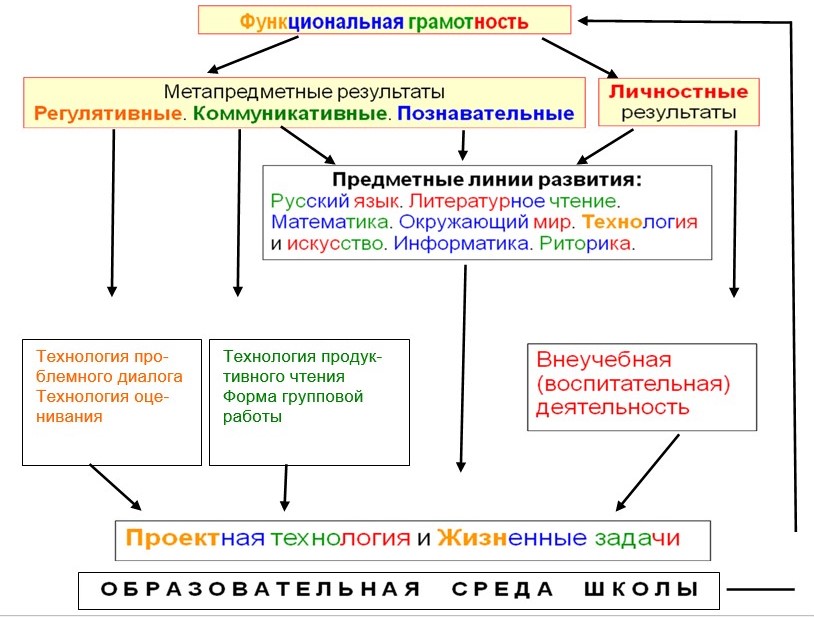 Достижение личностных и метапредметных результатов в процессе освоения предметного содержанияПредмет «Русский язык», наряду с достижением предметных результатов, нацелен на личностное развитие ученика, так как формирует представление о единстве и многообразии языкового и культурного пространства России, об основном средстве человеческого общения, воспитывает положительное отношение к правильной, точной и богатой устной и письменной речи как показателю общей культуры и гражданской позиции человека. Но этот же предмет с помощью другой группы линий развития обеспечивает формирование коммуникативных универсальных учебных действий, так как учит  умению «ориентироваться в целях, задачах, средствах и условиях общения, выбирать адекватные языковые средства для успешного решения коммуникативных задач» Также на уроках  русского языка в процессе освоения системы понятий и правил у  учеников формируются познавательные  универсальные учебные действия. Предмет «Литературное чтение» прежде всего  способствует личностному развитию ученика, поскольку обеспечивает понимание литературы как «средства сохранения и пере-дачи нравственных ценностей и традиций»,  даёт возможность для формирования «первоначальных этических представлений, понятий о добре и зле, нравственности».  Приобщение к литературе как искусству слова  формирует индивидуальный эстетический вкус.Формирование коммуникативных универсальных учебных действий обеспечивается через обучение правильному и умелому пользованию речью в различных жизненных ситуациях, передаче другим своих мыслей и чувств, через организацию диалога с автором в процессе чтения текста и учебного диалога на этапе его обсуждения.Знакомство с элементарными приёмами интерпретации, анализа и преобразования художественных, научно-популярных и учебных текстов с использованием элементарных литературоведческих понятий способствует формированию познавательных  универсальных учебных действий. Предмет «Математика» направлен прежде всего на развитие  познавательных  универсальных учебных действий. Именно этому учит «использование начальных математических знаний для описания и объяснения окружающих предметов, процессов, явлений, а также оценки их количественных и пространственных отношений», «овладение основами логического и алгоритмического мышления». Но наряду с этой всем очевидной ролью математики («ум в порядок приводит») в рамках образовательной системы «Школа 2100» у этого предмета есть ещё одна важная роль – формирование коммуникативных универсальных учебных действий. Это связано с тем, что данный предмет учит читать и записывать сведения об окружающем мире на языке математики, строить цепочки логических рассуждений и использовать их в устной и письменной речи для коммуникации. Предмет «Окружающий мир» через две главные линии развития обеспечивает формирование личностных и метапредметных результатов. Первая линия – знакомство с целостной картиной мира (умение объяснять мир) – обеспечивает развитие познавательных универсальных учебных действий.  Именно она обеспечивает «осознание целостности окружающего мира», «освоение доступных способов изучения природы и общества», «развитие навыков устанавливать и выявлять причинно-следственные связи в окружающем мире». Вторая линия – формирование оценочного, эмоционального отношения к миру (умение определять своё отношение к миру) – способствует личностному развитию ученика. С ней связана сформированность уважительного отношения к России, родному краю, своей семье, истории, культуре, природе нашей страны», «воспитание чувства гордости за национальные свершения, открытия, победы», «освоение основ экологической грамотности, элементарных правил нравственного поведения в мире природы и людей, норм здоровьесберегающего поведения в природной и социальной среде.Предмет «Технология» имеет чёткую практико-ориентированную направленность. Он способствует формированию регулятивных  универсальных учебных действий путём «приобретения навыков самообслуживания; овладения технологическими приемами ручной обработки материалов; усвоения правил техники безопасности»  В то же время «усвоение первоначальных представлений о материальной культуре как продукте предметно-преобразующей деятельности человека» обеспечивает развитие познавательных универсальных учебных действий. Формируя представления о созидательном и нравственном значении труда в жизни человека и общества; о мире профессий и важности правильного выбора профессии, данный предмет обеспечивает личностное развитие ученика.Большую роль в становлении личности ученика играет  предметная область «Искусство», включающая предметы «Изобразительное искусство», «Музыка». Прежде всего  они способствуют  личностному развитию ученика, обеспечивая «сформированность первоначальных представлений о роли искусства в жизни человека, его роли в  духовно-нравственном развитии человека, сформированность основ культуры, понимание красоты как ценности; потребности в художественном творчестве и в общении с искусством». Кроме этого, искусство дает человеку иной, кроме вербального, способ общения, обеспечивая тем самым развитие коммуникативных универсальных учебных действий.В предмете «Информатика» на этапе начального обучения предусмотрены два отдельных компонента: логико-алгоритмический и технологический. Логико-алгоритмический компонент информатики направлен прежде всего на развитие  универсальных логических действий (познавательные УУД). Основная цель уроков логико-алгоритмического компонента информатики в начальной школе  научить детей применять при выполнении заданий приёмы и методы из областей, относимых к информатике, с опорой на выделение и описание объектов, их признаков и составных частей в виде схем и таблиц, отношений между объектами в виде схем, действий объектов (или действий над объектами) в виде алгоритмов, логики рассуждений в виде схем логического вывода. Кроме того, изучение алгоритмов как планов действий, приводящих к заданной цели, включающее способы описания алгоритмов, описание действий, наступающих при выполнении некоторых условий, описание повторяющихся действий, поиск ошибок и исправление алгоритмов, вносит вклад в регулятивные универсальные учебные действия: составление планов действий и их выполнение. Принципиальная позиция в курсе логико-алгоритмического компонента информатики – любой аргументированный ответ считается правильным (следствие принципа множественности моделей) – приводит обучающихся к необходимости аргументировать свои ответы, внося тем самым вклад в формирование коммуникативных универсальных учебных действий.Технологический компонент информатики («Информатика и ИКТ») нацелен на достижение метапредметных результатов обучения, связанных с использованием средств информационных и коммуникационных технологий для решения коммуникативных и познавательных задач, включая поиск, сбор, обработку, анализ, организацию, передачу и интерпретацию информации. Нацеленность технологического компонента информатики на применение средств ИКТ в качестве инструмента в учёбе и повседневной жизни, а также завершение изучения отдельных модулей курса созданием творческих работ (мини-проектов) позволяет формировать у обучающихся такие регулятивные универсальные учебные действия, как постановка цели при выполнении итоговых проектных работ, планирование действий, ориентация на конечный результат, сравнение результата с замыслом.Раздел программы в соответствии с УМК «Школа России» Формирование универсальных учебных действий в образовательном процессе осуществляется в контексте усвоения разных предметных дисциплин. Требования к формированию универсальных учебных действий находят отражение в планируемых результатах освоения программ учебных предметов «Русский язык», «Литературное чтение», «Математика», «Окружающий мир», «Технология», «Иностранный язык», «Изобразительное искусство», «Физическая культура» в отношении  ценностно-смыслового, личностного, познавательного и коммуникативного развития учащихся.Каждый из предметов УМК «Школа России», помимо прямого эффекта обучения – приобретения определенных знаний, умений, навыков, вносит свой вклад в формирование универсальных учебных умений:Коммуникативных умений, в том числе умения ориентироваться в ситуации общения, адекватно понимать речь партнера и строить свое речевое высказывание; контролировать и корректировать речь в зависимость от задач и ситуации общения; извлекать из текста информацию в соответствии с коммуникативной задачей;Умения использовать знаковые системы и символы для моделирования объектов и отношений между ними;Умений выполнять логические действия абстрагирования, сравнения, нахождения общих закономерностей, анализа, синтеза; осуществлять эвристические действия; выбирать стратегию решения; строить и проверять элементарные гипотезы.Каждый учебный предмет в зависимости от его содержания и способов организации учебной деятельности, учащихся раскрывает определенные возможности для формирования универсальных учебных действий.Связь универсальных учебных действий с содержанием учебных предметов определяется следующими утверждениями:УУД представляют собой целостную систему, в которой можно выделить  взаимосвязанные и взаимообуславливающие  виды действий:коммуникативные – обеспечивающие социальную компетентность,познавательные – общеучебные, логические, связанные с решением проблемы,регулятивные –  обеспечивающие организацию собственной  деятельности.Формирование УУД является целенаправленным, системным процессом, который реализуется через все предметные области  и внеурочную деятельность.Заданные стандартом УУД определяют акценты в отборе содержания, планировании  и организации  образовательного процесса с учетом возрастно-психологических особенностей обучающихся.Схема работы над формированием конкретных УУД каждого вида указывается в тематическом планировании, технологических картах. Способы учета уровня их сформированности -   в требованиях к результатам освоения УП по каждому предмету и в обязательных программах внеурочной деятельности. Педагогическое сопровождение этого процесса  осуществляется с помощью Универсального интегрированного Портфолио,  который является  процессуальным способом оценки достижений учащихся в развитии универсальных учебных действий.Результаты усвоения УУД формулируются для каждого класса и являются ориентиром при организации мониторинга их достижения.4.5.  Преемственность программы формирования УУД при переходе                               от дошкольного к начальному и основному общему образованиюОрганизация преемственности осуществляется при переходе от дошкольного образования к начальному образованию, от начального образования к основному образованию, от основного к среднему полному образованию. На каждой ступени образовательного процесса проводится диагностика (физическая, психологическая, педагогическая)  готовности учащихся к обучению на следующей ступени.  Стартовая диагностика определяет  основные проблемы, характерные для большинства обучающихся,  и в соответствии с особенностями  ступени обучения  на определенный период выстраивается система работы по преемственности.Преемственность формирования универсальных учебных действий по ступеням общего образования обеспечивается за счет:- принятия в педагогическом коллективе общих ценностных оснований образования,  в частности - ориентация на ключевой стратегический приоритет непрерывного образования – формирование умения учиться.- четкого представления педагогов о планируемых результатах обучения на каждой ступени;- целенаправленной деятельности по реализации условий, обеспечивающих развитие УУД  в образовательном процессе (коммуникативные, речевые, регулятивные, общепознавательные, логические и др.).Основанием преемственности разных ступеней образовательной системы становится ориентация  на ключевой стратегический приоритет непрерывного образования – формирование умения учиться.Обращаясь к проблеме преемственности различных этапов образования в рамках начальной школы, следует заметить, что наиболее остро она стоит в двух ключевых точках – в момент поступления детей в школу (при переходе малышей из предшкольного звена в школьное) и в период перехода учащихся к основному общему образованию.Проблема имеет несколько различных аспектов и возникает по целому ряду причин:1. Имеет место недостаточно плавное, даже скачкообразное изменение методов и содержания обучения, которое при переходе к новой ступени обучения приводит к падению успеваемости и росту психологических трудностей у учащихся;2. Обучение на предшествующем  уровне часто не обеспечивает достаточной готовности учащихся к успешному включению в учебную деятельность нового, более сложного уровня.В настоящее время на усиление преемственности дошкольной и начального школьного образования направлены следующие практические меры:1) определены разделы содержательного обучения дошкольников как подготовительная база начального обучения;2) выделены критерии психологической и других видов готовности ребенка к обучению в школе, и в соответствии с ними разрабатывается программа развивающих занятий в дошкольном учреждении;3) определена система диагностических методов, необходимых для обследования ребенка дошкольного возраста, поступающего в 1-й класс;4) первое полугодие 1 класса  начального обучения имеет статус адаптационного, и его организация опирается на основные элементы ведущей деятельности дошкольного возраста.Преемственность различных звеньев образовательной системы в контексте новых стандартов должна быть обеспечена со стороны своего главного основания, в качестве которого выступает умение учиться. Конкретно это предполагает:наличие учебно-познавательной мотивации,умение определять (ставить) цель предстоящей деятельности и планировать ее,оперировать логическими приемами мышления,владеть самоконтролем и самооценкой как важнейшими учебными действиями.Все эти компоненты присутствуют к концепции универсальных учебных действий.Целесообразно поэтому оценивать готовность к обучению на новой ступени системы образования не только и не столько на основе знаний, умений, навыков, сколько на базе сформированности основных видов  УУД .Переходная ступень предшкольного  и начального образования.1.  Личностный компонент универсальных учебных действий самоопределения, смыслообразования и нравственно-этического оценивания определяется личностной готовностью ребенка - дошкольника к школьному обучению. Личностная готовность предполагает мотивационную готовность, коммуникативную готовность, сформированность Я-концепции и самооценки, эмоциональную зрелость.2.  Мотивационная готовность определяется сформированностью социальных мотивов (стремление к социально-значимому статусу, потребность в социальном признании, мотив социального долга) и учебных и познавательных мотивов. В старшем дошкольном возрасте начинает складываться самооценка - обобщенное и дифференцированное отношение ребенка к самому себе3.  Самооценка - важнейшая личностная инстанция, выполняющая функцию регуляции поведения и деятельности ребенка в соответствии с социальными нормами. В структуре самооценки традиционно выделяются общая самооценка (самоотношение, образ Я, самоуважение, сила Я) и частные конкретные самооценки.Структурные компоненты: реальная самооценка (Я-реальное), идеальная самооценка (Я- идеальное), зеркальная самооценка (самооценка, ожидаемая от других, то, каким меня видят другие). Источниками формирования самооценки являются опыт деятельности ребенка, степень его успешности и опыт общения и взаимодействия с другими людьми, представлении).Особенности процесса формирования личностной готовности обусловлены особенностями развития ребенка в переходный период (6 - 8 лет)Общий перечень мотивов, характерных для переходного периода:- физическая, эмоционально-личностная, интеллектуальная и коммуникативная готовность;- наличие у ребенка мотивов учения;- развитие любознательности и умственной активности;- интеллектуальная готовность предполагает развитие образного мышления, воображения и творчества, а также основ словесно-логического мышления;- социальный аспект готовности определяется развитием мотивов и элементарных навыков общения со взрослыми и сверстниками;- самостоятельность мышления, для развития которого личность должна иметь потребность в этом, стремление к самостоятельному поиску решений и самостоятельной деятельности как интегративного показателя личностно интеллектуального развития в период перехода школьника от младшего школьного к младшему подростковому возрасту.1. Учебно-познавательные мотивы.2. Широкие социальные мотивы (потребность в социально-значимой деятельности, мотив долга)3. Позиционный мотив, связанный со стремлением занять новое положение в отношениях с окружающими4. Внешние мотивы (власть и требования взрослых, утилитарно-прагматическая мотивация и т.д.)5. Игровой мотив.6. Мотив получения высокой оценки.Существенным критерием мотивационной готовности является первичное соподчинение мотивов с доминированием учебно-познавательных.Критерии (показатели) сформированности внутренней позиции школьника:- положительное отношение к школе, чувство необходимости учения, т.е. в ситуации необязательного посещения школы продолжает стремиться к занятиям специфически школьного содержания;- проявление особого интереса к новому, собственно школьному содержанию занятий, что проявляется, во-первых, в предпочтении уроков школьного типа урокам дошкольного типа; во-вторых, в наличии адекватного содержательного представления о подготовке к школе;Ключевым фактором, определяющим мотивационный профиль учащихся выступают содержание и формы организации учебной деятельности и учебного сотрудничества.Для формирования мотивационной готовности к обучению необходимо развитие познавательной потребности ребенка, а именно интерес к собственно познавательным задачам, к овладению новыми знаниями и умениями.Значение универсальных учебных действий для успешности обучения в начальной школе и основной школе5. ПРОГРАММЫ ОТДЕЛЬНЫХ УЧЕБНЫХ ПРЕДМЕТОВ, КУРСОВ И КУРСОВ                              ВНЕУРОЧНОЙ ДЕЯТЕЛЬНОСТИ.5.1. Рабочие программы учебных предметовРусский язык Литературное чтение Английский язык Математика Окружающий мир Музыка Изобразительное искусство Технология Физическая культура Основы религиозных культур и светской этики Коми язык Информатика 5.2. Соответствие системы учебников (УМК) ОС «Школа 2100» федеральному перечню учебниковМОУ «СОШ № 40 с УИОП» г. Воркуты использует комплект учебников ОС «Школа 2100». «Школа 2100» для начальной школы - это система учебников (учебно-методический комплект) для 1-4 классов общеобразовательных учреждений, которая обеспечивает достижение требований к результатам освоения основной образовательной программы начального общего образования. В систему учебников «Школа 2100» для начальной школы входят завершенные предметные линии учебников по следующим основным предметам начального общего образования: Русский язык. Букварь. Авторы: Бунеев Р.Н., Бунеева Е.В., Пронина О.В. Русский язык. Авторы: Бунеев Р.Н., Бунеева Е.В., Пронина О.В. Литературное чтение. Авторы: Бунеев Р.Н., Бунеева Е.В. Математика. Авторы: Демидова Т.Е., Козлова С.А., Тонких А.П. Информатика. Информатика (1-4 класс). Авторы: Горячев А.В., Горина К.И., Волкова Т.О., Суворова Н.И. Информатика и ИКТ (3-4 класс). Автор: Горячев А.В. Окружающий мир. Авторы: Вахрушев А.А., Бурский О.В., Раутиан А.С., Данилов Д.Д., Бурский О.В. и др. С.В. Основы духовно-нравственной культуры народов России (4 класс). Авторы: Бунеев Р.Н., Данилов Д.Д., Кремлева И.И. Музыка. Авторы: Усачева В.О., Школяр Л.В. Изобразительное искусство. Авторы: Куревина О.А., Ковалевская Е.Д. Технология. Авторы: Куревина О.А., Лутцева Е.А. Физическая культура. Автор: Егоров Б.Б., Пересадина Ю.Е. Английский язык (2-4 класс). «Английский с удовольствием» («EnjoyEnglish»). Авторы: Биболетова М.З., Денисенко О.А., Трубанева Н.Н. Система учебников «Школа 2100» входит в Федеральный перечень учебников, рекомендованных Министерством образования и науки Российской Федерации к использованию в образовательном процессе в общеобразовательных учреждениях, на 2011/2012 учебный год (Приказ Минобрнауки РФ № 2080 от 24 декабря 2010 г.). УМК «Школа 2100» входит в раздел перечня «Учебники, содержание которых соответствует федеральному государственному образовательному стандарту начального общего образования». Учебно-методический комплект (УМК) «Школа 2100» выпускает издательство «БАЛАСС». 132 В 2010 году комплект учебников «Школа 2100» для начальной школы был проанализирован Российской академией образования (РАО) на системность с точки зрения последовательности реализации научно-теоретических положений Образовательной системы «Школа 2100». Как показала экспертиза РАО, комплект учебников для начальной школы Образовательной системы «Школа 2100» полностью реализует Федеральный государственный образовательный стандарт и является системой учебников, обеспечивающих достижение требований к результатам освоения основной образовательной программы общего образования на соответствующем уровне общего образования.6. ПРОГРАММА ДУХОВНО-НРАВСТВЕННОГО РАЗВИТИЯ И                                                                  ВОСПИТАНИЯ УЧАЩИХСЯ НА УРОВНЕ НООПрограмма духовно-нравственного развития и воспитания обучающихся МОУ «СОШ № 40 с углублённым изучением отдельных предметов» г. Воркуты разработана в соответствии с требованиями Закона «Об образовании», Федеральным государственным образовательным стандартом начального общего образования (далее — Стандарт), Концепцией духовно-нравственного воспитания российских школьников (далее — Концепция).В соответствии со Стандартом, Концепция и Программа духовно-нравственного развития и воспитания обучающихся являются основой для формирования структуры основной образовательной программы начального общего образования.Данная программа содержит теоретические положения и методические рекомендации по организации целостного пространства духовно-нравственного развития младшего школьника.Программа содержит шесть разделов:Первый раздел– «Цель и общие задачи воспитания и социализации учащихся начальной школы»;Второй раздел- «Ценностные установки воспитания и социализации российских школьников»;В третьем разделе– «Основные направления и ценностные основы воспитания и социализации обучающихся начальной школы» – представлены общие задачи воспитания, систематизированные по основным направлениям воспитания и социализации младших школьников:–воспитание гражданственности, патриотизма, уважения к правам, свободам и обязанностям человека;– воспитание нравственных чувств и этического сознания;– воспитание трудолюбия, творческого отношения к учению, труду, жизни;– формирование ценностного отношения к здоровью и здоровому образу жизни;–воспитание ценностного отношения к природе, окружающей среде (экологическое воспитание);– воспитание ценностного отношения к прекрасному, формирование представлений об эстетических идеалах и ценностях (эстетическое воспитание).В каждом из направлений воспитания и социализации обучающихся раскрывается соответствующая система базовых национальных ценностей.Четвертый раздел– «Содержание воспитания и социализации учащихся начальной школы» – включает характеристику современных особенностей воспитания и социализации младших школьников, раскрывает основные подходы к организации воспитания и социализации обучающихся (аксиологический, системно-деятельностный, развивающий).Пятый раздел– «Совместная деятельность школы, семьи и общественности по воспитанию и социализации учащихся начальной школы» – формулирует и раскрывает основные условия повышения эффективности совместной воспитательной деятельности школы, семьи и общественности, особенности этой работы в современных условиях; задачи, формы и содержание повышения педагогической культуры родителей, взаимодействия школы с общественными и традиционными религиозными организациями.Шестой раздел– «Планируемые результаты воспитания и социализации учащихся начальной школы» определены ценностные отношения, представления, знания, опыт, которые должны быть сформированы у младших школьников по каждому из направлений воспитания и социализации.  Цель и задачи духовно-нравственного развития и воспитания обучающихсяЦель и общие задачи воспитания и социализации учащихся начальной школы   Высшая цель образования – высоконравственный, творческий, компетентный гражданин России, принимающий судьбу Отечества как свою личную, осознающий ответственность за настоящее и будущее своей страны, укорененный в духовных и культурных традициях российского народа.	Основная педагогическая цель–воспитание нравственного, ответственного, инициативного и компетентного гражданина России.В области формирования личностной культуры:формирование способности к духовному развитию;укрепление нравственности;формирование основ морали;формирование основ нравственного самосознания личности (совести);принятие обучающимся базовых общенациональных ценностей, национальных и этнических духовных традиций;формирование эстетических потребностей, ценностей и чувств;формирование способности открыто выражать и отстаивать свою нравственно оправданную позицию, проявлять критичность к собственным намерениям, мыслям и поступкам;формирование способности к самостоятельным поступкам и действиям;развитие трудолюбия, способности к преодолению трудностей;осознание младшим школьником ценности человеческой жизни;формирование нравственного смысла учения.В области формирования социальной культуры:формирование основ российской гражданской идентичности;пробуждение веры в Россию, чувства личной ответственности за Отечество;формирование патриотизма и гражданской солидарности;развитие навыков организации и осуществления сотрудничества с педагогами, сверстниками, родителями, старшими детьми в решении общих проблем;укрепление доверия к другим людям;развитие доброжелательности и эмоциональной отзывчивости, понимания и сопереживания другим людям;становление гуманистических и демократических ценностных ориентаций;формирование осознанного и уважительного отношения к традиционным российским религиям и религиозным организациям, к вере и религиозным убеждениям;формирование основ культуры межэтнического общения, уважения к культурным, религиозным традициям, образу жизни представителей народов России.В области формирования семейной культуры:формирование отношения к семье как к основе российского общества;формирование у младшего школьника почтительного отношения к родителям, осознанного, заботливого отношения к старшим и младшим;знакомство обучающегося с культурно-историческими и этническими традициями российской семьи.	Ценностные установки воспитания и социализации школьниковСодержанием духовно-нравственного развития, воспитания и социализации являются ценности, хранимые в религиозных, этнических, культурных, семейных, социальных традициях и передаваемые от поколения к поколению. Традиционными источниками нравственности являются:патриотизм (любовь к России, к своему народу, к своей малой родине; служение Отечеству);социальная солидарность (свобода личная и национальная; доверие к людям, институтам государства и гражданского общества; справедливость, милосердие, честь, достоинство);гражданственность (правовое государство, гражданское общество, долг перед Отечеством, старшим поколением и семьей, закон и правопорядок, межэтнический мир, свобода совести и вероисповедания);семья (любовь и верность, здоровье, достаток, почитание родителей, забота о старших и младших, забота о продолжении рода);труд и творчество (творчество и созидание, целеустремленность и настойчивость, трудолюбие, бережливость);наука (познание, истина, научная картина мира, экологическое сознание);традиционные российские религии. Учитывая светский характер обучения в государственных и муниципальных школах, ценности традиционных российских религий присваиваются школьниками в виде системных культурологических представлений о религиозных идеалах;искусство и литература (красота, гармония, духовный мир человека, нравственный выбор, смысл жизни, эстетическое развитие);природа (жизнь, родная земля, заповедная природа, планета Земля);человечество (мир во всем мире, многообразие и равноправие культур и народов, прогресс человечества, международное сотрудничество).  Основные направления и ценностные основы воспитания и социализации обучающихся начальной школыОрганизация воспитания и социализации обучающихся начальной школы в перспективе достижения общенационального воспитательного идеала осуществляется по следующим направлениям:1.Воспитание гражданственности, патриотизма, уважения к правам, свободам и обязанностям человека.2.Воспитание нравственных чувств и этического сознания.3.Воспитание трудолюбия, творческого отношения к учению, труду, жизни.4. Формирование ценностного отношения к здоровью и здоровому образу жизни.5.Воспитание ценностного отношения к природе, окружающей среде.6.Воспитание ценностного отношения к прекрасному, формирование представлений об эстетических идеалах и ценностях (эстетическое воспитание).Современные особенности воспитания и социализации учащихся начальной школы:Современный ребенок находится в беспредельном информационном и огромном социальном пространстве, не имеющем четких внешних и внутренних границ.Сегодня существует и усиливается конфликт между характером присвоения ребенком знаний и ценностей в школе (системность, последовательность, традиционность, культуросообразность и т. д.) и вне школы (хаотичность, смешение высокой культуры и бытовой, размывание границ между культурой и антикультурой и т. д.).Современный ребенок живет иллюзией свободы. Изоляция детей от проблем, которыми живут взрослые, искажает их социализацию, нарушает процессы их взросления.Подмена реальных форм социализации виртуальными.Переориентации воспитания с коллективистской на индивидуалистическую модель.Программа духовно-нравственного развития и воспитания учащихся начальной школы направлена на формирование морально-нравственного, личностно развивающего, социально открытого уклада школьной жизни.В основе Программы духовно-нравственного развития и воспитания обучающихся начальной школы МОУ «СОШ № 40» г. Воркуты и организуемого в соответствии с ней нравственного уклада школьной жизни лежат три подхода: аксиологический, системно-деятельностный, развивающий.Аксиологический подход.Аксиологический подход является определяющим для всего уклада школьной жизни. Сам этот уклад должен быть социальной, культурной, личностной ценностью для младших школьников, педагогов и родителей.Аксиологический подход в воспитании утверждает человека как носителя базовых национальных ценностей, как высшую ценность, способную к принятию и внесению в мир абсолютных ценностей. Он позволяет выстроить на прочных нравственных основах уклад жизни младшего школьника и, таким образом, противостоять моральному релятивизму социальной среды.Системно-деятельностный подход.Этот подход является определяющим для основной образовательной программы начального общего образования.Системно-деятельностный подход выступает методологической основой организации уклада школьной жизни. Также он позволяет понять, что представляют собой воспитание и социализация в структурно-методологическом плане. Это не рядоположенный вид социально-педагогической деятельности. Это метадеятельность, педагогически интегрирующая различные виды деятельности, в которые объективно включен младший школьник посредством усвоения идеалов, ценностей, нравственных установок, моральных норм. Таким образом, достигается согласование аксиологического и системно-деятельностного подходов к организации пространства духовно-нравственного развития младшего школьника.Развивающий подход.Он дает принципиальное понимание системно-деятельностной многоукладной технологии духовно-нравственного развития обучающегося.Процесс воспитания и социализации технологически начинается с определенной ценности (знания о ценности) и в ней же получает свое относительное завершение, но уже как в реально действующем и смыслообразующем мотиве поведения ребенка.В сознательном принятии определенной ценности, в движении от знания к личностной нравственной установке и готовности действовать в согласии с ней заключен развивающий характер воспитания и социализации.Для достижения развивающего эффекта ценности должны быть понимаемы (как минимум узнаваемы, знаемы) и принимаемы (применимы ребенком как минимум в одной практической ситуации).Каждая из базовых ценностей, педагогически определяемая как вопрос, превращается в воспитательную задачу. Для ее решения школьники вместе с педагогами, родителями, иными субъектами культурной, гражданской жизни обращаются к содержанию:общеобразовательных дисциплин;произведений искусства и кино;традиционных российских религий;периодической литературы, публикаций, радио- и телепередач, отражающих современную жизнь;фольклора народов России, Республики Коми;истории, традиций и современной жизни своей малой родины;истории своей семьи;жизненного опыта своих родителей и прародителей;общественно полезной и личностно значимой деятельности в рамках педагогически организованных социальных и культурных практик;других источников информации и научного знания.Младший школьник испытывает большое доверие к учителю. Для ребенка слова учителя, его поступки, оценки имеют нравственное значение. Именно педагог не только словами, но и всем своим поведением, своей личностью формирует устойчивые представления ребенка о справедливости, человечности, нравственности, об отношениях между людьми. Характер отношений между педагогом и детьми во многом определяет эффективность их воспитания и социализации.Воспитание и социализация требуют внимательного отношения к каждому ученику. 	Уклад школьной жизни моделирует пространство культуры с абсолютным приоритетом устойчивых, традиционных нравственных начал. Нравственный учитель через уклад школьной жизни вводит ребенка в мир высокой культуры. Но принять ту или иную ценность ребенок должен сам, через собственную деятельность. В процессе нравственного самоопределения пробуждается самое главное в человеке – совесть – его нравственное самосознание.Воспитание и социализация младших школьников, содержание их деятельности должны раскрывать перед ними их возможное будущее.Важным условием духовно-нравственного развития и полноценного социального созревания является соблюдение равновесия между самоценностью детства и его своевременной социализацией. Первое раскрывает для человека его внутренний идеальный мир, второе – внешний, реальный. Соединение внутреннего и внешнего миров происходит через осознание и принятие ребенком культурной нормы как своей собственной цели и желаемого будущего.Задачи воспитания и социализации обучающихся начальной школыПонимание современных условий и особенностей организации воспитания и социализации младших школьников позволяет конкретизировать содержание общих задач по каждому из основных направлений воспитательной деятельности. Воспитание гражданственности, патриотизма, уважения к правам, свободам и обязанностям человека;Воспитание нравственных чувств и этического сознания;Воспитание трудолюбия, творческого отношения к учению, труду, жизни;Формирование ценностного отношения к здоровью и здоровому образу жизни:Воспитание ценностного отношения к природе, окружающей средеВоспитание ценностного отношения к прекрасному, формирование представлений об эстетических идеалах и ценностях (эстетическое воспитание)6.1 Основные направления и ценностные основы духовно-нравственного развития и воспитания учащихся на уровне начального общего образования    6.2. Принципы и особенности организации содержания духовно-нравственного                     развития и воспитания обучающихсяСистема дидактических принципов гуманистического воспитания, построенная на основе системно-деятельностного подхода с учетом особой специфики организации воспитательного процесса, включает в себя:Принцип деятельности– заключается в том, что ученик не пассивно усваивает готовые, пусть даже и «правильные», общекультурные нормы ценностей, а добывает их сам в процессе собственной деятельности под руководством учителя, активно участвует в их совершенствовании.Принцип непрерывности– означает преемственность между всеми ступенями и этапами воспитательного процесса на уровне технологии, содержания и методик с учетом возрастных психологических особенностей развития детей.Принцип целостности– предполагает формирование у учащихся не отдельных ценностных норм, а системы ценностей на основе принципа сохранения целостности системы, предполагающего не разрушение, а совершенствовать и создание на основе выявления и устраняя причины затруднений.Принцип минимакса– заключается в следующем: школа должна предложить каждому ученику возможность освоения культурных нравственных и морально-этических норм на максимальном для него уровне (определяемом зоной ближайшего развития возрастной группы) и обеспечить при этом их усвоение на уровне социально безопасного минимума (государственных правовых норм).Принцип психологической комфортности– предполагает снятие всех стрессообразующих факторов воспитательного процесса на основе реализации идей педагогики сотрудничества, создание в коллективе атмосферы товарищества, доброжелательного уважительного отношения к личности и индивидуальности каждого учащегося, признание за ним права на собственную точку зрения, позицию, развитие диалоговых форм общения.Принцип вариативности– предполагает выращивание личности, способной к самостоятельному выбору и адекватному принятию решений в ситуациях выбора, умеющей противостоять внешнему давлению и отстаивать свою позицию, но, в то же время, способной понять и принять альтернативную точку зрения, если она аргументирована общепринятыми культурными нормами морали и нравственности.Принцип творчества– означает максимальную ориентацию на творческое начало в воспитательном процессе, приобретение учащимся собственного опыта социальной активности, практической реализации социально-значимых проектов, созданных детьми.Основное содержание духовно-нравственного развития и воспитания обучающихся                                    Виды деятельности и формы занятий с обучающимисяПеречень рекомендуемых воспитательных форм и мероприятийНаличие у выпускников начальной школы способностей к саморазвитию и самовоспитанию, сформированных в системе воспитательной работы, позволит им успешно адаптироваться к постоянно изменяющимся внешним условиям и обеспечит самореализацию, не вступая при этом в конфликт с обществом и государством.	Достижение трех уровней воспитательных результатов обеспечивает появление значимых эффектоввоспитания и социализации детей – формирование у школьников коммуникативной, этической, социальной, гражданской компетентности и социокультурной идентичности в ее национально-государственном, этническом, религиозном, гендерном и других аспектах.Диагностика обучающихся начальной школы.6.3. Совместная деятельность школы, семьи и общественности по                                             воспитанию и социализации обучающихся начальной школы.Воспитание и социализация младших школьников осуществляются не только образовательным учреждением, но и семьей, внешкольными учреждениями по месту жительства. В современных условиях на сознание ребенка, процессы его духовно-нравственного, психоэмоционального развития, социального созревания большое влияние оказывает содержание телевизионных программ, кинофильмов, компьютерных игр, Интернета. Взаимодействие школы и семьи имеет решающее значение для организации нравственного уклада жизни младшего школьника. В формировании такого уклада свои традиционные позиции сохраняют учреждения дополнительного образования, культуры и спорта. Активное участие в процессах духовно-нравственного развития, воспитания и социализации учащихся на основе национальных ценностей и духовных приоритетов могут принимать традиционные российские религиозные организации.Взаимодействие школы с общественными и традиционными религиозными организациямиПри разработке и осуществлении программы воспитания и социализации обучающихся начальной школы МОУ «СОШ № 40 с УИОП» г. Воркуты взаимодействует с религиозными организациями, общественными организациями гражданско-патриотической, культурной, экологической и иной направленности, детско-юношескими и молодежными движениями, организациями, объединениями, разделяющими в своей деятельности базовые национальные российские ценности и готовыми содействовать достижению национального педагогического идеала.Это необходимо для создания достаточных условий духовно-нравственного развития младшего школьника, его воспитания и полноценной социализации в контексте формирования идентичности гражданина России, более полной реализации собственной программы воспитания и социализации обучающихся	  Повышение педагогической культуры родителей (законных представителей) обучающихся Педагогическая культура родителей – один из самых действенных факторов духовно-нравственного развития, воспитания и социализации младших школьников. Уклад семейной жизни представляет собой один из важнейших компонентов нравственного уклада жизни обучающегося. В силу этого повышение педагогической культуры родителей необходимо рассматривать как одно из важнейших направлений воспитания и социализации младших школьников.Права и обязанности родителей определены в статьях 38, 43 Конституции Российской Федерации, главе 12 Семейного кодекса Российской Федерации, статьях 17, 18, 19, 52 Закона Российской Федерации «Об образовании».	Система работы школы по повышению педагогической культуры родителей основана на следующих принципах:–совместная педагогическая деятельность семьи и школы;–сочетание педагогического просвещения с педагогическим самообразованием родителей;–педагогическое внимание, уважение и требовательность к родителям;–поддержка и индивидуальное сопровождение становления и развития педагогической культуры каждого из родителей;–содействие родителям в решении индивидуальных проблем воспитания детей;–опора на положительный опыт семейного воспитания.Содержание программ повышения квалификации родителей отражает содержание основных направлений воспитания и социализации учащихся начальной школы.	В системе повышения педагогической культуры родителей в МОУ «СОШ № 40» г. Воркуты используются следующие формы работы: 	родительское собрание; 	родительская конференция; 	организационно-деятельностная и психологическая игра; 	собрание-диспут; 	родительский лекторий; 	семейная гостиная; 	встреча за круглым столом; 	вечер вопросов и ответов; 	семинар; 	педагогический практикум; тренинг для родителей и др.	Педагогическая культура родителей – один из самых действенных факторов духовно-нравственного развития, воспитания и социализации младших школьников. Уклад семейной жизни представляет собой один из важнейших компонентов нравственного уклада жизни младшего школьника. В силу этого повышение педагогической культуры родителей необходимо рассматривать как одно из важнейших направлений воспитания и социализации младших школьников.	 Взаимодействие школы с общественными и традиционными религиозными организациямиПри разработке и осуществлении программ воспитания и социализации учащихся начальной школы МОУ «СОШ № 40 с УИОП» г. Воркуты взаимодействует с религиозными организациями, общественными организациями гражданско-патриотической, культурной, экологической и иной направленности, детско-юношескими и молодежными движениями, организациями, объединениями, разделяющими в своей деятельности базовые национальные российские ценности и готовыми содействовать достижению национального педагогического идеала.Это необходимо для создания достаточных условий духовно-нравственного развития младшего школьника, его воспитания и полноценной социализации в контексте формирования идентичности гражданина России, более полной реализации собственной программы воспитания и социализации обучающихся.6.4. Планируемые результаты духовно-нравственного развития и воспитания                       учащихся на уровне начального общего образованияКаждое из основных направлений воспитания и социализации младших школьников должно обеспечивать принятие ими соответствующих ценностей, формирование знаний, начальных представлений, опыта эмоционально-ценностного постижения действительности и общественного действия в контексте становления идентичности (самосознания) гражданина России.Первый уровень результатов – приобретение школьником социальных знаний (об общественных нормах, об устройстве общества, о социально одобряемых и неодобряемых формах поведения в обществе и т.п.), первичного понимания социальной реальности и повседневной жизни. Для достижения данного уровня результатов особое значение имеет взаимодействие ученика со своими учителями (в основном и дополнительном образовании) как значимыми для него носителями положительного социального знания и повседневного опыта.Второй уровень результатов – получение школьником опыта переживания и позитивного отношения к базовым ценностям общества (человек, семья, Отечество, природа, мир, знания, труд, культура), ценностного отношения к социальной реальности в целом. Для достижения данного уровня результатов особое значение имеет взаимодействие школьников между собой на уровне класса, школы, т.е. в защищенной, дружественной просоциальной среде. Именно в такой близкой социальной среде ребенок получает (или не получает) первое практическое подтверждение приобретенных социальных знаний, начинает их ценить (или отвергает).Третий уровень результатов – получение школьником опыта самостоятельного общественного действия. Только в самостоятельном общественном действии юный человек действительно становится (а не просто узнает о том, как стать) социальным деятелем, гражданином, свободным человеком. Для достижения данного уровня результатов особое значение имеет взаимодействие школьника с социальными субъектами за пределами школы, в открытой общественной среде.Переход от одного уровня воспитательных результатов к другому должен быть последовательным, постепенным, что должно учитываться при организации воспитания и социализации младших школьников.Действия педагога, направленные на достижения воспитательных результатов.7. Программа формирования экологической культуры, здорового и                                                безопасного образа жизниДанная программа формирования культуры здорового и безопасного образа жизни у обучающихся  МОУ «СОШ № 40 с УИОП» г. Воркуты на уровне начального общего образования разработана в соответствии с:-Законом Российской Федерации «Об образовании»; - требованиями Федерального государственного образовательного стандарта начального общего образования приказ МОиН РФ от 6.10.2009г. № 373 «Об утверждении федерального государственного образовательного стандарта начального общего образования»; - приказа МОиН РФ от 26.11.2010г. № 1241 «О внесении изменений в федеральный государственный образовательный стандарт начального общего образования, утвержденный приказом МОиН РФ от 6.10.2009г. №373»; - приказа МОиН РФ от 22.09.2011г. № 2357 «О внесении изменений в федеральный государственный образовательный стандарт начального общего образования, утвержденный приказом МОиН РФ от 6.10.2009г. №373»; - постановления Главного государственного санитарного врача от 29.12.2010г. №189 «Об утверждении СанПиН 2.4.2.2821-10 «Санитарно-эпидемиологические требования к условиям и организации обучения в общеобразовательных учреждениях»; - письма Министерства образования и науки РФ от 12 мая 2011 г. № 03-296 «Об организации внеурочной деятельности при введении федерального государственного образовательного стандарта общего образования» - СанПиНами, 2.4.2.1178-02 «Гигиенические требования к режиму учебно-воспитательного процесса» (Приказ Минздрава от 03.03.2011г.) - рекомендациями по организации обучения в первом классе четырёхлетней начальной школы (Письмо МО РФ № 408/13-13 от 20.04.2001); - письмом о недопустимости перегрузок учащихся в начальной школе (Письмо МО РФ № 220/11-13 от 20.02.1999); - рекомендациями по использованию компьютеров в начальной школе. (Письмо МО РФ и НИИ гигиены и охраны здоровья детей и подростков РАМ №199/13 от 28.03.2002) Основными адресатами и пользователями программы являются:обучающиеся и их родители;учителя начальных классов;учитель физической культуры;воспитатели ГПД; педагоги-организаторы;педагоги дополнительного образования;школьный психолог;школьная медицинская сестра;врач-педиатр, закрепленный за школой;социальный педагог школы;директор и заместители директора по УР, ВР.Программа построена на основе общенациональных ценностей российского общества, таких, как гражданственность, здоровье, природа, экологическая культура, безопасность человека и государства. Программа направлена на развитие мотивации и готовности обучающихся повышать свою экологическую грамотность, действовать предусмотрительно, осознанно придерживаться здорового и экологически безопасного образа жизни, вести работу по экологическому просвещению, ценить природу как источник духовного развития, информации, красоты, здоровья, материального благополучия.Программа формирования экологической культуры, здорового и безопасного образа жизни на ступени начального общего образования сформирована с учётом факторов, оказывающих существенное влияние на состояние здоровья детей:• неблагоприятные экологические, социальные и экономические условия;• факторы риска, имеющие место в образовательных учреждениях, которые приводят к дальнейшему ухудшению здоровья детей и подростков от первого к последнему году обучения;• чувствительность к воздействиям при одновременной к ним инертности по своей природе, обусловливающей временной разрыв между воздействием и результатом, который может быть значительным, достигая нескольких лет, и тем самым между начальным и существенным проявлением неблагополучных популяционных сдвигов в здоровье детей и подростков и всего населения страны в целом;• особенности отношения обучающихся младшего школьного возраста к своему здоровью, существенно отличающиеся от таковых у взрослых, что связано с отсутствием у детей опыта «нездоровья» (за исключением детей с серьёзными хроническими заболеваниями) и восприятием ребёнком состояния болезни главным образом как ограничения свободы (необходимость лежать в постели, болезненные уколы).Одним из компонентов формирования экологической культуры, здорового и безопасного образа жизни обучающихся является просветительская работа с их родителями (законными представителями), привлечение родителей (законных представителей) к совместной работе с детьми, к разработке программы школы по охране здоровья обучающихся.Программа формирования экологической культуры, здорового и безопасного образа жизни включает следующие разделы:Цели, задачи программы формирования экологической  культуры здорового и безопасного образа жизни обучающихся начального общего образования.Этапы организации работы по реализации программыОсновные направления, формы и методы реализации программыСтруктура системной работы по формированию культуры здорового и безопасного образа жизни на ступени начального общего образования.-  Здоровьесберегающая инфраструктура школы.- Рациональная организация учебной и внеучебной деятельности обучающихся.-  Эффективная организация физкультурно-оздоровительной работы.-  Реализация дополнительных образовательных программ.- Просветительская работа с родителями (законными представителями).Формирование культуры здорового и безопасного образа жизни обучающихся 1-ых классов МОУ «СОШ № 40 с УИОП» г. Воркуты.- Здоровьесберегающая инфраструктура школы.- Рациональная организация учебной и внеучебной деятельности. -  Эффективная организация физкультурно-оздоровительной работы.- Реализация дополнительных образовательных программ.- Просветительская работа с родителями (законными представителями). - Просветительская работа с педагогическим коллективом.7.1   Цели, задачи и результаты деятельности, обеспечивающей формирование основ         экологической культуры, сохранение и укрепление физического, психологического                и социального здоровья учащихся на уровне начального общего образованияРазработка программы формирования экологической культуры, здорового и безопасного образа жизни, а также организация всей работы по её реализации должны строиться на основе научной обоснованности, последовательности, возрастной и социокультурной адекватности, информационной безопасности и практической целесообразности.Основная цель настоящей программы — сохранение и укрепление физического, психологического и социального здоровья обучающихся младшего школьного возраста как одной из ценностных составляющих, способствующих познавательному и эмоциональному развитию ребёнка, достижению планируемых результатов освоения основной образовательной программы начального общего образования.Задачи программы:• сформировать представления об основах экологической культуры на примере экологически сообразного поведения в быту и природе, безопасного для человека и окружающей среды;• сформировать представление о позитивных и негативных факторах, влияющих на здоровье, в том числе о влиянии на здоровье позитивных и негативных эмоций, получаемых от общения с компьютером, просмотра телепередач, участия в азартных играх;• дать представление с учётом принципа информационной безопасности о негативных факторах риска для здоровья детей (сниженная двигательная активность, инфекционные заболевания, переутомление и т. п.), о существовании и причинах возникновения зависимостей от табака, алкоголя, наркотиков и других психоактивных веществ, об их пагубном влиянии на здоровье;• сформировать познавательный интерес и бережное отношение к природе;• научить школьников выполнять правила личной гигиены и развить готовность на их основе самостоятельно поддерживать своё здоровье;• сформировать представление о правильном (здоровом) питании, его режиме, структуре, полезных продуктах;• сформировать представление о рациональной организации режима дня, учёбы и отдыха, двигательной активности, научить ребёнка составлять, анализировать и контролировать свой режим дня;• обучить безопасному поведению в окружающей среде и элементарным навыкам поведения в экстремальных ситуациях;• сформировать навыки позитивного общения;• научить осознанному выбору поступков, стиля поведения, позволяющих сохранять и укреплять здоровье;• сформировать потребность ребёнка безбоязненно обращаться к врачу по любым вопросам состояния здоровья, в том числе связанным с особенностями роста и развития.Этапы организации работы по реализации программыРабота по реализации программы формирования экологической культуры, здорового и безопасного образа жизни реализуется в два этапа.Первый этап — анализ состояния и планирование работы по:• организации режима дня детей, их нагрузкам, питанию, физкультурно-оздоровительной работе, сформированности элементарных навыков гигиены, рационального питания и профилактике вредных привычек;• организации проводимой и необходимой для реализации программы просветительской работы с обучающимися и родителями (законными представителями);• выделению приоритетов в работе с учётом результатов проведённого анализа, а также возрастных особенностей обучающихся на ступени начального общего образования.Второй этап — организация просветительской, учебно-воспитательной и методической работы по данному направлению.1. Просветительская, учебно-воспитательная работа с обучающимися, направленная на формирование экологической культуры, здорового и безопасного образа жизни, включает:• внедрение в систему работы образовательного учреждения дополнительных образовательных курсов, которые направлены на формирование экологической культуры обучающихся, ценности здоровья и здорового образа жизни и могут реализовываться во внеурочной деятельности либо включаться в учебный процесс;• лекции, беседы, консультации по проблемам экологического просвещения, сохранения и укрепления здоровья обучающихся, профилактике вредных привычек;• проведение дней здоровья, конкурсов, экологических троп, праздников и других активных мероприятий, направленных на экологическое просвещение, пропаганду здорового образа жизни;• создание в школе общественного совета по реализации Программы, включающего представителей администрации, учащихся старших классов, родителей (законных представителей), представителей детских физкультурно-оздоровительных клубов, специалистов по охране окружающей среды.2. Просветительская и методическая работа с педагогами, специалистами и родителями (законными представителями), направленная на повышение квалификации работников образовательного учреждения и повышение уровня знаний родителей (законных представителей) по проблемам охраны и укрепления здоровья детей, включает:• проведение соответствующих лекций, консультаций, семинаров, круглых столов, родительских собраний, педагогических советов по данной проблеме;• приобретение для педагогов, специалистов и родителей (законных представителей) необходимой научно-методической литературы;• привлечение педагогов, медицинских работников, психологов и родителей (законных представителей) к совместной работе по проведению природоохранных, оздоровительных мероприятий и спортивных соревнований.7.2 Направления деятельности по здоровьесбережению, модель организации                           работы, виды деятельности и формы занятий с учащимися по формированию                      экологически целесообразного, здорового и безопасного уклада школьной жизни,                  поведения младших школьниковОсновные направления, формы и методы реализации программыНа этапе начальной школы на первое место в урочной и внеурочной деятельности выдвигается опыт применения формируемых усилиями всех учебных предметов универсальных учебных действий, ценностных ориентаций и оценочных умений, социальных норм поведения, направленных на сохранение здоровья и обеспечение экологической безопасности человека и природы. Формируется личный опыт самоограничения при решении ключевого противоречия экологического сознания этого возраста «хочу — нельзя» и его эмоционального переживания.Основными источниками содержания выступают экологические образы в традициях и творчестве разных народов, художественной литературе, искусстве, а также элементы научного знания.Основные виды деятельности обучающихся: учебная, учебно- исследовательская, образно-познавательная, игровая, рефлексивно-оценочная, регулятивная, креативная, общественно полезная.Формируемые ценности: природа, здоровье, экологическая культура, экологически безопасное поведение.Основные формы организации внеурочной деятельности: развивающие ситуации игрового и учебного типа.Системная работа на ступени начального общего образования по формированию экологической культуры, здорового и безопасного образа жизни может быть организована по следующим направлениям:• создание экологически безопасной, здоровьесберегающей инфраструктуры образовательного учреждения;• организация учебной и внеурочной деятельности обучающихся;• организация физкультурно-оздоровительной работы;• реализация дополнительных образовательных курсов;• организация работы с родителями (законными представителями)Экологически безопасная, здоровьесберегающая инфраструктура образовательного учреждения включает:• соответствие состояния и содержания здания и помещений образовательного учреждения экологическим требованиям, санитарным и гигиеническим нормам, нормам пожарной безопасности, требованиям охраны здоровья и охраны труда обучающихся;• наличие и необходимое оснащение помещений для питания обучающихся, а также для хранения и приготовления пищи;• организацию качественного горячего питания обучающихся, в том числе горячих завтраков;• оснащённость кабинетов, физкультурного зала, спортплощадок необходимым игровым и спортивным оборудованием и инвентарём;• наличие помещений для медицинского персонала;• наличие необходимого (в расчёте на количество обучающихся) и квалифицированного состава специалистов, обеспечивающих оздоровительную работу с обучающимися (логопеды, учителя физической культуры, психологи, медицинские работники).Ответственность и контроль за реализацию этого направления возлагаются на администрацию образовательного учреждения.Организация учебной и внеурочной деятельности обучающихся, направленная на повышение эффективности учебного процесса, при чередовании обучения и отдыха включает:• соблюдение гигиенических норм и требований к организации и объёму учебной и внеурочной нагрузки (выполнение домашних заданий, занятия в кружках и спортивных секциях) обучающихся на всех этапах обучения;• использование методов и методик обучения, адекватных возрастным возможностям и особенностям обучающихся (использование методик, прошедших апробацию);• введение любых инноваций в учебный процесс только под контролем специалистов;• строгое соблюдение всех требований к использованию технических средств обучения, в том числе компьютеров и аудиовизуальных средств;• индивидуализацию обучения, учёт индивидуальных особенностей развития обучающихся: темпа развития и темпа деятельности, обучение по индивидуальным образовательным траекториям;• ведение систематической работы с детьми с ослабленным здоровьем и с детьми с ограниченными возможностями здоровья, посещающими специальные медицинские группы под строгим контролем медицинских работников.Эффективность реализации этого направления зависит от деятельности каждого педагога.Наиболее эффективный путь формирования экологической культуры, ценности здоровья, здорового образа жизни — самостоятельная работа обучающихся, направляемая и организуемая взрослыми: учителями, воспитателями, психологами, взрослыми в семье. Самостоятельная работа способствует активной и успешной социализации младшего школьника, развивает способность понимать своё состояние, знать способы и варианты рациональной организации режима дня и двигательной активности, питания, правил личной гигиены.Виды учебной деятельности, используемые в урочной и внеурочной деятельности: ролевые игры, проблемно-ценностное и досуговое общение, проектная деятельность, социально- творческая и общественно полезная практика.Формы учебной деятельности, используемые при реализации программы: исследовательская работа во время прогулок, в музее, деятельность классной или школьной газеты по проблемам здоровья или охраны природы, мини-проекты, дискуссионный клуб, ролевые ситуационные игры, практикум-тренинг, спортивные игры, дни здоровья.Организация физкультурно-оздоровительной работы, направленная на обеспечение рациональной организации двигательного режима, нормального физического развития и двигательной подготовленности, повышение адаптивных возможностей организма, сохранение и укрепление здоровья обучающихся и формирование культуры здоровья, включает:• полноценную и эффективную работу с обучающимися всех групп здоровья (на уроках физкультуры, в секциях и т. п.);• рациональную организацию уроков физической культуры и занятий активно-двигательного характера;• организацию занятий по лечебной физкультуре;• организацию часа активных движений (динамической паузы) между 3-м и 4-м уроками;• организацию динамических перемен, физкультминуток на уроках, способствующих эмоциональной разгрузке и повышению двигательной активности;• организацию работы спортивных секций и создание условий для их эффективного функционирования;• регулярное проведение спортивно-оздоровительных мероприятий (дней спорта, соревнований, олимпиад, походов и т. п.).Реализация этого направления зависит от администрации образовательного учреждения, учителей физической культуры, медицинских работников, психологов, а также всех педагогов.Реализация дополнительных образовательных курсов, направленных на повышение уровня знаний и практических умений обучающихся в области экологической культуры и охраны здоровья, предусматривает:• внедрение в систему работы образовательного учреждения дополнительных образовательных курсов, направленных на формирование экологической культуры, здорового и безопасного образа жизни, в качестве отдельных образовательных модулей или компонентов, включённых в учебный процесс;• организацию в образовательном учреждении кружков, секций, факультативов по избранной тематике;• проведение тематических дней здоровья, интеллектуальных соревнований, конкурсов, праздников и т. п.• создание общественного совета по здоровью, включающего представителей администрации, учащихся старших классов, родителей (законных представителей), реализующих школьную программу «Здоровый школьник».Программы, направленные на формирование ценности здоровья и здорового образа жизни, предусматривают разные формы организации занятий:• интеграцию в базовые образовательные дисциплины;• проведение часов здоровья;• факультативные занятия;• проведение классных часов;• занятия в кружках;• проведение досуговых мероприятий: конкурсов, праздников, викторин, экскурсий и т. п.;• организацию дней здоровья.Работа с родителями (законными представителями) включает:• лекции, семинары, консультации, курсы по различным вопросам роста и развития ребёнка, его здоровья, факторам, положительно и отрицательно влияющим на здоровье детей, и т. п.;• приобретение для родителей (законных представителей) необходимой научно-методической литературы;• организацию совместной работы педагогов и родителей (законных представителей) по проведению спортивных соревнований, дней здоровья, занятий по профилактике вредных привычек и т. п. Формирование экологической культуры здорового и безопасного образа жизни обучающихся МОУ «СОШ №40 с УИОП» г. ВоркутыОсновные задачи школы:1.Создать реальные социально-гигиенических и социально-психологических условия в школе, способствующие укреплению здоровья.2.Осуществлять контроль  выполнения санитарно-гигиенических требований с учетом особенностей современного образовательного учреждения.3.Обеспечить включение в оптимизированную активную двигательную деятельность всех учащихся школы для сохранения и укрепления физического здоровья. 4. Сформировать  у школьников через цикл учебных дисциплин и внеучебных форм деятельности системы знаний о здоровье человека и здоровом образе жизни, мотивации на сохранение своего здоровья и здоровья окружающих людей. 5. Пополнять и обновлять банк данных эффективных здоровьесберегающих и здоровьеразвивающих методов, методик и технологий. 6. Разработать пакет методических материалов (пособий, рекомендаций, буклетов и пр.) для педагогов, обучающихся и родителей по вопросам развития ребенка, охраны и укрепления его здоровья. 7. Продолжить обучение всех участников образовательного процесса элементарным приемам сохранения и укрепления индивидуального здоровья. Принципы взаимодействия субъектов образовательного процесса при формировании культуры здорового и безопасного образа жизни:1. Системный подход. а) Человек представляет собой единство телесного и духовного. Невозможно сохранить тело здоровым, если не совершенствовать эмоционально- волевую сферу, если не работать с душой и нравственностью ребенка. б) Успешная реализация программы формирования экологической культуры здорового и безопасного образа жизни возможно только при объединении воспитательных усилий школы и родителей. 2. Деятельностный подход. Валеологическая культура осваивается детьми в процессе совместной деятельности со взрослыми. Необходимо не направлять детей на путь здоровья, а вести их за собой по этому пути.3. Принцип "Не навреди!". Предусматривает использование в воспитании культуры и здорового образа жизни только безопасных приемов оздоровления, апробированных тысячелетним опытом человечества и официально признанных.4. Принцип гуманизма.Признается самоценность личности ребенка. Нравственными ориентирами воспитания являются общечеловеческие ценности.5. Принцип меры.Для здоровья хорошо то, что в меру.Психолого-педагогическое сопровождение образовательного процесса:- изучение интеллектуальных и личностных возможностей и особенностей обучающихся;- диагностика социально-психологического климата в педагогическом коллективе;- изучение взаимоотношений в системе «педагог-ученик» (тестирование, тренинги, наблюдение);- проведение индивидуальных и групповых коррекционно-развивающих занятий для обучающихся;- консультирование педагогов, родителей (законных представителей) обучающихся;- оказание адресной помощи обучающимся из малообеспеченных семей.Приоритетные направления в воспитательно-оздоровительной работе с первоклассниками:-правильное и здоровое (рациональное) питание;-привитие навыков личной гигиены;-профилактика вредных привычек;-пропаганда здорового образа жизни.Планируемые результаты:Первоклассник научится:- различать и правильно называть основные части тела и внутренних органов, их расположение и роль в жизнедеятельности организма человека;- измерять рост, массу тела, определять частоту своего пульса и дыхания в состоянии покоя и после физической нагрузки, понимать значение определения этих показателей для контроля за состоянием здоровья и его коррекции;- соблюдать правила личной гигиены, гигиены жилых и учебных помещений, одежды, обуви и др.- понимать значение образа жизни для личного здоровья, хорошего самочувствия, успехов в учёбе;Первоклассник получит возможность научиться:- правильно строить режим дня и выполнять его;- приёмам профилактики заболеваний позвоночника, стопы, органов зрения, слуха и других;- быть осторожным в общении со взрослыми незнакомыми людьми обоего пола, избегая тем самым возможных экстремальных ситуаций;- взаимодействовать с окружающей средой с позиции экологической безопасности, понимать, при каких условиях среда обитания (жилище, класс, улица, дорога, лес, степь) безопасна для жизни. - уважать членов своей семьи, оказывать элементарную помощь в ведении 1.   Здоровьесберегающая инфраструктура (среда) школы.Площадь земельного участка  МОУ «СОШ № 40 с УИОП» г. Воркуты  соответствует гигиеническим нормам Хозяйственная зона располагается со стороны входа в производственные помещения столовой, имеет самостоятельный въезд с улицы. Уборка участка проводится ежедневно.	Здание МОУ «СОШ № 40 с УИОП» г. Воркуты в 4 этажа, вместительность составляет более 1000 человек. Количество учащихся не превышает расчетной вместимости школы.Структура здания обеспечивает:– максимальное разделение детского коллектива на отдельные возрастные группы; – отделение учебных помещений от общешкольных, являющихся источниками шума, пыли и других загрязнений воздуха (спортивные и актовые залы, пищеблок, административно-хозяйственные помещения);– близкое нахождение учебных помещений к помещениям для отдыха учащихся (рекреация) и санитарным узлам;– удобные и достаточно короткие связи учебных и рекреационных помещений начальных классов с гардеробом и земельным участком, используемым для отдыха учащихся в перемену (в благоприятную погоду);– возможность изоляции отдельных групп учащихся в случае возникновения инфекционных заболеваний в целях предупреждения их распространения на весь коллектив и быстрой ликвидации очага инфекции.Гардероб размещён на 1-м этаже с обязательным оборудованием секций для каждого класса.  Учебные помещения сгруппированы в учебные секции:– в учебных секциях для 1 класса размещены 2  классных помещения с санитарными узлами (отдельно для мальчиков и девочек, оборудованы кабинами с дверями, с умывальниками);Для организации двигательной активности младших школьников во время перемен используется зальная рекреация. Учебные помещения, библиотека, спортивный зал соответствуют гигиеническим нормам и организационным требованиям. Столовая (с кухней для приготовления пищи) оборудована согласно действующим санитарно-эпидемиологическим правилам. В школе организовано качественное горячее питание. Питание обучающихся начальных классов организовано отдельно (на второй, третьей перемене).Медицинский пункт включает кабинет врача и процедурный кабинет с обязательными и рекомендуемыми комплектами медицинского оборудования. Кабинет психолога (общий для всей школы).  Внутренняя отделка помещений начальной школы, воздушно – тепловой режим в помещениях школы (учебные кабинеты, актовый зал, спортивные залы, рекреации, гардероб) отвечают  санитарно-эпидемиологическим нормам. Естественная вентиляция осуществляется через фрамуги, которые функционируют круглогодично.Учебные помещения проветриваются во время перемен.В теплые дни занятия проводятся при открытых фрамугах и форточках.Здание школы оборудовано системами хозяйственно-питьевого, противопожарного и горячего водоснабжения, канализацией и водостоками. Школа обеспечивается централизованным водоснабжением, доброкачественной питьевой водой в соответствии с гигиеническими требованиями к качеству воды централизованных систем питьевого водоснабжения. В течение всего времени пребывания обучающихся в образовательном учреждении для них обеспечивается свободный доступ к питьевой воде. Школа обеспечена централизованной канализацией. Уровни искусственной освещенности на рабочих плоскостях от системы общего освещения обеспечиваются потолочными светильниками с газоразрядными лампами.	Функциональные размеры парт для учащихся начальных классов соответствуют требованиям к расстановке мебели организации учебного места. Каждый обучающийся обеспечивается рабочим местом за партой в соответствии с его ростом. Для подбора мебели соответственно росту учащихся произведена цветовая маркировка мебели (красная – от 1301 до , зелёная – от 1451 до ). Рассаживание учащихся производится с учетом их состояния здоровья. Как правило, часто болеющие дети рассаживаются как можно дальше от наружной стены. Для детей с нарушением слуха и зрения парты независимо от их номера ставятся первыми, причем обучающиеся с пониженной остротой зрения размещаются в первом ряду от окон.Для профилактики нарушений осанки не менее 2 раз в год обучающиеся, сидящие в крайних рядах, меняются местами (при этом не нарушается соответствие номера мебели их ростовой группе).В качестве источника информации о росте и состоянии здоровья обучающихся учителя используют Лист здоровья в классном журнале, который заполняется медицинским работником школы. В Листе здоровья для каждого обучающегося отмечается необходимый номер мебели, а также рекомендации по рассаживанию в зависимости от его состояния здоровья. Обучающиеся обеспечиваются двухразовым горячим питанием - завтраком и обедом. При формировании рациона и приготовлении пищи соблюдаются принципы адекватного, рационального, сбалансированного, щадящего питания, подразумевающие: удовлетворение потребностей детей в пищевых веществах и энергии, в том числе в макронутриентах (белки, жиры, углеводы) и микронутриентах (витамины, микроэлементы и др.) в соответствии с возрастными физиологическими потребностями.Медицинское обеспечение обучающихся в школе включает:- оказание неотложной и скорой медицинской помощи;- профилактические медицинские осмотры (педиатрический и специализированный в соответствии с регламентирующими документами) с комплексным заключением о состоянии их здоровья;- профилактические мероприятия по оздоровлению учащихся, перенесших острые респираторные вирусные инфекции;- профилактические мероприятия по предупреждению заболеваний органов зрения, пищеварения, болезней эндокринной системы, нарушения обмена веществ и расстройств питания;- выявление ранних и скрытых форм социально значимых заболеваний, в том числе гепатитов В и С, наблюдение за туб. инфицированными;- иммунизацию в рамках национального календаря профилактических прививок и календаря профилактических прививок по эпидемическим показаниям;- профилактические мероприятия по гигиеническому обучению и воспитанию в целях формирования здорового образа жизни;- противоэпидемиологические и профилактические мероприятия по предупреждению распространения инфекционных и паразитарных заболеваний в учреждении;- информирование территориальных учреждений здравоохранения и территориальных учреждений Роспотребнадзора о случаях инфекционных и паразитарных заболеваний среди учащихся и персонала в течение 2 часов после установления диагноза;- контроль полноты и качества предварительного медицинского обследования детей, поступающих в 1 класс;- амбулаторный прием;- информирование родителей или иных законных представителей несовершеннолетнего о планируемой иммунопрофилактике, профилактических осмотрах и других медицинских мероприятиях и проведение их после получения разрешения;- учет, анализ и профилактика всех случаев травм;- анализ состояния здоровья обучающихся по показателям острой заболеваемости, заболеваемости по результатам профилактических медицинских осмотров и обращаемости в медицинский кабинет школы;- оценку эффективности профилактических и оздоровительных мероприятий, анализ состояния иммунизации обучающихся и выполнение плана профилактических прививок, а также разработку плана медицинских мероприятий, направленных на охрану и укрепление здоровья;- медико-психолого-педагогическую экспертизу, в том числе при оценке «школьной зрелости», переводе в класс компенсирующего обучения, переходе в учреждение с повышенным уровнем содержания образования;- взаимодействие медицинского персонала школы с врачами-педиатрами, участковыми и врачами, – специалистами учреждений здравоохранения, а также администрацией и педагогическим персоналом школы по вопросам охраны и укрепления здоровья обучающихся;- ведение учетной и отчетной медицинской документации;- контроль за организацией, режимом и качеством питания, за соблюдением санитарно-гигиенического режима учреждения; - осмотр работников пищеблока на наличие порезов, ссадин, гнойничковых заболеваний на кожных покровах, катаральных явлений верхних дыхательных путей с отметкой в журнале установленного образца;- контроль за организацией физического воспитания;- контроль за организацией образовательного процесса; - санитарно-гигиеническое просвещение, в том числе по профилактике инфекционных и паразитарных заболеваний;- проведение плановой санации полости рта.Главным критерием в оценке профессиональной подготовленности учителей, реализующих ФГОС второго поколения, является знание здоровьесберегающих образовательных технологий: - личностно ориентированное обучение;- дифференцированное обучение;- проблемное обучение;- рефлексивное обучение.Для оказания помощи обучающимся со школьными проблемами действует комплексная программа «Психолого – педагогическая социальная помощь обучающимся со школьными проблемами».Психолого-педагогическое сопровождение образовательного процесса:- изучение интеллектуальных и личностных возможностей и особенностей обучающихся;- диагностика социально-психологического климата в педагогическом коллективе;- изучение взаимоотношений в системе «педагог-ученик»;- проведение индивидуальных и групповых коррекционно-развивающих занятий для обучающихся;- консультирование педагогов, родителей (законных представителей) обучающихся;- участие в конкурсах, фестивалях методических идей по проблемам здоровьесбережения.- ведение карты Здоровья класса.Рациональная  организация  учебной  и  внеучебной  деятельности  обучающихся- в первый класс начальной школы принимаются дети, достигшие 6,5 лет к 1 сентября текущего года; - прием детей в первые классы осуществляется с учетом заключения психолого-медико-педагогической комиссии (консультации) о готовности ребенка к обучению и отсутствия у него показаний к отсрочке начала систематического обучения по состоянию здоровья;для обучающихся первых классов обучение в первую сменуя вляется  обязательным;учебные занятия начинаются с 8.30;в оздоровительных целях и для облегчения процесса адаптации детей к требованиям школы в 1-х классах применяется «ступенчатый» метод постепенного наращивания учебной нагрузки:- в сентябре - октябре - 3 урока по 35 мин каждый (остальное время заполняется целевыми прогулками, экскурсиями, физкультурными занятиями, развивающими играми);- со второй четверти - 4 урока по 35 мин каждый;- со второго полугодия - уроки по 45 мин;у всех первоклассников обучение начинается с двухнедельного курса "Введение в школьную жизнь";обучение в первых классах безотметочное, без домашних заданий в течение первого полугодия (домашние задания во втором полугодии задаются с учетом возможности их выполнения в пределах до 1 часа);непременное условие в организации УВП - демократический стиль педагогического общения учителя с обучающимися (см. приложение «Советы учителю»), знание здоровьесберегающих технологий;в образовательном процессе используются методы и приёмы обучения, адекватные возрастным возможностям и особенностям учащихся (с позиции здоровьесбережения); технологии (здоровьесберегающие), дающие учащимся опыт «успеха» и «радости», необходимый для поддержания психологического здоровья и эффективной социально-психологической адаптации в самостоятельной жизни; реализуется учителями индивидуальный подход к обучающимся (особенно группы риска);при составлении расписания уроков учитывается, что:- занятия по математике, русскому языку необходимо проводить на первом-втором уроках;- контрольные работы проводятся во вторник – четверг на втором-третьем уроках, но не более одной в день;- математика, русский язык чередуются с уроками изобразительного искусства, технологии, физкультуры;для снятия статического напряжения обучающихся на четвёртых уроках (если четвёртый урок не физкультура) рекомендуется учителям использовать не классно-урочную, а иные формы организации учебного процесса (урок-игра, урок-театрализация, урок-экскурсия, урок-импровизация и т.п.), в рамках которых в нетрадиционной форме изучается или закрепляется программный материал;при организации уроков математики, окружающего мира, технологии, изобразительного искусства, музыки максимально используются возможности специфики данных предметов для обеспечения здоровьесбережения обучающихся, в частности:на уроках математики:	- Признаки предметов (сравнение по цвету, размеру, форме) – экскурсии по школе, школьному двору и на спортивную площадку с включением игр «Как найти свою группу», «Кто первый», «Угадай-ка», «Кто дальше, кто выше, кто больше», «Научи другого» и др.; экскурсия в кабинет математики;	- Пространственные представления, взаимное расположение предметов – экскурсии в парк, по улицам города, на пришкольный участок; подвижные игры с различными заданиями;- Сравнение групп предметов по их количеству, счёт предметов – экскурсии по школе, в парк, магазин;на уроках окружающего мира:- Признаки осени – экскурсии «Золотая осень», «Природа вокруг нас», «В тундре … »;- Разнообразие природы – экскурсии и целевые прогулки: «Разнообразие растений», «Деревья твоего двора», «Комнатные растения».- Социальное окружение – экскурсияпо школе для знакомства с различными помещениями, их назначением, с работниками школы, с некоторыми правилами поведения в школе; экскурсия по улицам города, в общественное учреждение (магазин, почта, РЗК «Олимп») в рамках изучаемых тем «Наш город», «Дорога от школы до …»;- Здоровье – подвижные игры («Чистота – залог здоровья»);на уроках музыки:- включение образно-игровых приёмов: пластическое интонирование, музыкально-ритмические движения, свободное дирижирование, игра на элементарных музыкальных инструментах, разыгрывание и инсценировки стихов и музыки и др.;на уроках изобразительного искусства:- прогулки и экскурсии в парк или в тундру с целью развития навыков восприятия, эстетического любования и наблюдательности, а также сбора природных материалов для дальнейших художественных занятий;- экскурсия в краеведческий музей, выставочный зал;на уроках технологии:- подготовительная работа к созданию художественного образа на уроках технологии в рамках экскурсий: «Красота окружающей природы», «Образы родного края» и т.д.;- сбор природного материала с применением различных игровых приёмов: «Собери листочки одинаковой формы», «Кто больше придумает образы, созданные из …», «Из каких природных материалов можно сделать фигуру …» и т.д.продолжительность перемен между уроками составляет 15 минут, большой перемены (после второго и третьего уроков) - 20 минут;на большой перемене организуется завтрак для обучающихся начальной школы;после третьего урока – динамическая пауза для обучающихся первых классов, представляющая собой подвижные игры и спортивные развлечения на свежем воздухе (в случае плохой погоды в помещении) длительностью не менее 40 минут;в дни, когда учебным расписанием предусмотрен урок физкультуры, проведение последующего динамического занятия строится таким образом: первые 20–25 минут самостоятельная двигательная деятельность детей в виде подвижных игр и занятий, затем в течение 10–15 минут игры средней подвижности;структура урока дробная – включается несколько видов деятельности, но не более шести;оптимальная плотность урока (отношение времени, затраченного на учебную деятельность, к общей продолжительности урока в процентах) составляет не менее 60% и не более 80%;с целью эмоциональной разгрузки, повышения двигательной активности, профилактики утомления, нарушения осанки, зрения обучающихся на уроках проводятся физкультминутки и гимнастика для глаз при обучении письму, чтению, математике; общая продолжительность письма на уроке для обучающихся 1 классов – не более 10 минут; продолжительность непрерывной работы с бумагой, картоном, тканью составляет не более 4–5 минут;использование компьютеров на уроках для обучающихся 1 классов не предусмотрено программой;длительность непрерывного применения аудиовизуальных технических средств обучения (кинофильмов, телепередач) в учебном процессе в 1 классах 15 минут; частота использования аудиовизуальных средств обучения на уроках не более 3 раз в неделю;продолжительность учебного года для обучающихся 1 класса составляет 33 недели;продолжительность каникул в течение учебного года – 37 календарных дней); обучение в первых классах осуществляется по образовательным системам «Школа России» и «Школа 2100»:- учебники «Школа России» и «Школы 2100» включены в федеральный перечень УМК, допущенных и рекомендованных Министерством образования и науки РФ для использования в ОУ; - УМК «Школа России» и «Школа 2100» отвечают новым продиктованным временем принципам и стандартам обучения, основанном на всестороннем физическом, психическом, культурном и социальном развитии личности ребёнка, сохранении его индивидуальности, воспитании нравственности; все учебники «Школа России» и «Школы 2100» содержат вводный раздел, который помогает ребёнку перейти от предшкольного; УМК позволяют обеспечить индивидуализацию, дифференциацию обучения;при организации занятий по разделу «Внеурочная деятельность»:- учитываются возрастные особенности учащихся и обеспечивается баланс между двигательно-активными и статическими занятиями (50%/50%); форма проведения внеучебных занятий отличается от урочной системы обучения; они реализуются в виде экскурсий, кружков, секций, соревнований и т.п. - раздел базисного учебного плана «Внеурочная деятельность» включает танцевальный кружок, плавание, футбол- предметы двигательно-активного характера (по 2 часа в неделю);- между внеучебными занятиями (кружками, секциями и др.) и последним уроком обязательных занятий устраивается перерыв продолжительностью в 45 минут; в режиме работы групп продленного дня предусмотрена прогулка на воздухе продолжительностью не менее 2 часов с организацией подвижных игр;при организации дополнительного образования обеспечивается возможность выбора двигательно-активных, физкультурно-спортивных занятий; для первоклассников дополнительные занятия (особенно в первом полугодии) проводятся в форме экскурсий, прогулок;допускается обучающимися первых классов посещение не более 2 кружков (секций), один из которых по характеру двигательно-активный; на родительских собраниях родители (законные представители) обучающихся знакомятся с требованиями:- к режиму дня школьника;- к двигательному режиму обучающихся (обязательная утренняя гимнастика – 10-15 минут);- к печатным изданиям;- школьным ранцам;- сменной обуви.В целом двигательный режим обучающихся первых классов включает: - утренняя гимнастика -10-15 мин. (дома под контролем взрослых членов семьи); - гимнастика до уроков- 3-7 мин.; - физкультура на уроках - 2 урока в неделю; - физкультминутки на уроках-1-2 ми.; - гимнастика для глаз 1-2 мин.;- комплекс упражнений на мышечное расслабление 1-2 мин.; - комплекс упражнений для формирования правильной осанки 2-3 мин.; - динамическая перемена - 40 мин.; - прогулки с подвижными играми до 120 мин.;- спортивный час в группе продленного дня 35-90 мин.; - внеучебные занятия двигательно-активного характера: танцевальный кружок.  Эффективная организация физкультурно-оздоровительной работыуроки физической культуры продолжительностью 35 минут проводятся не менее 2 раз в неделю; проведение их чередуется с занятиями, требующими статического и интеллектуального напряжения;уроки физкультуры осенью и весной (при благоприятных погодных условиях) проводятся на открытом воздухе; к урокам физкультуры обучающиеся допускаются при наличии у них спортивной одежды и спортивной обуви, соответствующих к условиям проведения (с/зал, открытый стадион), в том числе к погодным условиям; моторная плотность урока физического воспитания - соотношение времени, затрачиваемого ребенком на выполнение движений, и общей продолжительности занятий в процентах - составляет на занятиях в зале не менее 70% и не менее 80% на воздухе; в структуре урока выделяют 3 части - вводную, основную, заключительную: продолжительность вводной части – 5-10 минут, основная часть урока длится 25-30 минут, продолжительность заключительной части – 3-5 минут;уроки физкультуры в течение первых двух месяцев направлены в первую очередь на развитие и совершенствование движений обучающихся;на занятиях физической культурой используется современное исправное игровое оборудование и спортивный инвентарь, безопасность которых для здоровья обучающихся подтверждена санитарно-эпидемиологическим заключением; стационарное спортивное оборудование надежно закреплено, имеет покрытие, стойкое к воде, моющим и дезинфицирующим средствам, соответствует возрасту и росту детей;все обучающиеся школы, в том числе и первоклассники, посещают занятия по физическому воспитанию;в зависимости от состояния здоровья, как правило, обучающиеся распределяются по 3 медицинским группам - это основная, подготовительная и специальная.К основной медицинской группе относятся учащиеся без отклонений и с незначительными отклонениями в состоянии здоровья, функциональном состоянии организма и физическом развитии при достаточной физической подготовленности.	К подготовительной медицинской группе относятся обучающиеся с незначительными изменениями в состоянии здоровья, функциональном состоянии организма, физическом развитии и не имеющие достаточного уровня физической подготовленности. Обучающиеся этой группы занимаются по учебным программам физического воспитания при условии постепенного усвоения двигательных навыков и умений. На занятиях используется комплекс корригирующей гимнастики для детей с нарушением осанки. 	Обучающиеся подготовительной группы допускаются к участию в спортивных соревнованиях и сдаче спортивных нормативов при наличии заключения врача.К специальной медицинской группе относятся обучающиеся со значительными отклонениями в состоянии здоровья постоянного или временного характера, в том числе реконвалесценты после перенесенных заболеваний и травм. Специальная медицинская группа подразделяется на группы А и Б. Обучающиеся группы А занимаются по специальной программе физического воспитания. К группе Б относят учащихся, которые по состоянию здоровья нуждаются в занятиях лечебной физкультурой (ЛФК).Перед спортивными соревнованиями, а также после заболеваний или травм проводится дополнительное медицинское обследование всех обучающихся основной и подготовительной групп.Обучающиеся, отнесенные к специальной медицинской группе, к спортивным соревнованиям и сдаче спортивных нормативов не допускаются.Гигиеническая гимнастика с целью мобилизации систем организма и создания положительной созидательной установки на учебную деятельность, повышения общего тонуса организма обучающихся проводится перед уроками в течение 5-7 минут с музыкальным сопровождением в хорошо проветренном классе;физкультурные минутки на уроках не превышают 2-3 минут; во время перемен организуются несложные подвижные игры с учетом физического развития и степени физической подготовленности обучающихся;в организации внеурочной деятельности обучающихся первых классов физкультурно - оздоровительная работа носит обязательный характер и включает подвижные и спортивные игры, несложные спортивные упражнения, занятия на специально оборудованной площадке со спортивным инвентарем, прогулки на свежем воздухе и т. д.;физкультурно-оздоровительная работа проводится в группах, объединенных по возрастному принципу с учетом состояния здоровья и развития детей;подвижные и спортивные игры проводятся не менее 3 раз в неделю.  Реализация дополнительных образовательных программвнедрение в систему работы школы программ, направленных на формирование ценности здоровья и здорового образа жизни: - «Ритмика» («Хореография»); - «Спортивный час в ГПД»; - «Физические упражнения и игры в часы отдыха»; - «Индивидуальная программа оздоровительных занятий для обучающихся, включенных в специальную медицинскую группу по состоянию здоровья». проведение Дней здоровья:«Веселые старты»; «Мама, папа, я - спортивная семья»; весенний кросс «Вместе весело бежать».проведение классных часов:«Путешествие в тайну моего рождения»;«Режим и культура питания»;«Режим дня школьника и почему надо его соблюдать»;«Уход за телом: забота за кожей, глазами, зубами, уход за ушами»;«Уход за одеждой»; «Роль зарядки в жизни человека»;«Зачем нужно знать правила дорожного движения»;«Как необходимо одеваться осенью (весной) и зимой»;«Как необходимо сидеть за столом во время занятий. Культура чтения»;«Что необходимо помнить, оставаясь дома одному».проведение праздников:«Мой друг - Мойдодыр»;«Сильнее, выше, быстрее»;«Маскарад вредных привычек»;«Правила дорожного движенья знаю все без исключенья».конкурсы: Рисунков «Я и моя улыбка», «Мои любимые блюда».  Просветительская работа с родителями (законными представителями)- разработка программы формирования ценности здоровья и здорового образа жизни совместно с родителями: - беседы на родительских собраниях:	«Физическое воспитание младшего школьника»;	«Зачем заниматься физкультурой?»;	«Здоров ли ваш ребенок?»;	«Режим дня первоклассника»;	«Питание младшего школьника»;	«Компьютер и здоровье ребёнка»;	«Рабочее место первоклассника»;	«Младший школьник: развитие мозга и познавательная деятельность»;	«Как помочь ребёнку в учёбе»;	«Как уберечь ребенка от курения и алкоголя?»;	«Об организации отдыха в период летних каникул»		- родительский лекторий:	«О необходимости соблюдения режима питания и режима дня первоклассником»;«Роль родителей в раннем выявлении и профилактике наркомании»;«Нравственный климат в семье»;«Семейный досуг в формировании культуры и здорового образа жизни младшего школьника». - участие родителей в Днях здоровья, спортивных праздниках; 	- приобретение необходимой научно-практической литературы поформированию культуры здорового и безопасного образа жизни младших школьников;Просветительская работа с педагогическим коллективом- повышение профессиональной компетентности педагогов по вопросам здоровьесбережения:- курсовая подготовка (по плану ПК);	- заседания педагогического совета (регулярный анализ и обобщение на педсоветах данных о состоянии здоровья обучающихся, ведения карты здоровья класса);- семинары-практикумы с целью обучения здоровьесберегающим технологиям, возрастной психологии и физиологии (по плану методической работы школы);- круглые столы: «Валеологическая направленность учебных предметов», «Здоровый учитель – залог психологического комфорта на уроке»- плановая работа методических объединений, направленная на формирование ценности здоровья и культуры здорового и безопасного образа жизни (по плану ШМО).	- встречи с врачами.В программе предусмотрена модель «Экология, здоровье, безопасность жизни», которая соответствует методологии системно-деятельностного подхода. В рамках этой общей модели используются следующие организационные модели: - организационная модель физкультурно-спортивной работы; - модель организации работы по формированию экологически сообразного поведения;- модель организации работы по формированию здорового и безопасного образа жизни и профилактике употребления психоактивных веществ;- модель организации работы по профилактике детского дорожно-транспортного травматизма.Данные модели предусматривают систему управления работой, функционал отдельных её звеньев, их взаимодействие, сочетание малых и больших, индивидуальных и массовых форм работы, связи с родительской общественностью, дополнительным образованием, мониторинг результатов; обновление содержания, методов и форм работы; может включать опытно-экспериментальную деятельность.Организационная модель физкультурно-спортивной работы реализуется через такие формы работы, как уроки, массовые физкультурно-оздоровительные мероприятия, спортивные соревнования; предполагает охват учащихся различными видами деятельности через включение их в занятия подвижными играми, баскетболом, волейболом, пионерболом, беговыми упражнениями, прыжками, метанием мяча. Модель организации работы по формированию экологически сообразного поведения реализуется через урочную и внеурочную деятельность: урок-экскурсия, урок-путешествие, викторины, проведение недели экологии, экологические праздники, прогулки. Виды деятельности: беседы, решение экологических задач, моделирование экологических ситуаций, проектная деятельность.Модель организации работы по формированию здорового и безопасного образа жизни и профилактике психоактивных веществ на уроках реализуется через проведение физкультминуток, соблюдение режима труда и отдыха, применение здоровьесберерегающих технологий, соблюдение снитарно-гигиенический требований и норм. Во внеурочной деятельности организуются подвижные игры во время перемен, дни здоровья, недели здорового образа жизни, тематические беседы, выпуск газет, организация встреч с медицинским работником, беседы с родителями о соблюдении режима дня школьников.Организационная модель по профилактике детского дорожно-транспортного травматизма реализуется через встречи с инспекторами дорожного движения, беседы, праздники, конкурс «Безопасное колесо», оформление информационных стендов, выпуск стенгазет, проведение конкурсов рисунков.7.3.   Критерии, показатели эффективности деятельности ОУ в части              формирования здорового образа жизни и экологической культуры учащихсяИндикаторы оценки результатов реализации программы:Стабильные показатели качества знаний учащихся при переходе на следующую ступень обучения.Положительная динамика численности детей, занимающихся в спортивных секциях, экологических кружках.Отсутствие отрицательной динамики состояния физического, психического и духовно-нравственного здоровья учащихся школы.Положительное отношение родителей и обучающихся школы к процессам, происходящим в образовательном учреждении.Минимализация отклонений от санитарно-гигиенических норм и требований обеспечивающая безопасность и комфортность образовательного учреждения.Основные результаты реализации программы формирования экологической культуры, здорового и безопасного образа жизни учащихся оцениваются в рамках мониторинговых процедур, предусматривающих выявление: динамики сезонных заболеваний; динамики школьного травматизма; утомляемости учащихся и т.п. Ожидаемые результаты реализации программы:Отсутствие отрицательной динамики состояния физического, психического и духовно-нравственного здоровья обучающихся.Сформированности у обучающихся отношения к своему здоровью как общечеловеческой ценности и привитие навыков экологической культуры и здорового образа жизни.Проявление у педагогов, учащихся и их родителей активности, инициативы и творчества в организации и проведении мероприятий, направленных на сохранение и укрепление здоровья детей и подростков, обучающихся в школе.Совершенствование системы физического воспитания на основе реализации индивидуального подхода к обучению и воспитанию.Для отслеживания достижения планируемых результатов в части экологической грамотности и формирования элементов экосистемной познавательной модели, здорового и безопасного образа жизни у обучающихся используется методика и инструментарий, предусмотренный программами по отдельным учебным предметам. Мониторинг будет осуществляться педагогами и классными руководителями в форме педагогического наблюдения, анкетирования, опроса, тестирования. Работа по формированию здорового образа жизни начинается с  анкетирования  обучающихся и их родителей, которое помогает быстро выявить отношение детей к своему здоровью. (Приложение 1)8. ПРОГРАММА КОРРЕКЦИОННОЙ РАБОТЫПояснительная запискаПрограмма коррекционной работы в соответствии с федеральным государственным образовательным стандартом начального общего образования (далее – ФГОС) направлена на создание системы комплексной помощи детям с ограниченными возможностями здоровья в освоении основной образовательной программы начального общего образования (далее – ООП), коррекцию недостатков в физическом и (или) психическом развитии обучающихся,  их социальную адаптацию и оказание помощи детям этой категории в освоении ООП.Программа коррекционной работы предусматривает создание специальных условий обучения и воспитания, позволяющих учитывать особые образовательные потребности детей с ограниченными возможностями здоровья посредством индивидуализации и дифференциации  образовательного процесса.Программа коррекционной работы предусматривает как вариативные формы получения образования, так и различные варианты специального сопровождения детей с ограниченными возможностями здоровья. Это могут быть формы обучения в общеобразовательном классе по общей образовательной программе начального общего образования или по индивидуальной программе, с использованием надомной    формы обучения. Варьироваться могут степень участия специалистов сопровождения, а также организационные формы работы.Программа коррекционной работы обеспечивает:своевременное выявление детей с трудностями адаптации, обусловленными ограниченными возможностями здоровья;определение особых образовательных потребностей детей с ограниченными возможностями здоровья, детей-инвалидов;определение особенностей организации образовательного процесса для рассматриваемой категории детей в соответствии с индивидуальными особенностями каждого ребёнка, структурой нарушения развития и степенью его выраженности;создание условий, способствующих освоению детьми с ограниченными возможностями здоровья основной образовательной программы начального общего образования и их интеграции в образовательном учреждении;осуществление индивидуально ориентированной психолого-медико-педагогической помощи детям с ограниченными возможностями здоровья с учётом особенностей психического и (или) физического развития, индивидуальных возможностей детей (в соответствии с рекомендациями психолого-медико-педагогической комиссии);разработку и реализацию индивидуальных учебных планов,  организацию индивидуальных и (или) групповых занятий для детей с выраженным нарушением в физическом и (или) психическом развитии;обеспечение возможности обучения и воспитания по дополнительным образовательным программам и получения дополнительных образовательных коррекционных услуг;реализацию системы мероприятий по социальной адаптации детей с ограниченными возможностями здоровья;оказание консультативной и методической помощи родителям  (законным представителям) детей с ограниченными возможностями здоровья по медицинским, социальным, правовым и другим вопросам.Содержание программы коррекционной работы определяют следующие принципы:Соблюдение интересов ребёнка. Принцип определяет позицию специалиста, который призван решать проблему ребёнка с максимальной пользой и в интересах ребёнка.Системность. Принцип обеспечивает единство диагностики, коррекции и развития, т. е. системный подход к анализу особенностей развития и коррекции нарушений детей с ограниченными возможностями здоровья, а также всесторонний многоуровневый подход специалистов различного профиля, взаимодействие и согласованность их действий  в решении проблем ребёнка; участие в данном процессе всех участников образовательного процесса.Непрерывность. Принцип гарантирует ребёнку и его родителям (законным представителям) непрерывность помощи до полного решения проблемы или определения подхода к её решению.Вариативность. Принцип предполагает создание вариативных условий для получения образования детьми, имеющими различные недостатки в физическом и (или) психическом развитии.Рекомендательный характер оказания помощи. Принцип обеспечивает соблюдение гарантированных законодательством прав родителей (законных представителей) детей с ограниченными возможностями здоровья выбирать формы получения детьми образования, образовательные учреждения, защищать законные права и интересы детей, включая обязательное согласование с родителями (законными представителями) вопроса о направлении (переводе) детей с ограниченными возможностями здоровья в специальные (коррекционные) образовательные учреждения (классы, группы).Теоретико-методологической основой Программы коррекционной работы является взаимосвязь трех подходов: ● нейропсихологического, выявляющего причины, лежащие в основе школьных трудностей; ● комплексного, обеспечивающего учет медико-психолого-педагогических знаний о ребенке; ● междисциплинарного, позволяющего осуществлять совместно-распределенную деятельность специалистов, сопровождающих развитие ребенка. Эта деятельность отражает, с одной стороны, специфику решения задач коррекции нарушенного развития детей конкретным содержанием профессиональной работы медицинских работников, педагогов и психологов, а с другой – интеграцию действий формирующегося коллективного субъекта этого процесса (от осознания необходимости совместных действий к развитому сотрудничеству). Направления работыПрограмма коррекционной работы на ступени начального общего образования включает в себя взаимосвязанные направления. Данные направления отражают её основное содержание:диагностическая работа обеспечивает своевременное выявление детей с ограниченными возможностями здоровья, проведение их комплексного обследования и подготовку рекомендаций по оказанию им психолого-медико-педагогической помощи в условиях образовательного учреждения;коррекционно-развивающая работа обеспечивает своевременную специализированную помощь в освоении содержания образования и коррекцию недостатков в физическом и (или) психическом развитии детей с ограниченными возможностями здоровья в условиях общеобразовательного учреждения; способствует формированию универсальных учебных действий у обучающихся (личностных, регулятивных, познавательных, коммуникативных);консультативная работа обеспечивает непрерывность специального сопровождения детей с ограниченными возможностями здоровья и их семей по вопросам реализации дифференцированных психолого-педагогических условий обучения, воспитания, коррекции, развития и социализации обучающихся;информационно-просветительская работа направлена на разъяснительную деятельность по вопросам, связанным с особенностями образовательного процесса для данной категории детей, со всеми участниками образовательного процесса — обучающимися (как имеющими, так и не имеющими недостатки в развитии), их родителями (законными представителями), педагогическими работниками.Этапы реализации программыКоррекционная работа реализуется поэтапно. 1.Этап сбора и анализа информации (информационно-аналитическая деятельность). Результатом данного этапа является оценка контингента обучающихся для учёта особенностей развития детей, определения специфики и их особых образовательных потребностей; оценка образовательной среды с целью соответствия требованиям программно-методического обеспечения, материально-технической и кадровой базы школы.2. Этап планирования, организации, координации (организационно-исполнительская деятельность). Результатом работы является особым образом организованный образовательный процесс, имеющий коррекционно-развивающую направленность и процесс специального сопровождения детей с ограниченными возможностями здоровья при специально созданных (вариативных) условиях обучения, воспитания, развития, социализации  рассматриваемой категории детей.3. Этап диагностики коррекционно-развивающей образовательной среды(контрольно-диагностическая деятельность). Результатом является констатация соответствия созданных условий и выбранных коррекционно-развивающих и образовательных программ особым образовательным потребностям ребёнка.4. Этап регуляции и корректировки. Результатом является внесение необходимых изменений в образовательный процесс и процесс сопровождения детей с ограниченными возможностями здоровья, корректировка условий и форм обучения, методов и приёмов работы.Механизм реализации программыОдним из основных механизмов реализации коррекционной работы является оптимально выстроенное взаимодействие специалистов образовательного учреждения, обеспечивающее системное сопровождение детей с ограниченными возможностями здоровья специалистами различного профиля в образовательном процессе. Такое взаимодействие включает:комплексность в определении и решении проблем ребёнка, предоставлении ему квалифицированной помощи специалистов разного профиля;многоаспектный анализ личностного и познавательного развития ребёнка;составление комплексных индивидуальных программ общего развития и коррекции отдельных сторон учебно-познавательной, речевой, эмоционально-волевой и личностной сфер ребёнка.Консолидация усилий разных специалистов в области психологии, педагогики, медицины, социальной работы позволит обеспечить систему комплексного психолого-медико-педагогического сопровождения и эффективно решать проблемы ребёнка. Наиболее распространённые и действенные формы организованного взаимодействия специалистов на современном этапе – это консилиумы и службы сопровождения, которые предоставляют многопрофильную помощь ребёнку и его родителям (законным представителям).В качестве ещё одного механизма реализации коррекционной работы следует обозначить социальное партнёрство, которое предполагает профессиональное взаимодействие образовательного учреждения с внешними ресурсами (организациями различных ведомств, общественными организациями и другими институтами общества). Социальное партнёрство включает:сотрудничество с учреждениями образования и другими ведомствами по вопросам преемственности обучения, развития и адаптации, социализации, здоровьесбережения детей с ограниченными возможностями здоровья;сотрудничество со средствами массовой информации, а также с негосударственными структурами, прежде всего с общественными объединениями инвалидов, организациями родителей детей с ограниченными возможностями здоровья;сотрудничество с родительской общественностью.Структура и содержание программы коррекционной работыПрограмма включает в себя пять модулей: концептуальный, диагностико-консультативный, коррекционно-развивающий, лечебно-профилактический, социально-педагогический.Концептуальный модуль раскрывает сущность медико–психолого–педагогического сопровождения, его цели, задачи, содержание и формы соорганизации субъектов сопровождения.Диагностико-консультативный модуль включает в себя программы изучения ребенка различными специалистами (педагогами, психологами, медицинскими работниками, педагогами–дефектологами) и консультативную деятельность.Коррекционно-развивающиий модуль на основе диагностических данных обеспечивает создание педагогических условий для ребенка в соответствии с его возрастными и индивидуально–типологическими особенностями.Лечебно-профилактический модуль предполагает проведение лечебно-профилактических мероприятий; соблюдение санитарно–гигиенических норм, режима дня, питания ребенка, осуществление индивидуальных лечебно-профилактических действий.Социально-педагогический модуль нацелен на повышение уровня профессионального образования педагогов; организацию социально-педагогической помощи детям и их родителям.Рассмотрим содержание каждого модуля.Концептуальный модульВ программе коррекционной работы медико-психолого-педагогическое сопровождение понимается как сложный процесс взаимодействия сопровождающего и сопровождаемого, результатом которого является решение и действие, ведущее к прогрессу в развитии сопровождаемого. В основе сопровождения лежит единство четырех функций: диагностики сущности возникшей проблемы; информации о сути проблемы и путях ее решения; консультации на этапе принятия решения и разработка плана решения проблемы; помощи на этапе реализации плана решения. Основными принципами сопровождения ребенка в школе являются: рекомендательный характер советов сопровождающего; приоритет интересов сопровождаемого («на стороне ребенка»); непрерывность сопровождения; комплексный подход сопровождения.Основная цель сопровождения – оказание помощи в решении проблем. Задачи сопровождения: правильный выбор образовательного маршрута; преодоление затруднений в учебе; решение личностных проблем развития ребенка; формирование здорового образа жизни. Организационно-управленческой формой сопровождения является медико-психолого-педагогический консилиум. Его главные задачи: защита прав и интересов ребенка; массовая диагностика по проблемам развития; выявление групп детей, требующих внимания специалистов; консультирование всех участников образовательного процесса.Диагностико-консультативный модульВ данном модуле разрабатывается программа изучения ребенка различными специалистами. Педагог устанавливает усвоенный детьми объем знаний, умений, навыков; выявляет трудности, которые испытывают они в обучении, и условия, при которых эти трудности могут быть преодолены. Педагог отмечает особенности личности, адекватность поведения в различных ситуациях. В сложных случаях, когда педагог не может сам объяснить причину и добиться желаемых результатов, он обращается к специалистам (психологу, дефектологу, психоневрологу).В содержание исследования ребенка психологом входит следующее:1. Сбор сведений о ребенке у педагогов, родителей. Важно получить факты жалоб, с которыми обращаются. При этом необходимо учитывать сами проявления, а не квалификацию их родителями, педагогами или самими детьми.2. Изучение истории развития ребенка. Подробный анализ собирает и анализирует врач. Психолог выявляет обстоятельства, которые могли повлиять на развитие ребенка (внутриутробные поражения, родовые травмы, тяжелые заболевания в первые месяцы и годы жизни). Имеют значение наследственность (психические заболевания или некоторые конституциональные черты); семья, среда, в которой живет ребенок. Необходимо знать характер воспитания ребенка (чрезмерная опека, отсутствие внимания к нему и др.).3. Изучение работ ребенка (тетради, рисунки, поделки и т. п.).4. Непосредственное обследование ребенка. Беседа с целью уточнения мотивации, запаса представлений об окружающем мире, уровня развития речи.5. Выявление и раскрытие причин и характера тех или иных особенностей психического развития детей.6. Анализ материалов обследования. Психолог анализирует все полученные о ребенке сведения и данные собственного обследования, выявляются его резервные возможности. В сложных дифференциально–диагностических случаях проводятся повторные обследования.7. Выработка рекомендаций по обучению и воспитанию. Составление индивидуальных образовательных маршрутов медико-психолого-педагогического сопровождения.В каждом конкретном случае определяются ведущие направления в работе с ребенком. Для одних детей на первый план выступает ликвидация пробелов в знаниях учебного материала; для других – формирование произвольной деятельности, выработка навыка самоконтроля; для третьих необходимы специальные занятия по развитию моторики и т. д. Эти рекомендации психолог обсуждает с учителем, медицинским работником и родителями, осуществляя постоянное взаимодействие. Составляется комплексный план оказания ребенку медико-психолого-педагогической помощи с указанием этапов и методов коррекционной работы. Обращается внимание на предупреждение физических, интеллектуальных и эмоциональных перегрузок, проведение своевременных лечебно-оздоровительных мероприятий.Программа медико-психолого-педагогического изучения ребенкаКоррекционно-развивающий модульСодержание и формы коррекционной работы учителя:наблюдение за учениками во время учебной и внеурочной деятельности (ежедневно);поддержание постоянной связи с учителями-предметниками, школьным психологом, медицинским работником, администрацией школы, родителями;составление психолого-педагогической характеристики учащегося с ОВЗ при помощи методов наблюдения, беседы, экспериментального обследования, где отражаются особенности его личности, поведения, межличностных отношений с родителями и одноклассниками, уровень и особенности интеллектуального развития и результаты учебы, основные виды трудностей при обучении ребенка;составление индивидуального маршрута сопровождения учащегося (вместе с психологом и учителями-предметниками), где отражаются пробелы знаний и намечаются пути их ликвидации, способ предъявления учебного материала, темп обучения, направления коррекционной работы;контроль  успеваемости и поведения учащихся в классе;формирование такого микроклимата в классе, который способствовал бы тому, чтобы каждый учащийся с ОВЗ чувствовал себя комфортно;ведение документации (психолого-педагогические дневники наблюдения за учащимися и др.);организация внеурочной деятельности, направленной на развитие познавательных интересов учащихся, их общее развитие.Для повышения качества коррекционной работы необходимо выполнение следующих условий:формирование УУД на всех этапах учебного процесса;обучение детей (в процессе формирования представлений) выявлению характерных, существенных признаков предметов, развитие умений сравнивать, сопоставлять;побуждение к речевой деятельности, осуществление контроля за речевой деятельностью  детей;установление взаимосвязи между воспринимаемым предметом, его словесным обозначением и практическим действием;использование более медленного темпа обучения, многократного возвращения к изученному материалу;максимальное использование сохранных анализаторов ребенка;разделение деятельности на отдельные составные части, элементы, операции, позволяющее осмысливать их во внутреннем отношении друг к другу;использование упражнений, направленных на развитие внимания, памяти, восприятия.Еще одним условием успешного обучения детей с ОВЗ является организация групповых и индивидуальных занятий, которые дополняют коррекционно-развивающую работу и направлены на преодоление специфических трудностей и недостатков, характерных для учащихся с ОВЗ.Цель коррекционно-развивающих занятий– коррекция недостатков познавательной и эмоционально-личностной сферы детей средствами изучаемого программного материала.Задачи, решаемые на коррекционно-развивающих занятиях:создание условий для развития сохранных функций; формирование положительной мотивации к обучению;повышение уровня общего развития, восполнение пробелов предшествующего развития и обучения; коррекция отклонений в развитии познавательной и эмоционально–личностной сферы; формирование механизмов волевой регуляции в процессе осуществления заданной деятельности; воспитание умения общаться, развитие коммуникативных навыков.Занятия строятся с учетом основных принципов коррекционно-развивающего обучения.1. Принцип системности коррекционных (исправление или сглаживание отклонений и нарушений развития, преодоление трудностей развития), профилактических (предупреждение отклонений и трудностей в развитии) и развивающих (стимулирование, обогащение содержания развития, опора на зону ближайшего развития) задач.2. Принцип единства диагностики и коррекции реализуется в двух аспектах:Началу коррекционной работы должен предшествовать этап комплексного диагностического обследования, позволяющий выявить характер и интенсивность трудностей развития, сделать заключение об их возможных причинах и на основании этого заключения строить коррекционную работу, исходя из ближайшего прогноза развития (совместно с психологом).Реализация коррекционно-развивающей работы требует от педагога постоянного контроля динамики изменений личности, поведения и деятельности, эмоциональных состояний, чувств и переживаний ребенка. Такой контроль позволяет вовремя вносить коррективы в коррекционно-развивающую работу.3. Деятельностный принцип коррекции определяет тактику проведения коррекционной работы через активизацию деятельности каждого ученика, в ходе которой создается необходимая основа для позитивных сдвигов в развитии личности ребенка.4. Учет индивидуальных особенностей личности позволяет наметить программу оптимизации в пределах психофизических особенностей каждого ребенка. Коррекционная работа должна создавать оптимальные возможности для индивидуализации развития.5. Принцип динамичности восприятия заключается в разработке таких заданий, при решении которых возникают какие–либо препятствия. Их преодоление  способствует развитию учащихся, раскрытию возможностей и способностей. Каждое задание должно проходить ряд этапов от простого к сложному. Уровень сложности должен быть доступен конкретному ребенку. Это позволяет поддерживать интерес к работе и дает возможность испытать радость преодоления трудностей.6. Принцип продуктивной обработки информациизаключается в организации обучения таким образом, чтобы у учащихся развивался навык переноса обработки информации, следовательно – механизм самостоятельного поиска, выбора и принятия решения.7. Принцип учета эмоциональной окрашенности материала предполагает, чтобы игры, задания и упражнения создавали благоприятный, эмоциональный фон, стимулировали положительные эмоции.Коррекционные занятия проводятся с учащимися по мере выявления педагогом и психологом индивидуальных пробелов в их развитии и обучении.Лечебно–профилактический модульМодуль предполагает проведение лечебно–профилактических мероприятий; осуществление контроля за соблюдением санитарно–гигиенических норм, режимом дня, питанием ребенка, проведение индивидуальных лечебно–профилактических действий в зависимости от нарушения (медикаментозное лечение по назначению врача, специальные коррекционные занятия лечебной физкультурой, посещение бассейна, соблюдение режима дня, мероприятия по физическому и психическому закаливанию, специальные игры с музыкальным сопровождением, игры с перевоплощением, особые приемы психотерапевтической работы при прослушивании сказок, рисовании, использование здоровьесберегающих технологий на уроках и во внеурочной деятельности).Социально–педагогический модуль1. Программы повышения профессиональной компетентности педагогов. Педагог должен быть знаком с особенностями развития данной неоднородной группы детей. Это необходимо для того, чтобы иметь возможность разобраться в комплексе проблем,  грамотно поставить вопрос перед психологами–консультантами, правильно интерпретировать их рекомендации, координировать работу учителей–предметников и родителей, вести коррекционные занятия с учениками, имеющими нарушения. Педагог под руководством психолога может провести диагностику, используя несложные методики. Подготовка педагогов возможна на курсах повышения квалификации на семинарах–практикумах, курсах переподготовки по направлению «Коррекционная педагогика в начальном образовании».2. Психотерапевтическая работа с семьей. Цель – повышение уровня родительской компетентности и активизация роли родителей в воспитании и обучении ребенка. Проводится на индивидуальных консультациях специалистами, на родительских собраниях.Реализация индивидуального образовательного маршрута требует постоянного отслеживания направления развития детей, что делает необходимым разработку системы начальной, текущей и итоговой диагностики по годам обучения.Этапы создания и реализации Программы коррекционной работы.Реализация программы осуществляется в четыре этапа: концептуальный, проектный, технологический, заключительный. Первый этап – концептуальный– направлен на раскрытие смысла и содержания предстоящей работы, совместное обсуждение с педагогами школы предполагаемых результатов и условий сотрудничества, уточнение профессиональных ожиданий и функциональных обязанностей. В процессе формирования общих целей, задач, мотивов и смыслов формируется коллектив участников проекта (учителя начальных классов, психологи, медицинские работники, педагоги–дефектологи). Коллективный субъект осваивает позиции теоретика, методолога и обсуждает основания проектирования Программы коррекционной работы.Второй этап – проектный– включает в себя: подготовку учителей к участию в реализации Программы коррекционной работы и знакомство с комплектом документов, входящих в структуру программы. Это: карта медико-психолого-педагогического сопровождения детей, диагностическая карта школьных трудностей, индивидуальный образовательный маршрут, дневник наблюдений.Требования к специалистам, реализующим программу Основной ресурс для реализации программы – человеческий (наличие специалистов, готовых работать с ребенком, испытывающим трудности в обучении). Субъекты, осуществляющие сопровождение ребенка, в ходе проектного этапа эксперимента реализуют несколько профессиональных позиций – диагностическую, проектную, аналитическую, последовательное прохождение которых обеспечивает разработку проекта программы коррекционной работы.На третьем этапе – технологическом осуществляется практическая реализация Программы коррекционной работы. На основе индивидуальных карт медико-психолого-педагогической диагностики и карт медико-психолого-педагогического сопровождения определяются функции и содержание деятельности учителей начальных классов, родителей, психолога, учителя физкультуры, дефектолога, логопеда, медицинских работников. Четвертый этап – заключительный (аналитико-обобщающий)включает в себя итоговую диагностику, совместный анализ результатов коррекционной работы, рефлексию.Результатом коррекционной работы является достижение ребенком с ОВЗ планируемых результатов освоения ООП.Требования к условиям реализации программы коррекционной работыПсихолого-педагогическое обеспечение:обеспечение дифференцированных условий (оптимальный режим учебных нагрузок, вариативные формы получения образования и специализированной помощи) в соответствии с рекомендациями психолого-медико-педагогической комиссии;обеспечение психолого-педагогических условий (коррекционная направленность учебно-воспитательного процесса; учёт индивидуальных особенностей ребёнка; соблюдение комфортного психоэмоционального режима; использование современных педагогических технологий, в том числе информационных, компьютерных для оптимизации образовательного процесса, повышения его эффективности, доступности);обеспечение специализированных условий  (выдвижение комплекса специальных задач обучения, ориентированных на особые образовательные потребности обучающихся с ограниченными возможностями здоровья; введение в содержание обучения специальных разделов, направленных на решение задач развития ребёнка, отсутствующих в содержании образования нормально развивающегося сверстника; использование специальных методов, приёмов, средств обучения, специализированных образовательных и коррекционных программ, ориентированных на особые образовательные потребности детей; дифференцированное и индивидуализированное обучение с учётом специфики нарушения развития ребёнка; комплексное воздействие на обучающегося, осуществляемое на индивидуальных и групповых коррекционных занятиях);обеспечение здоровьесберегающих условий (оздоровительный и охранительный режим, укрепление физического и психического здоровья, профилактика физических, умственных и психологических перегрузок обучающихся, соблюдение санитарно-гигиенических правил и норм);обеспечение участия всех детей с ограниченными возможностями здоровья, независимо от степени выраженности нарушений их развития, вместе с нормально развивающимися детьми в проведении воспитательных, культурно-развлекательных, спортивно-оздоровительных и иных досуговых мероприятий;развитие системы обучения и воспитания детей, имеющих сложные нарушения психического и (или) физического развития.Программно-методическое обеспечениеВ процессе реализации программы коррекционной работы могут быть использованы коррекционно-развивающие программы, диагностический и коррекционно-развивающий инструментарий, необходимый для осуществления профессиональной деятельности учителя, педагога-психолога, социального педагога, учителя-логопеда и др.В случаях обучения детей с выраженными нарушениями психического и (или) физического развития по индивидуальному учебному плану целесообразным является использование специальных (коррекционных) образовательных программ, учебников и учебных пособий для специальных (коррекционных) образовательных учреждений (соответствующего вида), в том числе цифровых образовательных ресурсов.Кадровое обеспечениеВажным моментом реализации программы коррекционной работы является кадровое обеспечение. Коррекционная работа должна осуществляться специалистами соответствующей квалификации, имеющими специализированное образование, и педагогами, прошедшими обязательную курсовую или другие виды профессиональной подготовки в рамках обозначенной темы.С целью обеспечения освоения детьми с ограниченными возможностями здоровья основной образовательной программы начального общего образования, коррекции недостатков их физического и (или) психического развития  в штатное расписание МОУ СОШ №13введены  ставки  педагога-психолога, социального педагога. Уровень квалификации работников образовательного учреждения для каждой занимаемой должности соответствует квалификационным характеристикам по соответствующей должности.Педагогические работники школы должны иметь чёткое представление об особенностях психического и (или) физического развития детей с ограниченными возможностями здоровья, о методиках и технологиях организации образовательного и реабилитационного процесса.Материально-техническое обеспечениеМатериально-техническое обеспечение заключается в создании надлежащей материально-технической базы, позволяющей обеспечить адаптивную и коррекционно-развивающую среды  образовательного учреждения, в том числе  надлежащие  материально-технические условия, обеспечивающие возможность для беспрепятственного доступа детей с недостатками физического и (или) психического развития в здания и помещения образовательного учреждения и организацию их пребывания и обучения в учреждении (специально оборудованные учебные места, специализированное учебное, реабилитационное, медицинское оборудование, а также оборудование и технические средства обучения лиц с ограниченными возможностями здоровья индивидуального и коллективного пользования, для организации коррекционных и реабилитационных кабинетов, организации спортивных и массовых мероприятий, питания, обеспечения медицинского обслуживания, оздоровительных и лечебно-профилактических мероприятий, хозяйственно-бытового и санитарно-гигиенического обслуживания).Информационное обеспечениеНеобходимым условием реализации программы является создание информационной образовательной среды и на этой основе развитие дистанционной формы обучения детей, имеющих трудности в передвижении, с использованием современных информационно-коммуникационных технологий.Обязательным является создание системы широкого доступа детей с ограниченными возможностями здоровья, родителей (законных представителей), педагогов к сетевым источникам информации, к информационно-методическим фондам, предполагающим наличие методических пособий и рекомендаций по всем направлениям и видам деятельности, наглядных пособий, мультимедийных, аудио- и видеоматериалов.План реализации психолого-педагогического сопровождения введения ФГОСЦель:   создание условий для   личностного  развития обучающихся, сохранения психологического здоровья,  свободного и эффективного развития способностей.Задачи:содействовать реализации комплексного подхода к развитию личности;расширять психологические знания всех участников образовательного процесса;Деятельность,  направленная на психологическое сопровождение обучающихся:Психологическая диагностика.Деятельность,  направленная на психологическое сопровождение педагогов:Деятельность,  направленная на психологическое сопровождение родителей:Психологическая диагностика.Основой разработки критериев и методов оценки сформированности универсальных учебных действий является диагностическая система психологического сопровождения. Первые диагностические измерения сформированности универсальных учебных действий проводятся при поступлении ребенка в школу. Самоопределение, смыслообразование и нравственно-этическая ориентация определяют личностную готовность к обучению ребенка в школе.I этап (1 класс) – поступление ребенка в школу. Он начинается в ноябре-декабре месяце одновременно с записью детей в школу на подготовительные курсы и заканчивается в начале сентября. В рамках этого этапа предполагается:1. Проведение психолого-педагогической диагностики, направленной на определение школьной готовности ребенка, как правило, диагностика состоит из двух составных частей. Сначала осуществляется общая экспресс-диагностика, позволяющая судить об уровне психологической готовности и сформированности некоторых универсальных учебных действий у ребенка. Затем, по отношению к детям, показавшим чрезвычайно низкие результаты, организуется второй «диагностический тур». Он направлен на выявление причин низких результатов. В ряде случаев второй диагностический срез осуществляется в апреле.2. Проведение групповых и индивидуальных консультаций родителей будущих первоклассников. Групповая консультация в форме родительского собрания – это способ повышения психологической культуры родителей, рекомендации родителям по организации последних месяцев жизни ребенка перед началом школьных занятий. Индивидуальные консультации проводятся для родителей, чьи дети по результатам тестирования имеют низкий уровень сформированности универсальных учебных действий и могут испытывать трудности в адаптации к школе.3. Групповая консультация педагогов будущих первоклассников, носящая на данном этапе общий ознакомительный характер.4. Проведение психолого–педагогического консилиума по результатам диагностики, основной целью которого является выработка и реализация подхода к комплектованию классов, динамика личностного развития педагогов, показателем которой является положительное самоопределение, мотивационная готовность к реализации нового ФГОС в 1 классе.II этап – первичная адаптация детей к школе. Без преувеличения его можно назвать самым сложным для детей и самым ответственным для взрослых. В рамках данного этапа (с сентября по январь) предполагается:1. Проведение консультаций и просветительской работы с родителями первоклассников, направленной на ознакомление взрослых с основными задачами и трудностями периода первичной адаптации, тактикой общения и помощи детям.2. Проведение групповых и индивидуальных консультаций педагогов по выработке единого подхода к отдельным детям и единой системе требований к классу со стороны различных педагогов, работающих с классом.3. Организация методической работы педагогов, направленной на построение учебного процесса в соответствии с индивидуальными особенностями и возможностями школьников, выявление в ходе диагностики и наблюдения за детьми в первые недели обучения.4. Организация психолого-педагогической поддержки школьников. Такая работа проводится, как правило, психологом, воспитателями, педагогами во внеурочное время. В школе проводится развивающая система занятий психолога в период адаптации «Час развития».         Цель курса: создание социально-психологических условий в ситуации школьного обучения, которые позволят ребенку успешно функционировать и развиваться в школьной среде.5. Основной формой ее проведения являются различные игры. Подобранные и проводимые в определенной логике, они помогают детям быстрее узнать друг друга, настроить на предъявляемую школой систему требований, снять чрезмерное психическое напряжение, формировать у детей коммуникативные действия, необходимые для установления межличностных отношений, общения и сотрудничества, оказать помощь обучающимся в усвоении школьных правил. На занятиях у обучающихся формируется внутренняя позиция школьника, устойчивая самооценка. Психолог также содействует формированию познавательных действий, необходимых для успешного обучения в начальной школе.6. Организация групповой развивающей работы с детьми, направленная на повышение уровня их школьной готовности, социально-психологическую адаптацию в новой системе взаимоотношений. Аналитическая работа, направленная на осмысление итогов деятельности педагогов, психологов и родителей в период первичной адаптации первоклассников.III этап – психолого-педагогическая работа со школьниками, испытывающими трудности в школьной адаптации. Работа в этом направлении осуществляется в течение второго полугодия 1-го класса и предполагает следующее:1. Проведение психолого-педагогической диагностики, направленной на выявление групп школьников, испытывающих трудности в формировании универсальных учебных действий.2. Индивидуальное и групповое консультирование и просвещение родителей по результатам диагностики.3. Просвещение и консультирование педагогов по вопросам индивидуальных и возрастных особенностей обучающихся. Групповая и индивидуальная просветительская работа по проблеме профилактики профессиональной деформации.4. Семинарские занятия с учителями начальных классов по преодолению психологических барьеров.5. Организация педагогической помощи детям, испытывающим различные трудности в обучении и поведении с учетом данных психодиагностики. Здесь же – методическая работа педагогов, направленная на анализ содержания и методики преподавания различных предметов. Цель такого анализа – выявить и устранить те моменты в учебном процессе, стиле общения с детьми, которые могут провоцировать различные школьные трудности.6. Организация групповой психо - коррекционной работы со школьниками, испытывающими трудности в обучении и поведении. Выявление детей  с ООП (ограниченными образовательными потребностями) в ОУ, осуществление психолого – медико - социального сопровождения.7. Аналитическая работа, направленная на осмысление результатов проведенной в течение полугодия и года в целом работы.Психологическое сопровождение участников образовательного процесса позволит повысить его эффективность. Положения и рекомендации психологов могут стать основой проведения мониторингов с целью оценки успешности личностного и познавательного развития детей, позволит сохранить единство преемственности ступеней образовательной системы.III. ОРГАНИЗАЦИОННЫЙ РАЗДЕЛ9. УЧЕБНЫЙ ПЛАН НОО И ПЛАН ВНЕУРОЧНОЙ ДЕЯТЕЛЬНОСТИ9.1. Пояснительная запискаУчебный план начального общего образования МОУ «СОШ № 40 с УИОП» г. Воркуты на 2015-2016 учебный год является нормативным документом, определяющим распределение учебного времени, отводимого на изучение различных учебных предметов обязательной части и части, формируемой участниками образовательных отношений, максимальный объем обязательной нагрузки обучающихся, нормативы финансирования..1.2. Учебный план начального общего образования МОУ «СОШ № 40 с УИОП» г. на 2015-2016 учебный год разработан на основе нормативных документов:  - Федеральный закон «Об образовании в Российской Федерации» от 29 декабря 2014 года № 273-ФЗ;- Приказ Министерства образования и науки Российской Федерации (Минобрнауки  России) от 30 августа 2013 г. N 1015 г. Москва "Об утверждении Порядка организации и осуществления образовательной деятельности по основным общеобразовательным программам - образовательным программам начального общего, основного общего и среднего общего образования"; - Федеральный государственный образовательный стандарт начального общего образования (утвержден приказом  Минобрнауки России от 6 октября 2009 г. № 373; в  ред. приказов от 26 ноября 2010 г. № 1241, от 22 сентября 2011 г. № 2357); - Приказ Минобрнауки России от 22 сентября 2011 года № 2357 "О внесении изменений в федеральный государственный образовательный стандарт начального общего образования, утверждённый приказом Министерства образования и науки Российской Федерации от 6 октября 2009 г . № 373» - Приказ Министерства образования и науки РФ от 18 декабря 2012 г. N 1060 "О внесении изменений в федеральный государственный образовательный стандарт  начального общего образования, утвержденный приказом Министерства образования и науки Российской Федерации от 6 октября 2009 г. N 373"  - Постановление Главного государственного санитарного врача Российской Федерации от 29 декабря 2010 г. № 189 «Об утверждении СанПин 2.4.2.2821-10 "Санитарно-эпидемиологические  требования к  условиям  и  организации  обучения  в общеобразовательных учреждениях"» (зарегистрирован  в  Минюсте  России  3  марта  2011 г.) - Приказ Министерства образования Республики Коми от 06.05.2011 г. № 613 «Об  обеспечении изучения коми языка»;- Инструктивно- методическое письмо Министерства образования Республики Коми «Об изучении Коми языка в общеобразовательных учреждениях Республики Коми» от 19.05.2011 года № 02-02/196 ;- Инструктивно-методическое письмо «О разработке учебных планов при реализации ФГОС основного общего образования» от 19.05.2015 года №02-42/оо-1771.3.	Содержание и структура учебного плана начального общего образования
определяются требованиями федерального государственного образовательного стандарта
начального общего образования. Учебный план МОУ «СОШ № 40 с УИОП» г. Воркуты
является способом реализации основной образовательной программы НОО, цель которой - обеспечение планируемых результатов по достижению выпускником НОО целевых установок, знаний, умений и навыков, и компетенций, определяемых личностными, семейными общественными, государственными потребностями и возможностями ребёнка младшего школьного возраста, индивидуальными особенностями его развития, состояния здоровья. При разработке учебного плана учитываются цели и задачи деятельности образовательной организации, сформулированные в Уставе школы и Программе развития МОУ «СОШ № 40 с УИОП» г. Воркуты. 1.4.	Начальное общее образование в МОУ «СОШ №40 с УИОП» г. Воркуты в 2015-2016
учебном году реализуется в соответствии со следующими нормативами:продолжительность учебного года - в 1-х классах 33 учебные недели, во 2-4-х классах 34 учебные недели;продолжительность учебной недели - в 1-х классах 5 дней, во 2-4 классах 6 дней;обязательная недельная нагрузка обучающихся - в 1-х классах 21 час, во 2-3 классах 26 часов, в 4-х классах – 26,5 часов при 6-ти дневной учебной неделе;продолжительность урока - в 1-х классах 35 минут в первом полугодии, 45 минут во втором, во 2-4 классах 45 минут.1.5.Учебный план включает две части: обязательную и формируемую участниками образовательных отношений. Наполняемость обязательной части определена составом учебных предметов обязательных предметных областей; часть, формируемая участниками образовательных отношений, включает курсы, предметы, занятия, направленные на реализацию образовательных потребностей обучающихся, в соответствии с их запросами. Спецификой учебного плана школы является то, что в классах с углубленным изучением иностранного языка за счет части, формируемой участниками образовательных отношений, в соответствии с социальным  запросом  родителей, увеличено количество учебных часов, отводимых на изучение английского языка со 2 по 4 класс. Во 2,3 классах – 3 часа, в 4 классе- 4 часа.Согласно информационному письму о ведении коми языка в МО ГО «Воркута» коми язык вводится со 2 класса (2 -4 классы – 1 час)К числу планируемых результатов освоения основной образовательной программы отнесены личностные, метапредметные, предметные результаты. Личные результаты формируются за счёт реализации как программ отдельных предметов, так и программа духовно-нравственного развития и воспитания, программа экологической культуры, здорового и безопасного образа жизни, программа внеурочной деятельности Внеурочная деятельность в 2015-2016 учебном году планируется по направлениям: спортивно-оздоровительное, художественно-эстетическое, научно-познавательное, социальное, проектное в количестве 10 часов. При организации внеурочной деятельности обучающихся 1 А, Б, В, 2А, Б, В, ЗА, Б, В, 4А, Б, В классов МОУ «СОШ № 40 с УИОП» г. Воркуты использует на договорной основе сетевое взаимодействие с учреждениями дополнительного образования и внутренние резервы школы.9.2. Учебный план начального общего образования МОУ «Средняя общеобразовательная школа № 40 с УИОП» г, Воркуты.2.1.	Содержание образования  на уровне  начального общего образования в МОУ «Средняя общеобразовательная школа № 40 с УИОП» г. Воркуты определено следующими комплексами  учебников:УМК «Школа 2100» (в 1Б, 2Б, ЗБ, 4Б классах) и УМК «Школа России» ( в 1А, 1В, 2А, 2 В, ЗА, 3В, 4А, 4Вклассах).2.2.	Согласно социальному заказу родителей и учащихся, в соответствии с диагностикой, проводимой администрацией  МОУ «Средняя общеобразовательная школа № 40 с УИОП» г. Воркуты учебным планом предусмотрено следующее распределение часов части, формируемой участниками образовательных отношений (Приложение 1): - «Я – воркутинец» во 2А, 2В, ЗА, 3В классах – 1ч;- «Компьютерная страна» во 2А, 2Б, 2В, 3А, 3Б, 3В, 4А, 4В классах -1ч;- «Мир логики» - 4А, 4Б, 4В – 0,5ч.В начальных классах производится деление на подгруппы при организации занятий по иностранному языку во 2А, Б, В, ЗА, ЗБ ,3В, 4А, 4Б, 4В классах.Организация внеурочной деятельности МОУ «СОШ № 40 с УИОП» г. Воркуты на 2015-2016 учебный год представлена в приложении 2 к учебному плану.Учебный план на 2015-2016 учебный год МОУ «СОШ № 40 с УИОП» г. Воркуты.Классы ФГОС НОО10. СИСТЕМА УСЛОВИЙ РЕАЛИЗАЦИИ ООП НООТребования к условиям реализации основной образовательной программы начального общего образования представляют собой систему требований к кадровым, финансовым, материально-техническим и иным условиям реализации ООП НОО и достижения планируемых результатов начального общего образования. Интегративным результатом реализации требований является комфортная развивающая образовательная среда: обеспечивающая высокое качество образования, его доступность, открытость и привлекательность для учащихся, их родителей (законных представителей) и всего общества, духовно-нравственное развитие и воспитание учащихся; гарантирующая охрану и укрепление физического, психологического и социального здоровья учащихся; комфортная по отношению к учащимся и педагогическим работникам. В целях обеспечения реализации ООП НОО в МОУ «СОШ № 40 с УИОП» г. Воркуты для участников образовательного процесса условия, обеспечивающие возможность: достижения планируемых результатов освоения ООП НОО всеми учащимися, в том числе детьми с ограниченными возможностями здоровья; выявления и развития способностей учащихся через внеурочную и урочную деятельность; работы с одаренными детьми, организации интеллектуальных и творческих соревнований, научно-технического творчества и проектно-исследовательской деятельности; участия учащихся, их родителей (законных представителей), педагогических работников и общественности в разработке основной образовательной программы начального общего образования, проектировании и развитии внутришкольной социальной среды, а также в формировании и реализации индивидуальных образовательных маршрутов учащихся; эффективного использования времени, отведенного на реализацию части основной образовательной программы, формируемой участниками учебного процесса, в соответствии с запросами учащихся и их родителей (законных представителей), спецификой образовательного учреждения; использования в образовательном процессе современных образовательных технологий деятельностного типа; эффективной самостоятельной работы учащихся при поддержке педагогических работников; включения учащихся в процессы понимания и преобразования внешкольной социальной среды (населенного пункта, района, города) для приобретения опыта реального управления и действия; обновления содержания основной образовательной программы начального общего образования, а также методик и технологий ее реализации в соответствии с динамикой развития системы образования, запросов детей и их родителей (законных представителей); эффективного управления образовательным учреждением с использованием информационно-коммуникационных технологий, а также современных механизмов финансирования. 10.1 Отражение в ООП НОО специфики работы                                                                               МОУ «СОШ № 40 с УИОП» г. ВоркутыОписание имеющихся условий Муниципальное общеобразовательное учреждение «Средняя общеобразовательная школа № 40 с УИОП » города Воркуты действует в соответствии с: - Уставом школы; - лицензией на право ведения образовательной деятельности № 285114 Серия А Рег.№1243-МОУ от 04.08.2009г.; - свидетельством о Государственной аккредитации Рег.№ 85-МОУ от 07.07.2008г Серия 11 № 000362. Для реализации основной образовательной программы начального общего образования в МОУ «СОШ № 40 с УИОП» г. Воркуты имеется необходимый кадровый потенциал. Требования к кадровым условиям реализации основной образовательной программы начального общего образования включают: - укомплектованность образовательного учреждения педагогическими, руководящими и иными работниками; - уровень квалификации педагогов и иных работников ОУ; - непрерывность профессионального развития педагогических работников образовательного учреждения. В школе создано нормативно-правовое, информационно-методическое, организационно-содержательное обеспечение системы развития и повышения профессиональной компетентности педагогов. В школе сложилась система сопровождения педагога в процессе его профессионального развития, опирающаяся на принципы дифференциации и индивидуализации, включающей самообразование, аттестационные процессы, курсовую подготовку, обмен педагогическим опытом, активные формы творческого взаимодействия субъектов образовательного процесса. Кадровое обеспечение образовательной программы строится на основе социального заказа системы педагогического образования и соответствует требованиям к подготовке нового поколения педагогов, способных к инновационной профессиональной деятельности, обладающих  высоким уровнем методологической культуры и сформированной готовностью к непрерывному процессу образования. В педагогическом коллективе МОУ «СОШ № 40 с УИОП» г. Воркуты начальной школы есть все необходимые специалисты: учителя начальной школы, учителя-предметники, библиотекарь, педагоги дополнительного образования.  Специфика кадров МОУ «СОШ № 40 с УИОП» г. Воркуты определяется высоким уровнем профессионализма, большим инновационным потенциалом, ориентацией на успех в профессиональной деятельности, в развитии творческих способностей. Большинство педагогов владеют современными образовательными технологиями. Педагоги имеют успешный опыт разработки и внедрения инновационных проектов, умеют осуществлять мониторинг экспериментальной деятельности и рефлексивный анализ её хода и результатов. В условиях реализации ФГОС в начальной школе проводится организация повышения квалификации учителей 1-4-х классов в вопросах, касающихся новых образовательных стандартов. Непрерывность профессионального развития работников обеспечивается освоением дополнительных профессиональных образовательных программ в объеме не менее 72 часов, не реже чем каждые 5 лет. Повышение профессиональной компетентности педагогов также осуществляется через систему школьных педагогических и методических советов, а также семинаров и практикумов. Приоритетным направлением новых образовательных стандартов является реализация развивающего потенциала начального общего образования, актуальной задачей становится обеспечение развития универсальных учебных действий как собственно психологической составляющей ядра образования. Целью психологического сопровождения является создание социально-психологических условий для развития личности учащихся и их успешного обучения. Психолого-педагогические условия реализации основной образовательной программы начального общего образования обеспечивают: • преемственность содержания и форм организации образовательного процесса, обеспечивающих реализацию основных образовательных программ дошкольного образования и начального общего образования; • учет специфики возрастного психофизического развития учащихся; • формирование и развитие психолого-педагогической компетентности педагогических и административных работников, родителей (законных представителей) учащихся; • вариативность направлений психолого-педагогического сопровождения участников образовательного процесса (сохранение и укрепление психологического здоровья учащихся; формирование ценности здоровья и безопасного образа жизни; дифференциация и индивидуализация обучения; мониторинг возможностей и способностей учащихся, выявление и поддержка одаренных детей, детей с ограниченными возможностями здоровья; формирование коммуникативных навыков в разновозрастной среде и среде сверстников; поддержка детских объединений, ученического самоуправления); • диверсификацию уровней психолого-педагогического сопровождения (индивидуальный, групповой, уровень класса, уровень учреждения)Смысловые акценты УУДРусский языкЛитературное чтениеМатематика Окружающий мирличностныежизненное само-определениенравственно-этическая ориентациясмыслообразованиенравственно-этическая ориентациярегулятивныецелеполагание, планирование, прогнозирование, контроль, коррекция, оценка, алгоритмизация действий (Математика, Русский язык, Окружающий мир, Технология , Физическая культура и др.)целеполагание, планирование, прогнозирование, контроль, коррекция, оценка, алгоритмизация действий (Математика, Русский язык, Окружающий мир, Технология , Физическая культура и др.)целеполагание, планирование, прогнозирование, контроль, коррекция, оценка, алгоритмизация действий (Математика, Русский язык, Окружающий мир, Технология , Физическая культура и др.)целеполагание, планирование, прогнозирование, контроль, коррекция, оценка, алгоритмизация действий (Математика, Русский язык, Окружающий мир, Технология , Физическая культура и др.)познавательныеобщеучебныемоделирование (перевод устной речи в письменную)смысловое чтение, произвольные и осознанные устные и письменные высказываниямоделирование, выбор наиболее эффективных способов решения задачширокий спектр источников информациипознавательные логическиеформулирование личных, языковых, нравственных проблем. Самостоятельное создание способов решения проблем поискового и творческого характераформулирование личных, языковых, нравственных проблем. Самостоятельное создание способов решения проблем поискового и творческого характераанализ, синтез, сравнение, группировка, причинно-следственные связи, логические рассуждения, доказательства, практические действияанализ, синтез, сравнение, группировка, причинно-следственные связи, логические рассуждения, доказательства, практические действиякоммуникативныеиспользование средств языка и речи для получения и передачи информации, участие в продуктивном диалоге; самовыражение: монологические высказывания разного типа.использование средств языка и речи для получения и передачи информации, участие в продуктивном диалоге; самовыражение: монологические высказывания разного типа.использование средств языка и речи для получения и передачи информации, участие в продуктивном диалоге; самовыражение: монологические высказывания разного типа.использование средств языка и речи для получения и передачи информации, участие в продуктивном диалоге; самовыражение: монологические высказывания разного типа.УУДРезультаты развития УУДЗначение для обученияЛичностные действия-смыслообразование-самоопределениеРегулятивные действияАдекватная школьная мотивация.Мотивация достижения.Развитие основ гражданской идентичности.Рефлексивная адекватная самооценкаОбучение в зоне ближайшего развития ребенка. Адекватная оценка учащимся  границ «знания и незнания». Достаточно высокая самоэффектив-ность в форме принятия учебной цели и работы над ее достижением.Регулятивные, личностные, познавательные, коммуникативные действияФункционально-структур-ная сформированность учебной деятельности. Произвольность восприятия, внимания,  памяти, воображения.Высокая успешность в усвоении учебного содержания. Создание предпосылок для дальнейшего перехода к самообразованию.Коммуникативные (речевые), регулятивные действияВнутренний план действияСпособность действовать «в уме». Отрыв слова от предмета, достижение нового уровня обобщения.Коммуникативные, регулятивные действияРефлексия – осознание учащимся содержания, последовательности и оснований действийОсознанность и критичность учебных действий.  Направления воспитанияЦенностные установкиПланируемые результаты воспитательной деятельностиВоспитание гражданственности, патриотизма, уважения к правам, свободам и обязанностям человека.Любовь к России, своему народу, краю, служение Отечеству, правовое государство, гражданское общество, закон и правопорядок, поликультурный мир, свобода личная и национальная, доверие к людям, институтам государства и гражданского общества.-сформировано ценностное отношение к России, своему народу, краю, государственной символике, законам РФ, родному языку, народным традициям, старшему поколению;- обучающиеся имеют элементарные представления об институтах гражданского общества, о государственном устройстве и структуре российского общества, о традициях и культурном достоянии своего края, о примерах исполнения гражданского и патриотического долга;- обучающиеся имеют опыт ролевого взаимодействия и реализации гражданской, патриотической позиции;- обучающиеся имеют опыт социальной и межкультурной коммуникации;- обучающиеся имеют начальные представления о правах и обязанностях человека, гражданина, семьянина, товарища.Развитие нравственных чувств и этического сознания.Нравственный выбор;  справедливость; милосердие; честь; достоинство; уважение,равноправие, ответственность и чувство долга; забота и помощь, мораль, честность, забота о старших и младших; свобода совести и вероисповедания; толерантность, представление о вере, духовной культуре и светской этике; стремление к развитию духовности.- обучающиеся имеют начальные представления о моральных нормах и правилах нравственного поведения, в т.ч. об этических нормах взаимоотношений в семье, между поколениями, этносами, носителями разных убеждений, представителями социальных групп;- обучающиеся имеют нравственно-этический опыт взаимодействия с людьми разного возраста;- обучающиеся уважительно  относятся к традиционным религиям;- обучающиеся неравнодушны к жизненным проблемам других людей, умеют сочувствовать человеку, находящемуся в трудной ситуации;- формируется способность эмоционально реагировать на негативные проявления в обществе, анализировать нравственную сторону своих поступков и поступков других людей;- обучающиеся знают традиции своей семьи и образовательного учреждения, бережно относятся к ним.Воспитание трудолюбия, творческого отношения к учению, труду, жизни.Уважение к труду; творчество и созидание;стремление к познанию и истине; целеустремлённость и настойчивость, бережливость, трудолюбие.- сформировано ценностное отношение к труду  и творчеству;- обучающиеся имеют элементарные представления о различных профессиях;- обучающиеся обладают первоначальными навыками трудового творческого сотрудничества с людьми разного возраста;- обучающиеся осознают приоритет  нравственных основ труда, творчества, создания нового;- обучающиеся имеют первоначальный опыт участия в различных видах деятельности;- обучающиеся мотивированы к самореализации в творчестве, познавательной, общественно полезной деятельности.Формирование ценностного отношения к здоровью издоровому образу жизни.Здоровье физическое и стремление к здоровому образу жизни, здоровье нравственное, психологическое,нервно-психическое и социально-психологическое.- у обучающихся сформировано ценностное отношение к своему здоровью, здоровью близких и окружающих людей;- обучающиеся имеют элементарные представления о важности морали и нравственности в сохранении здоровья человека;- обучающиеся имеют первоначальный личный опыт здоровьесберегающей деятельности;- обучающиеся имеют первоначальные представления о роли физической культуры и спорта для здоровья человека, его образования, труда и творчества;- обучающиеся знают о возможном негативном влиянии компьютерных игр, телевидения, рекламы на здоровье человека.Формирование ценностного отношения к природе, окружающей среде (экологическое воспитание).Родная земля; заповедная природа; планета Земля; экологическое сознание.- обучающиеся имеют первоначальный опыт эстетического, эмоционально-нравственного отношения к природе;- обучающиеся имеют элементарные знания о традициях нравственно-этического отношения к природе в культуре народов России, нормах экологической этики;- у обучающихся есть первоначальный опыт участия в природоохранной деятельности в школе, на пришкольном участке, по месту жительства;- у обучающихся есть личный опыт участия в экологических инициативах, проектах.Формирование ценностного отношения к прекрасному, формирование представлений об эстетических идеалах и ценностях (эстетическое  воспитание)Красота; гармония; духовный мир человека;эстетическое развитие, самовыражение в творчестве и искусстве.- обучающиеся имеют элементарные представления о эстетических и художественных ценностях отечественной культуры;- обучающиеся имеют первоначальный опыт эмоционального постижения народного творчества, этнокультурных традиций, фольклора народов России;- у обучающихся есть первоначальный опыт эстетических переживаний, отношения к окружающему миру и самому себе; самореализации в различных видах творческой деятельности;- обучающиеся мотивированы к реализации эстетических ценностей в образовательном учреждении и семье.НаправлениеЗадачи воспитанияФормы работыВоспитание гражданственности, патриотизма, уважения к правам, свободам и обязанностям человека.Ценностное отношение к России, к своей малой родине, отечественному культурно-историческому наследию, государственной символике, русскому и родному языку, народным традициям; к Конституции и законам Российской Федерации; к старшему поколению; элементарные представления об институтах гражданского общества, государственном устройстве и социальной структуре российского общества; о наиболее значимых страницах истории страны;.Проект«Я-гражданин России»Беседы, классные часы, просмотры учебных фильмов, участие в подготовке и проведении мероприятий, посвященных государственным праздникам, в подготовке и проведении игр военно-патриотического содержания, конкурсов и спортивных соревнований, сюжетно-ролевых игр на местности, встреч с ветеранами и военнослужащими;Воспитание нравственных чувств и этического сознания.Начальные представления о моральных нормах и правилах нравственного поведения, в том числе об этических нормах взаимоотношений в семье, между поколениями, этносами, носителями разных убеждений, представителями различных социальных групп;нравственно-этический опыт взаимодействия со сверстниками, старшими и младшими детьми, взрослыми в соответствии с общепринятыми нравственными нормами;Проект «Я- и мир вокруг меня»участие в проведении уроков этики, внеурочных мероприятий, направленных на формирование представлений о нормах морально-нравственного поведения, игровых программах, позволяющих школьникам приобретать опыт ролевого нравственного взаимодействия;Воспитание трудолюбия, творческого отношения к учению, труду, жизниЦенностное отношение к труду и творчеству, человеку труда, трудовым достижениям России и человечества; ценностное и творческое отношение к учебному труду; трудолюбие; элементарные представления о различных профессиях; первоначальные навыки -трудового творческого сотрудничества со сверстниками, старшими детьми и взрослыми; осознание приоритета нравственных основ труда, творчества, создания нового;Проект «Я — и мир вокруг меня»Экскурсии по микрорайону, городу, знакомство с различными профессиями в ходе экскурсии на производственные предприятия,знакомство с профессиями своих родителей, участие в организации и проведении презентаций «Труд наших родных»;Формирование ценностного отношения к здоровью и здоровому образу жизниЦенностное отношение к своему здоровью, здоровью близких и окружающих людей; элементарные представления о взаимной обусловленности физического, социального и психического здоровья человека, о важности нравственности в сохранении здоровья человека; первоначальный личный опыт здоровьесберегающей деятельности;знания о возможном негативном влиянии компьютерных игр, телевидения, рекламы на здоровье человекаПроект «Я — и мир во круг меня». Реализация в ходе уроков физической культуры, бесед, просмотра учебных фильмов, в системе внеклассных мероприятий, включая встречи спортсменами, тренерами, представителями профессий, предъявляющих высокие требования к здоровью); подготовка и проведение подвижных игр, туристических походов, спортивных соревнований.;Воспитание ценностного отношения к природе, окружающей средеЦенностное отношение к природе; первоначальный опыт эстетического, эмоционально-нравственного отношения к природе; элементарные знания о традициях нравственно-этического отношения к природе в культуре народов России, нормах экологической этики, первоначальный опыт участия в природоохранной деятельности в школе, на пришкольном участке, по месту жительства; личный опыт участия экологических инициативах, проектахПроект «Я — и мир вокруг меня». Экскурсии, прогулки, туристические походы и путешествия по родному краю, участие в природоохранительной деятельности (в школе и на прилегающей территории, экологических акциях, десантах, высадка растений, очистка доступных территорий от мусора, подкормка птиц и т. д.).Воспитание ценностного отношения к прекрасному, формирование представлений об эстетических идеалах и ценностях (эстетическое воспитание)Первоначальные умения видеть красоту в окружающем мире; первоначальные умения видеть красоту в поведении, поступках людей; элементарные представления об эстетических и художественных ценностях отечественной культуры; первоначальный опыт эмоционального постижения народного творчества, этнокультурных традиций, фольклора народов России; первоначальный опыт эстетических переживаний, наблюдений эстетических объектов в природе и социуме, эстетического отношения к окружающему миру и самому себе; первоначальный опыт самореализации в различных видах творческой деятельности, формирования потребности и умения выражать себя в доступных видах творчества; мотивация к реализации эстетических ценностей в пространстве школы и семьи.Проект «Я — и мир вокруг меня». Реализация в ходе изучения инвариантных и вариативных учебных дисциплин, посредством встреч с представителями творческих профессий, к памятникам зодчества и на объекты современной архитектуры, ландшафтного дизайна и парковых ансамблей, знакомства с лучшими произведениями искусства, на выставках, по репродукциям, учебным фильмам);Повышение педагогической культуры родителейСистема работы школы по повышению педагогической культуры родителей основана на следующих принципах: совместная педагогическая деятельность семьи и школы; сочетание педагогического просвещения с педагогическим самообразованием родителей; педагогическое внимание, уважение требовательность к родителям; поддержка и индивидуальное сопровождение становления и развития педагогической культуры каждого из родителей; содействие родителям в решении индивидуальных проблем воспитания детей; опора на положительный опыт семейного воспитания.родительские собрания, родительские конференции, организационно-деятельностные и психологические игры, собрания-диспуты, родительские лектории, семейные гостиные, встречи за круглым столом, вечера вопросов и ответов, семинары, педагогические практикумы, тренинги для родителей и др.ФормыМероприятия1 уровень(1 класс)Беседы,классные часы,участие вподготовке и проведении мероприятий,конкурсовспортивные соревнованиясюжетно-ролевые игры,проектная деятельность«Здравствуй, школа», «Правила поведения в школе», «Что такое доброта?», «Государственные символы России», цикл бесед «Трудиться - всегда пригодиться», «Твое здоровье».«Что значит - быть учеником?», «Что такое хорошо и что такое плохо?», «Любимое время года», «Моя семья»; «Моя малая Родина», «Народные приметы», «Мой домашний любимец».Школьные праздники и социально значимые мероприятия: «Ученик года», «Новогодняя сказка», «С днём рождения, Воркута», Фестиваль патриотической песни.«Прощание с букварем», конкурсы рисунков «Осторожно, дети!» «Зимняя сказка», «Лучшая открытка» (к 23 февраля и 8 марта»); конкурс чтецов «Посвящение Воркуте», «Салют, Победа!»Спортивные соревнования «Мама, папа, я-спортивная семья», «А, ну- ка, мальчики», «А, ну- ка, девочки», «Правила безопасности», «Я -гражданин России», «Я и мир вокруг меня».2 уровень(2-3 класс)Беседыклассные часыучастие вподготовке и проведении мероприятий,конкурсовспортивные соревнования,сюжетно-ролевые игрыучебно-исследовательские конференциипроектная деятельность«Здравствуй, школа», «Все мы дружная семья», «Как появилась религия», «Что такое конституция?»цикл бесед «Учись учиться», «Береги здоровье смолоду»; «Все мы разные, но все мы равные», «Здорово, когда на свете есть друзья...», «Хочу и надо- трудный выбор», «Профессии моих родителей», «Люблю, тебя, мой город», «Народный орнамент Коми», «Моя родословная», «Я и мое имя», «Моя любимая книга».Школьные праздники и социально значимые мероприятия: «Новогодняя сказка», «Ученик года», «С днём рождения, Воркута», Фестиваль патриотической песни. Конкурсы рисунков «Осторожно, дети!» «Зимняя сказка», «Лучшая открытка» (к 23 февраля и 8 марта»); конкурс чтецов «Посвящение Воркуте», «Салют, Победа!»Спортивные соревнования «Мама, папа, я-спортивная семья», «А, ну- ка, мальчики», «А, ну- ка, девочки», «Вместе весело шагать», «Мои друзья».«История моей семьи в истории моей страны»,«Мир моих увлечений», «Я -гражданин России», «Я и мир вокруг меня».3 уровень(4класс)Беседы классные часыучастие вподготовке и проведении мероприятий,конкурсовспортивные соревнованиясюжетно-ролевые игры,учебно-исследовательскиеконференциипроектнаядеятельность«Я и другие люди», «Что значит, быть нужным людям», «Мир человеческих чувств», «Для чего нужна религия», «Путешествие в храм», «Россия-Родина моя!», «Государственное устройство России», «Мир профессий»,«А гражданином быть обязан», «Память сердца...», «Из истории семейной летописи», «Край любимый, край родной», цикл мероприятий «По страницам истории Отечества», «Мой любимый литературный герой», «Труд и воспитание характера», «Что значит быть полезным людям?».Школьные праздники и социально значимые мероприятия: «Новогодняя сказка», «Ученик года», «С днём рождения, Воркута», Фестиваль патриотической песни.Конкурсы рисунков «Осторожно, дети!» «Зимняя сказка», «Лучшая открытка» (к 23 февраля и 8 марта»); конкурс чтецов «Посвящение Воркуте», «Салют, Победа!»Спортивные соревнования «Мама, папа, я-спортивная семья», «А, ну- ка, мальчики», «А, ну- ка, девочки», «Друг познается в беде», «Этикет».«История моей семьи в истории моей страны», «Мир моих увлечений».Я - гражданин России», «Я и мир вокруг меня».КлассЗадачиФорма диагностики1классНеобходимость выявить некоторые ценностные характеристики личности (направленность «на себя», «на общение», «на дело»), которые помогут учителю грамотно организовать взаимодействиес детьмиТест направленности личности Б. Басса2 -3 классОсобенности  самооценки и уровня притязаний каждого ребенка, его положение в системе личных взаимоотношений класса («звезды», «предпочитаемые», «принятые», «непринятые», «пренебрегаемые»), а также характер его отношения к школе.Анкета «Отношение учащихся к школе, себе и другим»4 классИзучения самооценки детей младшего школьного возрастаМетодика «Оцени себя»УровеньОсобенности возрастной категорииДействия педагога1 уровень(1 класс)   Приобретение школьником социальных знаний  Восприимчивость к новому социальному знанию, стремление понять новую школьную реальность  Педагог должен поддержать стремление ребенка к новому социальному знанию, создать условия для самого воспитанника в формировании его личности, включение его в деятельность по самовоспитанию. (самоизменению)В основе используемых воспитательных форм лежит системно-деятельностный подход (усвоение человеком нового для него опыта поведения и деятельности) 2 уровень(2-3 класс)   Получение школьником опыта переживания и позитивного отношения к базовым ценностям общества    Во втором и третьем классе, как правило, набирает силу процесс развития детского коллектива, резко активизируется межличностное взаимодействие младших школьников друг с другом      Создание педагогом воспитательной среды, в которой ребенок способен осознать, что его поступки, во-первых, не должны разрушать его самого и включающую его систему (семью, коллектив, общество в целом), а во-вторых, не должны привести к исключению его из этой системы.    В  основе используемых воспитательных форм       лежит системно-деятельностный подход и принцип сохранения целостности систем.3 уровень( 4 класс)Получение школьником опыта самостоятельного общественного действия.Потребность в самореализации, в общественном признании, в желаниями проявить и реализовать свои потенциальные возможности, готовность приобрести для этого новые необходимые личностные качества и способностиСоздание к четвертому классу для младшего школьника реальной возможности выхода в пространство общественного действия т.е. достижения третьего уровня воспитательных результатов.Такой выход для ученика начальной школы должен быть обязательно оформлен как выход в дружественную среду. Свойственные современной социальной ситуации конфликтность и неопределенность должны быть в известной степени ограничены.Однако для запуска и осуществления процессов самовоспитания необходимо, прежде всего, сформировать у ребенка мотивацию к изменению себя и приобретение необходимых новых внутренних качеств. Без решения этой проблемы ученик попросту окажется вне пространства деятельности по самовоспитанию, и все усилия педагога будут тщетны.В основе используемых воспитательных форм лежит системно-деятельностный подход и принцип сохранения целостности системыНаправления мониторинга КритерииПоказателиЗдоровьесберегающие образовательные технологии:Личностно – ориентированное обучение.Педагогика сотрудничества.Технологии развивающего обучения.Дифференцированное обучение.Игровые технологии.возрастные особенности познавательной деятельности детей; обучение на оптимальном уровне трудности (сложности); вариативность методов и форм обучения; оптимальное сочетании двигательных и статических нагрузок; обучении в малых группах; использование наглядности и сочетании различных форм предоставления информации; создание эмоционально благоприятной атмосферы; формирование положительной мотивации к учебе ( «педагогика успеха»);  объем учебной нагрузки — количество уроков и их продолжительность, включая затраты времени на выполнение домашних заданий; нагрузка от дополнительных занятий в школе — факультативов, индивидуальных занятий, занятий по выбору и т.п. (их частота, продолжительность, виды и формы работы); занятие активно-двигательного характера — динамические паузы, уроки физической культуры, спортивные занятия и т.п. (их частота, продолжительность, виды и формы занятий). № п/п Процедуры мониторинга Сроки Ответственные 1. Медосмотр учащихся. Медосмотр педагогов Ведение мониторинга здоровья. Мониторинг физических достижений. Октябрь Март В теч. года В теч. года узкие специалисты, врачи детской поликлиники мед. работник учителя физ. культуры 2. Организация деятельности психологической службы школы: - диагностика; - психологическое просвещение учителей, учащихся, родителей по организации ЗОЖ; - коррекционно – развивающая работа с учащимися, требующими особого внимания. В теч. года психолог 3. Организация деятельности логопедической службы В теч. года учитель-логопед 4. Проверка уровня компетенций учащихся в области здоровьсбережения В теч. года в процессе урочной и внеурочной учителя, педагоги доп. образования ИзучениеребенкаСодержание работыГде и кем выполняется   работаМедицинскоеВыявление состояния физического и психического здоровья. Изучение медицинской документации: история развития ребенка, здоровье родителей, как протекала беременность, роды. Физическое состояние учащегося; изменения в физическом развитии (рост, вес и т. д.); нарушения движений (скованность, расторможенность, параличи, парезы, стереотипные и навязчивые движения); утомляемость; состояние анализаторов.Медицинский работник, педагог.Наблюдения во время занятий, на переменах, во время игр и т. д. (педагог).Обследование ребенка врачом. Беседа врача с родителями.Психолого–логопедическоеОбследование актуального уровня психического и речевого развития, определение зоны ближайшего развития.Внимание: устойчивость, переключаемость с одного вида деятельности на другой, объем, работоспособность.Мышление: визуальное (линейное, структурное); понятийное (интуитивное, логическое); абстрактное, речевое, образное.Память: зрительная, слуховая, моторная, смешанная. Быстрота и прочность запоминания; индивидуальные особенности; моторика; речь.Наблюдение за ребенком на занятиях и во внеурочное время (учитель).Специальный эксперимент(психолог).Беседы с ребенком, с родителями.Наблюдения за речью ребенка на занятиях и в свободное время.Изучение письменных работ (учитель). Специальный эксперимент (психолог)Социально–педагогическоеСемья ребенка: состав семьи, условия воспитания. Умение учиться: организованность, выполнение требований педагогов, самостоятельная работа, самоконтроль. Трудности в овладении новым материалом.Мотивы учебной деятельности: прилежание, отношение к отметке, похвале или порицанию учителя, воспитателя.Эмоционально-волевая сфера: преобладание настроения ребенка; наличие аффективных вспышек; способность к волевому усилию, внушаемость, проявления негативизма.Особенности личности: интересы, потребности, идеалы, убеждения; наличие чувства долга и ответственности. Соблюдение правил поведения в обществе, школе, дома; взаимоотношения с коллективом: роль в коллективе, симпатии, дружба с детьми, отношение к младшим и старшим товарищам. Нарушения в поведении: гиперактивность, замкнутость, аутистические проявления, обидчивость, эгоизм. Уровень притязаний и самооценкаПосещение семьи ребенка (учитель, социальный педагог).Наблюдения во время занятий, изучение работ ученика (педагог).Анкетирование по выявлению школьных трудностей (учитель).Беседа с родителями и учителями- предметниками.Специальный эксперимент (педагог-психолог).Анкета для родителей и учителей.Наблюдение за ребенком в различных видах деятельностиНаправления Задачи исследовательской работыСодержание и формы работыОжидаемыерезультатыДиагностическоеПовышение компетентности педагогов; диагностика школьных трудностей обучающихся;дифференциация детей по уровню и типу их психического развитияРеализация спецкурса для педагогов; изучение индивидуальных карт медико-психолого-педагогической диагностики; анкетирование, беседа, тестирование, наблюдениеХарактеристика образовательной ситуации в школе;диагностические портреты детей (карты медико-психолого-педагогической диагностики, диагностические карты школьных трудностей);характеристика дифференцированных групп учащихсяПроектноеПроектирование образовательных маршрутов на основе данных диагностического исследованияКонсультирование учителей при разработке индивидуальных образовательных маршрутов сопровождения и коррекцииИндивидуальные карты медико-психолого-педагогического сопровождения ребенка с ОВЗАналитическоеОбсуждение возможных вариантов решения проблемы; построение прогнозов эффективности  программ коррекционной работыМедико-психолого-педагогический консилиумПлан заседаний медико-психолого-педагогического консилиума школы№ п/пСодержаниедеятельностиИнструментарийФорма работы.СрокиОтветственныеДиагностика1Изучение запросов на использование вариативной и инвариативной части учебного планаАнкета АнкетированиеСентябрь Классные  руководителе, педагог-психолог.2Изучение у знаний педагогов о личностных особенностей учащихся.Анкетирование.Тест «Родительские отношения».Тестирование Октябрь Классные руководители, педагог-психолог.Коррекционно-развивающая1Консультирование по коррекции стиля взаимодействия  детьмиГеншталь – терапия, арт - терапия.Тренинг В течение года, по запросуКлассные руководители, педагог-психолог2Консультирование по обучению приемам  организации помощи  в развитии и УДД.Геншталь – терапия, арт - терапия, обучающие тренингиТренинги В течение года, по запросуКлассные руководители, педагог-психологПрофилактическое просвещение1Адаптация   к новым условиям обученияМетоды  арт - терапииСеминар Октябрь Классные руководители, педагог-психолог2Психологическое особенности  обучающихся первой ступениЛекция, беседа.Декабрь Классные руководители, педагог-психолог3Особенности развитии УДДЛекция, семинарФевраль Классные руководители4Роль отметки в становлении личности ребенка.Лекция, семинарАпрель Классные руководителиПредметные областиУчебные предметыКоличество часов в неделюКоличество часов в неделюКоличество часов в неделюКоличество часов в неделюКоличество часов в неделюКоличество часов в неделюКоличество часов в неделюКоличество часов в неделюКоличество часов в неделюКоличество часов в неделюКоличество часов в неделюКоличество часов в неделюКоличество часов в неделю1А1Б1В2А2Б 2В3АЗБ3В4А4Б4ВВсего«Школа России»«Школа- 2100»«Школа России»«Школа России»«Школа- 2100»«Школа России»«Школа России»«Школа- 2100»«Школа России»«Школа России»«Школа- 2100»«Школа России»ВсегоФилологияРусский язык55555555555560Литературное чтение44444444443447Иностранный язык---23223224222Коми язык---1111111119Математика и информатикаМатематика44444444444448Обществознание и естествознаниеОкружающий мир22222222222224Основы духовно-нравственной культуры народов РоссииОсновы религиозных культур и светской этики---------1113ИскусствоМузыка11111111111112Изобразительное искусство11111111111112ТехнологияТехнология11111111111112Физическая культураФизическая культура33333333333336Итого212121242524242524252625285Часть, формируемая участниками образовательных отношенийЧасть, формируемая участниками образовательных отношений---2122121,50,51,513,5«Я - воркутинец»«Я - воркутинец»---1ф-1ф1ф-1ф---4«Мир логики»«Мир логики»---------0,5ф0,5 ф0,5 ф1,5« Компьютерная страна»« Компьютерная страна»---1ф1ф1ф1ф1ф1ф1ф-1Ф8Максимально допустимая недельная нагрузкаМаксимально допустимая недельная нагрузка212121261262626262626,526,526,5297,5Внеурочная деятельность (кружки, секции, проектная деятельность)Внеурочная деятельность (кружки, секции, проектная деятельность)Реализуется за счёт внутренних резервов и сетевого взаимодействия с ДТДиМРеализуется за счёт внутренних резервов и сетевого взаимодействия с ДТДиМРеализуется за счёт внутренних резервов и сетевого взаимодействия с ДТДиМРеализуется за счёт внутренних резервов и сетевого взаимодействия с ДТДиМРеализуется за счёт внутренних резервов и сетевого взаимодействия с ДТДиМРеализуется за счёт внутренних резервов и сетевого взаимодействия с ДТДиМРеализуется за счёт внутренних резервов и сетевого взаимодействия с ДТДиМРеализуется за счёт внутренних резервов и сетевого взаимодействия с ДТДиМРеализуется за счёт внутренних резервов и сетевого взаимодействия с ДТДиМРеализуется за счёт внутренних резервов и сетевого взаимодействия с ДТДиМРеализуется за счёт внутренних резервов и сетевого взаимодействия с ДТДиМРеализуется за счёт внутренних резервов и сетевого взаимодействия с ДТДиМРеализуется за счёт внутренних резервов и сетевого взаимодействия с ДТДиМ